ΟΤΔ: ΑΝΑΠΤΥΞΙΑΚΗ ΜΕΣΣΗΝΙΑΣ - Αναπτυξιακή Ανώνυμη Εταιρεία Ο.Τ.Α.ΟΔΗΓΟΣ ΔΙΟΙΚΗΤΙΚΟΥ ΕΛΕΓΧΟΥ ΑΙΤΗΣΕΩΝ ΣΤΗΡΙΞΗΣΜΕΤΡΟ 19 : ΤΟΠΙΚΗ ΑΝΑΠΤΥΞΗ ΜΕ ΠΡΩΤΟΒΟΥΛΙΑ ΤΟΠΙΚΩΝ ΚΟΙΝΟΤΗΤΩΝ CLLD – LEADERΥΠΟΜΕΤΡΟ 19.2 : Στήριξη για την υλοποίηση δράσεων υπό την τοπική στρατηγική ανάπτυξης για παρεμβάσεις Δημοσίου χαρακτήραΔΡΑΣΗ 19.2.4 : «Βασικές υπηρεσίες και ανάπλαση χωριών σε αγροτικές περιοχές»&ΔΡΑΣΗ 19.2.5 : «Παρεμβάσεις για τη βελτίωση υποδομών στον πρωτογενή τομέα»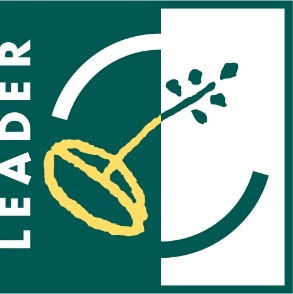 ΦΕΒΡΟΥΑΡΙΟΣ 2018ΠΕΡΙΕΧΟΜΕΝΑΚΡΙΤΗΡΙΑ ΕΠΙΛΕΞΙΜΟΤΗΤΑΣ ΠΡΑΞΕΩΝ ΔΡΑΣΗΣ 19.2.4 : «Βασικές υπηρεσίες & ανάπλαση χωριών σε αγροτικές περιοχές» & 19.2.5 : «Παρεμβάσεις για τη βελτίωση υποδομών στον πρωτογενή τομέα»         ΟΔΗΓΙΕΣ ΓΙΑ ΤΗΝ ΕΞΕΤΑΣΗ ΤΩΝ ΚΡΙΤΗΡΙΩΝ  ΕΠΙΛΕΞΙΜΟΤΗΤΑΣ ΠΡΑΞΕΩΝΥΠΟΔΡΑΣΗ 19.2.4.1: «Στήριξη για υποδομές μικρής κλίμακας (ενδεικτικά: ύδρευση, αποχέτευση, οδοποιία εντός οικισμού), συμπεριλαμβανομένης της εξοικονόμησης ενέργειας σε χρησιμοποιούμενα δημόσια κτίρια.»2.1  ΑΝΑΛΥΤΙΚΗ ΠΕΡΙΓΡΑΦΗ & ΚΡΙΤΗΡΙΑ ΕΠΙΛΟΓΗΣ ΥΠΟΔΡΑΣΗΣ 19.2.4.12.2  ΑΠΑΙΤΟΥΜΕΝΑ ΔΙΚΑΙΟΛΟΓΗΤΙΚΑ ΥΠΟΔΡΑΣΗΣ 19.2.4.1ΥΠΟΔΡΑΣΗ 19.2.4.2: «Στήριξη για τη δημιουργία, βελτίωση ή επέκταση τοπικών βασικών υπηρεσιών για τον αγροτικό πληθυσμό, καθώς και των σχετικών υποδομών (ενδεικτικά: παιδικοί σταθμοί, αγροτικά ιατρεία).»3.1  ΑΝΑΛΥΤΙΚΗ ΠΕΡΙΓΡΑΦΗ & ΚΡΙΤΗΡΙΑ ΕΠΙΛΟΓΗΣ ΥΠΟΔΡΑΣΗΣ 19.2.4.23.2  ΑΠΑΙΤΟΥΜΕΝΑ ΔΙΚΑΙΟΛΟΓΗΤΙΚΑ ΥΠΟΔΡΑΣΗΣ 19.2.4.2ΥΠΟΔΡΑΣΗ 19.2.4.3: «Στήριξη για επενδύσεις για δημόσια χρήση σε υπηρεσίες και υποδομές αναψυχής, ανάπλασης χώρων εντός οικισμών, τουριστικές πληροφορίες και τουριστικές υποδομές μικρής κλίμακας (ενδεικτικά: σημάνσεις, δημόσιοι κοινόχρηστοι χώροι, προβολή προώθηση περιοχών, ποδηλατικές διαδρομές).»4.1  ΑΝΑΛΥΤΙΚΗ ΠΕΡΙΓΡΑΦΗ & ΚΡΙΤΗΡΙΑ ΕΠΙΛΟΓΗΣ ΥΠΟΔΡΑΣΗΣ 19.2.4.34.2  ΑΠΑΙΤΟΥΜΕΝΑ ΔΙΚΑΙΟΛΟΓΗΤΙΚΑ ΥΠΟΔΡΑΣΗΣ 19.2.4.3ΥΠΟΔΡΑΣΗ 19.2.4.4: «Ενίσχυση πολιτιστικών εκδηλώσεων.»5.1  ΑΝΑΛΥΤΙΚΗ ΠΕΡΙΓΡΑΦΗ & ΚΡΙΤΗΡΙΑ ΕΠΙΛΟΓΗΣ ΥΠΟΔΡΑΣΗΣ 19.2.4.45.2  ΑΠΑΙΤΟΥΜΕΝΑ ΔΙΚΑΙΟΛΟΓΗΤΙΚΑ ΥΠΟΔΡΑΣΗΣ 19.2.4.4ΥΠΟΔΡΑΣΗ 19.2.4.5: «Στήριξη για μελέτες, υπηρεσίες και επενδύσεις, που συνδέονται με τον πολιτισμό, με τη διατήρηση, αποκατάσταση και αναβάθμιση της πολιτιστικής και φυσικής κληρονομιάς των χωριών, των αγροτικών τοπίων και των τόπων με υψηλή φυσική αξία, συμπεριλαμβανομένων των σχετικών κοινωνικό-οικονομικών πτυχών, καθώς και δράσεις περιβαλλοντικής ευαισθητοποίησης (συμπεριλαμβανομένων πολιτιστικών / συνεδριακών κέντρων, μουσείων, πολιτιστικών χαρακτηριστικών της υπαίθρου – μύλοι, γεφύρια).»6.1  ΑΝΑΛΥΤΙΚΗ ΠΕΡΙΓΡΑΦΗ & ΚΡΙΤΗΡΙΑ ΕΠΙΛΟΓΗΣ ΥΠΟΔΡΑΣΗΣ 19.2.4.56.2  ΑΠΑΙΤΟΥΜΕΝΑ ΔΙΚΑΙΟΛΟΓΗΤΙΚΑ ΥΠΟΔΡΑΣΗΣ 19.2.4.5ΥΠΟΔΡΑΣΗ 19.2.5.1: «Βελτίωση πρόσβασης σε γεωργική γη και κτηνοτροφικές εκμεταλλεύσεις.»7.1  ΑΝΑΛΥΤΙΚΗ ΠΕΡΙΓΡΑΦΗ & ΚΡΙΤΗΡΙΑ ΕΠΙΛΟΓΗΣ ΥΠΟΔΡΑΣΗΣ 19.2.5.1 7.2  ΑΠΑΙΤΟΥΜΕΝΑ ΔΙΚΑΙΟΛΟΓΗΤΙΚΑ ΥΠΟΔΡΑΣΗΣ 19.2.5.18.  Διευκρινίσεις επί των κριτηρίων επιλογής1.	ΚΡΙΤΗΡΙΑ ΕΠΙΛΕΞΙΜΟΤΗΤΑΣ ΠΡΑΞΕΩΝ ΔΡΑΣΗΣ 19.2.4 & 19.2.5ΟΔΗΓΙΕΣ ΓΙΑ ΤΗΝ ΕΞΕΤΑΣΗ ΤΩΝ ΚΡΙΤΗΡΙΩΝ  ΕΠΙΛΕΞΙΜΟΤΗΤΑΣ ΠΡΑΞΕΩΝ19.2Δ_112: Τα έργα θα πρέπει να είναι στοχευμένα και να συμβάλλουν στην επίτευξη της τοπικής στρατηγικής και στην επίτευξη των επιλεγμένων θεματικών κατευθύνσεων των ΤΠ.Παρατίθεται το ακόλουθο απόσπασμα από το Τοπικό πρόγραμμα:«Με βάση τα παραπάνω και με γνώμονα τη χρηματοδοτική βαρύτητα ενός εκάστου, διαμορφώνονται οι τέσσερις (4) Άξονες Στρατηγικής (Α.Σ.) –Θεματικές Κατευθύνσεις του τοπικού προγράμματος, οι οποίοι μπορούν να υποστηρίξουν την στοχοθεσία που έγινε προηγούμενα.Παρατίθεται το διάγραμμα (αποσπασμα του Τ.Π) με το συσχετισμό των ειδικών & γενικών στόχων – Άξονες στρατηγικής (Θεματικές κατευθύνσεις)Διάγραμμα 1: Συσχέτιση Ειδικών & γενικών στόχων – Άξονες στρατηγικής τοπικού προγράμματοςΗ εξέταση του συγκεκριμένου κριτηρίου γίνεται με βάση σχετική αναφορά του δικαιούχου στην αίτηση στήριξης, και με όλα όσα έχουν δηλωθεί τόσο στην Αίτηση, όσο και στο Παράρτημά της.19.2Δ_113: Τα έργα θα πρέπει να είναι σε συνάφεια με τις προτεραιότητες που αναφέρονται στο ΠΑΑ 2014 - 2020 σχετικά με το CLLD/LeaderΟι προτάσεις που θα υποβληθούν θα πρέπει να εμπίπτουν στις ακόλουθες περιοχές εστίασης του ΠΑΑ 2014-2020: Πίνακας 1.1 (Πρωτογενής Επιπτώσεις)             Επίσης, εξετάζεται εάν η προτεινόμενη πράξη είναι συμβατή με τους όρους και προϋποθέσεις που περιγράφονται στο ΠΑΑ 2014-2020 και ειδικότερα εάν η πράξη είναι συμβατή με τις προϋποθέσεις του Καν. (ΕΚ) 1305/2013 και του Καν. (ΕΚ) 808/2014, όπως ισχύουν κάθε φορά.19.2Δ_114: Τα έργα θα πρέπει να εξυπηρετούν με άμεσο ή έμμεσο τρόπο την τοπική κοινωνία και να συμβάλλουν στην ανάπτυξη αυτήςΓίνεται σχετική αναφορά στην Αίτηση Στήριξης.Για έργα των ΟΤΑ επιπλέον ισχύει ότι, η πράξη προβλέπεται στο σχετικό περιφερειακό ή δημοτικό σχεδιασμό (στα επιχειρησιακά προγράμματα Περιφερειών/Δήμων). Για την εξέταση του κριτηρίου υποβάλλεται από το δυνητικό δικαιούχο σχετικό απόσπασμα του επιχειρησιακού προγράμματος Περιφέρειας/Δήμου. Επίσης, στην περίπτωση που δεν έχει εκπονηθεί επιχειρησιακό πρόγραμμα ή που σε αυτό δεν περιλαμβάνεται η προτεινόμενη πράξη, γίνεται αποδεκτή η υποβολή απόφασης του Δημοτικού / Περιφερειακού Συμβουλίου, με την οποία θα δεσμεύεται για την ένταξη της πράξης στο Επιχειρησιακό Πρόγραμμα, όταν αυτό εκπονηθεί / τροποποιηθεί. Η Απόφαση αυτή θα εκδίδεται μετά από εισήγηση της αρμόδιας Υπηρεσίας του δυνητικού δικαιούχου στην οποία θα αναλύεται η σκοπιμότητα της προτεινόμενης πράξης.19.2Δ_115: Για τα έργα που εκτελούνται με δημόσιες συμβάσεις  θα πρέπει να έχουν υποβληθεί τουλάχιστον Φάκελος Δημόσιας Σύμβασης (κατά την έννοια του Άρθρου 45 του Ν.4412/2016)Να ληφθούν υπόψη τα αναγραφόμενα στο στοιχείο «ΠΙΝΑΚΑΣ ΠΕΡΙΕΧΟΜΕΝΩΝ  ΦΑΚΕΛΟΥ ΔΗΜΟΣΙΑΣ ΣΥΜΒΑΣΗΣ» του Παραρτήματος της Αίτησης Στήριξης19.2Δ_116: Να επαληθεύεται το εύλογο κόστος των υποβληθεισών δαπανών (εκτός των έργων που υλοποιούνται με τιμολόγιο δημοσίων έργων)Προσκομίζονται οικονομικές προσφορές για λοιπές δαπάνες πλην κτιριακών υποδομών. Εφόσον το μοναδιαίο (ανά τεμάχιο) κόστος αυτών υπερβαίνει σε αξία τα 1.000,00 ευρώ, απαιτούνται τρεις (3) συγκρίσιμες προσφορές, ενώ σε αντίθετη περίπτωση τουλάχιστον μία (1). Οι συγκρίσιμες προσφορές αφορούν ομοειδή και εφάμιλλα προϊόντα. Είναι δυνατό να γίνει δεκτή μία προσφορά η οποία δεν είναι η πλέον συμφέρουσα οικονομικά, αρκεί ο δικαιούχος να τεκμηριώνει και η ΟΤΔ να αποδέχεται, την μοναδικότητα ή την υψηλή ποιότητα ή τις ειδικές προδιαγραφές που προσφέρει το προμηθευόμενο προϊόν.19.2Δ_117: Να λαμβάνουν υπόψη την αρχή "ο ρυπαίνων πληρώνει" και τους στόχους της αειφόρου ανάπτυξηςΕξετάζεται αν η προτεινόμενη πράξη σέβεται τις αρχές της αειφόρου ανάπτυξης, ειδικότερα σε σχέση με τους όρους, περιορισμούς και κατευθύνσεις της αριθμ. 152950/23-10-2015 ΚΥΑ για την έγκριση της Στρατηγικής Μελέτης Περιβαλλοντικών Επιπτώσεων του ΠΑΑ 2014-2020. Για την αξιολόγηση του κριτηρίου συμπληρώνεται από το δυνητικό δικαιούχο, στο πλαίσιο του Παραρτήματος της τυποποιημένης αίτησης στήριξης,  πίνακας συμμόρφωσης της προτεινόμενης πράξης με τις κατευθύνσεις της ανωτέρω ΚΥΑ.Σημειώνεται ότι σε περίπτωση που ο δυνητικός δικαιούχος δεν έχει εγκεκριμένη ΜΠΕ και τη σχετική Απόφαση Έγκρισης Περιβαλλοντικών Όρων ή, απαλλαγή από την υποχρέωση (ανάλογα με τη φύση του έργου), θα υποβάλλεται υποχρεωτικά Υπεύθυνη Δήλωση με την οποία α) να δεσμεύεται ότι θα τηρεί το εν λόγω κριτήριο επιλεξιμότητας β) ότι η προτεινόμενη πράξη συμμορφώνεται με τις κατευθύνσεις της 152950/23-10-2015 ΚΥΑ για την έγκριση της ΣΜΠΕ του ΠΑΑ 2014-2020 και γ) ότι θα προσκομίσει τις σχετικές αδειοδοτήσεις εντός εξαμήνου από την έκδοση της Απόφασης Ένταξης του έργου. Σε περίπτωση μη τήρησης του ανωτέρω χρονικού διαστήματος   υπάρχει κίνδυνος ανάκλησης της απόφασης ένταξης  σύμφωνα με το άρθρο 6 της 13215/30.11.2017 ΥΑ.19.2Δ_118: Να διασφαλίζουν την ισότητα μεταξύ ανδρών και γυναικών και αποτρέπουν κάθε διάκριση εξαιτίας του φύλου, της φυλής ή της εθνοτικής καταγωγήςΕξετάζεται εάν η προτεινόμενη πράξη προασπίζει την ισότητα μεταξύ ανδρών και γυναικών και αποτρέπει κάθε διάκριση λόγω φύλου, φυλής, εθνοτικής καταγωγής, θρησκείας, πεποιθήσεων, αναπηρίας, ηλικίας, γενετήσιου προσανατολισμού.Η εξέταση του κριτηρίου γίνεται με βάση το φυσικό αντικείμενο της προτεινόμενης πράξης και τα αναφερόμενα στην τυποποιημένη αίτηση στήριξης.19.2Δ_120: Να μπορούν να τεκμηριώσουν τον υπεύθυνο φορέα για τη λειτουργία ή τη συντήρηση όπου απαιτείταιΥποβάλλεται η νομοθεσία ή το κανονιστικό πλαίσιο  βάσει των οποίων, αυτός που ορίζεται με την αίτηση στήριξης ως Φορέας Λειτουργίας της πράξης είτε αυτός είναι ο δικαιούχος είτε άλλος, έχει την αρμοδιότητα λειτουργίας και συντήρησης αυτής.19.2Δ_122: Αποδεικνύεται η κατοχή ή η χρήση του ακινήτου , στο οποίο προβλέπεται η υλοποίηση της πρότασης  (ΕΠΙΠΛΕΟΝ ΒΛΕΠΕ ΠΙΝΑΚΑ Δ2)Το ακίνητο στο οποίο θα υλοποιηθεί το έργο, θα πρέπει να είναι ελεύθερο βαρών (προσημείωση υποθήκης ή υποθήκη) και να μην εκκρεμούν διεκδικήσεις τρίτων επ΄αυτού (πιστοποιητικό βαρών και μη διεκδικήσεων αντίστοιχα). Κατ’εξαίρεση, στις ακόλουθες περιπτώσεις είναι δυνατή η ύπαρξη εγγεγραμμένων βαρών όταν:η επενδυτική πρόταση αφορά στην τοποθέτηση εξοπλισμού ή ήπιες ενέργειες που δεν συνδέονται μόνιμα και σταθερά με το ακίνητο,η προσημείωση υποθήκης ή η υποθήκη έχει εγγραφεί σε εξασφάλιση δανείου που χορηγήθηκε μετά από φυσική καταστροφή,η προσημείωση υποθήκης ή η υποθήκη έχει εγγραφεί σε εξασφάλιση δανείου για την υλοποίηση της πρότασης.Σε περίπτωση πράξεων που περιλαμβάνουν υποδομές απαιτούνται αποδεικτικά ιδιοκτησίας στο όνομα του δικαιούχου, ή μακροχρόνια μίσθωση/παραχώρηση ή προσύμφωνο τουλάχιστον για 15 έτη από την δημοσιοποίηση της πρόσκλησης, επί του γηπέδου ή του αγροτεμαχίου στο οποίο πραγματοποιούνται οι επενδύσεις. Σε περίπτωση εκσυγχρονισμού, χωρίς επέμβαση στον φέροντα οργανισμό του κτιρίου ή/και υλοποίησης  μικρών βοηθητικών κτισμάτων εντός του οικοπέδου, τουλάχιστον εννιά (9) έτη από την δημοσιοποίηση της πρόσκλησης.Κατά την υποβολή φακέλου συμμετοχής, στα πλαίσια της αίτησης στήριξης, γίνονται δεκτά προσύμφωνα μίσθωσης/παραχώρησης ή αγοράς γηπέδου ή του οικοπέδου ή/και του ακινήτου, ενώ τα συμφωνητικά θα πρέπει να προσκομίζονται πριν την έκδοση της απόφασης ένταξης της πράξης.  19.2Δ_123: Θα πρέπει να υπάρχει μελέτη συνολικής θεώρησης αισθητικής και λειτουργικής αναβάθμισης ή ανάδειξης του οικισμού ή τμήματος αυτού, όπως εξειδικεύεται στην Πρόσκληση:Για τα έργα που αφορούν σε αισθητική και λειτουργική αναβάθμιση και ανάδειξη οικισμού ή τμήματος αυτού, θα πρέπει να υπάρχει μελέτη συνολικής θεώρησης αισθητικής και λειτουργικής αναβάθμισης ή ανάδειξης του οικισμού ή τμήματος αυτού, το περιεχόμενο της οποίας εξειδικεύεται στα συνημμένα της πρόσκληση. 19.2Δ_124: Η πρόταση αφορά ολοκληρωμένο και λειτουργικό φυσικό αντικείμενοΥποβάλλεται σχετική Υπεύθυνη Δήλωση.Για έργα των ΟΤΑ και των φορέων τους, επιπλέον εξετάζεται ο προϋπολογισμός που θα πρέπει να συνταχθεί με βάση τα τιμολόγια των δημοσίων έργων, ενώ για τους λοιπούς φορείς επιπλέον εξετάζεται ο προϋπολογισμός του Παραρτήματος της Αίτησης Στήριξης.19.2Δ_129: Η αίτηση στήριξης έχει συνταχθεί σύμφωνα με το υπόδειγμαΕξετάζεται εάν  η Αίτηση Στήριξης και το παράρτημα αυτής έχουν συνταχθεί σύμφωνα με το υπόδειγμα της Πρόσκλησης (αν χρησιμοποιήθηκαν τα τυποποιημένα έντυπα), και η τυπική πληρότητα της αίτησης στήριξης.19.2Δ_133: Η πρόταση δεν έχει ενταχθεί / οριστικά υπαχθεί σε άλλο πρόγραμμα / καθεστώς της 5ης προγραμματικής περιόδου για το ίδιο φυσικό αντικείμενο: Σε περίπτωση που έχει γίνει υποβολή Πρότασης/Αίτησης υποψηφιότητας για ένταξη σε κάποιο άλλο πρόγραμμα, θα πρέπει να το δηλώσετε σχετικά με Υπ. Δήλωση.19.2Δ_139: Εξετάζεται η τήρηση των όρων και των προϋποθέσεων του ΚΑΝ. (ΕΕ)651/2014 εφόσον εφαρμόζεταιΣε περιπτώσεις πράξεων δημοσίου χαρακτήρα όπου παράγονται έσοδα εξετάζεται αν η ενίσχυσή τους  εμπίπτει στους κανόνες κρατικών ενισχύσεων (ενίσχυση δυνάμει του Καν. (ΕΕ) 651/2014).Σημειώνεται ότι μια ενίσχυση εμπίπτει στους κανόνες κρατικών ενισχύσεων όταν υφίσταται οικονομική δραστηριότητα και συντρέχουν όλα τα παρακάτω :α) Αποτελεί χορήγηση οικονομικού πλεονεκτήματοςβ) Συνιστά επιλεκτική – προνομιακή μεταχείριση ορισμένων επιχειρήσεων ή οικονομικών κλάδωνγ) Αποτελεί χρηματοδότηση πλεονεκτήματος με κρατικούς πόρουςδ) Δημιουργεί πιθανή νόθευση του ανταγωνισμού και/ή στρέβλωση του ενδοενωσιακού εμπορίουΓια τις πράξεις αυτές , προκειμένου να καθοριστεί το ακριβές ποσοστό ενίσχυσης (το οποίο δεν μπορεί να υπερβαίνει τη διαφορά μεταξύ των επιλέξιμων δαπανών και του κέρδους  εκμετάλλευσης της επένδυσης) συμπληρώνεται ο πίνακας Ε.Ι.1_4 ΥΠΟΛΟΓΙΣΜΟΣ ΚΑΘΑΡΩΝ ΕΣΟΔΩΝ ΠΡΑΞΕΩΝ (συνημμένο πρόσκλησης)Σημειώνεται ότι σε περίπτωση που προκύπτει ποσοστό επιχορήγησης μικρότερο του 100%, θα υποβληθούν δικαιολογητικά απόδειξης ίδιας συμμετοχής.ΑΟ2.118: Εξετάζεται αν η προτεινόμενη πράξη εξασφαλίζει την προσβασιμότητα των ατόμων με αναπηρίαΕξετάζεται πως η προτεινόμενη πράξη εξασφαλίζει την προσβασιμότητα των ατόμων με αναπηρία. Για το κριτήριο, η θετική απάντηση καλύπτει τις ακόλουθες περιπτώσεις: α) στην πράξη προβλέπονται όλες οι απαιτήσεις, σύμφωνα με το ισχύον θεσμικό πλαίσιο, ώστε να εξασφαλίζεται η προσβασιμότητα στα ΑμεΑ, β) Δεν προβλέπονται απαιτήσεις για την εξασφάλιση της προσβασιμότητας στα ΑμεΑ, λαμβάνοντας υπόψη τη φύση της πράξης. Η εξέταση του κριτηρίου γίνεται με βάση σχετικά στοιχεία/προβλέψεις της μελέτης, ενώ παράλληλα υποβάλλεται από το δυνητικό δικαιούχο,  στο πλαίσιο του Παραρτήματος της τυποποιημένης αίτησης στήριξης, έκθεση τεκμηρίωσης  εξασφάλισης της προσβασιμότητας των ατόμων με αναπηρία. Σε περίπτωση κατά την οποία μία πράξη έχει ήδη συμβασιοποιηθεί και δεν έχει γίνει πρόβλεψη για τα ΑΜΕΑ, εφόσον απαιτείται από τη φύση της πράξης και την κείμενη νομοθεσία, η θετική αξιολόγηση θα πρέπει να τεκμηριώνεται με τη δέσμευση του δυνητικού δικαιούχου ότι θα αναλάβει όλες τις δαπάνες προσαρμογής για εξασφάλιση προσβασιμότητας για ΑΜΕΑ με δικά του έξοδα.Για την εξέταση του κριτηρίου θα πρέπει να ληφθεί υπόψη ο σχετικός οδηγός του ΕΣΠΑ 2014-2020 για την εξειδίκευση του κριτηρίου: «Εξασφάλιση της προσβασιμότητας στα άτομα με αναπηρία» (βλ. Παραρτήματα Πρόσκλησης).ΑΟ2.120: Εξετάζεται εάν η προτεινόμενη πράξη σέβεται τις αρχές της αειφόρου ανάπτυξηςΕξετάζεται αν η προτεινόμενη πράξη σέβεται τις αρχές της αειφόρου ανάπτυξης, ειδικότερα σε σχέση με τους όρους, περιορισμούς και κατευθύνσεις της αριθμ. 152950/23-10-2015 ΚΥΑ για την έγκριση της Στρατηγικής Μελέτης Περιβαλλοντικών Επιπτώσεων του ΠΑΑ 2014-2020. Για την αξιολόγηση του κριτηρίου συμπληρώνεται από το δυνητικό δικαιούχο, στο πλαίσιο του Παραρτήματος της τυποποιημένης αίτησης στήριξης,  πίνακας συμμόρφωσης της προτεινόμενης πράξης με τις κατευθύνσεις της ανωτέρω ΚΥΑ.Σημειώνεται ότι η Έγκριση Περιβαλλοντικών Όρων ή, η απαλλαγή από την υποχρέωση (ανάλογα με τη φύση του έργου), θα υποβάλλεται με την αίτηση ενίσχυσης.ΑΟ2.121: Εξετάζεται η τήρηση εθνικών και κοινοτικών κανόνων ως προς τις Δημόσιες ΣυμβάσειςΕφόσον έχουν προηγηθεί της αίτησης στήριξης σχετικές ενέργειες εξετάζεται αν ο δυνητικός δικαιούχος έχει τηρήσει μέχρι την υποβολή της αίτησης στήριξης τους (κατά περίπτωση) ισχύοντες εθνικούς και κοινοτικούς κανόνες για την προτεινόμενη πράξη σύμφωνα με τα προβλεπόμενα στις διαδικασίες έγκρισης σταδίων δημοσίων συμβάσεων του ΣΔΕ του ΠΑΑ 2014-2020. Για την εξέταση του κριτηρίου υποβάλλονται από το δυνητικό δικαιούχο τα δικαιολογητικά στο πλαίσιο της αίτησης στήριξης. Στις περιπτώσεις που κατά την εξέταση της διαδικασίας διακήρυξης και της διαδικασίας ανάληψης νομικής δέσμευσης εντοπιστούν ελλείψεις, θα ζητηθούν συμπληρωματικά στοιχεία. ΑΟ2.122: Εξετάζεται η βιωσιμότητα, λειτουργικότητα και αξιοποίηση της πράξηςΟ δυνητικός δικαιούχος θα πρέπει, στο πλαίσιο του Παραρτήματος της τυποποιημένης αίτησης στήριξης, να περιγράψει τον τρόπο με τον οποίο τα παραδοτέα της πράξης θα αξιοποιηθούν (π.χ. σε περίπτωση πράξης υποδομών, όπου απαιτείται συντήρηση και λειτουργία, ο δυνητικός δικαιούχος θα πρέπει να αναφέρει την ύπαρξη σχετικών φορέων/δομών/μηχανισμών λειτουργίας και να υποβάλει τα απαραίτητα στοιχεία/τεκμήρια (π.χ. Κανονιστικό πλαίσιο ορισμού του φορέα λειτουργίας και συντήρησης της πράξης) ή να προβλέπει τις αναγκαίες ενέργειες με συγκεκριμένο χρονοδιάγραμμα, προκειμένου να εξασφαλιστεί η συντήρηση και λειτουργία). Σημειώνεται ότι κατά την ολοκλήρωση της πράξης θα πρέπει να εξασφαλίζεται η λειτουργικότητά της.ΑΟ2.124_Ετ : Εξετάζονται λοιποί όροι επιλεξιμότητας εφόσον ορίζονται στην πρόσκλησηΓια τα έργα που εκτελούνται με δημόσιες συμβάσεις, και σε περιπτώσεις που οι οριστικές μελέτες και τα τεύχη δημοπράτησης, δεν έχουν υποβληθεί με την αίτηση στήριξης, τότε θα πρέπει να έχουν ολοκληρωθεί εντός εξαμήνου από την Απόφαση Ένταξης του έργου, ενώ δεν επιτρέπεται η υπέρβαση του προϋπολογισμού της προτεινόμενης πράξης που περιλήφθηκε στην αίτηση στήριξης. Σε αντίθετη περίπτωση ανακαλείται η απόφαση ένταξης της πράξης.Για τα έργα που αφορούν σε αισθητική και λειτουργική αναβάθμιση και ανάδειξη οικισμού ή τμήματος αυτού, θα πρέπει να υπάρχει μελέτη συνολικής θεώρησης αισθητικής και λειτουργικής αναβάθμισης ή ανάδειξης του οικισμού ή τμήματος αυτού, το περιεχόμενο της οποίας εξειδικεύεται στα συνημμένα της πρόσκληση. Για τα έργα που αφορούν στη δράση 19.2.5.1 θα πρέπει να εξασφαλίζεται ότι εξυπηρετούν μία (1) τουλάχιστον μεταποιητική μονάδα.ΑΟ3.112_Επ : Εξετάζεται αν ο φορέας που υποβάλλει την πρόταση έχει την αρμοδιότητα εκτέλεσης του έργουΟ έλεγχος γίνεται με βάση στοιχεία τεκμηρίωσης όπως κανονιστικές αποφάσεις, καταστατικά φορέων, κλπ που υποβάλλονται συνημμένα κατά την υποβολή της αίτησης στήριξης. (πχ Τεχνική Επάρκεια (για ΟΤΑ) / Κανονισμός Λειτουργίας σε ισχύ/ ΦΕΚ Σύστασης και τροποποιήσεις του / Καταστατικό σε ισχύ / Σχέδιο καταστατικού για τα υπο ίδρυση ΝΠ).ΑΟ5.111_Πλ : Εξετάζεται η πληρότητα της αίτησης στήριξηςΕξετάζεται αν, για την υποβολή της πρότασης, ακολουθήθηκε η προβλεπόμενη διαδικασία, και έχουν επισυναφθεί όλα τα υποχρεωτικά συνοδευτικά έγγραφα, κατάλληλα συμπληρωμένα και υπογεγραμμένα, σύμφωνα με τα αναφερόμενα στη σχετική πρόσκληση  και ειδικότερα:Αίτηση στήριξης υπογεγραμμένη από το νόμιμο εκπρόσωπο του δυνητικού δικαιούχου, στην οποία, μεταξύ άλλων, βεβαιώνεται: -η μη χρηματοδότηση της προβλεπόμενης δαπάνης της πράξης από άλλο Πρόγραμμα στο πλαίσιο της τρέχουσας ή της προηγούμενης προγραμματικής περιόδου.- η παραγωγή ή η μη παραγωγή εσόδων μετά την ολοκλήρωσης της πράξης ή κατά τη διάρκεια υλοποίησής της.Απόφαση αρμοδίων ή και συλλογικών οργάνων του δυνητικού δικαιούχου ή άλλων αρμοδίων οργάνων, όπως προβλέπεται από τη νομοθεσία, για την υποβολή της αίτησης στήριξης. (π.χ. απόφαση δημοτικού συμβουλίου Δήμου για την υποβολή της συγκεκριμένης αίτησης στήριξης).Λίστα ελέγχου Ύπαρξης Κρατικής ΕνίσχυσηςΔικαιολογητικά, σύμφωνα με τον Οδηγό Διοικητικού ΕλέγχουΛοιπά στοιχεία που αφορούν την επαρκή πληρότητα και ωριμότητα της προτεινόμενης πράξης.ΑΟ6.111_Χρ : Εξετάζεται αν το χρονοδιάγραμμα εκτέλεσης της προτεινόμενης πράξης εμπίπτει στην οριζόμενη στην πρόσκληση περίοδο επιλεξιμότητας, καθώς και αν η πράξη δύναται να υλοποιηθεί εντός της περιόδου αυτήςΕιδικότερα, εξετάζεται αν το χρονοδιάγραμμα εκτέλεσης της προτεινόμενης  πράξης εμπίπτει εντός της περιόδου επιλεξιμότητας του ΠΑΑ 2014-2020 και της ειδικότερης περιόδου που ορίζεται στην πρόσκληση (3 χρόνια υλοποίησης). Επίσης, εξετάζεται αν η προτεινόμενη πράξη δύναται να υλοποιηθεί εντός της περιόδου αυτής. Το κριτήριο εξετάζεται λαμβάνοντας υπόψη το φυσικό αντικείμενο, τη μέθοδο υλοποίησης (αυτεπιστασία, ανάθεση κλπ), τους ενδεχόμενους κινδύνους που συνδέονται με την υλοποίηση της πράξης (π.χ. αρχαιολογικά ευρήματα ή πιθανές καθυστερήσεις σχετικά με την έκδοση κανονιστικών αποφάσεων που απαιτούνται για την υλοποίηση της πράξης, όπως κήρυξη απαλλοτριώσεων), το επίπεδο ωριμότητας της πράξης, τα χρονοδιαγράμματα συναφών πράξεων που έχουν υλοποιηθεί και άλλα διαθέσιμα εργαλεία.Το χρονοδιάγραμμα εκτέλεσης  περιλαμβάνεται στην τυποποιημένη αίτηση στήριξης. ΑΟ7.111_Συ : Εξετάζεται η εμπρόθεσμη υποβολή συμπληρωματικών ή διευκρινιστικών στοιχείωνΣτην περίπτωση που ζητήθηκε η υποβολή από το δυνητικό δικαιούχο συμπληρωματικών ή διευκρινιστικών στοιχείων εξετάζεται αν αυτά υποβλήθηκαν εντός της καθορισμένης προθεσμίας.2. ΥΠΟΔΡΑΣΗ 19.2.4.1: «Στήριξη για υποδομές μικρής κλίμακας (ενδεικτικά: ύδρευση, αποχέτευση, οδοποιία εντός οικισμού), συμπεριλαμβανομένης της εξοικονόμησης ενέργειας σε χρησιμοποιούμενα δημόσια κτίρια.»2.1  ΑΝΑΛΥΤΙΚΗ ΠΕΡΙΓΡΑΦΗ & ΚΡΙΤΗΡΙΑ ΕΠΙΛΟΓΗΣ ΥΠΟΔΡΑΣΗΣ 19.2.4.1 (απόσπασμα ΤΠ)2.2  ΑΠΑΙΤΟΥΜΕΝΑ ΔΙΚΑΙΟΛΟΓΗΤΙΚΑ ΥΠΟΔΡΑΣΗΣ 19.2.4.1Σύμφωνα με τα παραπάνω, τα απαιτούμενα δικαιολογητικά  για την αξιολόγηση και επιλογή πράξης  στο πλαίσιο της υποδράσης 19.2.4.1 είναι:ΛΙΣΤΑ ΕΛΕΓΧΟΥ ΥΠΑΡΞΗΣ ΚΡΑΤΙΚΗΣ ΕΝΙΣΧΥΣΗΣ: Όλες οι πράξεις θα εξετάζονται στο πλαίσιο της Ανακοίνωσης της Επιτροπής σχετικά με την έννοια της κρατικής ενίσχυσης όπως αναφέρεται στο άρθρο 107 παράγραφος 1 της Συνθήκης για τη λειτουργία της Ευρωπαϊκής Ένωσης (2016/C 262/01), προκειμένου να επιβεβαιωθεί η συμβατότητα του έργου με το δίκαιο του ανταγωνισμού. Για το λόγο αυτό κατά την υποβολή των προτάσεων οι δυνητικοί δικαιούχοι πρέπει να υποβάλλουν σχετικά στοιχεία (όπου απαιτείται από τη φύση του έργου) τα οποία διασφαλίζουν ότι η χρηματοδότηση του έργου δεν απειλεί να νοθεύσει τον ανταγωνισμό ή να έχει επιπτώσεις στις συναλλαγές. Στις περιπτώσεις έργων πολιτισμού, απαιτείται και η συμπλήρωση του «Ερωτηματολογίου ΚΕ έργων Πολιτισμού ή Σύγχρονου Πολιτισμού»3.  ΥΠΟΔΡΑΣΗ 19.2.4.2: «Στήριξη για τη δημιουργία, βελτίωση ή επέκταση τοπικών βασικών υπηρεσιών για τον αγροτικό πληθυσμό, καθώς και των σχετικών υποδομών (ενδεικτικά: παιδικοί σταθμοί, αγροτικά ιατρεία).»3.1  ΑΝΑΛΥΤΙΚΗ ΠΕΡΙΓΡΑΦΗ & ΚΡΙΤΗΡΙΑ ΕΠΙΛΟΓΗΣ ΥΠΟΔΡΑΣΗΣ 19.2.4.2 (απόσπασμα ΤΠ) 3.2  ΑΠΑΙΤΟΥΜΕΝΑ ΔΙΚΑΙΟΛΟΓΗΤΙΚΑ ΥΠΟΔΡΑΣΗΣ 19.2.4.2Σύμφωνα με τα παραπάνω, τα απαιτούμενα δικαιολογητικά  για την αξιολόγηση και επιλογή πράξης  στο πλαίσιο της υποδράσης 19.2.4.2 είναι:ΛΙΣΤΑ ΕΛΕΓΧΟΥ ΥΠΑΡΞΗΣ ΚΡΑΤΙΚΗΣ ΕΝΙΣΧΥΣΗΣ: Όλες οι πράξεις θα εξετάζονται στο πλαίσιο της Ανακοίνωσης της Επιτροπής σχετικά με την έννοια της κρατικής ενίσχυσης όπως αναφέρεται στο άρθρο 107 παράγραφος 1 της Συνθήκης για τη λειτουργία της Ευρωπαϊκής Ένωσης (2016/C 262/01), προκειμένου να επιβεβαιωθεί η συμβατότητα του έργου με το δίκαιο του ανταγωνισμού. Για το λόγο αυτό κατά την υποβολή των προτάσεων οι δυνητικοί δικαιούχοι πρέπει να υποβάλλουν σχετικά στοιχεία (όπου απαιτείται από τη φύση του έργου) τα οποία διασφαλίζουν ότι η χρηματοδότηση του έργου δεν απειλεί να νοθεύσει τον ανταγωνισμό ή να έχει επιπτώσεις στις συναλλαγές. Στις περιπτώσεις έργων πολιτισμού, απαιτείται και η συμπλήρωση του «Ερωτηματολογίου ΚΕ έργων Πολιτισμού ή Σύγχρονου Πολιτισμού»4.  ΥΠΟΔΡΑΣΗ 19.2.4.3: «Στήριξη για επενδύσεις για δημόσια χρήση σε υπηρεσίες και υποδομές αναψυχής, ανάπλασης χώρων εντός οικισμών, τουριστικές πληροφορίες και τουριστικές υποδομές μικρής κλίμακας (ενδεικτικά: σημάνσεις, δημόσιοι κοινόχρηστοι χώροι, προβολή προώθηση περιοχών, ποδηλατικές διαδρομές).»4.1  ΑΝΑΛΥΤΙΚΗ ΠΕΡΙΓΡΑΦΗ & ΚΡΙΤΗΡΙΑ ΕΠΙΛΟΓΗΣ ΥΠΟΔΡΑΣΗΣ 19.2.4.3 (απόσπασμα ΤΠ)4.2  ΑΠΑΙΤΟΥΜΕΝΑ ΔΙΚΑΙΟΛΟΓΗΤΙΚΑ ΥΠΟΔΡΑΣΗΣ 19.2.4.3Σύμφωνα με τα παραπάνω, τα απαιτούμενα δικαιολογητικά  για την αξιολόγηση και επιλογή πράξης  στο πλαίσιο της υποδράσης 19.2.4.3 είναι:ΛΙΣΤΑ ΕΛΕΓΧΟΥ ΥΠΑΡΞΗΣ ΚΡΑΤΙΚΗΣ ΕΝΙΣΧΥΣΗΣ: Όλες οι πράξεις θα εξετάζονται στο πλαίσιο της Ανακοίνωσης της Επιτροπής σχετικά με την έννοια της κρατικής ενίσχυσης όπως αναφέρεται στο άρθρο 107 παράγραφος 1 της Συνθήκης για τη λειτουργία της Ευρωπαϊκής Ένωσης (2016/C 262/01), προκειμένου να επιβεβαιωθεί η συμβατότητα του έργου με το δίκαιο του ανταγωνισμού. Για το λόγο αυτό κατά την υποβολή των προτάσεων οι δυνητικοί δικαιούχοι πρέπει να υποβάλλουν σχετικά στοιχεία (όπου απαιτείται από τη φύση του έργου) τα οποία διασφαλίζουν ότι η χρηματοδότηση του έργου δεν απειλεί να νοθεύσει τον ανταγωνισμό ή να έχει επιπτώσεις στις συναλλαγές. Στις περιπτώσεις έργων πολιτισμού, απαιτείται και η συμπλήρωση του «Ερωτηματολογίου ΚΕ έργων Πολιτισμού ή Σύγχρονου Πολιτισμού»5.  ΥΠΟΔΡΑΣΗ 19.2.4.4: «Ενίσχυση πολιτιστικών εκδηλώσεων.»5.1  ΑΝΑΛΥΤΙΚΗ ΠΕΡΙΓΡΑΦΗ & ΚΡΙΤΗΡΙΑ ΕΠΙΛΟΓΗΣ ΥΠΟΔΡΑΣΗΣ 19.2.4.4 (απόσπασμα ΤΠ)5.2  ΑΠΑΙΤΟΥΜΕΝΑ ΔΙΚΑΙΟΛΟΓΗΤΙΚΑ ΥΠΟΔΡΑΣΗΣ 19.2.4.4Σύμφωνα με τα παραπάνω, τα απαιτούμενα δικαιολογητικά  για την αξιολόγηση και επιλογή πράξης  στο πλαίσιο της υποδράσης 19.2.4.4 είναι:ΛΙΣΤΑ ΕΛΕΓΧΟΥ ΥΠΑΡΞΗΣ ΚΡΑΤΙΚΗΣ ΕΝΙΣΧΥΣΗΣ: Όλες οι πράξεις θα εξετάζονται στο πλαίσιο της Ανακοίνωσης της Επιτροπής σχετικά με την έννοια της κρατικής ενίσχυσης όπως αναφέρεται στο άρθρο 107 παράγραφος 1 της Συνθήκης για τη λειτουργία της Ευρωπαϊκής Ένωσης (2016/C 262/01), προκειμένου να επιβεβαιωθεί η συμβατότητα του έργου με το δίκαιο του ανταγωνισμού. Για το λόγο αυτό κατά την υποβολή των προτάσεων οι δυνητικοί δικαιούχοι πρέπει να υποβάλλουν σχετικά στοιχεία (όπου απαιτείται από τη φύση του έργου) τα οποία διασφαλίζουν ότι η χρηματοδότηση του έργου δεν απειλεί να νοθεύσει τον ανταγωνισμό ή να έχει επιπτώσεις στις συναλλαγές. Στις περιπτώσεις έργων πολιτισμού, απαιτείται και η συμπλήρωση του «Ερωτηματολογίου ΚΕ έργων Πολιτισμού ή Σύγχρονου Πολιτισμού»6.  ΥΠΟΔΡΑΣΗ 19.2.4.5: «Στήριξη για μελέτες, υπηρεσίες και επενδύσεις, που συνδέονται με τον πολιτισμό, με τη διατήρηση, αποκατάσταση και αναβάθμιση της πολιτιστικής και φυσικής κληρονομιάς των χωριών, των αγροτικών τοπίων και των τόπων με υψηλή φυσική αξία, συμπεριλαμβανομένων των σχετικών κοινωνικό-οικονομικών πτυχών, καθώς και δράσεις περιβαλλοντικής ευαισθητοποίησης (συμπεριλαμβανομένων πολιτιστικών / συνεδριακών κέντρων, μουσείων, πολιτιστικών χαρακτηριστικών της υπαίθρου – μύλοι, γεφύρια).»6.1  ΑΝΑΛΥΤΙΚΗ ΠΕΡΙΓΡΑΦΗ & ΚΡΙΤΗΡΙΑ ΕΠΙΛΟΓΗΣ ΥΠΟΔΡΑΣΗΣ 19.2.4.5 (απόσπασμα ΤΠ)6.2  ΑΠΑΙΤΟΥΜΕΝΑ ΔΙΚΑΙΟΛΟΓΗΤΙΚΑ ΥΠΟΔΡΑΣΗΣ 19.2.4.5Σύμφωνα με τα παραπάνω, τα απαιτούμενα δικαιολογητικά  για την αξιολόγηση και επιλογή πράξης  στο πλαίσιο της υποδράσης 19.2.4.5 είναι:ΛΙΣΤΑ ΕΛΕΓΧΟΥ ΥΠΑΡΞΗΣ ΚΡΑΤΙΚΗΣ ΕΝΙΣΧΥΣΗΣ: Όλες οι πράξεις θα εξετάζονται στο πλαίσιο της Ανακοίνωσης της Επιτροπής σχετικά με την έννοια της κρατικής ενίσχυσης όπως αναφέρεται στο άρθρο 107 παράγραφος 1 της Συνθήκης για τη λειτουργία της Ευρωπαϊκής Ένωσης (2016/C 262/01), προκειμένου να επιβεβαιωθεί η συμβατότητα του έργου με το δίκαιο του ανταγωνισμού. Για το λόγο αυτό κατά την υποβολή των προτάσεων οι δυνητικοί δικαιούχοι πρέπει να υποβάλλουν σχετικά στοιχεία (όπου απαιτείται από τη φύση του έργου) τα οποία διασφαλίζουν ότι η χρηματοδότηση του έργου δεν απειλεί να νοθεύσει τον ανταγωνισμό ή να έχει επιπτώσεις στις συναλλαγές. Στις περιπτώσεις έργων πολιτισμού, απαιτείται και η συμπλήρωση του «Ερωτηματολογίου ΚΕ έργων Πολιτισμού ή Σύγχρονου Πολιτισμού»7.  ΥΠΟΔΡΑΣΗ 19.2.5.1: «Βελτίωση πρόσβασης σε γεωργική γη και κτηνοτροφικές εκμεταλλεύσεις.»7.1  ΑΝΑΛΥΤΙΚΗ ΠΕΡΙΓΡΑΦΗ & ΚΡΙΤΗΡΙΑ ΕΠΙΛΟΓΗΣ ΥΠΟΔΡΑΣΗΣ 19.2.5.1 (απόσπασμα ΤΠ)7.2  ΑΠΑΙΤΟΥΜΕΝΑ ΔΙΚΑΙΟΛΟΓΗΤΙΚΑ ΥΠΟΔΡΑΣΗΣ 19.2.5.1Σύμφωνα με τα παραπάνω, τα απαιτούμενα δικαιολογητικά  για την αξιολόγηση και επιλογή πράξης  στο πλαίσιο της υποδράσης 19.2.5.1 είναι:8.  Διευκρινίσεις επί των κριτηρίων επιλογήςΚριτήριο : Σαφήνεια και πληρότητα της πρότασης  Ελέγχεται αφενός, η σαφήνεια του περιεχομένου της πρότασης (Αίτηση Στήριξης και Παράρτημα αυτής) και αφετέρου, η πληρότητα ως προς τα απαιτούμενα για τη βαθμολόγηση δικαιολογητικά που τεκμηριώνουν τα αναγραφόμενα στην Αίτηση Στήριξης και το Παράρτημα της.Κριτήριο : Ετοιμότητα έναρξης υλοποίησης της πρότασηςΕξετάζονται δύο επιμέρους κριτήρια:  α) η ύπαρξη τεχνικών μελετών β) η ύπαρξη εγκρίσεων/αδειών/απαλλακτικών εγγράφων και γνωμοδοτήσεων.Η βαθμολόγηση των κριτηρίων γίνεται σύμφωνα με τα έγγραφα /δικαιολογητικά που αναφέρονται στο κριτήριο επιλεξιμότητας «Επαρκής ωριμότητα προτεινόμενης πράξης», ενώ επιπλέον υποβάλλεται  υπογεγραμμένη σύμβαση με τον ανάδοχο για την κατασκευή του έργου (εφόσον υπάρχει). Στο πλαίσιο του κριτηρίου εξετάζεται:Αν υπάρχει εγκεκριμένη οριστική μελέτη για την εκτέλεση της πράξης και εάν έχουν εξασφαλιστεί οι απαιτούμενες αδειοδοτήσεις, τα οποία δύναται να χρήζουν επικαιροποίησης.Αν για την εκτέλεση της πράξης έχει εξασφαλιστεί η απαιτούμενη γη ή αν έχει παραχωρηθεί ή αν υπάρχει μίσθωση ή σε περίπτωση που απαιτούνται απαλλοτριώσεις αν έχει εκδοθεί απόφαση καθορισμού τιμών μονάδας από το δικαστήριο.Κατά συνέπεια, η επαρκής ωριμότητα της προτεινόμενης πράξης εξασφαλίζεται από τα παρακάτω: Πίνακας αποτύπωσης τεχνικών, υποστηρικτικών μελετών και της ωρίμανσης της πράξης.  Πίνακας αποτύπωσης αδειών και εγκρίσεων της πράξης και του βαθμού προόδου αυτών. Εγκεκριμένες μελέτες με συνημμένα όλα τα τεύχη, σχέδια, προϋπολογισμό, καθώς και οι εγκριτικές τους αποφάσεις, όπως αναγράφονται στον πίνακα των αναγκαίων τεχνικών υποστηρικτικών μελετών και της ωρίμανσης της πράξης.Άδειες και εγκρίσεις, όπως αναγράφονται στον πίνακα αποτύπωσης των αδειών και εγκρίσεων του συνόλου της πράξης και του βαθμού προόδου αυτών.Η βαθμολόγηση θα γίνεται με βάση την εξασφάλιση του συνόλου/τμήματος των απαιτούμενων γνωμοδοτήσεων/εγκρίσεων / αδειών, όπου ο υποψήφιος θα λαμβάνει την μέγιστη βαθμολογία, ανάλογα με τον πίνακα αδειών και εγκρίσεων του Παραρτήματος. Σε περίπτωση που ο υποψήφιος δεν έχει καθόλου άδειες και εγκρίσεις αλλά έχει υποβάλει τις αιτήσεις στις αρμόδιες αρχές για τις απαραίτητες γνωμοδοτήσεις/εγκρίσεις / άδειες, θα λαμβάνει την μικρότερη βαθμολογία. Σημειώνεται ότι στην πρόταση θα πρέπει να υπάρχουν σε αντίγραφο οι αριθμοί πρωτοκόλλου των αιτήσεων.Κριτήριο : Σκοπιμότητα της πρότασης (Ειδικοί ή στρατηγικοί στόχοι του τοπικού προγράμματος που εξυπηρετούνται με την υλοποίηση της πρότασης)Στη σκοπιμότητα της πρότασης ελέγχεται ο αριθμός και το ποσοστό της συσχέτισης με το σύνολο των στόχων που αφορούν στην υπο-δράση βάση του εγκεκριμένου Τοπικού Προγράμματος. Η συσχέτιση θα υπολογίζεται με ποσοστιαία αναλογία επί της 100 και θα βαθμολογείται ανάλογα με το ποσοστό. Το μεγαλύτερο ποσοστό συσχέτισης με τους στόχους της Τοπικής Στρατηγικής θα λαμβάνει και την υψηλότερη βαθμολογία.Για περισσότερες πληροφορίες ανατρέξτε στη Διευκρίνηση του Κριτηρίου Επιλεξιμότητας 19.2Δ_112: «Τα έργα θα πρέπει να είναι στοχευμένα και να συμβάλλουν στην επίτευξη της τοπικής στρατηγικής και στην επίτευξη των επιλεγμένων θεματικών κατευθύνσεων των ΤΟ» του παρόντος Οδηγού.Κριτήριο : Ρεαλιστικότητα και αξιοπιστία του κόστουςΕξετάζεταιη πληρότητα του προϋπολογισμού (αν περιλαμβάνει όλα τα αναγκαία Υποέργα/κόστη για την υλοποίηση του φυσικού αντικειμένου),αν η κοστολόγηση της πράξης είναι εύλογη. Στις περιπτώσεις που ο προϋπολογισμός προκύπτει από κανονιστικές πράξεις, όπως αποφάσεις του αρμοδίου Υπουργού για την έγκριση, αναπροσαρμογή και τροποποίηση των ενιαίων τιμολογίων έργων θεωρείται ρεαλιστικός. Σε άλλη περίπτωση τεκμηριώνεται το εύλογο του προϋπολογισμού.Κριτήριο : Επαναληψιμότητα εκδήλωσης στο πλαίσιο του παρόντος σχεδίου χρηματοδότησηςΕλέγχονται τα έτη για τα οποία θα διοργανώνεται η προτεινόμενη εκδήλωση στο πλαίσιο του σχεδίου χρηματοδότησης. Βαθμολογείται ανάλογα με έτη διοργάνωσης. Την υψηλότερη βαθμολογία  λαμβάνει η εκδήλωση που θα πραγματοποιηθεί από 4 έτη και άνω.Κριτήριο : Συμβατότητα με την τοπική αρχιτεκτονικήΕξετάζονται δύο επιμέρους κριτήρια: α) αν το κτίριο στο οποίο θα υλοποιηθεί το έργο χαρακτηρίζεται Διατηρητέο ή παραδοσιακό και β) αν η περιοχή χαρακτηρίζεται ως παραδοσιακός οικισμός. Η βαθμολόγηση των κριτηρίων γίνεται σύμφωνα με τα έγγραφα /δικαιολογητικά που αναφέρονται στο κριτήριο επιλεξιμότητας, ενώ επιπλέον υποβάλλονται Βεβαίωση χαρακτηρισμού για παραδοσιακά κτίρια,  ΦΕΚ για διατηρητέο κτίριο και παραδοσιακό οικισμόΚριτήριο : Προστασία περιβάλλοντοςΣτο συγκεκριμένο κριτήριο ελέγχεται το ποσοστό των δαπανών σχετικών με την προστασία του περιβάλλοντος (χρήση ή παραγωγή ανανεώσιμων πηγών ενέργειας (ΑΠΕ) για την κάλυψη των ιδίων αναγκών, χρήση ή εγκατάσταση συστήματος εξοικονόμησης ύδατος, εγκατάσταση συστημάτων περιβαλλοντικής διαχείρισης (πχ ISO 14000, EMAS)) . Σύμφωνα με το κριτήριο θα ελέγχεται η βελτίωση του περιβαλλοντικού προφίλ των εκμεταλλεύσεων και η άμβλυνση των επιπτώσεων στην κλιματική αλλαγή μέσω της αποδοτικότερης χρήσης ενέργειας ή της παραγωγής ενέργειας από ανανεώσιμες πηγές όπως και ο περιορισμός των εκπομπών αερίων θερμοκηπίου μέσω της στήριξης επενδύσεων για τη διαχείριση και την αξιοποίηση των υποπροϊόντων και αποβλήτων.Οι επενδύσεις που συμβάλλουν στη χρήση ΑΠΕ ενδεικτικά είναι τα  φωτοβολταϊκά συστήματα συνδεδεμένα ή αυτόνομα, γεωθερμικές αντλίες θερμότητας, αντλίες θερμότητας για παραγωγή θερμικής ενέργειας, ανεμογεννήτριες για παραγωγή ηλεκτρικής ενέργειας συνδεδεμένες ή αυτόνομες, καυστήρες βιομάζας, συστήματα υδρογόνου κτλ.Για τη βαθμολόγηση του ανωτέρω κριτηρίου, θα εξετάζεται το ποσοστό (%) των δαπανών των προηγούμενων ενεργειών επί του συνολικού προϋπολογισμού της πράξης.ΕΛΛΗΝΙΚΗ ΔΗΜΟΚΡΑΤΙΑΥΠΟΥΡΓΕΙΟ ΑΓΡΟΤΙΚΗΣΑΝΑΠΤΥΞΗΣ & ΤΡΟΦΙΜΩΝΓΕΝΙΚΗ ΓΡΑΜΜΑΤΕΙΑ ΑΓΡΟΤΙΚΗΣ ΠΟΛΙΤΙΚΗΣ& ΔΙΑΧΕΙΡΙΣΗΣ ΚΟΙΝΟΤΙΚΩΝ ΠΟΡΩΝΕΙΔΙΚΗ ΥΠΗΡΕΣΙΑ ΕΦΑΡΜΟΓΗΣΠΑΑ 2014-2020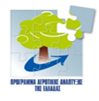 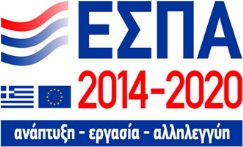 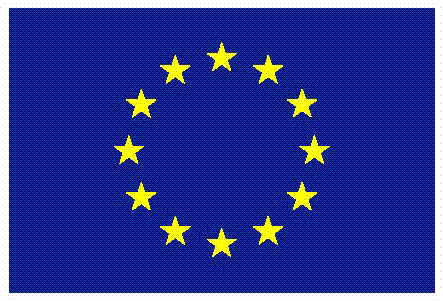 ΕΥΡΩΠΑΪΚΟ ΓΕΩΡΓΙΚΟΤΑΜΕΙΟ ΑΓΡΟΤΙΚΗΣ ΑΝΑΠΤΥΞΗΣΗ Ευρώπη επενδύει στιςΑγροτικές περιοχέςΚΡΙΤΗΡΙΑ ΕΠΙΛΕΞΙΜΟΤΗΤΑΣ ΠΡΑΞΗΣΚΡΙΤΗΡΙΑ ΕΠΙΛΕΞΙΜΟΤΗΤΑΣ ΠΡΑΞΗΣΚΡΙΤΗΡΙΑ ΕΠΙΛΕΞΙΜΟΤΗΤΑΣ ΠΡΑΞΗΣΚΡΙΤΗΡΙΑ ΕΠΙΛΕΞΙΜΟΤΗΤΑΣ ΠΡΑΞΗΣΚΡΙΤΗΡΙΑ ΕΠΙΛΕΞΙΜΟΤΗΤΑΣ ΠΡΑΞΗΣΚΡΙΤΗΡΙΑ ΕΠΙΛΕΞΙΜΟΤΗΤΑΣ ΠΡΑΞΗΣΚΡΙΤΗΡΙΑ ΕΠΙΛΕΞΙΜΟΤΗΤΑΣ ΠΡΑΞΗΣΠΡΟΓΡΑΜΜΑ: ΠΡΟΓΡΑΜΜΑ ΑΓΡΟΤΙΚΗΣ ΑΝΑΠΤΥΞΗΣ ΤΗΣ ΕΛΛΑΔΑΣ 2004-2020 (ΠΑΑ)ΠΡΟΓΡΑΜΜΑ: ΠΡΟΓΡΑΜΜΑ ΑΓΡΟΤΙΚΗΣ ΑΝΑΠΤΥΞΗΣ ΤΗΣ ΕΛΛΑΔΑΣ 2004-2020 (ΠΑΑ)ΠΡΟΓΡΑΜΜΑ: ΠΡΟΓΡΑΜΜΑ ΑΓΡΟΤΙΚΗΣ ΑΝΑΠΤΥΞΗΣ ΤΗΣ ΕΛΛΑΔΑΣ 2004-2020 (ΠΑΑ)ΠΡΟΓΡΑΜΜΑ: ΠΡΟΓΡΑΜΜΑ ΑΓΡΟΤΙΚΗΣ ΑΝΑΠΤΥΞΗΣ ΤΗΣ ΕΛΛΑΔΑΣ 2004-2020 (ΠΑΑ)ΠΡΟΓΡΑΜΜΑ: ΠΡΟΓΡΑΜΜΑ ΑΓΡΟΤΙΚΗΣ ΑΝΑΠΤΥΞΗΣ ΤΗΣ ΕΛΛΑΔΑΣ 2004-2020 (ΠΑΑ)ΠΡΟΓΡΑΜΜΑ: ΠΡΟΓΡΑΜΜΑ ΑΓΡΟΤΙΚΗΣ ΑΝΑΠΤΥΞΗΣ ΤΗΣ ΕΛΛΑΔΑΣ 2004-2020 (ΠΑΑ)ΠΡΟΓΡΑΜΜΑ: ΠΡΟΓΡΑΜΜΑ ΑΓΡΟΤΙΚΗΣ ΑΝΑΠΤΥΞΗΣ ΤΗΣ ΕΛΛΑΔΑΣ 2004-2020 (ΠΑΑ)ΚΩΔΙΚΟΣ ΜΕΤΡΟΥ : 19.2ΚΩΔΙΚΟΣ ΜΕΤΡΟΥ : 19.2ΚΩΔΙΚΟΣ ΜΕΤΡΟΥ : 19.2ΚΩΔΙΚΟΣ ΜΕΤΡΟΥ : 19.2ΚΩΔΙΚΟΣ ΜΕΤΡΟΥ : 19.2ΚΩΔΙΚΟΣ ΜΕΤΡΟΥ : 19.2ΚΩΔΙΚΟΣ ΜΕΤΡΟΥ : 19.2ΚΩΔΙΚΟΣ ΥΠΟ-ΔΡΑΣΗΣ  :ΚΩΔΙΚΟΣ ΥΠΟ-ΔΡΑΣΗΣ  :ΚΩΔΙΚΟΣ ΥΠΟ-ΔΡΑΣΗΣ  :ΚΩΔΙΚΟΣ ΥΠΟ-ΔΡΑΣΗΣ  :ΚΩΔΙΚΟΣ ΥΠΟ-ΔΡΑΣΗΣ  :ΚΩΔΙΚΟΣ ΥΠΟ-ΔΡΑΣΗΣ  :ΚΩΔΙΚΟΣ ΥΠΟ-ΔΡΑΣΗΣ  :ΤΙΤΛΟΣ ΥΠΟ-ΔΡΑΣΗΣ: ΤΙΤΛΟΣ ΥΠΟ-ΔΡΑΣΗΣ: ΤΙΤΛΟΣ ΥΠΟ-ΔΡΑΣΗΣ: ΤΙΤΛΟΣ ΥΠΟ-ΔΡΑΣΗΣ: ΤΙΤΛΟΣ ΥΠΟ-ΔΡΑΣΗΣ: ΤΙΤΛΟΣ ΥΠΟ-ΔΡΑΣΗΣ: ΤΙΤΛΟΣ ΥΠΟ-ΔΡΑΣΗΣ: ΚΩΔΙΚΟΣ ΠΡΟΣΚΛΗΣΗΣ : ΚΩΔΙΚΟΣ ΠΡΟΣΚΛΗΣΗΣ : ΚΩΔΙΚΟΣ ΠΡΟΣΚΛΗΣΗΣ : ΚΩΔΙΚΟΣ ΠΡΟΣΚΛΗΣΗΣ : ΚΩΔΙΚΟΣ ΠΡΟΣΚΛΗΣΗΣ : ΚΩΔΙΚΟΣ ΠΡΟΣΚΛΗΣΗΣ : ΚΩΔΙΚΟΣ ΠΡΟΣΚΛΗΣΗΣ : ΤΙΤΛΟΣ  ΠΡΟΤΕΙΝΟΜΕΝΗΣ ΠΡΑΞΗΣ :ΤΙΤΛΟΣ  ΠΡΟΤΕΙΝΟΜΕΝΗΣ ΠΡΑΞΗΣ :ΤΙΤΛΟΣ  ΠΡΟΤΕΙΝΟΜΕΝΗΣ ΠΡΑΞΗΣ :ΤΙΤΛΟΣ  ΠΡΟΤΕΙΝΟΜΕΝΗΣ ΠΡΑΞΗΣ :ΤΙΤΛΟΣ  ΠΡΟΤΕΙΝΟΜΕΝΗΣ ΠΡΑΞΗΣ :ΤΙΤΛΟΣ  ΠΡΟΤΕΙΝΟΜΕΝΗΣ ΠΡΑΞΗΣ :ΤΙΤΛΟΣ  ΠΡΟΤΕΙΝΟΜΕΝΗΣ ΠΡΑΞΗΣ :Α/ΑΚΡΙΤΗΡΙΟ ΑΠΟ ΟΠΣΑΑ ΕΚΠΛΗΡΩΣΗ ΚΡΙΤΗΡΙΟΥΕΚΠΛΗΡΩΣΗ ΚΡΙΤΗΡΙΟΥΕΚΠΛΗΡΩΣΗ ΚΡΙΤΗΡΙΟΥΥποδράσεις που αφορά ΚΩΔΙΚΟΣ ΟΠΣΑΑΝΑΙΌΧΙΔ/ΑδικαιολογητικάΥποδράσεις που αφορά19.2Δ_111Τα έργα θα πρέπει να είναι σύμφωνα με το αντίστοιχο εφαρμοστέο ενωσιακό δίκαιο και το σχετικό με την εφαρμογή τους εθνικό δίκαιοΣχετική αναφορά στην Αίτηση ΣτήριξηςΟΛΕΣ19.2Δ_112Τα έργα θα πρέπει να είναι στοχευμένα και να συμβάλουν στην επίτευξη της τοπικής στρατηγικής και στην επίτευξη των επιλεγμένων θεματικών κατευθύνσεων των ΤΠΣχετική αναφορά στην Αίτηση Στήριξης και συμπλήρωση σχετικών πεδίων του Παραρτήματος της Αίτησης ΣτήριξηςΟΛΕΣ19.2Δ_113Τα έργα θα πρέπει να είναι σε συνάφεια με τις προτεραιότητες που αναφέρονται στο ΠΑΑ 2014-2020 σχετικά με το CLLD/LeaderΣχετική αναφορά στην Αίτηση ΣτήριξηςΟΛΕΣ19.2Δ_114Τα έργα θα πρέπει να εξυπηρετούν με άμεσο ή έμμεσο τρόπο την τοπική κοινωνία και να συμβάλουν στην ανάπτυξη αυτήςΣχετική αναφορά στην Αίτηση Στήριξης, και για τους ΟΤΑ επιπλέον : Επιχειρησιακό σχέδιο ή απόφαση Δημοτικού ΣυμβουλίουΟΛΕΣ19.2Δ_115Για τα έργα που εκτελούνται με δημόσιες συμβάσεις θα πρέπει να έχουν υποβληθεί τουλάχιστον Φάκελος Δημόσιας Σύμβασης (κατά την έννοια του άρθρου 45 του N.4412/2016)Φάκελος Δημόσιας Σύμβασης (κατά την έννοια του Άρθρου 45 του Ν.4412/2016), σχετικό υπόδειγμα παραρτήματος Αίτησης ΣτήριξηςΟΛΕΣ, εκτός της 19.2.4.419.2Δ_116Να επαληθεύεται το εύλογο κόστος των υποβληθεισών δαπανών (εκτός των έργων που υλοποιούνται με τιμολόγιο δημοσίων έργων)Εφαρμογή του Πίνακα Τιμών Μονάδος κατά τη σύνταξη του προϋπολογισμού των κτηριακών εργασιών, και Οικονομικές Προσφορές για τις λοιπές δαπάνεςΟΛΕΣ, εκτός της 19.2.5.119.2Δ_117Να λαμβάνουν υπόψη την αρχή «ο ρυπαίνων πληρώνει» και τους στόχους της αειφόρου ανάπτυξηςΣυμπλήρωση Πίνακα συμμόρφωσης της προτεινόμενης πράξης με τις κατευθύνσεις της υπ’  αριθμ. 152950/23-10-2015 ΚΥΑ για την έγκριση της Στρατηγικής Μελέτης Περιβαλλοντικών Επιπτώσεων του ΠΑΑ 2014-2020ΟΛΕΣ19.2Δ_118Να διασφαλίζουν την ισότητα μεταξύ ανδρών και γυναικών και αποτρέπουν κάθε διάκριση εξαιτίας του φύλλου, της φυλής  ή της εθνικής καταγωγής...Συμπλήρωση σχετικού πεδίου Παραρτήματος Αίτησης Στήριξης  "ΠΡΟΑΣΠΙΣΗ ΚΑΙ ΠΡΟΑΓΩΓΗ ΤΗΣ ΙΣΟΤΗΤΑΣ ΜΕΤΑΞΥ ΑΝΔΡΩΝ ΚΑΙ ΓΥΝΑΙΚΩΝ ΚΑΙ ΑΠΟΤΡΟΠΗ ΚΑΘΕ ΔΙΑΚΡΙΣΗΣ ΛΟΓΩ ΦΥΛΟΥ, ΦΥΛΗΣ, ΕΘΝΟΤΙΚΗΣ ΚΑΤΑΓΩΓΗΣ, ΘΡΗΣΚΕΙΑΣ, ΠΕΠΟΙΘΗΣΕΩΝ, ΑΝΑΠΗΡΙΑΣ, ΗΛΙΚΙΑΣ, ΓΕΝΕΤΗΣΙΟΥ ΠΡΟΣΑΝΑΤΟΛΙΣΜΟΥ"ΟΛΕΣ19.2Δ_119Να διασφαλίζεται ότι δεν έχουν χρηματοδοτηθεί ή/και χρηματοδοτούνται από άλλα εθνικά ή/και συγχρηματοδοτούμενα προγράμματα, για το ίδιο φυσικό αντικείμενοΒεβαίωση στην Αίτηση στήριξηςΟΛΕΣ19.2Δ_120να μπορούν να τεκμηριώσουν τον υπεύθυνο φορέα για τη λειτουργία ή τη συντήρηση όπου απαιτείταιΝομοθεσία ή το κανονιστικό πλαίσιοΟΛΕΣ, εκτός της 19.2.4.419.2Δ_121Η πρόταση συνοδεύεται από αναλυτικό προϋπολογισμό εργασιών σύμφωνα με τα οριζόμενα στο υπόδειγμα της αίτησης στήριξηςΣχετικά πεδία Παραρτήματος Αίτησης Στήριξης19.2.4.4, 19.2.4.5, 19.2.5.119.2Δ_122Αποδεικνύεται η κατοχή ή η χρήση του ακινήτου , στο οποίο προβλέπεται η υλοποίηση της πρότασης Βλέπε "Οδηγίες για την εξέταση των κριτηρίων επιλεξιμότητας πράξεων" στον Οδηγό Διοικητικού Ελέγχου Αιτήσεων ΣτήριξηςΟΛΕΣ, εκτός 19.2.4.4 & 19.2.5.119.2Δ_123Θα πρέπει να υπάρχει μελέτη συνολικής θεώρησης αισθητικής και λειτουργικής αναβάθμισης ή ανάδειξης του οικισμού ή τμήματος αυτού, όπως εξειδικεύεται  στην ΠρόσκλησηΒλ. Συνημμένο Σχετικό Παράρτημα19.2.4.1, 19.2.4.3, 19.2.4.519.2Δ_124Η πρόταση αφορά ολοκληρωμένο και λειτουργικό φυσικό αντικείμενο.Υ.Δ & συμπλήρωση σχετικών πεδίων Παραρτήματος Αίτησης Στήριξης, όπως "Συνοπτική περιγραφή φυσικού αντικειμένου πράξης", προϋπολογισμός κ.α.ΟΛΕΣ19.2Δ_125Στην πρόταση δε δηλώνονται ψευδή και αναληθή στοιχεία.Υπεύθυνη Δήλωση (Υ.Δ)ΟΛΕΣ19.2Δ_126Στον υποψήφιο μέχρι και το χρόνο υποβολής της πρότασης δεν έχουν επιβληθεί διοικητικές κυρώσεις για παραβίαση Κοινοτικών Κανονισμών ή Εθνικής Νομοθεσίας σε σχέση με την υλοποίηση έργων.Υπεύθυνη Δήλωση (Υ.Δ)ΟΛΕΣ19.2Δ_128Εμπρόθεσμη ηλεκτρονική υποβολή της αίτησης και αποστολή του αποδεικτικού κατάθεσης και του επισυναπτόμενου υλικού στην ΟΤΔ στην προθεσμία που ορίζεται από την προκήρυξη.Προσκόμιση του αυτοματοποιημένου mail από ΟΠΣΑΑ και Αποδεικτικό συστημένης εμπρόθεσμης ταχυδρομικής αποστολής ή courierΟΛΕΣ19.2Δ_129Η αίτηση στήριξης έχει συνταχθεί σύμφωνα με το υπόδειγμα.Αίτηση Στήριξης και Παράρτημά τηςΟΛΕΣ19.2Δ_130Η πρόταση είναι σύμφωνη με την περιγραφή, τους όρους και περιορισμούς της προκηρυσσόμενης υπο-δράσης.Αίτηση Στήριξης / Παράρτημα Αίτησης Στήριξης / ΔικαιολογητικάΟΛΕΣ19.2Δ_131Η πρόταση υλοποιείται εντός της περιοχής εφαρμογής της προκηρυσσόμενης υπο-δράσης του τοπικού προγράμματος.Σχετικά πεδία Παραρτήματος Αίτησης ΣτήριξηςΟΛΕΣ19.2Δ_132Ο συνολικός προτεινόμενος προϋπολογισμός της πρότασης δεν υπερβαίνει το όριο που καθορίζεται στο ΠΑΑ. Ειδ.μέγ.προϋπ.πρ. και επιλ.προϋπ. 600.000, σε περίπτ.μη άυλων πρ. και 50.000 σε περίπτ. άυλων .Σχετικά πεδία Παραρτήματος Αίτησης ΣτήριξηςΟΛΕΣ19.2Δ_133Η πρόταση δεν έχει ενταχθεί / οριστικά υπαχθεί σε άλλο πρόγραμμα / καθεστώς της 5ης προγραμματικής περιόδου για το ίδιο φυσικό αντικείμενο.Υπεύθυνη Δήλωση (Υ.Δ)ΟΛΕΣ19.2Δ_134Η μορφή του υποψήφιου είναι σύμφωνη με τα προβλεπόμενα στην ΥΑ, όπως ισχύει κάθε φορά, και στη σχετική πρόσκληση.Αίτηση Στήριξης & Σχετικά πεδία Παραρτήματος Αίτησης ΣτήριξηςΟΛΕΣ19.2Δ_138Μη σύγκρουση συμφερόντων για την υλοποίηση της πράξηςΥπεύθυνη Δήλωση (Υ.Δ)ΟΛΕΣ, εκτός της 19.2.5.119.2Δ_139Εξετάζεται η τήρηση των όρων και των προϋποθέσεων του ΚΑΝ. (ΕΕ)651/2014 εφόσον εφαρμόζεταιΑίτηση στήριξης και τα συνημμένα τηςΟΛΕΣ, εκτός της 19.2.5.119.2Δ_140Για υφιστάμενες επιχειρήσεις να εξασφαλίζεται η νόμιμη λειτουργία τουςΕξετάζεται κατά περίπτωση: η ύπαρξη ‘Αδείας Λειτουργίας, η καταχώρηση στο ΓΕΜΗ, κλπ19.2.4.519.2Δ_141Για νομικά πρόσωπα  δεν υπάρχει θέμα λύσης, εκκαθάρισης ή πτώχευσης (όπου απαιτείται)Σχετικά πιστοποιητικά19.2.4.5ΑΟ2.113Εξετάζεται αν το φυσικό αντικείμενο της προτεινόμενης πράξης δεν έχει περαιωθεί μέχρι την ημερομηνία υποβολής της αίτησης στήριξης  (σύμφωνα με τον Καν. 1303/2013, άρθρο 65, παρ.6)Σχετική αναφορά στην Αίτηση Στήριξης & Φωτογραφική ΤεκμηρίωσηΟΛΕΣΑΟ2.118Εξετάζεται αν η προτεινόμενη πράξη εξασφαλίζει την προσβασιμότητα των ατόμων με αναπηρίαΣυμπλήρωση σχετικού πεδίου Παραρτήματος Αίτησης Στήριξης  "ΕΞΑΣΦΑΛΙΣΗ ΠΡΟΣΒΑΣΙΜΟΤΗΤΑΣ ΤΩΝ ΑΤΟΜΩΝ ΜΕ ΑΝΑΠΗΡΙΑ ", και αντίστοιχα αρχιτεκτονικά σχέδια (όπου απαιτείται)19.2.4.2, 19.2.4.3, 19.2.4.5ΑΟ2.120Εξετάζεται εάν η προτεινόμενη πράξη σέβεται τις αρχές της αειφόρου ανάπτυξηςΣυμπλήρωση Πίνακα συμμόρφωσης της προτεινόμενης πράξης με τις κατευθύνσεις της υπ’  αριθμ. 152950/23-10-2015 ΚΥΑ για την έγκριση της Στρατηγικής Μελέτης Περιβαλλοντικών Επιπτώσεων του ΠΑΑ 2014-2020ΟΛΕΣ, εκτός της 19.2.4.4ΑΟ2.121Εξετάζεται η τήρηση εθνικών και κοινοτικών κανόνων ως προς τις Δημόσιες ΣυμβάσειςΣυμπλήρωση σχετικού πεδίου στο Παράρτημα της Αίτησης Στήριξης "Μεθοδολογία υλοποίησης"ΟΛΕΣ, εκτός της 19.2.4.4ΑΟ2.122Εξετάζεται η βιωσιμότητα, λειτουργικότητα και αξιοποίηση της πράξηςΣχετικά πεδία Παραρτήματος Αίτησης ΣτήριξηςΟΛΕΣ, εκτός της 19.2.4.4ΑΟ2.124Εξετάζονται λοιποί όροι επιλεξιμότητας εφόσον ορίζονται στην πρόσκλησηΒλέπε "Οδηγίες για την εξέταση των κριτηρίων επιλεξιμότητας πράξεων" στον Οδηγό Διοικητικού Ελέγχου Αιτήσεων ΣτήριξηςΟΛΕΣ, εκτός της 19.2.4.4ΑΟ3.112Εξετάζεται αν ο φορέας που υποβάλλει την πρόταση έχει την αρμοδιότητα εκτέλεσης του έργουΣχετική αναφορά στην Αίτηση Στήριξης και βλέπε "Οδηγίες για την εξέταση των κριτηρίων επιλεξιμότητας πράξεων" στον Οδηγό Διοικητικού Ελέγχου Αιτήσεων ΣτήριξηςΟΛΕΣΑΟ4.112Απόκτηση γης: Εξετάζεται αν έχει εξασφαλιστεί η απαιτούμενη γη ή στην περίπτωση που απαιτούνται απαλλοτριώσεις εξετάζεται αν έχει εκδοθεί απόφαση καθορισμού τιμών μονάδας από το δικαστήριο.Εφόσον απαιτείται απαλλοτρίωση, απόφαση καθορισμού τιμών μονάδας από το δικαστήριο19.2.5.1ΑΟ5.111Εξετάζεται η πληρότητα της αίτησης στήριξηςΑίτηση Στήριξης / Παράρτημα Αίτησης Στήριξης / ΔικαιολογητικάΟΛΕΣΑΟ5.112Εξετάζεται η ύπαρξη απόφασης αρμόδιων οργάνων για την υποβολή της αίτησης στήριξηςΑποφάσεις συλλογικών οργάνωνΟΛΕΣΑΟ6.111Εξετάζεται αν το χρονοδιάγραμμα εκτέλεσης της προτεινόμενης πράξης εμπίπτει στην οριζόμενη στην πρόσκληση περίοδο επιλεξιμότητας, καθώς και αν η πράξη δύναται να υλοποιηθεί εντός της περιόδου αυτήςΣχετικά πεδία Παραρτήματος Αίτησης Στήριξης, Χρονοδιάγραμμα υλοποίησηςΟΛΕΣΑΟ7.111Εξετάζεται η εμπρόθεσμη υποβολή συμπληρωματικών ή διευκρινιστικών στοιχείωνΗμερομηνία αίτησης υποβολής συμπληρωματικών ή διευκρινιστικών στοιχείωνΟΛΕΣΠΡΟΫΠΟΘΕΣΗ ΓΙΑ ΘΕΤΙΚΗ ΑΞΙΟΛΟΓΗΣΗ: Το παραδεκτό της πρότασης αποτελεί απαραίτητη προϋπόθεση για να ξεκινήσει η διαδικασία αξιολόγησης. Για όλα τα παραπάνω κριτήρια επιλεξιμότητας, η απάντηση πρέπει να είναι θετική (ΝΑΙ), διαφορετικά η πρόταση απορρίπτεται. ΠΡΟΫΠΟΘΕΣΗ ΓΙΑ ΘΕΤΙΚΗ ΑΞΙΟΛΟΓΗΣΗ: Το παραδεκτό της πρότασης αποτελεί απαραίτητη προϋπόθεση για να ξεκινήσει η διαδικασία αξιολόγησης. Για όλα τα παραπάνω κριτήρια επιλεξιμότητας, η απάντηση πρέπει να είναι θετική (ΝΑΙ), διαφορετικά η πρόταση απορρίπτεται. ΠΡΟΫΠΟΘΕΣΗ ΓΙΑ ΘΕΤΙΚΗ ΑΞΙΟΛΟΓΗΣΗ: Το παραδεκτό της πρότασης αποτελεί απαραίτητη προϋπόθεση για να ξεκινήσει η διαδικασία αξιολόγησης. Για όλα τα παραπάνω κριτήρια επιλεξιμότητας, η απάντηση πρέπει να είναι θετική (ΝΑΙ), διαφορετικά η πρόταση απορρίπτεται. ΠΡΟΫΠΟΘΕΣΗ ΓΙΑ ΘΕΤΙΚΗ ΑΞΙΟΛΟΓΗΣΗ: Το παραδεκτό της πρότασης αποτελεί απαραίτητη προϋπόθεση για να ξεκινήσει η διαδικασία αξιολόγησης. Για όλα τα παραπάνω κριτήρια επιλεξιμότητας, η απάντηση πρέπει να είναι θετική (ΝΑΙ), διαφορετικά η πρόταση απορρίπτεται. ΠΡΟΫΠΟΘΕΣΗ ΓΙΑ ΘΕΤΙΚΗ ΑΞΙΟΛΟΓΗΣΗ: Το παραδεκτό της πρότασης αποτελεί απαραίτητη προϋπόθεση για να ξεκινήσει η διαδικασία αξιολόγησης. Για όλα τα παραπάνω κριτήρια επιλεξιμότητας, η απάντηση πρέπει να είναι θετική (ΝΑΙ), διαφορετικά η πρόταση απορρίπτεται. ΠΡΟΫΠΟΘΕΣΗ ΓΙΑ ΘΕΤΙΚΗ ΑΞΙΟΛΟΓΗΣΗ: Το παραδεκτό της πρότασης αποτελεί απαραίτητη προϋπόθεση για να ξεκινήσει η διαδικασία αξιολόγησης. Για όλα τα παραπάνω κριτήρια επιλεξιμότητας, η απάντηση πρέπει να είναι θετική (ΝΑΙ), διαφορετικά η πρόταση απορρίπτεται. ΠΡΟΫΠΟΘΕΣΗ ΓΙΑ ΘΕΤΙΚΗ ΑΞΙΟΛΟΓΗΣΗ: Το παραδεκτό της πρότασης αποτελεί απαραίτητη προϋπόθεση για να ξεκινήσει η διαδικασία αξιολόγησης. Για όλα τα παραπάνω κριτήρια επιλεξιμότητας, η απάντηση πρέπει να είναι θετική (ΝΑΙ), διαφορετικά η πρόταση απορρίπτεται. ΠΡΟΫΠΟΘΕΣΗ ΓΙΑ ΘΕΤΙΚΗ ΑΞΙΟΛΟΓΗΣΗ: Το παραδεκτό της πρότασης αποτελεί απαραίτητη προϋπόθεση για να ξεκινήσει η διαδικασία αξιολόγησης. Για όλα τα παραπάνω κριτήρια επιλεξιμότητας, η απάντηση πρέπει να είναι θετική (ΝΑΙ), διαφορετικά η πρόταση απορρίπτεται. ΠΡΟΫΠΟΘΕΣΗ ΓΙΑ ΘΕΤΙΚΗ ΑΞΙΟΛΟΓΗΣΗ: Το παραδεκτό της πρότασης αποτελεί απαραίτητη προϋπόθεση για να ξεκινήσει η διαδικασία αξιολόγησης. Για όλα τα παραπάνω κριτήρια επιλεξιμότητας, η απάντηση πρέπει να είναι θετική (ΝΑΙ), διαφορετικά η πρόταση απορρίπτεται. ΠΡΟΫΠΟΘΕΣΗ ΓΙΑ ΘΕΤΙΚΗ ΑΞΙΟΛΟΓΗΣΗ: Το παραδεκτό της πρότασης αποτελεί απαραίτητη προϋπόθεση για να ξεκινήσει η διαδικασία αξιολόγησης. Για όλα τα παραπάνω κριτήρια επιλεξιμότητας, η απάντηση πρέπει να είναι θετική (ΝΑΙ), διαφορετικά η πρόταση απορρίπτεται. ΠΡΟΫΠΟΘΕΣΗ ΓΙΑ ΘΕΤΙΚΗ ΑΞΙΟΛΟΓΗΣΗ: Το παραδεκτό της πρότασης αποτελεί απαραίτητη προϋπόθεση για να ξεκινήσει η διαδικασία αξιολόγησης. Για όλα τα παραπάνω κριτήρια επιλεξιμότητας, η απάντηση πρέπει να είναι θετική (ΝΑΙ), διαφορετικά η πρόταση απορρίπτεται. ΠΡΟΫΠΟΘΕΣΗ ΓΙΑ ΘΕΤΙΚΗ ΑΞΙΟΛΟΓΗΣΗ: Το παραδεκτό της πρότασης αποτελεί απαραίτητη προϋπόθεση για να ξεκινήσει η διαδικασία αξιολόγησης. Για όλα τα παραπάνω κριτήρια επιλεξιμότητας, η απάντηση πρέπει να είναι θετική (ΝΑΙ), διαφορετικά η πρόταση απορρίπτεται. ΠΡΟΫΠΟΘΕΣΗ ΓΙΑ ΘΕΤΙΚΗ ΑΞΙΟΛΟΓΗΣΗ: Το παραδεκτό της πρότασης αποτελεί απαραίτητη προϋπόθεση για να ξεκινήσει η διαδικασία αξιολόγησης. Για όλα τα παραπάνω κριτήρια επιλεξιμότητας, η απάντηση πρέπει να είναι θετική (ΝΑΙ), διαφορετικά η πρόταση απορρίπτεται. ΠΡΟΫΠΟΘΕΣΗ ΓΙΑ ΘΕΤΙΚΗ ΑΞΙΟΛΟΓΗΣΗ: Το παραδεκτό της πρότασης αποτελεί απαραίτητη προϋπόθεση για να ξεκινήσει η διαδικασία αξιολόγησης. Για όλα τα παραπάνω κριτήρια επιλεξιμότητας, η απάντηση πρέπει να είναι θετική (ΝΑΙ), διαφορετικά η πρόταση απορρίπτεται. Κύρια Θεματική Κατεύθυνση (Κ.Θ.Κ)Α.Σ.2. Βελτίωση της ελκυστικότητας της  περιοχής παρέμβασης και ενίσχυση του τουριστικού προϊόντος Δευτερεύουσα Θεματική Κατεύθυνση (Δ.Θ.Κ.)Α.Σ.1. Βελτίωση της ανταγωνιστικότητας της αλυσίδας αξίας του αγρο-διατροφικού τομέαΔευτερεύουσα Θεματική Κατεύθυνση (Δ.Θ.Κ.)Α.Σ.3. Βελτίωση των συνθηκών διαβίωσης και ποιότητας ζωής του τοπικού πληθυσμούΔευτερεύουσα Θεματική Κατεύθυνση (Δ.Θ.Κ.)Α.Σ.4. Διατήρηση - βελτίωση των πολιτιστικών στοιχείων της περιοχήςΓΕΝΙΚΟΙ  ΣΤΟΧΟΙΕΙΔΙΚΟΙ ΣΤΟΧΟΙΑΞΟΝΕΣ ΣΤΡΑΤΗΓΙΚΗΣΑξιοποίηση συγκριτικών πλεονεκτημάτων περιοχής παρέμβασης και διασύνδεση τους ως μέσου ανάδειξης τοπικής ταυτότηταςΔιασύνδεση τοπικών παραγωγικών δυνατοτήτων του πρωτογενούς τομέα με τους άλλους τομείς παραγωγής, ιδιαίτερα με τη μεταποίηση και τον τριτογενή τομέα1. Βελτίωση της ανταγωνιστικότητας της αλυσίδας αξίας του αγρο-διατροφικού τομέαΑξιοποίηση συγκριτικών πλεονεκτημάτων περιοχής παρέμβασης και διασύνδεση τους ως μέσου ανάδειξης τοπικής ταυτότηταςΔιασύνδεση περιβαλλοντικών και πολιτιστικών πόρων  περιοχής με την τοπική επιχειρηματικότητα1. Βελτίωση της ανταγωνιστικότητας της αλυσίδας αξίας του αγρο-διατροφικού τομέαΑξιοποίηση συγκριτικών πλεονεκτημάτων περιοχής παρέμβασης και διασύνδεση τους ως μέσου ανάδειξης τοπικής ταυτότηταςΠροστασία περιβάλλοντος και διασφάλιση φιλικών περιβαλλοντικών συνθηκών στην παραγωγική διαδικασία1. Βελτίωση της ανταγωνιστικότητας της αλυσίδας αξίας του αγρο-διατροφικού τομέαΑξιοποίηση συγκριτικών πλεονεκτημάτων περιοχής παρέμβασης και διασύνδεση τους ως μέσου ανάδειξης τοπικής ταυτότηταςΠροώθηση τοπικής ταυτότητας1. Βελτίωση της ανταγωνιστικότητας της αλυσίδας αξίας του αγρο-διατροφικού τομέαΑξιοποίηση συγκριτικών πλεονεκτημάτων περιοχής παρέμβασης και διασύνδεση τους ως μέσου ανάδειξης τοπικής ταυτότηταςΑναπλάσεις, αναδείξεις πολιτιστικής ταυτότητας2. Βελτίωση της ελκυστικότητας της  περιοχής παρέμβασης και ενίσχυση του τουριστικού προϊόντος (Κ.Θ.Κ.)Βελτίωση της ανταγωνιστικότητας υφιστάμενων επιχειρήσεων, διεύρυνση της επιχειρηματικότητας σε νέες κατευθύνσειςΥποστήριξη ενεργειών ποιοτικής αναβάθμισης παραγωγής, τεχνολογικού εκσυγχρονισμού, εισαγωγής καινοτομίας και διαδικασιών R&D2. Βελτίωση της ελκυστικότητας της  περιοχής παρέμβασης και ενίσχυση του τουριστικού προϊόντος (Κ.Θ.Κ.)Βελτίωση της ανταγωνιστικότητας υφιστάμενων επιχειρήσεων, διεύρυνση της επιχειρηματικότητας σε νέες κατευθύνσειςΥποβοήθηση νέων επιχειρηματικών ευκαιριών2. Βελτίωση της ελκυστικότητας της  περιοχής παρέμβασης και ενίσχυση του τουριστικού προϊόντος (Κ.Θ.Κ.)Βελτίωση της ανταγωνιστικότητας υφιστάμενων επιχειρήσεων, διεύρυνση της επιχειρηματικότητας σε νέες κατευθύνσειςΑνάπτυξη ανθρώπινου δυναμικού2. Βελτίωση της ελκυστικότητας της  περιοχής παρέμβασης και ενίσχυση του τουριστικού προϊόντος (Κ.Θ.Κ.)Βελτίωση της ανταγωνιστικότητας υφιστάμενων επιχειρήσεων, διεύρυνση της επιχειρηματικότητας σε νέες κατευθύνσειςΕνίσχυση της εξωστρέφειας και της δικτύωσης 3. Βελτίωση των συνθηκών διαβίωσης και ποιότητας ζωής του τοπικού πληθυσμούΒελτίωση των συνθηκών διαβίωσης και ποιότητας ζωής του τοπικού πληθυσμού, ως μέσου για τη διατήρηση της κοινωνικής συνοχής.Δημιουργία, εκσυγχρονισμός και βελτίωση δικτύων και υποδομών3. Βελτίωση των συνθηκών διαβίωσης και ποιότητας ζωής του τοπικού πληθυσμούΒελτίωση των συνθηκών διαβίωσης και ποιότητας ζωής του τοπικού πληθυσμού, ως μέσου για τη διατήρηση της κοινωνικής συνοχής.Ανάπτυξη και υποστήριξη δομών κοινωνικής προστασίας3. Βελτίωση των συνθηκών διαβίωσης και ποιότητας ζωής του τοπικού πληθυσμούΒελτίωση των συνθηκών διαβίωσης και ποιότητας ζωής του τοπικού πληθυσμού, ως μέσου για τη διατήρηση της κοινωνικής συνοχής.Υποστήριξη και κοινωνική ενσωμάτωση διακριτών ομάδων3. Βελτίωση των συνθηκών διαβίωσης και ποιότητας ζωής του τοπικού πληθυσμούΒελτίωση της ανταγωνιστικότητας του τομέα της αλιείας και της υδατοκαλλιέργειας  και βελτίωση ποιότητας ζωής των κατοίκων της περιοχής αλιείας και διασύνδεσή του με τον τουρισμό Δημόσιες υποδομές και παρεμβάσεις4. Διατήρηση - βελτίωση των πολιτιστικών στοιχείων της περιοχήςΒελτίωση της ανταγωνιστικότητας του τομέα της αλιείας και της υδατοκαλλιέργειας  και βελτίωση ποιότητας ζωής των κατοίκων της περιοχής αλιείας και διασύνδεσή του με τον τουρισμό Ιδιωτικές επενδύσεις που συμβάλλουν στην βελτίωση του εισοδήματος των αλιέων στην επιλέξιμη περιοχή4. Διατήρηση - βελτίωση των πολιτιστικών στοιχείων της περιοχήςΒελτίωση της ανταγωνιστικότητας του τομέα της αλιείας και της υδατοκαλλιέργειας  και βελτίωση ποιότητας ζωής των κατοίκων της περιοχής αλιείας και διασύνδεσή του με τον τουρισμό Ιδιωτικές επενδύσεις που συμβάλλουν στην βελτίωση του εισοδήματος  στην επιλέξιμη περιοχή παρέμβασης ΕΤΘΑ4. Διατήρηση - βελτίωση των πολιτιστικών στοιχείων της περιοχήςΒελτίωση της ανταγωνιστικότητας του τομέα της αλιείας και της υδατοκαλλιέργειας  και βελτίωση ποιότητας ζωής των κατοίκων της περιοχής αλιείας και διασύνδεσή του με τον τουρισμό Διατοπική – Διακρατική συνεργασία4. Διατήρηση - βελτίωση των πολιτιστικών στοιχείων της περιοχήςΠΡΟΤΕΡΑΙΟΤΗΤΑ 6: «Κοινωνική ένταξη, φτώχεια και οικονομική ανάπτυξη στις αγροτικές περιοχές ΠΕΡΙΟΧΗ ΕΣΤΙΑΣΗΣ 6Β: «Προώθηση της τοπικής ανάπτυξης στις αγροτικές περιοχές»Τίτλος Δράσης Τίτλος Δράσης Βασικές υπηρεσίες & ανάπλαση χωριών σε αγροτικές περιοχέςΒασικές υπηρεσίες & ανάπλαση χωριών σε αγροτικές περιοχέςΒασικές υπηρεσίες & ανάπλαση χωριών σε αγροτικές περιοχέςΒασικές υπηρεσίες & ανάπλαση χωριών σε αγροτικές περιοχέςΒασικές υπηρεσίες & ανάπλαση χωριών σε αγροτικές περιοχέςΚωδικός ΔράσηςΚωδικός Δράσης19.2.419.2.419.2.419.2.419.2.4Τίτλος υπο-δράσηςΤίτλος υπο-δράσηςΣτήριξη για υποδομές μικρής κλίμακας (πχ. ύδρευση, αποχέτευση, οδοποιία εντός οικισμού κ.λπ.), συμπεριλαμβανομένης της εξοικονόμησης ενέργειας σε χρησιμοποιούμενα δημόσια κτίρια.Στήριξη για υποδομές μικρής κλίμακας (πχ. ύδρευση, αποχέτευση, οδοποιία εντός οικισμού κ.λπ.), συμπεριλαμβανομένης της εξοικονόμησης ενέργειας σε χρησιμοποιούμενα δημόσια κτίρια.Στήριξη για υποδομές μικρής κλίμακας (πχ. ύδρευση, αποχέτευση, οδοποιία εντός οικισμού κ.λπ.), συμπεριλαμβανομένης της εξοικονόμησης ενέργειας σε χρησιμοποιούμενα δημόσια κτίρια.Στήριξη για υποδομές μικρής κλίμακας (πχ. ύδρευση, αποχέτευση, οδοποιία εντός οικισμού κ.λπ.), συμπεριλαμβανομένης της εξοικονόμησης ενέργειας σε χρησιμοποιούμενα δημόσια κτίρια.Στήριξη για υποδομές μικρής κλίμακας (πχ. ύδρευση, αποχέτευση, οδοποιία εντός οικισμού κ.λπ.), συμπεριλαμβανομένης της εξοικονόμησης ενέργειας σε χρησιμοποιούμενα δημόσια κτίρια.Κωδικός υπο-δράσηςΚωδικός υπο-δράσης19.2.4.119.2.4.119.2.4.119.2.4.119.2.4.1Νομική βάσηΝομική βάσηΆρθρο 20 Καν . (ΕΕ) 1305/2013Άρθρο 20 Καν . (ΕΕ) 1305/2013Άρθρο 20 Καν . (ΕΕ) 1305/2013Άρθρο 20 Καν . (ΕΕ) 1305/2013Άρθρο 20 Καν . (ΕΕ) 1305/2013Αναλυτική Περιγραφή Δράσης / υπο-δράσηςΑναλυτική Περιγραφή Δράσης / υπο-δράσηςΑναλυτική Περιγραφή Δράσης / υπο-δράσηςΑναλυτική Περιγραφή Δράσης / υπο-δράσηςΑναλυτική Περιγραφή Δράσης / υπο-δράσηςΑναλυτική Περιγραφή Δράσης / υπο-δράσηςΑναλυτική Περιγραφή Δράσης / υπο-δράσηςΗ παρούσα δράση προκύπτει από τις ανάγκες της περιοχής, όπως αυτές αποτυπώθηκαν στην ανάλυση της υφιστάμενης κατάστασης και κατόπιν των ενεργειών διαβούλευσης. Στοχεύουν στην αναβάθμιση της ποιότητας ζωής των κατοίκων της περιοχής, δημιουργώντας παράλληλα τις κατάλληλες προϋποθέσεις για την αειφόρο διαχείριση των περιοχών. Προβλέπονται ενέργειες για δημιουργία υποδομών μικρής κλίμακας, βελτιώσεις οδών καθώς και  ενεργειακή αναβάθμιση δημόσιων κτιρίων με την εφαρμογή ανανεώσιμων πηγών ενέργειας. Σημαντικό όφελος είναι η ευαισθητοποίηση των κατοίκων της περιοχής και η μείωση του κόστους λειτουργίας με έμμεσα οικονομικά οφέλη για τα δημόσια κτίρια. Ενδεικτικά οι παρεμβάσεις αφορούν στα παρακάτω:στήριξη για υποδομές μικρής κλίμακας όπως δίκτυα ύδρευσης, αποχέτευσης, λοιπές υποδομές εντός οικισμού (πχ αντιδιαβρωτικά έργα, έργα διευθέτησης χειμάρρων)  Βελτιώσεις οδών, ασφαλτοστρώσεις υφιστάμενων, και γενικά έργα αποκατάστασης οδοποιίας σε εντός οικισμών περιοχές.έργα διαχείρισης απορριμμάτων  κ.λπ.αναβάθμιση ενεργειακής απόδοσης δημόσιων κτιρίωνΣε περίπτωση που η χρηματοδότηση της κατασκευής ή της αναβάθμισης τοπικών υποδομών συμβάλλουν σε τοπικό επίπεδο στη βελτίωση του επιχειρηματικού και καταναλωτικού περιβάλλοντος, η στήριξη δίνεται βάσει του άρθρου 56 του καν. (ΕΕ) 651/2014 και το ποσό ενίσχυσης δεν υπερβαίνει τη διαφορά μεταξύ των επιλέξιμων δαπανών και του κέρδους εκμετάλλευσης της επένδυσης. Για παράδειγμα όταν σε ένα έργο τοπικής υποδομής επιβάλλονται για τη χρήση του ανταποδοτικά τέλη αυτά θα πρέπει να αφαιρούνται από το συνολικό επιλέξιμο ποσό και το ποσοστό ενίσχυσης διαμορφώνεται ανάλογα.Η ένταση ενίσχυσης, σε περίπτωση που η χρήση των υποδομών είναι τοπική, ανοιχτή στο κοινό, χωρίς καμία χρηματική επιβάρυνση και δεν αποφέρει κέρδος, η στήριξη δεν καθιστά κρατική ενίσχυση και το ανώτατο ποσοστό ενίσχυσης μπορεί να ανέλθει έως και 100% των επιλέξιμων δαπανών. Στην περίπτωση υποδομών των οποίων η χρηματοδότηση της κατασκευής ή της αναβάθμισης τους συμβάλλει σε τοπικό επίπεδο στη βελτίωση του επιχειρηματικού και καταναλωτικού περιβάλλοντος, η στήριξη και το ποσό ενίσχυσης δεν υπερβαίνει τη διαφορά μεταξύ των επιλέξιμων δαπανών και του κέρδους εκμετάλλευσης της επένδυσης.Μέγιστο ύψος προϋπολογισμού ανά επένδυση, ανέρχεται στο ποσό των 600.000,00 €.Η παρούσα δράση προκύπτει από τις ανάγκες της περιοχής, όπως αυτές αποτυπώθηκαν στην ανάλυση της υφιστάμενης κατάστασης και κατόπιν των ενεργειών διαβούλευσης. Στοχεύουν στην αναβάθμιση της ποιότητας ζωής των κατοίκων της περιοχής, δημιουργώντας παράλληλα τις κατάλληλες προϋποθέσεις για την αειφόρο διαχείριση των περιοχών. Προβλέπονται ενέργειες για δημιουργία υποδομών μικρής κλίμακας, βελτιώσεις οδών καθώς και  ενεργειακή αναβάθμιση δημόσιων κτιρίων με την εφαρμογή ανανεώσιμων πηγών ενέργειας. Σημαντικό όφελος είναι η ευαισθητοποίηση των κατοίκων της περιοχής και η μείωση του κόστους λειτουργίας με έμμεσα οικονομικά οφέλη για τα δημόσια κτίρια. Ενδεικτικά οι παρεμβάσεις αφορούν στα παρακάτω:στήριξη για υποδομές μικρής κλίμακας όπως δίκτυα ύδρευσης, αποχέτευσης, λοιπές υποδομές εντός οικισμού (πχ αντιδιαβρωτικά έργα, έργα διευθέτησης χειμάρρων)  Βελτιώσεις οδών, ασφαλτοστρώσεις υφιστάμενων, και γενικά έργα αποκατάστασης οδοποιίας σε εντός οικισμών περιοχές.έργα διαχείρισης απορριμμάτων  κ.λπ.αναβάθμιση ενεργειακής απόδοσης δημόσιων κτιρίωνΣε περίπτωση που η χρηματοδότηση της κατασκευής ή της αναβάθμισης τοπικών υποδομών συμβάλλουν σε τοπικό επίπεδο στη βελτίωση του επιχειρηματικού και καταναλωτικού περιβάλλοντος, η στήριξη δίνεται βάσει του άρθρου 56 του καν. (ΕΕ) 651/2014 και το ποσό ενίσχυσης δεν υπερβαίνει τη διαφορά μεταξύ των επιλέξιμων δαπανών και του κέρδους εκμετάλλευσης της επένδυσης. Για παράδειγμα όταν σε ένα έργο τοπικής υποδομής επιβάλλονται για τη χρήση του ανταποδοτικά τέλη αυτά θα πρέπει να αφαιρούνται από το συνολικό επιλέξιμο ποσό και το ποσοστό ενίσχυσης διαμορφώνεται ανάλογα.Η ένταση ενίσχυσης, σε περίπτωση που η χρήση των υποδομών είναι τοπική, ανοιχτή στο κοινό, χωρίς καμία χρηματική επιβάρυνση και δεν αποφέρει κέρδος, η στήριξη δεν καθιστά κρατική ενίσχυση και το ανώτατο ποσοστό ενίσχυσης μπορεί να ανέλθει έως και 100% των επιλέξιμων δαπανών. Στην περίπτωση υποδομών των οποίων η χρηματοδότηση της κατασκευής ή της αναβάθμισης τους συμβάλλει σε τοπικό επίπεδο στη βελτίωση του επιχειρηματικού και καταναλωτικού περιβάλλοντος, η στήριξη και το ποσό ενίσχυσης δεν υπερβαίνει τη διαφορά μεταξύ των επιλέξιμων δαπανών και του κέρδους εκμετάλλευσης της επένδυσης.Μέγιστο ύψος προϋπολογισμού ανά επένδυση, ανέρχεται στο ποσό των 600.000,00 €.Η παρούσα δράση προκύπτει από τις ανάγκες της περιοχής, όπως αυτές αποτυπώθηκαν στην ανάλυση της υφιστάμενης κατάστασης και κατόπιν των ενεργειών διαβούλευσης. Στοχεύουν στην αναβάθμιση της ποιότητας ζωής των κατοίκων της περιοχής, δημιουργώντας παράλληλα τις κατάλληλες προϋποθέσεις για την αειφόρο διαχείριση των περιοχών. Προβλέπονται ενέργειες για δημιουργία υποδομών μικρής κλίμακας, βελτιώσεις οδών καθώς και  ενεργειακή αναβάθμιση δημόσιων κτιρίων με την εφαρμογή ανανεώσιμων πηγών ενέργειας. Σημαντικό όφελος είναι η ευαισθητοποίηση των κατοίκων της περιοχής και η μείωση του κόστους λειτουργίας με έμμεσα οικονομικά οφέλη για τα δημόσια κτίρια. Ενδεικτικά οι παρεμβάσεις αφορούν στα παρακάτω:στήριξη για υποδομές μικρής κλίμακας όπως δίκτυα ύδρευσης, αποχέτευσης, λοιπές υποδομές εντός οικισμού (πχ αντιδιαβρωτικά έργα, έργα διευθέτησης χειμάρρων)  Βελτιώσεις οδών, ασφαλτοστρώσεις υφιστάμενων, και γενικά έργα αποκατάστασης οδοποιίας σε εντός οικισμών περιοχές.έργα διαχείρισης απορριμμάτων  κ.λπ.αναβάθμιση ενεργειακής απόδοσης δημόσιων κτιρίωνΣε περίπτωση που η χρηματοδότηση της κατασκευής ή της αναβάθμισης τοπικών υποδομών συμβάλλουν σε τοπικό επίπεδο στη βελτίωση του επιχειρηματικού και καταναλωτικού περιβάλλοντος, η στήριξη δίνεται βάσει του άρθρου 56 του καν. (ΕΕ) 651/2014 και το ποσό ενίσχυσης δεν υπερβαίνει τη διαφορά μεταξύ των επιλέξιμων δαπανών και του κέρδους εκμετάλλευσης της επένδυσης. Για παράδειγμα όταν σε ένα έργο τοπικής υποδομής επιβάλλονται για τη χρήση του ανταποδοτικά τέλη αυτά θα πρέπει να αφαιρούνται από το συνολικό επιλέξιμο ποσό και το ποσοστό ενίσχυσης διαμορφώνεται ανάλογα.Η ένταση ενίσχυσης, σε περίπτωση που η χρήση των υποδομών είναι τοπική, ανοιχτή στο κοινό, χωρίς καμία χρηματική επιβάρυνση και δεν αποφέρει κέρδος, η στήριξη δεν καθιστά κρατική ενίσχυση και το ανώτατο ποσοστό ενίσχυσης μπορεί να ανέλθει έως και 100% των επιλέξιμων δαπανών. Στην περίπτωση υποδομών των οποίων η χρηματοδότηση της κατασκευής ή της αναβάθμισης τους συμβάλλει σε τοπικό επίπεδο στη βελτίωση του επιχειρηματικού και καταναλωτικού περιβάλλοντος, η στήριξη και το ποσό ενίσχυσης δεν υπερβαίνει τη διαφορά μεταξύ των επιλέξιμων δαπανών και του κέρδους εκμετάλλευσης της επένδυσης.Μέγιστο ύψος προϋπολογισμού ανά επένδυση, ανέρχεται στο ποσό των 600.000,00 €.Η παρούσα δράση προκύπτει από τις ανάγκες της περιοχής, όπως αυτές αποτυπώθηκαν στην ανάλυση της υφιστάμενης κατάστασης και κατόπιν των ενεργειών διαβούλευσης. Στοχεύουν στην αναβάθμιση της ποιότητας ζωής των κατοίκων της περιοχής, δημιουργώντας παράλληλα τις κατάλληλες προϋποθέσεις για την αειφόρο διαχείριση των περιοχών. Προβλέπονται ενέργειες για δημιουργία υποδομών μικρής κλίμακας, βελτιώσεις οδών καθώς και  ενεργειακή αναβάθμιση δημόσιων κτιρίων με την εφαρμογή ανανεώσιμων πηγών ενέργειας. Σημαντικό όφελος είναι η ευαισθητοποίηση των κατοίκων της περιοχής και η μείωση του κόστους λειτουργίας με έμμεσα οικονομικά οφέλη για τα δημόσια κτίρια. Ενδεικτικά οι παρεμβάσεις αφορούν στα παρακάτω:στήριξη για υποδομές μικρής κλίμακας όπως δίκτυα ύδρευσης, αποχέτευσης, λοιπές υποδομές εντός οικισμού (πχ αντιδιαβρωτικά έργα, έργα διευθέτησης χειμάρρων)  Βελτιώσεις οδών, ασφαλτοστρώσεις υφιστάμενων, και γενικά έργα αποκατάστασης οδοποιίας σε εντός οικισμών περιοχές.έργα διαχείρισης απορριμμάτων  κ.λπ.αναβάθμιση ενεργειακής απόδοσης δημόσιων κτιρίωνΣε περίπτωση που η χρηματοδότηση της κατασκευής ή της αναβάθμισης τοπικών υποδομών συμβάλλουν σε τοπικό επίπεδο στη βελτίωση του επιχειρηματικού και καταναλωτικού περιβάλλοντος, η στήριξη δίνεται βάσει του άρθρου 56 του καν. (ΕΕ) 651/2014 και το ποσό ενίσχυσης δεν υπερβαίνει τη διαφορά μεταξύ των επιλέξιμων δαπανών και του κέρδους εκμετάλλευσης της επένδυσης. Για παράδειγμα όταν σε ένα έργο τοπικής υποδομής επιβάλλονται για τη χρήση του ανταποδοτικά τέλη αυτά θα πρέπει να αφαιρούνται από το συνολικό επιλέξιμο ποσό και το ποσοστό ενίσχυσης διαμορφώνεται ανάλογα.Η ένταση ενίσχυσης, σε περίπτωση που η χρήση των υποδομών είναι τοπική, ανοιχτή στο κοινό, χωρίς καμία χρηματική επιβάρυνση και δεν αποφέρει κέρδος, η στήριξη δεν καθιστά κρατική ενίσχυση και το ανώτατο ποσοστό ενίσχυσης μπορεί να ανέλθει έως και 100% των επιλέξιμων δαπανών. Στην περίπτωση υποδομών των οποίων η χρηματοδότηση της κατασκευής ή της αναβάθμισης τους συμβάλλει σε τοπικό επίπεδο στη βελτίωση του επιχειρηματικού και καταναλωτικού περιβάλλοντος, η στήριξη και το ποσό ενίσχυσης δεν υπερβαίνει τη διαφορά μεταξύ των επιλέξιμων δαπανών και του κέρδους εκμετάλλευσης της επένδυσης.Μέγιστο ύψος προϋπολογισμού ανά επένδυση, ανέρχεται στο ποσό των 600.000,00 €.Η παρούσα δράση προκύπτει από τις ανάγκες της περιοχής, όπως αυτές αποτυπώθηκαν στην ανάλυση της υφιστάμενης κατάστασης και κατόπιν των ενεργειών διαβούλευσης. Στοχεύουν στην αναβάθμιση της ποιότητας ζωής των κατοίκων της περιοχής, δημιουργώντας παράλληλα τις κατάλληλες προϋποθέσεις για την αειφόρο διαχείριση των περιοχών. Προβλέπονται ενέργειες για δημιουργία υποδομών μικρής κλίμακας, βελτιώσεις οδών καθώς και  ενεργειακή αναβάθμιση δημόσιων κτιρίων με την εφαρμογή ανανεώσιμων πηγών ενέργειας. Σημαντικό όφελος είναι η ευαισθητοποίηση των κατοίκων της περιοχής και η μείωση του κόστους λειτουργίας με έμμεσα οικονομικά οφέλη για τα δημόσια κτίρια. Ενδεικτικά οι παρεμβάσεις αφορούν στα παρακάτω:στήριξη για υποδομές μικρής κλίμακας όπως δίκτυα ύδρευσης, αποχέτευσης, λοιπές υποδομές εντός οικισμού (πχ αντιδιαβρωτικά έργα, έργα διευθέτησης χειμάρρων)  Βελτιώσεις οδών, ασφαλτοστρώσεις υφιστάμενων, και γενικά έργα αποκατάστασης οδοποιίας σε εντός οικισμών περιοχές.έργα διαχείρισης απορριμμάτων  κ.λπ.αναβάθμιση ενεργειακής απόδοσης δημόσιων κτιρίωνΣε περίπτωση που η χρηματοδότηση της κατασκευής ή της αναβάθμισης τοπικών υποδομών συμβάλλουν σε τοπικό επίπεδο στη βελτίωση του επιχειρηματικού και καταναλωτικού περιβάλλοντος, η στήριξη δίνεται βάσει του άρθρου 56 του καν. (ΕΕ) 651/2014 και το ποσό ενίσχυσης δεν υπερβαίνει τη διαφορά μεταξύ των επιλέξιμων δαπανών και του κέρδους εκμετάλλευσης της επένδυσης. Για παράδειγμα όταν σε ένα έργο τοπικής υποδομής επιβάλλονται για τη χρήση του ανταποδοτικά τέλη αυτά θα πρέπει να αφαιρούνται από το συνολικό επιλέξιμο ποσό και το ποσοστό ενίσχυσης διαμορφώνεται ανάλογα.Η ένταση ενίσχυσης, σε περίπτωση που η χρήση των υποδομών είναι τοπική, ανοιχτή στο κοινό, χωρίς καμία χρηματική επιβάρυνση και δεν αποφέρει κέρδος, η στήριξη δεν καθιστά κρατική ενίσχυση και το ανώτατο ποσοστό ενίσχυσης μπορεί να ανέλθει έως και 100% των επιλέξιμων δαπανών. Στην περίπτωση υποδομών των οποίων η χρηματοδότηση της κατασκευής ή της αναβάθμισης τους συμβάλλει σε τοπικό επίπεδο στη βελτίωση του επιχειρηματικού και καταναλωτικού περιβάλλοντος, η στήριξη και το ποσό ενίσχυσης δεν υπερβαίνει τη διαφορά μεταξύ των επιλέξιμων δαπανών και του κέρδους εκμετάλλευσης της επένδυσης.Μέγιστο ύψος προϋπολογισμού ανά επένδυση, ανέρχεται στο ποσό των 600.000,00 €.Η παρούσα δράση προκύπτει από τις ανάγκες της περιοχής, όπως αυτές αποτυπώθηκαν στην ανάλυση της υφιστάμενης κατάστασης και κατόπιν των ενεργειών διαβούλευσης. Στοχεύουν στην αναβάθμιση της ποιότητας ζωής των κατοίκων της περιοχής, δημιουργώντας παράλληλα τις κατάλληλες προϋποθέσεις για την αειφόρο διαχείριση των περιοχών. Προβλέπονται ενέργειες για δημιουργία υποδομών μικρής κλίμακας, βελτιώσεις οδών καθώς και  ενεργειακή αναβάθμιση δημόσιων κτιρίων με την εφαρμογή ανανεώσιμων πηγών ενέργειας. Σημαντικό όφελος είναι η ευαισθητοποίηση των κατοίκων της περιοχής και η μείωση του κόστους λειτουργίας με έμμεσα οικονομικά οφέλη για τα δημόσια κτίρια. Ενδεικτικά οι παρεμβάσεις αφορούν στα παρακάτω:στήριξη για υποδομές μικρής κλίμακας όπως δίκτυα ύδρευσης, αποχέτευσης, λοιπές υποδομές εντός οικισμού (πχ αντιδιαβρωτικά έργα, έργα διευθέτησης χειμάρρων)  Βελτιώσεις οδών, ασφαλτοστρώσεις υφιστάμενων, και γενικά έργα αποκατάστασης οδοποιίας σε εντός οικισμών περιοχές.έργα διαχείρισης απορριμμάτων  κ.λπ.αναβάθμιση ενεργειακής απόδοσης δημόσιων κτιρίωνΣε περίπτωση που η χρηματοδότηση της κατασκευής ή της αναβάθμισης τοπικών υποδομών συμβάλλουν σε τοπικό επίπεδο στη βελτίωση του επιχειρηματικού και καταναλωτικού περιβάλλοντος, η στήριξη δίνεται βάσει του άρθρου 56 του καν. (ΕΕ) 651/2014 και το ποσό ενίσχυσης δεν υπερβαίνει τη διαφορά μεταξύ των επιλέξιμων δαπανών και του κέρδους εκμετάλλευσης της επένδυσης. Για παράδειγμα όταν σε ένα έργο τοπικής υποδομής επιβάλλονται για τη χρήση του ανταποδοτικά τέλη αυτά θα πρέπει να αφαιρούνται από το συνολικό επιλέξιμο ποσό και το ποσοστό ενίσχυσης διαμορφώνεται ανάλογα.Η ένταση ενίσχυσης, σε περίπτωση που η χρήση των υποδομών είναι τοπική, ανοιχτή στο κοινό, χωρίς καμία χρηματική επιβάρυνση και δεν αποφέρει κέρδος, η στήριξη δεν καθιστά κρατική ενίσχυση και το ανώτατο ποσοστό ενίσχυσης μπορεί να ανέλθει έως και 100% των επιλέξιμων δαπανών. Στην περίπτωση υποδομών των οποίων η χρηματοδότηση της κατασκευής ή της αναβάθμισης τους συμβάλλει σε τοπικό επίπεδο στη βελτίωση του επιχειρηματικού και καταναλωτικού περιβάλλοντος, η στήριξη και το ποσό ενίσχυσης δεν υπερβαίνει τη διαφορά μεταξύ των επιλέξιμων δαπανών και του κέρδους εκμετάλλευσης της επένδυσης.Μέγιστο ύψος προϋπολογισμού ανά επένδυση, ανέρχεται στο ποσό των 600.000,00 €.Η παρούσα δράση προκύπτει από τις ανάγκες της περιοχής, όπως αυτές αποτυπώθηκαν στην ανάλυση της υφιστάμενης κατάστασης και κατόπιν των ενεργειών διαβούλευσης. Στοχεύουν στην αναβάθμιση της ποιότητας ζωής των κατοίκων της περιοχής, δημιουργώντας παράλληλα τις κατάλληλες προϋποθέσεις για την αειφόρο διαχείριση των περιοχών. Προβλέπονται ενέργειες για δημιουργία υποδομών μικρής κλίμακας, βελτιώσεις οδών καθώς και  ενεργειακή αναβάθμιση δημόσιων κτιρίων με την εφαρμογή ανανεώσιμων πηγών ενέργειας. Σημαντικό όφελος είναι η ευαισθητοποίηση των κατοίκων της περιοχής και η μείωση του κόστους λειτουργίας με έμμεσα οικονομικά οφέλη για τα δημόσια κτίρια. Ενδεικτικά οι παρεμβάσεις αφορούν στα παρακάτω:στήριξη για υποδομές μικρής κλίμακας όπως δίκτυα ύδρευσης, αποχέτευσης, λοιπές υποδομές εντός οικισμού (πχ αντιδιαβρωτικά έργα, έργα διευθέτησης χειμάρρων)  Βελτιώσεις οδών, ασφαλτοστρώσεις υφιστάμενων, και γενικά έργα αποκατάστασης οδοποιίας σε εντός οικισμών περιοχές.έργα διαχείρισης απορριμμάτων  κ.λπ.αναβάθμιση ενεργειακής απόδοσης δημόσιων κτιρίωνΣε περίπτωση που η χρηματοδότηση της κατασκευής ή της αναβάθμισης τοπικών υποδομών συμβάλλουν σε τοπικό επίπεδο στη βελτίωση του επιχειρηματικού και καταναλωτικού περιβάλλοντος, η στήριξη δίνεται βάσει του άρθρου 56 του καν. (ΕΕ) 651/2014 και το ποσό ενίσχυσης δεν υπερβαίνει τη διαφορά μεταξύ των επιλέξιμων δαπανών και του κέρδους εκμετάλλευσης της επένδυσης. Για παράδειγμα όταν σε ένα έργο τοπικής υποδομής επιβάλλονται για τη χρήση του ανταποδοτικά τέλη αυτά θα πρέπει να αφαιρούνται από το συνολικό επιλέξιμο ποσό και το ποσοστό ενίσχυσης διαμορφώνεται ανάλογα.Η ένταση ενίσχυσης, σε περίπτωση που η χρήση των υποδομών είναι τοπική, ανοιχτή στο κοινό, χωρίς καμία χρηματική επιβάρυνση και δεν αποφέρει κέρδος, η στήριξη δεν καθιστά κρατική ενίσχυση και το ανώτατο ποσοστό ενίσχυσης μπορεί να ανέλθει έως και 100% των επιλέξιμων δαπανών. Στην περίπτωση υποδομών των οποίων η χρηματοδότηση της κατασκευής ή της αναβάθμισης τους συμβάλλει σε τοπικό επίπεδο στη βελτίωση του επιχειρηματικού και καταναλωτικού περιβάλλοντος, η στήριξη και το ποσό ενίσχυσης δεν υπερβαίνει τη διαφορά μεταξύ των επιλέξιμων δαπανών και του κέρδους εκμετάλλευσης της επένδυσης.Μέγιστο ύψος προϋπολογισμού ανά επένδυση, ανέρχεται στο ποσό των 600.000,00 €.Θεματική Κατεύθυνση που εξυπηρετείταιΘεματική Κατεύθυνση που εξυπηρετείταιΘεματική Κατεύθυνση που εξυπηρετείταιΘεματική Κατεύθυνση που εξυπηρετείταιΘεματική Κατεύθυνση που εξυπηρετείταιΘεματική Κατεύθυνση που εξυπηρετείταιΘεματική Κατεύθυνση που εξυπηρετείταιΘ. Κ. : 3. Βελτίωση των συνθηκών διαβίωσης και ποιότητας ζωής του τοπικού πληθυσμούΘ. Κ. : 3. Βελτίωση των συνθηκών διαβίωσης και ποιότητας ζωής του τοπικού πληθυσμούΘ. Κ. : 3. Βελτίωση των συνθηκών διαβίωσης και ποιότητας ζωής του τοπικού πληθυσμούΘ. Κ. : 3. Βελτίωση των συνθηκών διαβίωσης και ποιότητας ζωής του τοπικού πληθυσμούΘ. Κ. : 3. Βελτίωση των συνθηκών διαβίωσης και ποιότητας ζωής του τοπικού πληθυσμούΘ. Κ. : 3. Βελτίωση των συνθηκών διαβίωσης και ποιότητας ζωής του τοπικού πληθυσμούΘ. Κ. : 3. Βελτίωση των συνθηκών διαβίωσης και ποιότητας ζωής του τοπικού πληθυσμούΧρηματοδοτικά ΣτοιχείαΧρηματοδοτικά ΣτοιχείαΧρηματοδοτικά ΣτοιχείαΧρηματοδοτικά ΣτοιχείαΧρηματοδοτικά ΣτοιχείαΧρηματοδοτικά ΣτοιχείαΧρηματοδοτικά ΣτοιχείαΠοσό (€)Ποσοστό (%) σε επίπεδο υπο-μέτρουΠοσοστό (%) σε επίπεδο υπο-μέτρουΠοσοστό (%) σε επίπεδο Τοπικού ΠρογράμματοςΠοσοστό (%) σε επίπεδο Τοπικού ΠρογράμματοςΣυνολικός ΠροϋπολογισμόςΣυνολικός Προϋπολογισμός260.000,003,183,182,092,09Δημόσια ΔαπάνηΔημόσια Δαπάνη260.000,005,235,233,043,04Ιδιωτική ΣυμμετοχήΙδιωτική Συμμετοχή0,000,000,000,000,00Περιοχή ΕφαρμογήςΠεριοχή ΕφαρμογήςΠεριοχή ΕφαρμογήςΠεριοχή ΕφαρμογήςΠεριοχή ΕφαρμογήςΠεριοχή ΕφαρμογήςΠεριοχή ΕφαρμογήςΤο σύνολο της περιοχής παρέμβασηςΤο σύνολο της περιοχής παρέμβασηςΤο σύνολο της περιοχής παρέμβασηςΤο σύνολο της περιοχής παρέμβασηςΤο σύνολο της περιοχής παρέμβασηςΤο σύνολο της περιοχής παρέμβασηςΤο σύνολο της περιοχής παρέμβασηςΔικαιούχοιΔικαιούχοιΔικαιούχοιΔικαιούχοιΔικαιούχοιΔικαιούχοιΔικαιούχοιΑ) Φορείς εντός Δημοσίου Τομέα (όπως ΟΤΑ Α ή Β βαθμού, φορείς Διαχείρισης Προστατευόμενων Περιοχών, Πανεπιστημιακά Ιδρύματα, άλλοι τοπικοί δημόσιοι φορείς) που είναι αρμόδιοι για την υλοποίηση των σχετικών δράσεων ή έχουν συναφείς καταστατικούς σκοπούς, εμπειρία και ικανότηταΒ) Φορείς εκτός Δημοσίου Τομέα (όπως σωματεία, ΑΜΚΕ, λοιπές ΜΚΟ – ΝΠΙΔ) με συναφείς καταστατικούς σκοπούς, αποδεδειγμένη εμπειρία και ικανότητα ή και καθήκοντα (όπως ενδεικτικά ανάθεση αρμοδιοτήτων διαχείρισης)Α) Φορείς εντός Δημοσίου Τομέα (όπως ΟΤΑ Α ή Β βαθμού, φορείς Διαχείρισης Προστατευόμενων Περιοχών, Πανεπιστημιακά Ιδρύματα, άλλοι τοπικοί δημόσιοι φορείς) που είναι αρμόδιοι για την υλοποίηση των σχετικών δράσεων ή έχουν συναφείς καταστατικούς σκοπούς, εμπειρία και ικανότηταΒ) Φορείς εκτός Δημοσίου Τομέα (όπως σωματεία, ΑΜΚΕ, λοιπές ΜΚΟ – ΝΠΙΔ) με συναφείς καταστατικούς σκοπούς, αποδεδειγμένη εμπειρία και ικανότητα ή και καθήκοντα (όπως ενδεικτικά ανάθεση αρμοδιοτήτων διαχείρισης)Α) Φορείς εντός Δημοσίου Τομέα (όπως ΟΤΑ Α ή Β βαθμού, φορείς Διαχείρισης Προστατευόμενων Περιοχών, Πανεπιστημιακά Ιδρύματα, άλλοι τοπικοί δημόσιοι φορείς) που είναι αρμόδιοι για την υλοποίηση των σχετικών δράσεων ή έχουν συναφείς καταστατικούς σκοπούς, εμπειρία και ικανότηταΒ) Φορείς εκτός Δημοσίου Τομέα (όπως σωματεία, ΑΜΚΕ, λοιπές ΜΚΟ – ΝΠΙΔ) με συναφείς καταστατικούς σκοπούς, αποδεδειγμένη εμπειρία και ικανότητα ή και καθήκοντα (όπως ενδεικτικά ανάθεση αρμοδιοτήτων διαχείρισης)Α) Φορείς εντός Δημοσίου Τομέα (όπως ΟΤΑ Α ή Β βαθμού, φορείς Διαχείρισης Προστατευόμενων Περιοχών, Πανεπιστημιακά Ιδρύματα, άλλοι τοπικοί δημόσιοι φορείς) που είναι αρμόδιοι για την υλοποίηση των σχετικών δράσεων ή έχουν συναφείς καταστατικούς σκοπούς, εμπειρία και ικανότηταΒ) Φορείς εκτός Δημοσίου Τομέα (όπως σωματεία, ΑΜΚΕ, λοιπές ΜΚΟ – ΝΠΙΔ) με συναφείς καταστατικούς σκοπούς, αποδεδειγμένη εμπειρία και ικανότητα ή και καθήκοντα (όπως ενδεικτικά ανάθεση αρμοδιοτήτων διαχείρισης)Α) Φορείς εντός Δημοσίου Τομέα (όπως ΟΤΑ Α ή Β βαθμού, φορείς Διαχείρισης Προστατευόμενων Περιοχών, Πανεπιστημιακά Ιδρύματα, άλλοι τοπικοί δημόσιοι φορείς) που είναι αρμόδιοι για την υλοποίηση των σχετικών δράσεων ή έχουν συναφείς καταστατικούς σκοπούς, εμπειρία και ικανότηταΒ) Φορείς εκτός Δημοσίου Τομέα (όπως σωματεία, ΑΜΚΕ, λοιπές ΜΚΟ – ΝΠΙΔ) με συναφείς καταστατικούς σκοπούς, αποδεδειγμένη εμπειρία και ικανότητα ή και καθήκοντα (όπως ενδεικτικά ανάθεση αρμοδιοτήτων διαχείρισης)Α) Φορείς εντός Δημοσίου Τομέα (όπως ΟΤΑ Α ή Β βαθμού, φορείς Διαχείρισης Προστατευόμενων Περιοχών, Πανεπιστημιακά Ιδρύματα, άλλοι τοπικοί δημόσιοι φορείς) που είναι αρμόδιοι για την υλοποίηση των σχετικών δράσεων ή έχουν συναφείς καταστατικούς σκοπούς, εμπειρία και ικανότηταΒ) Φορείς εκτός Δημοσίου Τομέα (όπως σωματεία, ΑΜΚΕ, λοιπές ΜΚΟ – ΝΠΙΔ) με συναφείς καταστατικούς σκοπούς, αποδεδειγμένη εμπειρία και ικανότητα ή και καθήκοντα (όπως ενδεικτικά ανάθεση αρμοδιοτήτων διαχείρισης)Α) Φορείς εντός Δημοσίου Τομέα (όπως ΟΤΑ Α ή Β βαθμού, φορείς Διαχείρισης Προστατευόμενων Περιοχών, Πανεπιστημιακά Ιδρύματα, άλλοι τοπικοί δημόσιοι φορείς) που είναι αρμόδιοι για την υλοποίηση των σχετικών δράσεων ή έχουν συναφείς καταστατικούς σκοπούς, εμπειρία και ικανότηταΒ) Φορείς εκτός Δημοσίου Τομέα (όπως σωματεία, ΑΜΚΕ, λοιπές ΜΚΟ – ΝΠΙΔ) με συναφείς καταστατικούς σκοπούς, αποδεδειγμένη εμπειρία και ικανότητα ή και καθήκοντα (όπως ενδεικτικά ανάθεση αρμοδιοτήτων διαχείρισης)Κριτήρια ΕπιλογήςΚριτήρια ΕπιλογήςΚριτήρια ΕπιλογήςΚριτήρια ΕπιλογήςΚριτήρια ΕπιλογήςΚριτήρια ΕπιλογήςΚριτήρια ΕπιλογήςΑ/ΑΚριτήριαΚριτήριαΚριτήριαΒαρύτηταΜοριοδότησηΤιμή βάσης(σαφής αποτύπωση κάθε κριτηρίου ξεχωριστά)(σαφής αποτύπωση κάθε κριτηρίου ξεχωριστά)(σαφής αποτύπωση κάθε κριτηρίου ξεχωριστά)(ποσοστό %)(κλίμακα 1-100)Τιμή βάσης1Σαφήνεια και πληρότητα της πρότασης  Σαφήνεια και πληρότητα της πρότασης  Σαφήνεια και πληρότητα της πρότασης  25(ελάχιστη βαθμολογία που οφείλει να συγκεντρώσει ο εν δυνάμει δικαιούχος =40)1Σαφήνεια του περιεχομένου της πρότασης και πληρότητα ως προς τα απαιτούμενα για τη βαθμολόγηση δικαιολογητικάΣαφήνεια του περιεχομένου της πρότασης και πληρότητα ως προς τα απαιτούμενα για τη βαθμολόγηση δικαιολογητικάΣαφήνεια του περιεχομένου της πρότασης και πληρότητα ως προς τα απαιτούμενα για τη βαθμολόγηση δικαιολογητικά25100(ελάχιστη βαθμολογία που οφείλει να συγκεντρώσει ο εν δυνάμει δικαιούχος =40)1Ασαφής περιγραφή της πρότασης αλλά πληρότητα ως προς τα απαιτούμενα για τη βαθμολόγηση δικαιολογητικάΑσαφής περιγραφή της πρότασης αλλά πληρότητα ως προς τα απαιτούμενα για τη βαθμολόγηση δικαιολογητικάΑσαφής περιγραφή της πρότασης αλλά πληρότητα ως προς τα απαιτούμενα για τη βαθμολόγηση δικαιολογητικά2550(ελάχιστη βαθμολογία που οφείλει να συγκεντρώσει ο εν δυνάμει δικαιούχος =40)1Ασαφής περιγραφή της πρότασης  και ελλείψεις ως προς τα απαιτούμενα για τη βαθμολόγηση δικαιολογητικάΑσαφής περιγραφή της πρότασης  και ελλείψεις ως προς τα απαιτούμενα για τη βαθμολόγηση δικαιολογητικάΑσαφής περιγραφή της πρότασης  και ελλείψεις ως προς τα απαιτούμενα για τη βαθμολόγηση δικαιολογητικά250(ελάχιστη βαθμολογία που οφείλει να συγκεντρώσει ο εν δυνάμει δικαιούχος =40)2Ετοιμότητα έναρξης υλοποίησης της πρότασηςΕτοιμότητα έναρξης υλοποίησης της πρότασηςΕτοιμότητα έναρξης υλοποίησης της πρότασης25(ελάχιστη βαθμολογία που οφείλει να συγκεντρώσει ο εν δυνάμει δικαιούχος =40)2Εξασφάλιση του συνόλου των απαιτούμενων γνωμοδοτήσεων/εγκρίσεων / αδειώνΕξασφάλιση του συνόλου των απαιτούμενων γνωμοδοτήσεων/εγκρίσεων / αδειώνΕξασφάλιση του συνόλου των απαιτούμενων γνωμοδοτήσεων/εγκρίσεων / αδειών25100(ελάχιστη βαθμολογία που οφείλει να συγκεντρώσει ο εν δυνάμει δικαιούχος =40)2Εξασφάλιση μέρους των απαιτούμενων γνωμοδοτήσεων/εγκρίσεων / αδειώνΕξασφάλιση μέρους των απαιτούμενων γνωμοδοτήσεων/εγκρίσεων / αδειώνΕξασφάλιση μέρους των απαιτούμενων γνωμοδοτήσεων/εγκρίσεων / αδειών2560(ελάχιστη βαθμολογία που οφείλει να συγκεντρώσει ο εν δυνάμει δικαιούχος =40)2Υποβολή αιτήσεων στις αρμόδιες αρχές για απαραίτητες γνωμοδοτήσεις/εγκρίσεις / άδειες.Υποβολή αιτήσεων στις αρμόδιες αρχές για απαραίτητες γνωμοδοτήσεις/εγκρίσεις / άδειες.Υποβολή αιτήσεων στις αρμόδιες αρχές για απαραίτητες γνωμοδοτήσεις/εγκρίσεις / άδειες.2530(ελάχιστη βαθμολογία που οφείλει να συγκεντρώσει ο εν δυνάμει δικαιούχος =40)3Σκοπιμότητα της πρότασης (Ειδικοί ή στρατηγικοί στόχοι του τοπικού προγράμματος που εξυπηρετούνται με την υλοποίηση της πρότασης )Σκοπιμότητα της πρότασης (Ειδικοί ή στρατηγικοί στόχοι του τοπικού προγράμματος που εξυπηρετούνται με την υλοποίηση της πρότασης )Σκοπιμότητα της πρότασης (Ειδικοί ή στρατηγικοί στόχοι του τοπικού προγράμματος που εξυπηρετούνται με την υλοποίηση της πρότασης )30(ελάχιστη βαθμολογία που οφείλει να συγκεντρώσει ο εν δυνάμει δικαιούχος =40)3Συσχέτιση με το σύνολο των στόχων που αφορούν στην υπο-δράσηΣυσχέτιση με το σύνολο των στόχων που αφορούν στην υπο-δράσηΣυσχέτιση με το σύνολο των στόχων που αφορούν στην υπο-δράση30100(ελάχιστη βαθμολογία που οφείλει να συγκεντρώσει ο εν δυνάμει δικαιούχος =40)3Συσχέτιση με το 70% των στόχων που αφορούν στην υπο-δράσηΣυσχέτιση με το 70% των στόχων που αφορούν στην υπο-δράσηΣυσχέτιση με το 70% των στόχων που αφορούν στην υπο-δράση3070(ελάχιστη βαθμολογία που οφείλει να συγκεντρώσει ο εν δυνάμει δικαιούχος =40)3Συσχέτιση με το 30% των στόχων που αφορούν στην υπο-δράσηΣυσχέτιση με το 30% των στόχων που αφορούν στην υπο-δράσηΣυσχέτιση με το 30% των στόχων που αφορούν στην υπο-δράση3030(ελάχιστη βαθμολογία που οφείλει να συγκεντρώσει ο εν δυνάμει δικαιούχος =40)3Συσχέτιση με ποσοστό μικρότερο του  30% των στόχων που αφορούν στην υπο-δράσηΣυσχέτιση με ποσοστό μικρότερο του  30% των στόχων που αφορούν στην υπο-δράσηΣυσχέτιση με ποσοστό μικρότερο του  30% των στόχων που αφορούν στην υπο-δράση300(ελάχιστη βαθμολογία που οφείλει να συγκεντρώσει ο εν δυνάμει δικαιούχος =40)4Χωροθέτηση της πράξηςΧωροθέτηση της πράξηςΧωροθέτηση της πράξης15(ελάχιστη βαθμολογία που οφείλει να συγκεντρώσει ο εν δυνάμει δικαιούχος =40)4ΟρεινήΟρεινήΟρεινή15100(ελάχιστη βαθμολογία που οφείλει να συγκεντρώσει ο εν δυνάμει δικαιούχος =40)4ΜειονεκτικήΜειονεκτικήΜειονεκτική1540(ελάχιστη βαθμολογία που οφείλει να συγκεντρώσει ο εν δυνάμει δικαιούχος =40)4Λοιπές περιοχέςΛοιπές περιοχέςΛοιπές περιοχές150(ελάχιστη βαθμολογία που οφείλει να συγκεντρώσει ο εν δυνάμει δικαιούχος =40)5Περιοχές που έχουν υποστεί φυσικές καταστροφέςΠεριοχές που έχουν υποστεί φυσικές καταστροφέςΠεριοχές που έχουν υποστεί φυσικές καταστροφές5(ελάχιστη βαθμολογία που οφείλει να συγκεντρώσει ο εν δυνάμει δικαιούχος =40)5ΝαιΝαιΝαι5100(ελάχιστη βαθμολογία που οφείλει να συγκεντρώσει ο εν δυνάμει δικαιούχος =40)5ΌχιΌχιΌχι50(ελάχιστη βαθμολογία που οφείλει να συγκεντρώσει ο εν δυνάμει δικαιούχος =40)ΣΥΝΟΛΟ/ ΜΕΓΙΣΤΗ ΒΑΘΜΟΛΟΓΙΑΣΥΝΟΛΟ/ ΜΕΓΙΣΤΗ ΒΑΘΜΟΛΟΓΙΑΣΥΝΟΛΟ/ ΜΕΓΙΣΤΗ ΒΑΘΜΟΛΟΓΙΑΣΥΝΟΛΟ/ ΜΕΓΙΣΤΗ ΒΑΘΜΟΛΟΓΙΑ100%10040Υποδράση: 19.2.4.1 Στήριξη για υποδομές μικρής κλίμακας (ενδεικτικά: ύδρευση, αποχέτευση, οδοποιία εντός οικισμού), συμπεριλαμβανομένης της εξοικονόμησης ενέργειας σε χρησιμοποιούμενα δημόσια κτίριαΥποδράση: 19.2.4.1 Στήριξη για υποδομές μικρής κλίμακας (ενδεικτικά: ύδρευση, αποχέτευση, οδοποιία εντός οικισμού), συμπεριλαμβανομένης της εξοικονόμησης ενέργειας σε χρησιμοποιούμενα δημόσια κτίριαΥποδράση: 19.2.4.1 Στήριξη για υποδομές μικρής κλίμακας (ενδεικτικά: ύδρευση, αποχέτευση, οδοποιία εντός οικισμού), συμπεριλαμβανομένης της εξοικονόμησης ενέργειας σε χρησιμοποιούμενα δημόσια κτίριαΥποδράση: 19.2.4.1 Στήριξη για υποδομές μικρής κλίμακας (ενδεικτικά: ύδρευση, αποχέτευση, οδοποιία εντός οικισμού), συμπεριλαμβανομένης της εξοικονόμησης ενέργειας σε χρησιμοποιούμενα δημόσια κτίριαΑ/ΑΣυνημμένα δικαιολογητικά με την αίτηση στήριξηςΕπισύναψη στο ΟΠΣΑΑΑποστολή με τον φυσικό φάκελο1Υπεύθυνη δήλωση Νόμιμου εκπροσώπου του Δικαιούχου (αφορά τα κριτήρια επιλεξιμότητας 19.2Δ_124, 125, 126, 133)ΝαιΝαι2Αποστολή του αποδεικτικού ηλεκτρονικής υποβολής της αίτησης στήριξης (αυτοματοποιημένο mail από ΟΠΣΑΑ), και όλων των συνημμένων δικαιολογητικών στην ΟΤΔ Ναι3Αίτηση στήριξης υπογεγραμμένη από το νόμιμο εκπρόσωπο του δυνητικού δικαιούχου.ΝαιΝαι4Απόφαση Δ.Σ./ αρμόδιου οργάνου για την υποβολή της αίτησης στήριξηςΝαιΝαι5Στοιχεία του αιτούντος: Αστυνομική ταυτότητα (Νόμιμου Εκπροσώπου)ΝαιΝαι6Στοιχεία και φωτογραφική απεικόνιση της υφιστάμενης κατάστασης του προτεινόμενου έργου, εκτός άυλων ενεργειώνΌχιΝαι7Δικαιολογητικά που να αποδεικνύουν το «εύλογο κόστος» των αιτούμενων προς ενίσχυση δαπανών (πλην των δαπανών που αναφέρονται σε έργα που υλοποιούνται με δημόσια σύμβαση) Σημειώνεται ότι εξαιρούνται οι κτιριακές εργασίες, μόνο στην περίπτωση που καθορίζεται η τιμή τους στον Πίνακα τιμών μονάδοςΌχιΝαι8Υπεύθυνη Δήλωση φορέα υλοποίησης πράξης περί μη σύγκρουσης συμφερόντων (εφόσον απαιτείται)ΌχιΝαι9Ορθοφωτοχάρτης με αποτύπωση παρέμβασης και ορίων εντός σχεδίου περιοχώνΌχιΝαι10Απόσπασμα επιχειρησιακού προγράμματος ή εισήγηση Υπηρεσίας και απόφαση ΔΣ Για τους ιδιωτικούς φορείς μη κερδοσκοπικού χαρακτήρα: απόφαση ΔΣ. (βλ. α/α Κριτήριο 19.2Δ_114, στις Οδηγίες για την εξέταση των κριτηρίων επιλεξιμότητας πράξεων)ΌχιΝαι11Στοιχεία τεκμηρίωσης κόστους εργασιών (εφόσον απαιτείται)ΌχιΝαι12Κανονιστικό πλαίσιο ορισμού  φορέα λειτουργίας και συντήρησης της πράξης (εφόσον απαιτείται) Υποβάλλεται η νομοθεσία ή το κανονιστικό πλαίσιο βάσει των οποίων, αυτός που ορίζεται με την αίτηση στήριξης ως Φορέας Λειτουργίας της πράξης είτε αυτός είναι ο δικαιούχος είτε άλλος, έχει την αρμοδιότητα λειτουργίας και συντήρησης αυτής.ΌχιΝαι13Απόφαση καταβολής ίδιας συμμετοχής και μη επιλέξιμης δαπάνης (εφόσον απαιτείται)ΌχιΝαι14Στοιχεία τεκμηρίωσης αρμοδιότητας δικαιούχου για την εκτέλεση της πράξης- Διαχειριστική Επάρκεια (για ΟΤΑ) / Κανονισμός Λειτουργίας σε ισχύ/ ΦΕΚ Σύστασης και τροποποιήσεις του / Καταστατικό σε ισχύ / Σχέδιο καταστατικού για τα υπο ίδρυση ΝΠ-Αποδεικτικά τεκμηρίωσης Τεχνικής Επάρκειας σύμφωνα με το άρθρο 44 του Ν.4412/2016-Διαδημοτική ή Διαβαθμιδική σύμβαση άρθρου 99Ν 3852/2010 (Δάνεια τεχνική Υπηρεσία εφόσον απαιτείται)ΌχιΝαι15Πίνακας αποτύπωσης μελετών και ωρίμανσης πράξης (Δ1) όπου απαιτείταιΌχιΝαι16Φάκελος Δημόσιας Σύμβασης (κατά την έννοια του Άρθρου 45 του Ν.4412/2016)ΌχιΝαι17Πίνακας αποτύπωσης αδειών και εγκρίσεων και βαθμού προόδου (Δ2) όπου απαιτείταιΌχιΝαι18Τεχνικές εκθέσεις μελετών, προϋπολογισμοί, συνοπτικές προμετρήσεις, αναλυτικά τιμολόγιαΌχιΝαι19Λοιπά τεύχη και σχέδια μελετώνΌχιΝαι20Εγκριτικές αποφάσεις μελετώνΌχιΝαι21Άδειες και εγκρίσεις (πχ Για υφιστάμενες επιχειρήσεις να εξασφαλίζεται η νόμιμη λειτουργία τους: Άδεια Λειτουργίας, καταχώρηση στο ΓΕΜΗ, κλπ)ΌχιΝαι22Μελέτη συνολικής θεώρησης αισθητικής και λειτουργικής αναβάθμισης ή ανάδειξης του οικισμού ή τμήματος αυτού, όπως εξειδικεύεται στην ΠρόσκλησηΌχιΝαι23Αποφάσεις χαρακτηρισμού περιοχής ως πλημμυροπαθή ή πυρόπληκτη ή σεισμόπληκτη (εφόσον υπάρχει)ΌχιΝαι24Αποδεικτικά στοιχεία ιδιοκτησίας (βάσει του άρθρου 4.7 της πρόσκλησης)ΌχιΝαι25Πίνακας συμμόρφωσης της προτεινόμενης πράξης (ΣΜΠΕ ΠΑΑ 2014-2020)ΌχιΝαι26Μελέτη Βιωσιμότητας (Υπολογισμός καθαρών εσόδων, όπου απαιτείται, σύμφωνα με το υπόδειγμα της Πρόσκλησης)ΌχιΝαιΤίτλος Δράσης Τίτλος Δράσης Βασικές υπηρεσίες & ανάπλαση χωριών σε αγροτικές περιοχέςΒασικές υπηρεσίες & ανάπλαση χωριών σε αγροτικές περιοχέςΒασικές υπηρεσίες & ανάπλαση χωριών σε αγροτικές περιοχέςΒασικές υπηρεσίες & ανάπλαση χωριών σε αγροτικές περιοχέςΒασικές υπηρεσίες & ανάπλαση χωριών σε αγροτικές περιοχέςΚωδικός ΔράσηςΚωδικός Δράσης19.2.419.2.419.2.419.2.419.2.4Τίτλος υπο-δράσηςΤίτλος υπο-δράσηςΣτήριξη για τη δημιουργία, βελτίωση ή επέκταση τοπικών βασικών υπηρεσιών για τον αγροτικό πληθυσμό, καθώς και των σχετικών υποδομών (πχ. παιδικοί σταθμοί, αγροτικά ιατρεία, κ.λπ.)Στήριξη για τη δημιουργία, βελτίωση ή επέκταση τοπικών βασικών υπηρεσιών για τον αγροτικό πληθυσμό, καθώς και των σχετικών υποδομών (πχ. παιδικοί σταθμοί, αγροτικά ιατρεία, κ.λπ.)Στήριξη για τη δημιουργία, βελτίωση ή επέκταση τοπικών βασικών υπηρεσιών για τον αγροτικό πληθυσμό, καθώς και των σχετικών υποδομών (πχ. παιδικοί σταθμοί, αγροτικά ιατρεία, κ.λπ.)Στήριξη για τη δημιουργία, βελτίωση ή επέκταση τοπικών βασικών υπηρεσιών για τον αγροτικό πληθυσμό, καθώς και των σχετικών υποδομών (πχ. παιδικοί σταθμοί, αγροτικά ιατρεία, κ.λπ.)Στήριξη για τη δημιουργία, βελτίωση ή επέκταση τοπικών βασικών υπηρεσιών για τον αγροτικό πληθυσμό, καθώς και των σχετικών υποδομών (πχ. παιδικοί σταθμοί, αγροτικά ιατρεία, κ.λπ.)Κωδικός υπο-δράσηςΚωδικός υπο-δράσης19.2.4.219.2.4.219.2.4.219.2.4.219.2.4.2Νομική βάσηΝομική βάσηΆρθρο 20 Καν . (ΕΕ) 1305/2013Άρθρο 20 Καν . (ΕΕ) 1305/2013Άρθρο 20 Καν . (ΕΕ) 1305/2013Άρθρο 20 Καν . (ΕΕ) 1305/2013Άρθρο 20 Καν . (ΕΕ) 1305/2013Αναλυτική Περιγραφή Δράσης / υπο-δράσηςΑναλυτική Περιγραφή Δράσης / υπο-δράσηςΑναλυτική Περιγραφή Δράσης / υπο-δράσηςΑναλυτική Περιγραφή Δράσης / υπο-δράσηςΑναλυτική Περιγραφή Δράσης / υπο-δράσηςΑναλυτική Περιγραφή Δράσης / υπο-δράσηςΑναλυτική Περιγραφή Δράσης / υπο-δράσηςΗ επιλογή των προτεινόμενων υποδράσεων προέκυψε από την συνεκτίμηση της ανάλυσης της υφιστάμενης κατάστασης της περιοχής στους κλάδους των παρεχόμενων υπηρεσιών για τον αγροτικό πληθυσμό, όπως αναφέρεται στην SWOT ανάλυση. Η βελτίωση των συνθηκών διαβίωσης και η ποιότητα ζωής του τοπικού πληθυσμού, ως μέσου για τη διατήρηση της κοινωνικής συνοχής, αποτελεί στόχευση όλων των εθνικών πολιτικών και ταυτόχρονα αποτελεί τον - Α.Σ.3(ΔΘΚ) - του τοπικού προγράμματος. Η δράση αφορά στη δημιουργία κατάλληλων υποδομών για την εξυπηρέτηση του τοπικού πληθυσμού με βασικές υπηρεσίες και υποδομές.  Οι ανάγκες σε υποδομές όπως αυτές καταγράφηκαν σύμφωνα με τις ανάγκες της περιοχής και προκύπτουν από την ανάλυση της υφιστάμενης κατάστασης και τις ενέργειες διαβούλευσης περιλαμβάνουν παρεμβάσεις όπως ενδεικτικά αναφέρονται:στήριξη για τη δημιουργία, βελτίωση ή επέκταση τοπικών βασικών υπηρεσιών για τον αγροτικό πληθυσμό που ενδεικτικά αφορούν στην υγεία, (αγροτικά ιατρεία), παιδικοί σταθμοί, κέντρα φροντίδας παιδιών προσχολικής ηλικίας, αθλητικές υποδομές.Σε περίπτωση που η χρήση υποδομών είναι τοπική, ανοιχτή στο κοινό, χωρίς καμία χρηματική επιβάρυνση και δεν αποφέρει κέρδος, η στήριξη δεν καθιστά κρατική ενίσχυση και το ανώτατο ποσοστό ενίσχυσης μπορεί να ανέλθει έως και 100% των επιλέξιμων δαπανών.Μέγιστο ύψος προϋπολογισμού ανά επένδυση, ορίζεται το ποσό των 600.000,00€Η επιλογή των προτεινόμενων υποδράσεων προέκυψε από την συνεκτίμηση της ανάλυσης της υφιστάμενης κατάστασης της περιοχής στους κλάδους των παρεχόμενων υπηρεσιών για τον αγροτικό πληθυσμό, όπως αναφέρεται στην SWOT ανάλυση. Η βελτίωση των συνθηκών διαβίωσης και η ποιότητα ζωής του τοπικού πληθυσμού, ως μέσου για τη διατήρηση της κοινωνικής συνοχής, αποτελεί στόχευση όλων των εθνικών πολιτικών και ταυτόχρονα αποτελεί τον - Α.Σ.3(ΔΘΚ) - του τοπικού προγράμματος. Η δράση αφορά στη δημιουργία κατάλληλων υποδομών για την εξυπηρέτηση του τοπικού πληθυσμού με βασικές υπηρεσίες και υποδομές.  Οι ανάγκες σε υποδομές όπως αυτές καταγράφηκαν σύμφωνα με τις ανάγκες της περιοχής και προκύπτουν από την ανάλυση της υφιστάμενης κατάστασης και τις ενέργειες διαβούλευσης περιλαμβάνουν παρεμβάσεις όπως ενδεικτικά αναφέρονται:στήριξη για τη δημιουργία, βελτίωση ή επέκταση τοπικών βασικών υπηρεσιών για τον αγροτικό πληθυσμό που ενδεικτικά αφορούν στην υγεία, (αγροτικά ιατρεία), παιδικοί σταθμοί, κέντρα φροντίδας παιδιών προσχολικής ηλικίας, αθλητικές υποδομές.Σε περίπτωση που η χρήση υποδομών είναι τοπική, ανοιχτή στο κοινό, χωρίς καμία χρηματική επιβάρυνση και δεν αποφέρει κέρδος, η στήριξη δεν καθιστά κρατική ενίσχυση και το ανώτατο ποσοστό ενίσχυσης μπορεί να ανέλθει έως και 100% των επιλέξιμων δαπανών.Μέγιστο ύψος προϋπολογισμού ανά επένδυση, ορίζεται το ποσό των 600.000,00€Η επιλογή των προτεινόμενων υποδράσεων προέκυψε από την συνεκτίμηση της ανάλυσης της υφιστάμενης κατάστασης της περιοχής στους κλάδους των παρεχόμενων υπηρεσιών για τον αγροτικό πληθυσμό, όπως αναφέρεται στην SWOT ανάλυση. Η βελτίωση των συνθηκών διαβίωσης και η ποιότητα ζωής του τοπικού πληθυσμού, ως μέσου για τη διατήρηση της κοινωνικής συνοχής, αποτελεί στόχευση όλων των εθνικών πολιτικών και ταυτόχρονα αποτελεί τον - Α.Σ.3(ΔΘΚ) - του τοπικού προγράμματος. Η δράση αφορά στη δημιουργία κατάλληλων υποδομών για την εξυπηρέτηση του τοπικού πληθυσμού με βασικές υπηρεσίες και υποδομές.  Οι ανάγκες σε υποδομές όπως αυτές καταγράφηκαν σύμφωνα με τις ανάγκες της περιοχής και προκύπτουν από την ανάλυση της υφιστάμενης κατάστασης και τις ενέργειες διαβούλευσης περιλαμβάνουν παρεμβάσεις όπως ενδεικτικά αναφέρονται:στήριξη για τη δημιουργία, βελτίωση ή επέκταση τοπικών βασικών υπηρεσιών για τον αγροτικό πληθυσμό που ενδεικτικά αφορούν στην υγεία, (αγροτικά ιατρεία), παιδικοί σταθμοί, κέντρα φροντίδας παιδιών προσχολικής ηλικίας, αθλητικές υποδομές.Σε περίπτωση που η χρήση υποδομών είναι τοπική, ανοιχτή στο κοινό, χωρίς καμία χρηματική επιβάρυνση και δεν αποφέρει κέρδος, η στήριξη δεν καθιστά κρατική ενίσχυση και το ανώτατο ποσοστό ενίσχυσης μπορεί να ανέλθει έως και 100% των επιλέξιμων δαπανών.Μέγιστο ύψος προϋπολογισμού ανά επένδυση, ορίζεται το ποσό των 600.000,00€Η επιλογή των προτεινόμενων υποδράσεων προέκυψε από την συνεκτίμηση της ανάλυσης της υφιστάμενης κατάστασης της περιοχής στους κλάδους των παρεχόμενων υπηρεσιών για τον αγροτικό πληθυσμό, όπως αναφέρεται στην SWOT ανάλυση. Η βελτίωση των συνθηκών διαβίωσης και η ποιότητα ζωής του τοπικού πληθυσμού, ως μέσου για τη διατήρηση της κοινωνικής συνοχής, αποτελεί στόχευση όλων των εθνικών πολιτικών και ταυτόχρονα αποτελεί τον - Α.Σ.3(ΔΘΚ) - του τοπικού προγράμματος. Η δράση αφορά στη δημιουργία κατάλληλων υποδομών για την εξυπηρέτηση του τοπικού πληθυσμού με βασικές υπηρεσίες και υποδομές.  Οι ανάγκες σε υποδομές όπως αυτές καταγράφηκαν σύμφωνα με τις ανάγκες της περιοχής και προκύπτουν από την ανάλυση της υφιστάμενης κατάστασης και τις ενέργειες διαβούλευσης περιλαμβάνουν παρεμβάσεις όπως ενδεικτικά αναφέρονται:στήριξη για τη δημιουργία, βελτίωση ή επέκταση τοπικών βασικών υπηρεσιών για τον αγροτικό πληθυσμό που ενδεικτικά αφορούν στην υγεία, (αγροτικά ιατρεία), παιδικοί σταθμοί, κέντρα φροντίδας παιδιών προσχολικής ηλικίας, αθλητικές υποδομές.Σε περίπτωση που η χρήση υποδομών είναι τοπική, ανοιχτή στο κοινό, χωρίς καμία χρηματική επιβάρυνση και δεν αποφέρει κέρδος, η στήριξη δεν καθιστά κρατική ενίσχυση και το ανώτατο ποσοστό ενίσχυσης μπορεί να ανέλθει έως και 100% των επιλέξιμων δαπανών.Μέγιστο ύψος προϋπολογισμού ανά επένδυση, ορίζεται το ποσό των 600.000,00€Η επιλογή των προτεινόμενων υποδράσεων προέκυψε από την συνεκτίμηση της ανάλυσης της υφιστάμενης κατάστασης της περιοχής στους κλάδους των παρεχόμενων υπηρεσιών για τον αγροτικό πληθυσμό, όπως αναφέρεται στην SWOT ανάλυση. Η βελτίωση των συνθηκών διαβίωσης και η ποιότητα ζωής του τοπικού πληθυσμού, ως μέσου για τη διατήρηση της κοινωνικής συνοχής, αποτελεί στόχευση όλων των εθνικών πολιτικών και ταυτόχρονα αποτελεί τον - Α.Σ.3(ΔΘΚ) - του τοπικού προγράμματος. Η δράση αφορά στη δημιουργία κατάλληλων υποδομών για την εξυπηρέτηση του τοπικού πληθυσμού με βασικές υπηρεσίες και υποδομές.  Οι ανάγκες σε υποδομές όπως αυτές καταγράφηκαν σύμφωνα με τις ανάγκες της περιοχής και προκύπτουν από την ανάλυση της υφιστάμενης κατάστασης και τις ενέργειες διαβούλευσης περιλαμβάνουν παρεμβάσεις όπως ενδεικτικά αναφέρονται:στήριξη για τη δημιουργία, βελτίωση ή επέκταση τοπικών βασικών υπηρεσιών για τον αγροτικό πληθυσμό που ενδεικτικά αφορούν στην υγεία, (αγροτικά ιατρεία), παιδικοί σταθμοί, κέντρα φροντίδας παιδιών προσχολικής ηλικίας, αθλητικές υποδομές.Σε περίπτωση που η χρήση υποδομών είναι τοπική, ανοιχτή στο κοινό, χωρίς καμία χρηματική επιβάρυνση και δεν αποφέρει κέρδος, η στήριξη δεν καθιστά κρατική ενίσχυση και το ανώτατο ποσοστό ενίσχυσης μπορεί να ανέλθει έως και 100% των επιλέξιμων δαπανών.Μέγιστο ύψος προϋπολογισμού ανά επένδυση, ορίζεται το ποσό των 600.000,00€Η επιλογή των προτεινόμενων υποδράσεων προέκυψε από την συνεκτίμηση της ανάλυσης της υφιστάμενης κατάστασης της περιοχής στους κλάδους των παρεχόμενων υπηρεσιών για τον αγροτικό πληθυσμό, όπως αναφέρεται στην SWOT ανάλυση. Η βελτίωση των συνθηκών διαβίωσης και η ποιότητα ζωής του τοπικού πληθυσμού, ως μέσου για τη διατήρηση της κοινωνικής συνοχής, αποτελεί στόχευση όλων των εθνικών πολιτικών και ταυτόχρονα αποτελεί τον - Α.Σ.3(ΔΘΚ) - του τοπικού προγράμματος. Η δράση αφορά στη δημιουργία κατάλληλων υποδομών για την εξυπηρέτηση του τοπικού πληθυσμού με βασικές υπηρεσίες και υποδομές.  Οι ανάγκες σε υποδομές όπως αυτές καταγράφηκαν σύμφωνα με τις ανάγκες της περιοχής και προκύπτουν από την ανάλυση της υφιστάμενης κατάστασης και τις ενέργειες διαβούλευσης περιλαμβάνουν παρεμβάσεις όπως ενδεικτικά αναφέρονται:στήριξη για τη δημιουργία, βελτίωση ή επέκταση τοπικών βασικών υπηρεσιών για τον αγροτικό πληθυσμό που ενδεικτικά αφορούν στην υγεία, (αγροτικά ιατρεία), παιδικοί σταθμοί, κέντρα φροντίδας παιδιών προσχολικής ηλικίας, αθλητικές υποδομές.Σε περίπτωση που η χρήση υποδομών είναι τοπική, ανοιχτή στο κοινό, χωρίς καμία χρηματική επιβάρυνση και δεν αποφέρει κέρδος, η στήριξη δεν καθιστά κρατική ενίσχυση και το ανώτατο ποσοστό ενίσχυσης μπορεί να ανέλθει έως και 100% των επιλέξιμων δαπανών.Μέγιστο ύψος προϋπολογισμού ανά επένδυση, ορίζεται το ποσό των 600.000,00€Η επιλογή των προτεινόμενων υποδράσεων προέκυψε από την συνεκτίμηση της ανάλυσης της υφιστάμενης κατάστασης της περιοχής στους κλάδους των παρεχόμενων υπηρεσιών για τον αγροτικό πληθυσμό, όπως αναφέρεται στην SWOT ανάλυση. Η βελτίωση των συνθηκών διαβίωσης και η ποιότητα ζωής του τοπικού πληθυσμού, ως μέσου για τη διατήρηση της κοινωνικής συνοχής, αποτελεί στόχευση όλων των εθνικών πολιτικών και ταυτόχρονα αποτελεί τον - Α.Σ.3(ΔΘΚ) - του τοπικού προγράμματος. Η δράση αφορά στη δημιουργία κατάλληλων υποδομών για την εξυπηρέτηση του τοπικού πληθυσμού με βασικές υπηρεσίες και υποδομές.  Οι ανάγκες σε υποδομές όπως αυτές καταγράφηκαν σύμφωνα με τις ανάγκες της περιοχής και προκύπτουν από την ανάλυση της υφιστάμενης κατάστασης και τις ενέργειες διαβούλευσης περιλαμβάνουν παρεμβάσεις όπως ενδεικτικά αναφέρονται:στήριξη για τη δημιουργία, βελτίωση ή επέκταση τοπικών βασικών υπηρεσιών για τον αγροτικό πληθυσμό που ενδεικτικά αφορούν στην υγεία, (αγροτικά ιατρεία), παιδικοί σταθμοί, κέντρα φροντίδας παιδιών προσχολικής ηλικίας, αθλητικές υποδομές.Σε περίπτωση που η χρήση υποδομών είναι τοπική, ανοιχτή στο κοινό, χωρίς καμία χρηματική επιβάρυνση και δεν αποφέρει κέρδος, η στήριξη δεν καθιστά κρατική ενίσχυση και το ανώτατο ποσοστό ενίσχυσης μπορεί να ανέλθει έως και 100% των επιλέξιμων δαπανών.Μέγιστο ύψος προϋπολογισμού ανά επένδυση, ορίζεται το ποσό των 600.000,00€Θεματική Κατεύθυνση που εξυπηρετείταιΘεματική Κατεύθυνση που εξυπηρετείταιΘεματική Κατεύθυνση που εξυπηρετείταιΘεματική Κατεύθυνση που εξυπηρετείταιΘεματική Κατεύθυνση που εξυπηρετείταιΘεματική Κατεύθυνση που εξυπηρετείταιΘεματική Κατεύθυνση που εξυπηρετείταιΘ. Κ. : 3. Βελτίωση των συνθηκών διαβίωσης και ποιότητας ζωής του τοπικού πληθυσμούΘ. Κ. : 3. Βελτίωση των συνθηκών διαβίωσης και ποιότητας ζωής του τοπικού πληθυσμούΘ. Κ. : 3. Βελτίωση των συνθηκών διαβίωσης και ποιότητας ζωής του τοπικού πληθυσμούΘ. Κ. : 3. Βελτίωση των συνθηκών διαβίωσης και ποιότητας ζωής του τοπικού πληθυσμούΘ. Κ. : 3. Βελτίωση των συνθηκών διαβίωσης και ποιότητας ζωής του τοπικού πληθυσμούΘ. Κ. : 3. Βελτίωση των συνθηκών διαβίωσης και ποιότητας ζωής του τοπικού πληθυσμούΘ. Κ. : 3. Βελτίωση των συνθηκών διαβίωσης και ποιότητας ζωής του τοπικού πληθυσμούΧρηματοδοτικά ΣτοιχείαΧρηματοδοτικά ΣτοιχείαΧρηματοδοτικά ΣτοιχείαΧρηματοδοτικά ΣτοιχείαΧρηματοδοτικά ΣτοιχείαΧρηματοδοτικά ΣτοιχείαΧρηματοδοτικά ΣτοιχείαΠοσό (€)Ποσοστό (%) σε επίπεδο υπο-μέτρουΠοσοστό (%) σε επίπεδο υπο-μέτρουΠοσοστό (%) σε επίπεδο Τοπικού ΠρογράμματοςΠοσοστό (%) σε επίπεδο Τοπικού ΠρογράμματοςΣυνολικός ΠροϋπολογισμόςΣυνολικός Προϋπολογισμός200.000,002,442,441,611,61Δημόσια ΔαπάνηΔημόσια Δαπάνη200.000,004,024,022,342,34Ιδιωτική ΣυμμετοχήΙδιωτική Συμμετοχή0,000,000,000,000,00Περιοχή ΕφαρμογήςΠεριοχή ΕφαρμογήςΠεριοχή ΕφαρμογήςΠεριοχή ΕφαρμογήςΠεριοχή ΕφαρμογήςΠεριοχή ΕφαρμογήςΠεριοχή ΕφαρμογήςΤο σύνολο της περιοχής παρέμβασηςΤο σύνολο της περιοχής παρέμβασηςΤο σύνολο της περιοχής παρέμβασηςΤο σύνολο της περιοχής παρέμβασηςΤο σύνολο της περιοχής παρέμβασηςΤο σύνολο της περιοχής παρέμβασηςΤο σύνολο της περιοχής παρέμβασηςΔικαιούχοιΔικαιούχοιΔικαιούχοιΔικαιούχοιΔικαιούχοιΔικαιούχοιΔικαιούχοιΑ) Φορείς εντός Δημοσίου Τομέα (όπως ΟΤΑ Α ή Β βαθμού, φορείς Διαχείρισης Προστατευόμενων Περιοχών, Πανεπιστημιακά Ιδρύματα, άλλοι τοπικοί δημόσιοι φορείς) που είναι αρμόδιοι για την υλοποίηση των σχετικών δράσεων ή έχουν συναφείς καταστατικούς σκοπούς, εμπειρία και ικανότηταΒ) Φορείς εκτός Δημοσίου Τομέα (όπως σωματεία, ΑΜΚΕ, λοιπές ΜΚΟ – ΝΠΙΔ) με συναφείς καταστατικούς σκοπούς, αποδεδειγμένη εμπειρία και ικανότητα ή και καθήκοντα (όπως ενδεικτικά ανάθεση αρμοδιοτήτων διαχείρισης)Α) Φορείς εντός Δημοσίου Τομέα (όπως ΟΤΑ Α ή Β βαθμού, φορείς Διαχείρισης Προστατευόμενων Περιοχών, Πανεπιστημιακά Ιδρύματα, άλλοι τοπικοί δημόσιοι φορείς) που είναι αρμόδιοι για την υλοποίηση των σχετικών δράσεων ή έχουν συναφείς καταστατικούς σκοπούς, εμπειρία και ικανότηταΒ) Φορείς εκτός Δημοσίου Τομέα (όπως σωματεία, ΑΜΚΕ, λοιπές ΜΚΟ – ΝΠΙΔ) με συναφείς καταστατικούς σκοπούς, αποδεδειγμένη εμπειρία και ικανότητα ή και καθήκοντα (όπως ενδεικτικά ανάθεση αρμοδιοτήτων διαχείρισης)Α) Φορείς εντός Δημοσίου Τομέα (όπως ΟΤΑ Α ή Β βαθμού, φορείς Διαχείρισης Προστατευόμενων Περιοχών, Πανεπιστημιακά Ιδρύματα, άλλοι τοπικοί δημόσιοι φορείς) που είναι αρμόδιοι για την υλοποίηση των σχετικών δράσεων ή έχουν συναφείς καταστατικούς σκοπούς, εμπειρία και ικανότηταΒ) Φορείς εκτός Δημοσίου Τομέα (όπως σωματεία, ΑΜΚΕ, λοιπές ΜΚΟ – ΝΠΙΔ) με συναφείς καταστατικούς σκοπούς, αποδεδειγμένη εμπειρία και ικανότητα ή και καθήκοντα (όπως ενδεικτικά ανάθεση αρμοδιοτήτων διαχείρισης)Α) Φορείς εντός Δημοσίου Τομέα (όπως ΟΤΑ Α ή Β βαθμού, φορείς Διαχείρισης Προστατευόμενων Περιοχών, Πανεπιστημιακά Ιδρύματα, άλλοι τοπικοί δημόσιοι φορείς) που είναι αρμόδιοι για την υλοποίηση των σχετικών δράσεων ή έχουν συναφείς καταστατικούς σκοπούς, εμπειρία και ικανότηταΒ) Φορείς εκτός Δημοσίου Τομέα (όπως σωματεία, ΑΜΚΕ, λοιπές ΜΚΟ – ΝΠΙΔ) με συναφείς καταστατικούς σκοπούς, αποδεδειγμένη εμπειρία και ικανότητα ή και καθήκοντα (όπως ενδεικτικά ανάθεση αρμοδιοτήτων διαχείρισης)Α) Φορείς εντός Δημοσίου Τομέα (όπως ΟΤΑ Α ή Β βαθμού, φορείς Διαχείρισης Προστατευόμενων Περιοχών, Πανεπιστημιακά Ιδρύματα, άλλοι τοπικοί δημόσιοι φορείς) που είναι αρμόδιοι για την υλοποίηση των σχετικών δράσεων ή έχουν συναφείς καταστατικούς σκοπούς, εμπειρία και ικανότηταΒ) Φορείς εκτός Δημοσίου Τομέα (όπως σωματεία, ΑΜΚΕ, λοιπές ΜΚΟ – ΝΠΙΔ) με συναφείς καταστατικούς σκοπούς, αποδεδειγμένη εμπειρία και ικανότητα ή και καθήκοντα (όπως ενδεικτικά ανάθεση αρμοδιοτήτων διαχείρισης)Α) Φορείς εντός Δημοσίου Τομέα (όπως ΟΤΑ Α ή Β βαθμού, φορείς Διαχείρισης Προστατευόμενων Περιοχών, Πανεπιστημιακά Ιδρύματα, άλλοι τοπικοί δημόσιοι φορείς) που είναι αρμόδιοι για την υλοποίηση των σχετικών δράσεων ή έχουν συναφείς καταστατικούς σκοπούς, εμπειρία και ικανότηταΒ) Φορείς εκτός Δημοσίου Τομέα (όπως σωματεία, ΑΜΚΕ, λοιπές ΜΚΟ – ΝΠΙΔ) με συναφείς καταστατικούς σκοπούς, αποδεδειγμένη εμπειρία και ικανότητα ή και καθήκοντα (όπως ενδεικτικά ανάθεση αρμοδιοτήτων διαχείρισης)Α) Φορείς εντός Δημοσίου Τομέα (όπως ΟΤΑ Α ή Β βαθμού, φορείς Διαχείρισης Προστατευόμενων Περιοχών, Πανεπιστημιακά Ιδρύματα, άλλοι τοπικοί δημόσιοι φορείς) που είναι αρμόδιοι για την υλοποίηση των σχετικών δράσεων ή έχουν συναφείς καταστατικούς σκοπούς, εμπειρία και ικανότηταΒ) Φορείς εκτός Δημοσίου Τομέα (όπως σωματεία, ΑΜΚΕ, λοιπές ΜΚΟ – ΝΠΙΔ) με συναφείς καταστατικούς σκοπούς, αποδεδειγμένη εμπειρία και ικανότητα ή και καθήκοντα (όπως ενδεικτικά ανάθεση αρμοδιοτήτων διαχείρισης)Κριτήρια ΕπιλογήςΚριτήρια ΕπιλογήςΚριτήρια ΕπιλογήςΚριτήρια ΕπιλογήςΚριτήρια ΕπιλογήςΚριτήρια ΕπιλογήςΚριτήρια ΕπιλογήςΑ/ΑΚριτήριαΚριτήριαΚριτήριαΒαρύτηταΜοριοδότησηΤιμή βάσης(σαφής αποτύπωση κάθε κριτηρίου ξεχωριστά)(σαφής αποτύπωση κάθε κριτηρίου ξεχωριστά)(σαφής αποτύπωση κάθε κριτηρίου ξεχωριστά)(ποσοστό %)(κλίμακα 1-100)Τιμή βάσης1Σαφήνεια και πληρότητα της πρότασης  Σαφήνεια και πληρότητα της πρότασης  Σαφήνεια και πληρότητα της πρότασης  25(ελάχιστη βαθμολογία που οφείλει να συγκεντρώσει ο εν δυνάμει δικαιούχος = 40)1Σαφήνεια του περιεχομένου της πρότασης και πληρότητα ως προς τα απαιτούμενα για τη βαθμολόγηση δικαιολογητικάΣαφήνεια του περιεχομένου της πρότασης και πληρότητα ως προς τα απαιτούμενα για τη βαθμολόγηση δικαιολογητικάΣαφήνεια του περιεχομένου της πρότασης και πληρότητα ως προς τα απαιτούμενα για τη βαθμολόγηση δικαιολογητικά25100(ελάχιστη βαθμολογία που οφείλει να συγκεντρώσει ο εν δυνάμει δικαιούχος = 40)1Ασαφής περιγραφή της πρότασης αλλά πληρότητα ως προς τα απαιτούμενα για τη βαθμολόγηση δικαιολογητικάΑσαφής περιγραφή της πρότασης αλλά πληρότητα ως προς τα απαιτούμενα για τη βαθμολόγηση δικαιολογητικάΑσαφής περιγραφή της πρότασης αλλά πληρότητα ως προς τα απαιτούμενα για τη βαθμολόγηση δικαιολογητικά2550(ελάχιστη βαθμολογία που οφείλει να συγκεντρώσει ο εν δυνάμει δικαιούχος = 40)1Ασαφής περιγραφή της πρότασης  και ελλείψεις ως προς τα απαιτούμενα για τη βαθμολόγηση δικαιολογητικάΑσαφής περιγραφή της πρότασης  και ελλείψεις ως προς τα απαιτούμενα για τη βαθμολόγηση δικαιολογητικάΑσαφής περιγραφή της πρότασης  και ελλείψεις ως προς τα απαιτούμενα για τη βαθμολόγηση δικαιολογητικά250(ελάχιστη βαθμολογία που οφείλει να συγκεντρώσει ο εν δυνάμει δικαιούχος = 40)2Ετοιμότητα έναρξης υλοποίησης της πρότασηςΕτοιμότητα έναρξης υλοποίησης της πρότασηςΕτοιμότητα έναρξης υλοποίησης της πρότασης25(ελάχιστη βαθμολογία που οφείλει να συγκεντρώσει ο εν δυνάμει δικαιούχος = 40)2Εξασφάλιση του συνόλου των απαιτούμενων γνωμοδοτήσεων/εγκρίσεων / αδειώνΕξασφάλιση του συνόλου των απαιτούμενων γνωμοδοτήσεων/εγκρίσεων / αδειώνΕξασφάλιση του συνόλου των απαιτούμενων γνωμοδοτήσεων/εγκρίσεων / αδειών25100(ελάχιστη βαθμολογία που οφείλει να συγκεντρώσει ο εν δυνάμει δικαιούχος = 40)2Εξασφάλιση μέρους των απαιτούμενων γνωμοδοτήσεων/εγκρίσεων / αδειώνΕξασφάλιση μέρους των απαιτούμενων γνωμοδοτήσεων/εγκρίσεων / αδειώνΕξασφάλιση μέρους των απαιτούμενων γνωμοδοτήσεων/εγκρίσεων / αδειών2560(ελάχιστη βαθμολογία που οφείλει να συγκεντρώσει ο εν δυνάμει δικαιούχος = 40)2Υποβολή αιτήσεων στις αρμόδιες αρχές για απαραίτητες γνωμοδοτήσεις/εγκρίσεις / άδειες.Υποβολή αιτήσεων στις αρμόδιες αρχές για απαραίτητες γνωμοδοτήσεις/εγκρίσεις / άδειες.Υποβολή αιτήσεων στις αρμόδιες αρχές για απαραίτητες γνωμοδοτήσεις/εγκρίσεις / άδειες.2530(ελάχιστη βαθμολογία που οφείλει να συγκεντρώσει ο εν δυνάμει δικαιούχος = 40)3Σκοπιμότητα της πρότασης (Ειδικοί ή στρατηγικοί στόχοι του τοπικού προγράμματος που εξυπηρετούνται με την υλοποίηση της πρότασης)Σκοπιμότητα της πρότασης (Ειδικοί ή στρατηγικοί στόχοι του τοπικού προγράμματος που εξυπηρετούνται με την υλοποίηση της πρότασης)Σκοπιμότητα της πρότασης (Ειδικοί ή στρατηγικοί στόχοι του τοπικού προγράμματος που εξυπηρετούνται με την υλοποίηση της πρότασης)25(ελάχιστη βαθμολογία που οφείλει να συγκεντρώσει ο εν δυνάμει δικαιούχος = 40)3Συσχέτιση με το σύνολο των στόχων που αφορούν στην υπο-δράσηΣυσχέτιση με το σύνολο των στόχων που αφορούν στην υπο-δράσηΣυσχέτιση με το σύνολο των στόχων που αφορούν στην υπο-δράση25100(ελάχιστη βαθμολογία που οφείλει να συγκεντρώσει ο εν δυνάμει δικαιούχος = 40)3Συσχέτιση με το 70% των στόχων που αφορούν στην υπο-δράσηΣυσχέτιση με το 70% των στόχων που αφορούν στην υπο-δράσηΣυσχέτιση με το 70% των στόχων που αφορούν στην υπο-δράση2570(ελάχιστη βαθμολογία που οφείλει να συγκεντρώσει ο εν δυνάμει δικαιούχος = 40)3Συσχέτιση με το 30% των στόχων που αφορούν στην υπο-δράσηΣυσχέτιση με το 30% των στόχων που αφορούν στην υπο-δράσηΣυσχέτιση με το 30% των στόχων που αφορούν στην υπο-δράση2530(ελάχιστη βαθμολογία που οφείλει να συγκεντρώσει ο εν δυνάμει δικαιούχος = 40)3Συσχέτιση με ποσοστό μικρότερο του  30% των στόχων που αφορούν στην υπο-δράσηΣυσχέτιση με ποσοστό μικρότερο του  30% των στόχων που αφορούν στην υπο-δράσηΣυσχέτιση με ποσοστό μικρότερο του  30% των στόχων που αφορούν στην υπο-δράση250(ελάχιστη βαθμολογία που οφείλει να συγκεντρώσει ο εν δυνάμει δικαιούχος = 40)4Χωροθέτηση της πράξηςΧωροθέτηση της πράξηςΧωροθέτηση της πράξης15(ελάχιστη βαθμολογία που οφείλει να συγκεντρώσει ο εν δυνάμει δικαιούχος = 40)4ΟρεινήΟρεινήΟρεινή15100(ελάχιστη βαθμολογία που οφείλει να συγκεντρώσει ο εν δυνάμει δικαιούχος = 40)4ΜειονεκτικήΜειονεκτικήΜειονεκτική1540(ελάχιστη βαθμολογία που οφείλει να συγκεντρώσει ο εν δυνάμει δικαιούχος = 40)4Λοιπές περιοχέςΛοιπές περιοχέςΛοιπές περιοχές150(ελάχιστη βαθμολογία που οφείλει να συγκεντρώσει ο εν δυνάμει δικαιούχος = 40)5Αναγκαιότητα της πράξηςΑναγκαιότητα της πράξηςΑναγκαιότητα της πράξης10(ελάχιστη βαθμολογία που οφείλει να συγκεντρώσει ο εν δυνάμει δικαιούχος = 40)5Δεν υπάρχει παρόμοια υπηρεσία / υποδομή στην Τοπική / Δημοτική ΕνότηταΔεν υπάρχει παρόμοια υπηρεσία / υποδομή στην Τοπική / Δημοτική ΕνότηταΔεν υπάρχει παρόμοια υπηρεσία / υποδομή στην Τοπική / Δημοτική Ενότητα10100(ελάχιστη βαθμολογία που οφείλει να συγκεντρώσει ο εν δυνάμει δικαιούχος = 40)5Υπάρχει παρόμοια υπηρεσία / υποδομή στην Τοπική / Δημοτική ΕνότηταΥπάρχει παρόμοια υπηρεσία / υποδομή στην Τοπική / Δημοτική ΕνότηταΥπάρχει παρόμοια υπηρεσία / υποδομή στην Τοπική / Δημοτική Ενότητα100(ελάχιστη βαθμολογία που οφείλει να συγκεντρώσει ο εν δυνάμει δικαιούχος = 40)ΣΥΝΟΛΟ/ ΜΕΓΙΣΤΗ ΒΑΘΜΟΛΟΓΙΑΣΥΝΟΛΟ/ ΜΕΓΙΣΤΗ ΒΑΘΜΟΛΟΓΙΑΣΥΝΟΛΟ/ ΜΕΓΙΣΤΗ ΒΑΘΜΟΛΟΓΙΑΣΥΝΟΛΟ/ ΜΕΓΙΣΤΗ ΒΑΘΜΟΛΟΓΙΑ100%1004019.2.4.2 Στήριξη για τη δημιουργία, βελτίωση ή επέκταση τοπικών βασικών υπηρεσιών για τον αγροτικό πληθυσμό, καθώς και των σχετικών υποδομών (ενδεικτικά: παιδικοί σταθμοί, αγροτικά ιατρεία)19.2.4.2 Στήριξη για τη δημιουργία, βελτίωση ή επέκταση τοπικών βασικών υπηρεσιών για τον αγροτικό πληθυσμό, καθώς και των σχετικών υποδομών (ενδεικτικά: παιδικοί σταθμοί, αγροτικά ιατρεία)19.2.4.2 Στήριξη για τη δημιουργία, βελτίωση ή επέκταση τοπικών βασικών υπηρεσιών για τον αγροτικό πληθυσμό, καθώς και των σχετικών υποδομών (ενδεικτικά: παιδικοί σταθμοί, αγροτικά ιατρεία)19.2.4.2 Στήριξη για τη δημιουργία, βελτίωση ή επέκταση τοπικών βασικών υπηρεσιών για τον αγροτικό πληθυσμό, καθώς και των σχετικών υποδομών (ενδεικτικά: παιδικοί σταθμοί, αγροτικά ιατρεία)Α/ΑΣυνημμένα δικαιολογητικά με την αίτηση στήριξηςΕπισύναψη στο ΟΠΣΑΑΑποστολή με τον φυσικό φάκελο1Υπεύθυνη δήλωση Νόμιμου εκπροσώπου του Δικαιούχου (αφορά τα κριτήρια επιλεξιμότητας 19.2Δ_124, 125, 126, 133)ΝαιΝαι2Αποστολή του αποδεικτικού ηλεκτρονικής υποβολής της αίτησης στήριξης (αυτοματοποιημένο mail από ΟΠΣΑΑ), και όλων των συνημμένων δικαιολογητικών στην ΟΤΔΝαι3Αίτηση στήριξης υπογεγραμμένη από το νόμιμο εκπρόσωπο του δυνητικού δικαιούχου.ΝαιΝαι4Απόφαση Δ.Σ./ αρμόδιου οργάνου για την υποβολή της αίτησης στήριξηςΝαιΝαι5Στοιχεία του αιτούντος: Αστυνομική ταυτότητα (Νόμιμου Εκπροσώπου)ΝαιΝαι6Στοιχεία και φωτογραφική απεικόνιση της υφιστάμενης κατάστασης του προτεινόμενου έργου, εκτός άυλων ενεργειώνΌχιΝαι7Δικαιολογητικά που να αποδεικνύουν το «εύλογο κόστος» των αιτούμενων προς ενίσχυση δαπανών (πλην των δαπανών που αναφέρονται σε έργα που υλοποιούνται με δημόσια σύμβαση) Σημειώνεται ότι εξαιρούνται οι κτιριακές εργασίες, μόνο στην περίπτωση που καθορίζεται η τιμή τους στον Πίνακα τιμών μονάδοςΌχιΝαι8Μελέτη Βιωσιμότητας (Υπολογισμός καθαρών εσόδων, όπου απαιτείται, σύμφωνα με το υπόδειγμα της Πρόσκλησης)ΌχιΝαι9Υπεύθυνη Δήλωση φορέα υλοποίησης πράξης περί μη σύγκρουσης συμφερόντων (εφόσον απαιτείται)ΌχιΝαι10Απόσπασμα επιχειρησιακού προγράμματος ή εισήγηση Υπηρεσίας και απόφαση ΔΣ Για τους ιδιωτικούς φορείς μη κερδοσκοπικού χαρακτήρα: απόφαση ΔΣ. (βλ. α/α Κριτήριο 19.2Δ_114, στις Οδηγίες για την εξέταση των κριτηρίων επιλεξιμότητας πράξεων)ΌχιΝαι11Στοιχεία τεκμηρίωσης κόστους εργασιών (εφόσον απαιτείται)ΌχιΝαι12Κανονιστικό πλαίσιο ορισμού  φορέα λειτουργίας και συντήρησης της πράξης (εφόσον απαιτείται) Υποβάλλεται η νομοθεσία ή το κανονιστικό πλαίσιο βάσει των οποίων, αυτός που ορίζεται με την αίτηση στήριξης ως Φορέας Λειτουργίας της πράξης είτε αυτός είναι ο δικαιούχος είτε άλλος, έχει την αρμοδιότητα λειτουργίας και συντήρησης αυτής.ΌχιΝαι13Απόφαση καταβολής ίδιας συμμετοχής και μη επιλέξιμης δαπάνης (εφόσον απαιτείται)ΌχιΝαι14Στοιχεία τεκμηρίωσης αρμοδιότητας δικαιούχου για την εκτέλεση της πράξης- Διαχειριστική Επάρκεια (για ΟΤΑ) / Κανονισμός Λειτουργίας σε ισχύ/ ΦΕΚ Σύστασης και τροποποιήσεις του / Καταστατικό σε ισχύ / Σχέδιο καταστατικού για τα υπο ίδρυση ΝΠ-Αποδεικτικά τεκμηρίωσης Τεχνικής Επάρκειας σύμφωνα με το άρθρο 44 του Ν.4412/2016-Διαδημοτική ή Διαβαθμιδική σύμβαση άρθρου 99Ν 3852/2010 (Δάνεια τεχνική Υπηρεσία εφόσον απαιτείται)ΌχιΝαι15Πίνακας αποτύπωσης μελετών και ωρίμανσης πράξης (Δ1) όπου απαιτείταιΌχιΝαι16Φάκελος Δημόσιας Σύμβασης (κατά την έννοια του Άρθρου 45 του Ν.4412/2016)ΌχιΝαι17Πίνακας αποτύπωσης αδειών και εγκρίσεων και βαθμού προόδου (Δ2) όπου απαιτείταιΌχιΝαι18Τεχνικές εκθέσεις μελετών, προϋπολογισμοί, συνοπτικές προμετρήσεις, αναλυτικά τιμολόγιαΌχιΝαι19Λοιπά τεύχη και σχέδια μελετώνΌχιΝαι20Εγκριτικές αποφάσεις μελετώνΌχιΝαι21Άδειες και εγκρίσεις (πχ Για υφιστάμενες επιχειρήσεις να εξασφαλίζεται η νόμιμη λειτουργία τους: Άδεια Λειτουργίας, καταχώρηση στο ΓΕΜΗ, κλπ)ΌχιΝαι22Αποδεικτικά στοιχεία ιδιοκτησίας (βάσει του άρθρου 4.7 της πρόσκλησης)ΌχιΝαι23Πίνακας συμμόρφωσης της προτεινόμενης πράξης (ΣΜΠΕ ΠΑΑ 2014-2020)ΌχιΝαιΤίτλος Δράσης Τίτλος Δράσης Βασικές υπηρεσίες & ανάπλαση χωριών σε αγροτικές περιοχέςΒασικές υπηρεσίες & ανάπλαση χωριών σε αγροτικές περιοχέςΒασικές υπηρεσίες & ανάπλαση χωριών σε αγροτικές περιοχέςΒασικές υπηρεσίες & ανάπλαση χωριών σε αγροτικές περιοχέςΒασικές υπηρεσίες & ανάπλαση χωριών σε αγροτικές περιοχέςΚωδικός ΔράσηςΚωδικός Δράσης19.2.419.2.419.2.419.2.419.2.4Τίτλος υπο-δράσηςΤίτλος υπο-δράσηςΣτήριξη για επενδύσεις για δημόσια χρήση σε υπηρεσίες και υποδομές αναψυχής, ανάπλασης, τουριστικές πληροφορίες και τουριστικές υποδομές μικρής κλίμακας (π.χ. σημάνσεις, κοινόχρηστοι χώροι, προβολή προώθηση περιοχών, ποδηλατικές διαδρομές κ.λπ.).Στήριξη για επενδύσεις για δημόσια χρήση σε υπηρεσίες και υποδομές αναψυχής, ανάπλασης, τουριστικές πληροφορίες και τουριστικές υποδομές μικρής κλίμακας (π.χ. σημάνσεις, κοινόχρηστοι χώροι, προβολή προώθηση περιοχών, ποδηλατικές διαδρομές κ.λπ.).Στήριξη για επενδύσεις για δημόσια χρήση σε υπηρεσίες και υποδομές αναψυχής, ανάπλασης, τουριστικές πληροφορίες και τουριστικές υποδομές μικρής κλίμακας (π.χ. σημάνσεις, κοινόχρηστοι χώροι, προβολή προώθηση περιοχών, ποδηλατικές διαδρομές κ.λπ.).Στήριξη για επενδύσεις για δημόσια χρήση σε υπηρεσίες και υποδομές αναψυχής, ανάπλασης, τουριστικές πληροφορίες και τουριστικές υποδομές μικρής κλίμακας (π.χ. σημάνσεις, κοινόχρηστοι χώροι, προβολή προώθηση περιοχών, ποδηλατικές διαδρομές κ.λπ.).Στήριξη για επενδύσεις για δημόσια χρήση σε υπηρεσίες και υποδομές αναψυχής, ανάπλασης, τουριστικές πληροφορίες και τουριστικές υποδομές μικρής κλίμακας (π.χ. σημάνσεις, κοινόχρηστοι χώροι, προβολή προώθηση περιοχών, ποδηλατικές διαδρομές κ.λπ.).Κωδικός υπο-δράσηςΚωδικός υπο-δράσης19.2.4.319.2.4.319.2.4.319.2.4.319.2.4.3Νομική βάσηΝομική βάσηΆρθρο 20 Καν . (ΕΕ) 1305/2013Άρθρο 20 Καν . (ΕΕ) 1305/2013Άρθρο 20 Καν . (ΕΕ) 1305/2013Άρθρο 20 Καν . (ΕΕ) 1305/2013Άρθρο 20 Καν . (ΕΕ) 1305/2013Αναλυτική Περιγραφή Δράσης / υπο-δράσηςΑναλυτική Περιγραφή Δράσης / υπο-δράσηςΑναλυτική Περιγραφή Δράσης / υπο-δράσηςΑναλυτική Περιγραφή Δράσης / υπο-δράσηςΑναλυτική Περιγραφή Δράσης / υπο-δράσηςΑναλυτική Περιγραφή Δράσης / υπο-δράσηςΑναλυτική Περιγραφή Δράσης / υπο-δράσηςΗ επιλογή των προτεινόμενων υποδράσεων προέκυψε από την συνεκτίμηση της ανάλυσης της υφιστάμενης κατάστασης της περιοχής στους κλάδους του φυσικού και πολιτιστικού περιβάλλοντος, των υποδομών τουρισμού – υπηρεσιών, την αναγνώριση των συγκριτικών πλεονεκτημάτων της περιοχής στους προαναφερθέντες κλάδους, όπως αναφέρεται στην SWOT ανάλυση. Η βελτίωση των συνθηκών διαβίωσης και η ποιότητα ζωής του τοπικού πληθυσμού, ως μέσου για τη διατήρηση της κοινωνικής συνοχής, αποτελεί στόχευση όλων των εθνικών πολιτικών και ταυτόχρονα αποτελεί τον - Α.Σ.3(ΔΘΚ) - του τοπικού προγράμματος - η οποία επηρεάζει με το ειδικό της βάρος όλους τους άξονες στρατηγικής του τοπικού προγράμματος. Παράλληλα η  βελτίωση της ελκυστικότητας της περιοχής και η ενίσχυση του τουριστικού προϊόντος αποτελεί τον - Α.Σ.2(ΚΘΚ) - του τοπικού προγράμματος. Η δράση αφορά στη δημιουργία κατάλληλων υποδομών για την ενίσχυση του πολιτιστικού χαρακτήρα της περιοχής, την εξυπηρέτηση του τοπικού πληθυσμού με βασικές υπηρεσίες και υποδομές, αλλά και τη δημιουργία και αναβάθμιση των χώρων αναψυχής.  Στόχο αποτελεί επίσης η δημιουργία μιας ευέλικτης πολυσυλλεκτικής οικονομίας υπαίθρου, μέσα από την αξιοποίηση των διαθέσιμων πόρων, επιτυγχάνοντας τη βελτίωση των ποιότητας ζωής των κατοίκων και επισκεπτών της περιοχής αλλά και την αύξηση της προστιθέμενης αξίας της περιοχής με την ενίσχυση των πόλων ανάπτυξης, εξέλιξης και προσέλκυσης επισκεπτών.Οι ανάγκες σε υποδομές όπως αυτές καταγράφηκαν σύμφωνα με τις ανάγκες της περιοχής και προκύπτουν από την ανάλυση της υφιστάμενης κατάστασης και τις ενέργειες διαβούλευσης περιλαμβάνουν παρεμβάσεις όπως ενδεικτικά αναφέρονται:1. στήριξη για τη δημιουργία, βελτίωση ή επέκταση υπηρεσιών αναψυχής καθώς και των σχετικών υποδομών, όπως μονοπάτια περιπατητικού τουρισμού, ποδηλατικές διαδρομές, υποδομές ορεινής αναψυχής (ορειβατικά καταφύγια σε ορεινές περιοχές), διάνοιξη αναρριχητικών διαδρομών κ.ά.2. στήριξη για τη δημιουργία, βελτίωση ή επέκταση υπηρεσιών τουρισμού καθώς και δημιουργία σχετικών οδηγών τουριστικής προβολής αλλά και γενικότερα σχετικές ενέργειες προβολής.3. ανάδειξη τοπίων  της υπαίθρου με τοποθέτηση πινακίδων σήμανσης και πληροφόρησης, σύνδεση αρχαιολογικών και πολιτιστικών χώρων  με  περιβαλλοντικούς  σε ενιαία αξιοποιήσιμα σύνολα μέσω περιπατητικών ή άλλων  θεματικών διαδρομών (διαδρομές με θεματικό χαρακτήρα της ελιά) κ.λπ.4. στήριξη για επενδύσεις δημόσιας χρήσης όπως αναπλάσεις πλατειών, πεζόδρομων κλπΣε περίπτωση που η χρήση υποδομών είναι τοπική, ανοιχτή στο κοινό, χωρίς καμία χρηματική επιβάρυνση και δεν αποφέρει κέρδος, η στήριξη δεν καθιστά κρατική ενίσχυση και το ανώτατο ποσοστό ενίσχυσης μπορεί να ανέλθει έως και 100% των επιλέξιμων δαπανών.Σε διαφορετική περίπτωση το μέγιστο ποσοστό ενίσχυσης μπορεί να ανέλθει έως και το 80% των επιλέξιμων δαπανών ή να μην υπερβαίνει τη διαφορά μεταξύ των επιλέξιμων δαπανών και του κέρδους εκμετάλλευσης της επένδυσης.Μέγιστο ύψος προϋπολογισμού ανά επένδυση, ορίζεται το ποσό των 600.000,00€Η επιλογή των προτεινόμενων υποδράσεων προέκυψε από την συνεκτίμηση της ανάλυσης της υφιστάμενης κατάστασης της περιοχής στους κλάδους του φυσικού και πολιτιστικού περιβάλλοντος, των υποδομών τουρισμού – υπηρεσιών, την αναγνώριση των συγκριτικών πλεονεκτημάτων της περιοχής στους προαναφερθέντες κλάδους, όπως αναφέρεται στην SWOT ανάλυση. Η βελτίωση των συνθηκών διαβίωσης και η ποιότητα ζωής του τοπικού πληθυσμού, ως μέσου για τη διατήρηση της κοινωνικής συνοχής, αποτελεί στόχευση όλων των εθνικών πολιτικών και ταυτόχρονα αποτελεί τον - Α.Σ.3(ΔΘΚ) - του τοπικού προγράμματος - η οποία επηρεάζει με το ειδικό της βάρος όλους τους άξονες στρατηγικής του τοπικού προγράμματος. Παράλληλα η  βελτίωση της ελκυστικότητας της περιοχής και η ενίσχυση του τουριστικού προϊόντος αποτελεί τον - Α.Σ.2(ΚΘΚ) - του τοπικού προγράμματος. Η δράση αφορά στη δημιουργία κατάλληλων υποδομών για την ενίσχυση του πολιτιστικού χαρακτήρα της περιοχής, την εξυπηρέτηση του τοπικού πληθυσμού με βασικές υπηρεσίες και υποδομές, αλλά και τη δημιουργία και αναβάθμιση των χώρων αναψυχής.  Στόχο αποτελεί επίσης η δημιουργία μιας ευέλικτης πολυσυλλεκτικής οικονομίας υπαίθρου, μέσα από την αξιοποίηση των διαθέσιμων πόρων, επιτυγχάνοντας τη βελτίωση των ποιότητας ζωής των κατοίκων και επισκεπτών της περιοχής αλλά και την αύξηση της προστιθέμενης αξίας της περιοχής με την ενίσχυση των πόλων ανάπτυξης, εξέλιξης και προσέλκυσης επισκεπτών.Οι ανάγκες σε υποδομές όπως αυτές καταγράφηκαν σύμφωνα με τις ανάγκες της περιοχής και προκύπτουν από την ανάλυση της υφιστάμενης κατάστασης και τις ενέργειες διαβούλευσης περιλαμβάνουν παρεμβάσεις όπως ενδεικτικά αναφέρονται:1. στήριξη για τη δημιουργία, βελτίωση ή επέκταση υπηρεσιών αναψυχής καθώς και των σχετικών υποδομών, όπως μονοπάτια περιπατητικού τουρισμού, ποδηλατικές διαδρομές, υποδομές ορεινής αναψυχής (ορειβατικά καταφύγια σε ορεινές περιοχές), διάνοιξη αναρριχητικών διαδρομών κ.ά.2. στήριξη για τη δημιουργία, βελτίωση ή επέκταση υπηρεσιών τουρισμού καθώς και δημιουργία σχετικών οδηγών τουριστικής προβολής αλλά και γενικότερα σχετικές ενέργειες προβολής.3. ανάδειξη τοπίων  της υπαίθρου με τοποθέτηση πινακίδων σήμανσης και πληροφόρησης, σύνδεση αρχαιολογικών και πολιτιστικών χώρων  με  περιβαλλοντικούς  σε ενιαία αξιοποιήσιμα σύνολα μέσω περιπατητικών ή άλλων  θεματικών διαδρομών (διαδρομές με θεματικό χαρακτήρα της ελιά) κ.λπ.4. στήριξη για επενδύσεις δημόσιας χρήσης όπως αναπλάσεις πλατειών, πεζόδρομων κλπΣε περίπτωση που η χρήση υποδομών είναι τοπική, ανοιχτή στο κοινό, χωρίς καμία χρηματική επιβάρυνση και δεν αποφέρει κέρδος, η στήριξη δεν καθιστά κρατική ενίσχυση και το ανώτατο ποσοστό ενίσχυσης μπορεί να ανέλθει έως και 100% των επιλέξιμων δαπανών.Σε διαφορετική περίπτωση το μέγιστο ποσοστό ενίσχυσης μπορεί να ανέλθει έως και το 80% των επιλέξιμων δαπανών ή να μην υπερβαίνει τη διαφορά μεταξύ των επιλέξιμων δαπανών και του κέρδους εκμετάλλευσης της επένδυσης.Μέγιστο ύψος προϋπολογισμού ανά επένδυση, ορίζεται το ποσό των 600.000,00€Η επιλογή των προτεινόμενων υποδράσεων προέκυψε από την συνεκτίμηση της ανάλυσης της υφιστάμενης κατάστασης της περιοχής στους κλάδους του φυσικού και πολιτιστικού περιβάλλοντος, των υποδομών τουρισμού – υπηρεσιών, την αναγνώριση των συγκριτικών πλεονεκτημάτων της περιοχής στους προαναφερθέντες κλάδους, όπως αναφέρεται στην SWOT ανάλυση. Η βελτίωση των συνθηκών διαβίωσης και η ποιότητα ζωής του τοπικού πληθυσμού, ως μέσου για τη διατήρηση της κοινωνικής συνοχής, αποτελεί στόχευση όλων των εθνικών πολιτικών και ταυτόχρονα αποτελεί τον - Α.Σ.3(ΔΘΚ) - του τοπικού προγράμματος - η οποία επηρεάζει με το ειδικό της βάρος όλους τους άξονες στρατηγικής του τοπικού προγράμματος. Παράλληλα η  βελτίωση της ελκυστικότητας της περιοχής και η ενίσχυση του τουριστικού προϊόντος αποτελεί τον - Α.Σ.2(ΚΘΚ) - του τοπικού προγράμματος. Η δράση αφορά στη δημιουργία κατάλληλων υποδομών για την ενίσχυση του πολιτιστικού χαρακτήρα της περιοχής, την εξυπηρέτηση του τοπικού πληθυσμού με βασικές υπηρεσίες και υποδομές, αλλά και τη δημιουργία και αναβάθμιση των χώρων αναψυχής.  Στόχο αποτελεί επίσης η δημιουργία μιας ευέλικτης πολυσυλλεκτικής οικονομίας υπαίθρου, μέσα από την αξιοποίηση των διαθέσιμων πόρων, επιτυγχάνοντας τη βελτίωση των ποιότητας ζωής των κατοίκων και επισκεπτών της περιοχής αλλά και την αύξηση της προστιθέμενης αξίας της περιοχής με την ενίσχυση των πόλων ανάπτυξης, εξέλιξης και προσέλκυσης επισκεπτών.Οι ανάγκες σε υποδομές όπως αυτές καταγράφηκαν σύμφωνα με τις ανάγκες της περιοχής και προκύπτουν από την ανάλυση της υφιστάμενης κατάστασης και τις ενέργειες διαβούλευσης περιλαμβάνουν παρεμβάσεις όπως ενδεικτικά αναφέρονται:1. στήριξη για τη δημιουργία, βελτίωση ή επέκταση υπηρεσιών αναψυχής καθώς και των σχετικών υποδομών, όπως μονοπάτια περιπατητικού τουρισμού, ποδηλατικές διαδρομές, υποδομές ορεινής αναψυχής (ορειβατικά καταφύγια σε ορεινές περιοχές), διάνοιξη αναρριχητικών διαδρομών κ.ά.2. στήριξη για τη δημιουργία, βελτίωση ή επέκταση υπηρεσιών τουρισμού καθώς και δημιουργία σχετικών οδηγών τουριστικής προβολής αλλά και γενικότερα σχετικές ενέργειες προβολής.3. ανάδειξη τοπίων  της υπαίθρου με τοποθέτηση πινακίδων σήμανσης και πληροφόρησης, σύνδεση αρχαιολογικών και πολιτιστικών χώρων  με  περιβαλλοντικούς  σε ενιαία αξιοποιήσιμα σύνολα μέσω περιπατητικών ή άλλων  θεματικών διαδρομών (διαδρομές με θεματικό χαρακτήρα της ελιά) κ.λπ.4. στήριξη για επενδύσεις δημόσιας χρήσης όπως αναπλάσεις πλατειών, πεζόδρομων κλπΣε περίπτωση που η χρήση υποδομών είναι τοπική, ανοιχτή στο κοινό, χωρίς καμία χρηματική επιβάρυνση και δεν αποφέρει κέρδος, η στήριξη δεν καθιστά κρατική ενίσχυση και το ανώτατο ποσοστό ενίσχυσης μπορεί να ανέλθει έως και 100% των επιλέξιμων δαπανών.Σε διαφορετική περίπτωση το μέγιστο ποσοστό ενίσχυσης μπορεί να ανέλθει έως και το 80% των επιλέξιμων δαπανών ή να μην υπερβαίνει τη διαφορά μεταξύ των επιλέξιμων δαπανών και του κέρδους εκμετάλλευσης της επένδυσης.Μέγιστο ύψος προϋπολογισμού ανά επένδυση, ορίζεται το ποσό των 600.000,00€Η επιλογή των προτεινόμενων υποδράσεων προέκυψε από την συνεκτίμηση της ανάλυσης της υφιστάμενης κατάστασης της περιοχής στους κλάδους του φυσικού και πολιτιστικού περιβάλλοντος, των υποδομών τουρισμού – υπηρεσιών, την αναγνώριση των συγκριτικών πλεονεκτημάτων της περιοχής στους προαναφερθέντες κλάδους, όπως αναφέρεται στην SWOT ανάλυση. Η βελτίωση των συνθηκών διαβίωσης και η ποιότητα ζωής του τοπικού πληθυσμού, ως μέσου για τη διατήρηση της κοινωνικής συνοχής, αποτελεί στόχευση όλων των εθνικών πολιτικών και ταυτόχρονα αποτελεί τον - Α.Σ.3(ΔΘΚ) - του τοπικού προγράμματος - η οποία επηρεάζει με το ειδικό της βάρος όλους τους άξονες στρατηγικής του τοπικού προγράμματος. Παράλληλα η  βελτίωση της ελκυστικότητας της περιοχής και η ενίσχυση του τουριστικού προϊόντος αποτελεί τον - Α.Σ.2(ΚΘΚ) - του τοπικού προγράμματος. Η δράση αφορά στη δημιουργία κατάλληλων υποδομών για την ενίσχυση του πολιτιστικού χαρακτήρα της περιοχής, την εξυπηρέτηση του τοπικού πληθυσμού με βασικές υπηρεσίες και υποδομές, αλλά και τη δημιουργία και αναβάθμιση των χώρων αναψυχής.  Στόχο αποτελεί επίσης η δημιουργία μιας ευέλικτης πολυσυλλεκτικής οικονομίας υπαίθρου, μέσα από την αξιοποίηση των διαθέσιμων πόρων, επιτυγχάνοντας τη βελτίωση των ποιότητας ζωής των κατοίκων και επισκεπτών της περιοχής αλλά και την αύξηση της προστιθέμενης αξίας της περιοχής με την ενίσχυση των πόλων ανάπτυξης, εξέλιξης και προσέλκυσης επισκεπτών.Οι ανάγκες σε υποδομές όπως αυτές καταγράφηκαν σύμφωνα με τις ανάγκες της περιοχής και προκύπτουν από την ανάλυση της υφιστάμενης κατάστασης και τις ενέργειες διαβούλευσης περιλαμβάνουν παρεμβάσεις όπως ενδεικτικά αναφέρονται:1. στήριξη για τη δημιουργία, βελτίωση ή επέκταση υπηρεσιών αναψυχής καθώς και των σχετικών υποδομών, όπως μονοπάτια περιπατητικού τουρισμού, ποδηλατικές διαδρομές, υποδομές ορεινής αναψυχής (ορειβατικά καταφύγια σε ορεινές περιοχές), διάνοιξη αναρριχητικών διαδρομών κ.ά.2. στήριξη για τη δημιουργία, βελτίωση ή επέκταση υπηρεσιών τουρισμού καθώς και δημιουργία σχετικών οδηγών τουριστικής προβολής αλλά και γενικότερα σχετικές ενέργειες προβολής.3. ανάδειξη τοπίων  της υπαίθρου με τοποθέτηση πινακίδων σήμανσης και πληροφόρησης, σύνδεση αρχαιολογικών και πολιτιστικών χώρων  με  περιβαλλοντικούς  σε ενιαία αξιοποιήσιμα σύνολα μέσω περιπατητικών ή άλλων  θεματικών διαδρομών (διαδρομές με θεματικό χαρακτήρα της ελιά) κ.λπ.4. στήριξη για επενδύσεις δημόσιας χρήσης όπως αναπλάσεις πλατειών, πεζόδρομων κλπΣε περίπτωση που η χρήση υποδομών είναι τοπική, ανοιχτή στο κοινό, χωρίς καμία χρηματική επιβάρυνση και δεν αποφέρει κέρδος, η στήριξη δεν καθιστά κρατική ενίσχυση και το ανώτατο ποσοστό ενίσχυσης μπορεί να ανέλθει έως και 100% των επιλέξιμων δαπανών.Σε διαφορετική περίπτωση το μέγιστο ποσοστό ενίσχυσης μπορεί να ανέλθει έως και το 80% των επιλέξιμων δαπανών ή να μην υπερβαίνει τη διαφορά μεταξύ των επιλέξιμων δαπανών και του κέρδους εκμετάλλευσης της επένδυσης.Μέγιστο ύψος προϋπολογισμού ανά επένδυση, ορίζεται το ποσό των 600.000,00€Η επιλογή των προτεινόμενων υποδράσεων προέκυψε από την συνεκτίμηση της ανάλυσης της υφιστάμενης κατάστασης της περιοχής στους κλάδους του φυσικού και πολιτιστικού περιβάλλοντος, των υποδομών τουρισμού – υπηρεσιών, την αναγνώριση των συγκριτικών πλεονεκτημάτων της περιοχής στους προαναφερθέντες κλάδους, όπως αναφέρεται στην SWOT ανάλυση. Η βελτίωση των συνθηκών διαβίωσης και η ποιότητα ζωής του τοπικού πληθυσμού, ως μέσου για τη διατήρηση της κοινωνικής συνοχής, αποτελεί στόχευση όλων των εθνικών πολιτικών και ταυτόχρονα αποτελεί τον - Α.Σ.3(ΔΘΚ) - του τοπικού προγράμματος - η οποία επηρεάζει με το ειδικό της βάρος όλους τους άξονες στρατηγικής του τοπικού προγράμματος. Παράλληλα η  βελτίωση της ελκυστικότητας της περιοχής και η ενίσχυση του τουριστικού προϊόντος αποτελεί τον - Α.Σ.2(ΚΘΚ) - του τοπικού προγράμματος. Η δράση αφορά στη δημιουργία κατάλληλων υποδομών για την ενίσχυση του πολιτιστικού χαρακτήρα της περιοχής, την εξυπηρέτηση του τοπικού πληθυσμού με βασικές υπηρεσίες και υποδομές, αλλά και τη δημιουργία και αναβάθμιση των χώρων αναψυχής.  Στόχο αποτελεί επίσης η δημιουργία μιας ευέλικτης πολυσυλλεκτικής οικονομίας υπαίθρου, μέσα από την αξιοποίηση των διαθέσιμων πόρων, επιτυγχάνοντας τη βελτίωση των ποιότητας ζωής των κατοίκων και επισκεπτών της περιοχής αλλά και την αύξηση της προστιθέμενης αξίας της περιοχής με την ενίσχυση των πόλων ανάπτυξης, εξέλιξης και προσέλκυσης επισκεπτών.Οι ανάγκες σε υποδομές όπως αυτές καταγράφηκαν σύμφωνα με τις ανάγκες της περιοχής και προκύπτουν από την ανάλυση της υφιστάμενης κατάστασης και τις ενέργειες διαβούλευσης περιλαμβάνουν παρεμβάσεις όπως ενδεικτικά αναφέρονται:1. στήριξη για τη δημιουργία, βελτίωση ή επέκταση υπηρεσιών αναψυχής καθώς και των σχετικών υποδομών, όπως μονοπάτια περιπατητικού τουρισμού, ποδηλατικές διαδρομές, υποδομές ορεινής αναψυχής (ορειβατικά καταφύγια σε ορεινές περιοχές), διάνοιξη αναρριχητικών διαδρομών κ.ά.2. στήριξη για τη δημιουργία, βελτίωση ή επέκταση υπηρεσιών τουρισμού καθώς και δημιουργία σχετικών οδηγών τουριστικής προβολής αλλά και γενικότερα σχετικές ενέργειες προβολής.3. ανάδειξη τοπίων  της υπαίθρου με τοποθέτηση πινακίδων σήμανσης και πληροφόρησης, σύνδεση αρχαιολογικών και πολιτιστικών χώρων  με  περιβαλλοντικούς  σε ενιαία αξιοποιήσιμα σύνολα μέσω περιπατητικών ή άλλων  θεματικών διαδρομών (διαδρομές με θεματικό χαρακτήρα της ελιά) κ.λπ.4. στήριξη για επενδύσεις δημόσιας χρήσης όπως αναπλάσεις πλατειών, πεζόδρομων κλπΣε περίπτωση που η χρήση υποδομών είναι τοπική, ανοιχτή στο κοινό, χωρίς καμία χρηματική επιβάρυνση και δεν αποφέρει κέρδος, η στήριξη δεν καθιστά κρατική ενίσχυση και το ανώτατο ποσοστό ενίσχυσης μπορεί να ανέλθει έως και 100% των επιλέξιμων δαπανών.Σε διαφορετική περίπτωση το μέγιστο ποσοστό ενίσχυσης μπορεί να ανέλθει έως και το 80% των επιλέξιμων δαπανών ή να μην υπερβαίνει τη διαφορά μεταξύ των επιλέξιμων δαπανών και του κέρδους εκμετάλλευσης της επένδυσης.Μέγιστο ύψος προϋπολογισμού ανά επένδυση, ορίζεται το ποσό των 600.000,00€Η επιλογή των προτεινόμενων υποδράσεων προέκυψε από την συνεκτίμηση της ανάλυσης της υφιστάμενης κατάστασης της περιοχής στους κλάδους του φυσικού και πολιτιστικού περιβάλλοντος, των υποδομών τουρισμού – υπηρεσιών, την αναγνώριση των συγκριτικών πλεονεκτημάτων της περιοχής στους προαναφερθέντες κλάδους, όπως αναφέρεται στην SWOT ανάλυση. Η βελτίωση των συνθηκών διαβίωσης και η ποιότητα ζωής του τοπικού πληθυσμού, ως μέσου για τη διατήρηση της κοινωνικής συνοχής, αποτελεί στόχευση όλων των εθνικών πολιτικών και ταυτόχρονα αποτελεί τον - Α.Σ.3(ΔΘΚ) - του τοπικού προγράμματος - η οποία επηρεάζει με το ειδικό της βάρος όλους τους άξονες στρατηγικής του τοπικού προγράμματος. Παράλληλα η  βελτίωση της ελκυστικότητας της περιοχής και η ενίσχυση του τουριστικού προϊόντος αποτελεί τον - Α.Σ.2(ΚΘΚ) - του τοπικού προγράμματος. Η δράση αφορά στη δημιουργία κατάλληλων υποδομών για την ενίσχυση του πολιτιστικού χαρακτήρα της περιοχής, την εξυπηρέτηση του τοπικού πληθυσμού με βασικές υπηρεσίες και υποδομές, αλλά και τη δημιουργία και αναβάθμιση των χώρων αναψυχής.  Στόχο αποτελεί επίσης η δημιουργία μιας ευέλικτης πολυσυλλεκτικής οικονομίας υπαίθρου, μέσα από την αξιοποίηση των διαθέσιμων πόρων, επιτυγχάνοντας τη βελτίωση των ποιότητας ζωής των κατοίκων και επισκεπτών της περιοχής αλλά και την αύξηση της προστιθέμενης αξίας της περιοχής με την ενίσχυση των πόλων ανάπτυξης, εξέλιξης και προσέλκυσης επισκεπτών.Οι ανάγκες σε υποδομές όπως αυτές καταγράφηκαν σύμφωνα με τις ανάγκες της περιοχής και προκύπτουν από την ανάλυση της υφιστάμενης κατάστασης και τις ενέργειες διαβούλευσης περιλαμβάνουν παρεμβάσεις όπως ενδεικτικά αναφέρονται:1. στήριξη για τη δημιουργία, βελτίωση ή επέκταση υπηρεσιών αναψυχής καθώς και των σχετικών υποδομών, όπως μονοπάτια περιπατητικού τουρισμού, ποδηλατικές διαδρομές, υποδομές ορεινής αναψυχής (ορειβατικά καταφύγια σε ορεινές περιοχές), διάνοιξη αναρριχητικών διαδρομών κ.ά.2. στήριξη για τη δημιουργία, βελτίωση ή επέκταση υπηρεσιών τουρισμού καθώς και δημιουργία σχετικών οδηγών τουριστικής προβολής αλλά και γενικότερα σχετικές ενέργειες προβολής.3. ανάδειξη τοπίων  της υπαίθρου με τοποθέτηση πινακίδων σήμανσης και πληροφόρησης, σύνδεση αρχαιολογικών και πολιτιστικών χώρων  με  περιβαλλοντικούς  σε ενιαία αξιοποιήσιμα σύνολα μέσω περιπατητικών ή άλλων  θεματικών διαδρομών (διαδρομές με θεματικό χαρακτήρα της ελιά) κ.λπ.4. στήριξη για επενδύσεις δημόσιας χρήσης όπως αναπλάσεις πλατειών, πεζόδρομων κλπΣε περίπτωση που η χρήση υποδομών είναι τοπική, ανοιχτή στο κοινό, χωρίς καμία χρηματική επιβάρυνση και δεν αποφέρει κέρδος, η στήριξη δεν καθιστά κρατική ενίσχυση και το ανώτατο ποσοστό ενίσχυσης μπορεί να ανέλθει έως και 100% των επιλέξιμων δαπανών.Σε διαφορετική περίπτωση το μέγιστο ποσοστό ενίσχυσης μπορεί να ανέλθει έως και το 80% των επιλέξιμων δαπανών ή να μην υπερβαίνει τη διαφορά μεταξύ των επιλέξιμων δαπανών και του κέρδους εκμετάλλευσης της επένδυσης.Μέγιστο ύψος προϋπολογισμού ανά επένδυση, ορίζεται το ποσό των 600.000,00€Η επιλογή των προτεινόμενων υποδράσεων προέκυψε από την συνεκτίμηση της ανάλυσης της υφιστάμενης κατάστασης της περιοχής στους κλάδους του φυσικού και πολιτιστικού περιβάλλοντος, των υποδομών τουρισμού – υπηρεσιών, την αναγνώριση των συγκριτικών πλεονεκτημάτων της περιοχής στους προαναφερθέντες κλάδους, όπως αναφέρεται στην SWOT ανάλυση. Η βελτίωση των συνθηκών διαβίωσης και η ποιότητα ζωής του τοπικού πληθυσμού, ως μέσου για τη διατήρηση της κοινωνικής συνοχής, αποτελεί στόχευση όλων των εθνικών πολιτικών και ταυτόχρονα αποτελεί τον - Α.Σ.3(ΔΘΚ) - του τοπικού προγράμματος - η οποία επηρεάζει με το ειδικό της βάρος όλους τους άξονες στρατηγικής του τοπικού προγράμματος. Παράλληλα η  βελτίωση της ελκυστικότητας της περιοχής και η ενίσχυση του τουριστικού προϊόντος αποτελεί τον - Α.Σ.2(ΚΘΚ) - του τοπικού προγράμματος. Η δράση αφορά στη δημιουργία κατάλληλων υποδομών για την ενίσχυση του πολιτιστικού χαρακτήρα της περιοχής, την εξυπηρέτηση του τοπικού πληθυσμού με βασικές υπηρεσίες και υποδομές, αλλά και τη δημιουργία και αναβάθμιση των χώρων αναψυχής.  Στόχο αποτελεί επίσης η δημιουργία μιας ευέλικτης πολυσυλλεκτικής οικονομίας υπαίθρου, μέσα από την αξιοποίηση των διαθέσιμων πόρων, επιτυγχάνοντας τη βελτίωση των ποιότητας ζωής των κατοίκων και επισκεπτών της περιοχής αλλά και την αύξηση της προστιθέμενης αξίας της περιοχής με την ενίσχυση των πόλων ανάπτυξης, εξέλιξης και προσέλκυσης επισκεπτών.Οι ανάγκες σε υποδομές όπως αυτές καταγράφηκαν σύμφωνα με τις ανάγκες της περιοχής και προκύπτουν από την ανάλυση της υφιστάμενης κατάστασης και τις ενέργειες διαβούλευσης περιλαμβάνουν παρεμβάσεις όπως ενδεικτικά αναφέρονται:1. στήριξη για τη δημιουργία, βελτίωση ή επέκταση υπηρεσιών αναψυχής καθώς και των σχετικών υποδομών, όπως μονοπάτια περιπατητικού τουρισμού, ποδηλατικές διαδρομές, υποδομές ορεινής αναψυχής (ορειβατικά καταφύγια σε ορεινές περιοχές), διάνοιξη αναρριχητικών διαδρομών κ.ά.2. στήριξη για τη δημιουργία, βελτίωση ή επέκταση υπηρεσιών τουρισμού καθώς και δημιουργία σχετικών οδηγών τουριστικής προβολής αλλά και γενικότερα σχετικές ενέργειες προβολής.3. ανάδειξη τοπίων  της υπαίθρου με τοποθέτηση πινακίδων σήμανσης και πληροφόρησης, σύνδεση αρχαιολογικών και πολιτιστικών χώρων  με  περιβαλλοντικούς  σε ενιαία αξιοποιήσιμα σύνολα μέσω περιπατητικών ή άλλων  θεματικών διαδρομών (διαδρομές με θεματικό χαρακτήρα της ελιά) κ.λπ.4. στήριξη για επενδύσεις δημόσιας χρήσης όπως αναπλάσεις πλατειών, πεζόδρομων κλπΣε περίπτωση που η χρήση υποδομών είναι τοπική, ανοιχτή στο κοινό, χωρίς καμία χρηματική επιβάρυνση και δεν αποφέρει κέρδος, η στήριξη δεν καθιστά κρατική ενίσχυση και το ανώτατο ποσοστό ενίσχυσης μπορεί να ανέλθει έως και 100% των επιλέξιμων δαπανών.Σε διαφορετική περίπτωση το μέγιστο ποσοστό ενίσχυσης μπορεί να ανέλθει έως και το 80% των επιλέξιμων δαπανών ή να μην υπερβαίνει τη διαφορά μεταξύ των επιλέξιμων δαπανών και του κέρδους εκμετάλλευσης της επένδυσης.Μέγιστο ύψος προϋπολογισμού ανά επένδυση, ορίζεται το ποσό των 600.000,00€Θεματική Κατεύθυνση που εξυπηρετείταιΘεματική Κατεύθυνση που εξυπηρετείταιΘεματική Κατεύθυνση που εξυπηρετείταιΘεματική Κατεύθυνση που εξυπηρετείταιΘεματική Κατεύθυνση που εξυπηρετείταιΘεματική Κατεύθυνση που εξυπηρετείταιΘεματική Κατεύθυνση που εξυπηρετείταιΘ. Κ. : 3. Βελτίωση των συνθηκών διαβίωσης και ποιότητας ζωής του τοπικού πληθυσμούΘ. Κ. : 3. Βελτίωση των συνθηκών διαβίωσης και ποιότητας ζωής του τοπικού πληθυσμούΘ. Κ. : 3. Βελτίωση των συνθηκών διαβίωσης και ποιότητας ζωής του τοπικού πληθυσμούΘ. Κ. : 3. Βελτίωση των συνθηκών διαβίωσης και ποιότητας ζωής του τοπικού πληθυσμούΘ. Κ. : 3. Βελτίωση των συνθηκών διαβίωσης και ποιότητας ζωής του τοπικού πληθυσμούΘ. Κ. : 3. Βελτίωση των συνθηκών διαβίωσης και ποιότητας ζωής του τοπικού πληθυσμούΘ. Κ. : 3. Βελτίωση των συνθηκών διαβίωσης και ποιότητας ζωής του τοπικού πληθυσμούΧρηματοδοτικά ΣτοιχείαΧρηματοδοτικά ΣτοιχείαΧρηματοδοτικά ΣτοιχείαΧρηματοδοτικά ΣτοιχείαΧρηματοδοτικά ΣτοιχείαΧρηματοδοτικά ΣτοιχείαΧρηματοδοτικά ΣτοιχείαΠοσό (€)Ποσοστό (%) σε επίπεδο υπο-μέτρουΠοσοστό (%) σε επίπεδο υπο-μέτρουΠοσοστό (%) σε επίπεδο Τοπικού ΠρογράμματοςΠοσοστό (%) σε επίπεδο Τοπικού ΠρογράμματοςΣυνολικός ΠροϋπολογισμόςΣυνολικός Προϋπολογισμός450.000,005,505,503,623,62Δημόσια ΔαπάνηΔημόσια Δαπάνη450.000,009,059,055,265,26Ιδιωτική ΣυμμετοχήΙδιωτική Συμμετοχή0,000,000,000,000,00Περιοχή ΕφαρμογήςΠεριοχή ΕφαρμογήςΠεριοχή ΕφαρμογήςΠεριοχή ΕφαρμογήςΠεριοχή ΕφαρμογήςΠεριοχή ΕφαρμογήςΠεριοχή ΕφαρμογήςΤο σύνολο της περιοχής παρέμβασηςΤο σύνολο της περιοχής παρέμβασηςΤο σύνολο της περιοχής παρέμβασηςΤο σύνολο της περιοχής παρέμβασηςΤο σύνολο της περιοχής παρέμβασηςΤο σύνολο της περιοχής παρέμβασηςΤο σύνολο της περιοχής παρέμβασηςΔικαιούχοιΔικαιούχοιΔικαιούχοιΔικαιούχοιΔικαιούχοιΔικαιούχοιΔικαιούχοιΑ) Φορείς εντός Δημοσίου Τομέα (όπως ΟΤΑ Α ή Β βαθμού, φορείς Διαχείρισης Προστατευόμενων Περιοχών, Πανεπιστημιακά Ιδρύματα, άλλοι τοπικοί δημόσιοι φορείς) που είναι αρμόδιοι για την υλοποίηση των σχετικών δράσεων ή έχουν συναφείς καταστατικούς σκοπούς, εμπειρία και ικανότηταΒ) Φορείς εκτός Δημοσίου Τομέα (όπως σωματεία, ΑΜΚΕ, λοιπές ΜΚΟ – ΝΠΙΔ) με συναφείς καταστατικούς σκοπούς, αποδεδειγμένη εμπειρία και ικανότητα ή και καθήκοντα (όπως ενδεικτικά ανάθεση αρμοδιοτήτων διαχείρισης)Α) Φορείς εντός Δημοσίου Τομέα (όπως ΟΤΑ Α ή Β βαθμού, φορείς Διαχείρισης Προστατευόμενων Περιοχών, Πανεπιστημιακά Ιδρύματα, άλλοι τοπικοί δημόσιοι φορείς) που είναι αρμόδιοι για την υλοποίηση των σχετικών δράσεων ή έχουν συναφείς καταστατικούς σκοπούς, εμπειρία και ικανότηταΒ) Φορείς εκτός Δημοσίου Τομέα (όπως σωματεία, ΑΜΚΕ, λοιπές ΜΚΟ – ΝΠΙΔ) με συναφείς καταστατικούς σκοπούς, αποδεδειγμένη εμπειρία και ικανότητα ή και καθήκοντα (όπως ενδεικτικά ανάθεση αρμοδιοτήτων διαχείρισης)Α) Φορείς εντός Δημοσίου Τομέα (όπως ΟΤΑ Α ή Β βαθμού, φορείς Διαχείρισης Προστατευόμενων Περιοχών, Πανεπιστημιακά Ιδρύματα, άλλοι τοπικοί δημόσιοι φορείς) που είναι αρμόδιοι για την υλοποίηση των σχετικών δράσεων ή έχουν συναφείς καταστατικούς σκοπούς, εμπειρία και ικανότηταΒ) Φορείς εκτός Δημοσίου Τομέα (όπως σωματεία, ΑΜΚΕ, λοιπές ΜΚΟ – ΝΠΙΔ) με συναφείς καταστατικούς σκοπούς, αποδεδειγμένη εμπειρία και ικανότητα ή και καθήκοντα (όπως ενδεικτικά ανάθεση αρμοδιοτήτων διαχείρισης)Α) Φορείς εντός Δημοσίου Τομέα (όπως ΟΤΑ Α ή Β βαθμού, φορείς Διαχείρισης Προστατευόμενων Περιοχών, Πανεπιστημιακά Ιδρύματα, άλλοι τοπικοί δημόσιοι φορείς) που είναι αρμόδιοι για την υλοποίηση των σχετικών δράσεων ή έχουν συναφείς καταστατικούς σκοπούς, εμπειρία και ικανότηταΒ) Φορείς εκτός Δημοσίου Τομέα (όπως σωματεία, ΑΜΚΕ, λοιπές ΜΚΟ – ΝΠΙΔ) με συναφείς καταστατικούς σκοπούς, αποδεδειγμένη εμπειρία και ικανότητα ή και καθήκοντα (όπως ενδεικτικά ανάθεση αρμοδιοτήτων διαχείρισης)Α) Φορείς εντός Δημοσίου Τομέα (όπως ΟΤΑ Α ή Β βαθμού, φορείς Διαχείρισης Προστατευόμενων Περιοχών, Πανεπιστημιακά Ιδρύματα, άλλοι τοπικοί δημόσιοι φορείς) που είναι αρμόδιοι για την υλοποίηση των σχετικών δράσεων ή έχουν συναφείς καταστατικούς σκοπούς, εμπειρία και ικανότηταΒ) Φορείς εκτός Δημοσίου Τομέα (όπως σωματεία, ΑΜΚΕ, λοιπές ΜΚΟ – ΝΠΙΔ) με συναφείς καταστατικούς σκοπούς, αποδεδειγμένη εμπειρία και ικανότητα ή και καθήκοντα (όπως ενδεικτικά ανάθεση αρμοδιοτήτων διαχείρισης)Α) Φορείς εντός Δημοσίου Τομέα (όπως ΟΤΑ Α ή Β βαθμού, φορείς Διαχείρισης Προστατευόμενων Περιοχών, Πανεπιστημιακά Ιδρύματα, άλλοι τοπικοί δημόσιοι φορείς) που είναι αρμόδιοι για την υλοποίηση των σχετικών δράσεων ή έχουν συναφείς καταστατικούς σκοπούς, εμπειρία και ικανότηταΒ) Φορείς εκτός Δημοσίου Τομέα (όπως σωματεία, ΑΜΚΕ, λοιπές ΜΚΟ – ΝΠΙΔ) με συναφείς καταστατικούς σκοπούς, αποδεδειγμένη εμπειρία και ικανότητα ή και καθήκοντα (όπως ενδεικτικά ανάθεση αρμοδιοτήτων διαχείρισης)Α) Φορείς εντός Δημοσίου Τομέα (όπως ΟΤΑ Α ή Β βαθμού, φορείς Διαχείρισης Προστατευόμενων Περιοχών, Πανεπιστημιακά Ιδρύματα, άλλοι τοπικοί δημόσιοι φορείς) που είναι αρμόδιοι για την υλοποίηση των σχετικών δράσεων ή έχουν συναφείς καταστατικούς σκοπούς, εμπειρία και ικανότηταΒ) Φορείς εκτός Δημοσίου Τομέα (όπως σωματεία, ΑΜΚΕ, λοιπές ΜΚΟ – ΝΠΙΔ) με συναφείς καταστατικούς σκοπούς, αποδεδειγμένη εμπειρία και ικανότητα ή και καθήκοντα (όπως ενδεικτικά ανάθεση αρμοδιοτήτων διαχείρισης)Κριτήρια ΕπιλογήςΚριτήρια ΕπιλογήςΚριτήρια ΕπιλογήςΚριτήρια ΕπιλογήςΚριτήρια ΕπιλογήςΚριτήρια ΕπιλογήςΚριτήρια ΕπιλογήςΑ/ΑΚριτήριαΚριτήριαΚριτήριαΒαρύτηταΜοριοδότησηΤιμή βάσης(σαφής αποτύπωση κάθε κριτηρίου ξεχωριστά)(σαφής αποτύπωση κάθε κριτηρίου ξεχωριστά)(σαφής αποτύπωση κάθε κριτηρίου ξεχωριστά)(ποσοστό %)(κλίμακα 1-100)Τιμή βάσης1Σαφήνεια και πληρότητα της πρότασης  Σαφήνεια και πληρότητα της πρότασης  Σαφήνεια και πληρότητα της πρότασης  20(ελάχιστη βαθμολογία που οφείλει να συγκεντρώσει ο εν δυνάμει δικαιούχος = 40)1Σαφήνεια του περιεχομένου της πρότασης και πληρότητα ως προς τα απαιτούμενα για τη βαθμολόγηση δικαιολογητικάΣαφήνεια του περιεχομένου της πρότασης και πληρότητα ως προς τα απαιτούμενα για τη βαθμολόγηση δικαιολογητικάΣαφήνεια του περιεχομένου της πρότασης και πληρότητα ως προς τα απαιτούμενα για τη βαθμολόγηση δικαιολογητικά20100(ελάχιστη βαθμολογία που οφείλει να συγκεντρώσει ο εν δυνάμει δικαιούχος = 40)1Ασαφής περιγραφή της πρότασης αλλά πληρότητα ως προς τα απαιτούμενα για τη βαθμολόγηση δικαιολογητικάΑσαφής περιγραφή της πρότασης αλλά πληρότητα ως προς τα απαιτούμενα για τη βαθμολόγηση δικαιολογητικάΑσαφής περιγραφή της πρότασης αλλά πληρότητα ως προς τα απαιτούμενα για τη βαθμολόγηση δικαιολογητικά2050(ελάχιστη βαθμολογία που οφείλει να συγκεντρώσει ο εν δυνάμει δικαιούχος = 40)1Ασαφής περιγραφή της πρότασης αλλά πληρότητα ως προς τα απαιτούμενα για τη βαθμολόγηση δικαιολογητικάΑσαφής περιγραφή της πρότασης αλλά πληρότητα ως προς τα απαιτούμενα για τη βαθμολόγηση δικαιολογητικάΑσαφής περιγραφή της πρότασης αλλά πληρότητα ως προς τα απαιτούμενα για τη βαθμολόγηση δικαιολογητικά200(ελάχιστη βαθμολογία που οφείλει να συγκεντρώσει ο εν δυνάμει δικαιούχος = 40)2Ετοιμότητα έναρξης υλοποίησης της πρότασηςΕτοιμότητα έναρξης υλοποίησης της πρότασηςΕτοιμότητα έναρξης υλοποίησης της πρότασης15(ελάχιστη βαθμολογία που οφείλει να συγκεντρώσει ο εν δυνάμει δικαιούχος = 40)2Εξασφάλιση του συνόλου των απαιτούμενων γνωμοδοτήσεων/εγκρίσεων / αδειώνΕξασφάλιση του συνόλου των απαιτούμενων γνωμοδοτήσεων/εγκρίσεων / αδειώνΕξασφάλιση του συνόλου των απαιτούμενων γνωμοδοτήσεων/εγκρίσεων / αδειών15100(ελάχιστη βαθμολογία που οφείλει να συγκεντρώσει ο εν δυνάμει δικαιούχος = 40)2Εξασφάλιση μέρους των απαιτούμενων γνωμοδοτήσεων/εγκρίσεων / αδειώνΕξασφάλιση μέρους των απαιτούμενων γνωμοδοτήσεων/εγκρίσεων / αδειώνΕξασφάλιση μέρους των απαιτούμενων γνωμοδοτήσεων/εγκρίσεων / αδειών1560(ελάχιστη βαθμολογία που οφείλει να συγκεντρώσει ο εν δυνάμει δικαιούχος = 40)2Υποβολή αιτήσεων στις αρμόδιες αρχές για απαραίτητες γνωμοδοτήσεις/εγκρίσεις / άδειες.Υποβολή αιτήσεων στις αρμόδιες αρχές για απαραίτητες γνωμοδοτήσεις/εγκρίσεις / άδειες.Υποβολή αιτήσεων στις αρμόδιες αρχές για απαραίτητες γνωμοδοτήσεις/εγκρίσεις / άδειες.1530(ελάχιστη βαθμολογία που οφείλει να συγκεντρώσει ο εν δυνάμει δικαιούχος = 40)3Σκοπιμότητα της πρότασης (Ειδικοί ή στρατηγικοί στόχοι του τοπικού προγράμματος που εξυπηρετούνται με την υλοποίηση της πρότασης)Σκοπιμότητα της πρότασης (Ειδικοί ή στρατηγικοί στόχοι του τοπικού προγράμματος που εξυπηρετούνται με την υλοποίηση της πρότασης)Σκοπιμότητα της πρότασης (Ειδικοί ή στρατηγικοί στόχοι του τοπικού προγράμματος που εξυπηρετούνται με την υλοποίηση της πρότασης)25(ελάχιστη βαθμολογία που οφείλει να συγκεντρώσει ο εν δυνάμει δικαιούχος = 40)3Συσχέτιση με το σύνολο των στόχων που αφορούν στην υπο-δράσηΣυσχέτιση με το σύνολο των στόχων που αφορούν στην υπο-δράσηΣυσχέτιση με το σύνολο των στόχων που αφορούν στην υπο-δράση25100(ελάχιστη βαθμολογία που οφείλει να συγκεντρώσει ο εν δυνάμει δικαιούχος = 40)3Συσχέτιση με το 70% των στόχων που αφορούν στην υπο-δράσηΣυσχέτιση με το 70% των στόχων που αφορούν στην υπο-δράσηΣυσχέτιση με το 70% των στόχων που αφορούν στην υπο-δράση2570(ελάχιστη βαθμολογία που οφείλει να συγκεντρώσει ο εν δυνάμει δικαιούχος = 40)3Συσχέτιση με το 30% των στόχων που αφορούν στην υπο-δράσηΣυσχέτιση με το 30% των στόχων που αφορούν στην υπο-δράσηΣυσχέτιση με το 30% των στόχων που αφορούν στην υπο-δράση2530(ελάχιστη βαθμολογία που οφείλει να συγκεντρώσει ο εν δυνάμει δικαιούχος = 40)3Συσχέτιση με ποσοστό μικρότερο του  30% των στόχων που αφορούν στην υπο-δράσηΣυσχέτιση με ποσοστό μικρότερο του  30% των στόχων που αφορούν στην υπο-δράσηΣυσχέτιση με ποσοστό μικρότερο του  30% των στόχων που αφορούν στην υπο-δράση250(ελάχιστη βαθμολογία που οφείλει να συγκεντρώσει ο εν δυνάμει δικαιούχος = 40)4Αναγκαιότητα της πράξηςΑναγκαιότητα της πράξηςΑναγκαιότητα της πράξης15(ελάχιστη βαθμολογία που οφείλει να συγκεντρώσει ο εν δυνάμει δικαιούχος = 40)4Δεν υπάρχει παρόμοια υπηρεσία / υποδομή στην Τοπική / Δημοτική ΕνότηταΔεν υπάρχει παρόμοια υπηρεσία / υποδομή στην Τοπική / Δημοτική ΕνότηταΔεν υπάρχει παρόμοια υπηρεσία / υποδομή στην Τοπική / Δημοτική Ενότητα15100(ελάχιστη βαθμολογία που οφείλει να συγκεντρώσει ο εν δυνάμει δικαιούχος = 40)4Υπάρχει παρόμοια υπηρεσία / υποδομή στην Τοπική / Δημοτική ΕνότηταΥπάρχει παρόμοια υπηρεσία / υποδομή στην Τοπική / Δημοτική ΕνότηταΥπάρχει παρόμοια υπηρεσία / υποδομή στην Τοπική / Δημοτική Ενότητα150(ελάχιστη βαθμολογία που οφείλει να συγκεντρώσει ο εν δυνάμει δικαιούχος = 40)5Ρεαλιστικότητα και αξιοπιστία του κόστουςΡεαλιστικότητα και αξιοπιστία του κόστουςΡεαλιστικότητα και αξιοπιστία του κόστους15(ελάχιστη βαθμολογία που οφείλει να συγκεντρώσει ο εν δυνάμει δικαιούχος = 40)5100*(αιτούμενο-εγκεκριμένο)/εγκεκριμένο ≤ 5100*(αιτούμενο-εγκεκριμένο)/εγκεκριμένο ≤ 5100*(αιτούμενο-εγκεκριμένο)/εγκεκριμένο ≤ 515100(ελάχιστη βαθμολογία που οφείλει να συγκεντρώσει ο εν δυνάμει δικαιούχος = 40)55 < 100*(αιτούμενο-εγκεκριμένο)/εγκεκριμένο ≤ 105 < 100*(αιτούμενο-εγκεκριμένο)/εγκεκριμένο ≤ 105 < 100*(αιτούμενο-εγκεκριμένο)/εγκεκριμένο ≤ 101560(ελάχιστη βαθμολογία που οφείλει να συγκεντρώσει ο εν δυνάμει δικαιούχος = 40)510 < 100*(αιτούμενο-εγκεκριμένο)/εγκεκριμένο ≤ 3010 < 100*(αιτούμενο-εγκεκριμένο)/εγκεκριμένο ≤ 3010 < 100*(αιτούμενο-εγκεκριμένο)/εγκεκριμένο ≤ 301530(ελάχιστη βαθμολογία που οφείλει να συγκεντρώσει ο εν δυνάμει δικαιούχος = 40)5100*(αιτούμενο-εγκεκριμένο)/εγκεκριμένο > 30100*(αιτούμενο-εγκεκριμένο)/εγκεκριμένο > 30100*(αιτούμενο-εγκεκριμένο)/εγκεκριμένο > 30150(ελάχιστη βαθμολογία που οφείλει να συγκεντρώσει ο εν δυνάμει δικαιούχος = 40)6Υλοποίηση σε κατηγορίες και είδος περιοχών σε σχέση και με τη σπουδαιότητά τους ή την κρισιμότητα ασκούμενων πιέσεων                                                                                            (περιοχές RAMSAR, NATURA, προστατευόμενες περιοχές, υγροβιότοποι, κατηγορίες γεωργικής δραστηριότητας όπως εντατική γεωργία ή λειμώνες και άλλες περιοχές με υψηλές πιέσεις ασκούμενες από τη γεωργία)Υλοποίηση σε κατηγορίες και είδος περιοχών σε σχέση και με τη σπουδαιότητά τους ή την κρισιμότητα ασκούμενων πιέσεων                                                                                            (περιοχές RAMSAR, NATURA, προστατευόμενες περιοχές, υγροβιότοποι, κατηγορίες γεωργικής δραστηριότητας όπως εντατική γεωργία ή λειμώνες και άλλες περιοχές με υψηλές πιέσεις ασκούμενες από τη γεωργία)Υλοποίηση σε κατηγορίες και είδος περιοχών σε σχέση και με τη σπουδαιότητά τους ή την κρισιμότητα ασκούμενων πιέσεων                                                                                            (περιοχές RAMSAR, NATURA, προστατευόμενες περιοχές, υγροβιότοποι, κατηγορίες γεωργικής δραστηριότητας όπως εντατική γεωργία ή λειμώνες και άλλες περιοχές με υψηλές πιέσεις ασκούμενες από τη γεωργία)10(ελάχιστη βαθμολογία που οφείλει να συγκεντρώσει ο εν δυνάμει δικαιούχος = 40)6ΝαιΝαιΝαι10100(ελάχιστη βαθμολογία που οφείλει να συγκεντρώσει ο εν δυνάμει δικαιούχος = 40)6ΌχιΌχιΌχι100ΣΥΝΟΛΟ/ ΜΕΓΙΣΤΗ ΒΑΘΜΟΛΟΓΙΑΣΥΝΟΛΟ/ ΜΕΓΙΣΤΗ ΒΑΘΜΟΛΟΓΙΑΣΥΝΟΛΟ/ ΜΕΓΙΣΤΗ ΒΑΘΜΟΛΟΓΙΑΣΥΝΟΛΟ/ ΜΕΓΙΣΤΗ ΒΑΘΜΟΛΟΓΙΑ100%1004019.2.4.3 Στήριξη για επενδύσεις για δημόσια χρήση σε υπηρεσίες και υποδομές αναψυχής, ανάπλασης χώρων εντός οικισμών, τουριστικές πληροφορίες και τουριστικές υποδομές μικρής κλίμακας (ενδεικτικά: σημάνσεις, δημόσιοι κοινόχρηστοι χώροι, προβολή προώθηση περιοχών, ποδηλατικές διαδρομές).19.2.4.3 Στήριξη για επενδύσεις για δημόσια χρήση σε υπηρεσίες και υποδομές αναψυχής, ανάπλασης χώρων εντός οικισμών, τουριστικές πληροφορίες και τουριστικές υποδομές μικρής κλίμακας (ενδεικτικά: σημάνσεις, δημόσιοι κοινόχρηστοι χώροι, προβολή προώθηση περιοχών, ποδηλατικές διαδρομές).19.2.4.3 Στήριξη για επενδύσεις για δημόσια χρήση σε υπηρεσίες και υποδομές αναψυχής, ανάπλασης χώρων εντός οικισμών, τουριστικές πληροφορίες και τουριστικές υποδομές μικρής κλίμακας (ενδεικτικά: σημάνσεις, δημόσιοι κοινόχρηστοι χώροι, προβολή προώθηση περιοχών, ποδηλατικές διαδρομές).19.2.4.3 Στήριξη για επενδύσεις για δημόσια χρήση σε υπηρεσίες και υποδομές αναψυχής, ανάπλασης χώρων εντός οικισμών, τουριστικές πληροφορίες και τουριστικές υποδομές μικρής κλίμακας (ενδεικτικά: σημάνσεις, δημόσιοι κοινόχρηστοι χώροι, προβολή προώθηση περιοχών, ποδηλατικές διαδρομές).Α/ΑΣυνημμένα δικαιολογητικά με την αίτηση στήριξηςΕπισύναψη στο ΟΠΣΑΑΑποστολή με τον φυσικό φάκελο1Υπεύθυνη δήλωση Νόμιμου εκπροσώπου του Δικαιούχου (αφορά τα κριτήρια επιλεξιμότητας 19.2Δ_124, 125, 126, 133)ΝαιΝαι2Αποστολή του αποδεικτικού ηλεκτρονικής υποβολής της αίτησης στήριξης (αυτοματοποιημένο mail από ΟΠΣΑΑ), και όλων των συνημμένων δικαιολογητικών στην ΟΤΔΝαι3Αίτηση στήριξης υπογεγραμμένη από το νόμιμο εκπρόσωπο του δυνητικού δικαιούχου.ΝαιΝαι4Απόφαση Δ.Σ./ αρμόδιου οργάνου για την υποβολή της αίτησης στήριξηςΝαιΝαι5Στοιχεία του αιτούντος: Αστυνομική ταυτότητα (Νόμιμου Εκπροσώπου)ΝαιΝαι6Στοιχεία και φωτογραφική απεικόνιση της υφιστάμενης κατάστασης του προτεινόμενου έργου, εκτός άυλων ενεργειώνΌχιΝαι7Δικαιολογητικά που να αποδεικνύουν το «εύλογο κόστος» των αιτούμενων προς ενίσχυση δαπανών (πλην των δαπανών που αναφέρονται σε έργα που υλοποιούνται με δημόσια σύμβαση) Σημειώνεται ότι εξαιρούνται οι κτιριακές εργασίες, μόνο στην περίπτωση που καθορίζεται η τιμή τους στον Πίνακα τιμών μονάδοςΌχιΝαι8Μελέτη Βιωσιμότητας (Υπολογισμός καθαρών εσόδων, όπου απαιτείται, σύμφωνα με το υπόδειγμα της Πρόσκλησης)ΌχιΝαι9Υπεύθυνη Δήλωση φορέα υλοποίησης πράξης περί μη σύγκρουσης συμφερόντων (εφόσον απαιτείται)ΌχιΝαι10Απόσπασμα επιχειρησιακού προγράμματος ή εισήγηση Υπηρεσίας και απόφαση ΔΣ Για τους ιδιωτικούς φορείς μη κερδοσκοπικού χαρακτήρα: απόφαση ΔΣ. (βλ. α/α Κριτήριο 19.2Δ_114, στις Οδηγίες για την εξέταση των κριτηρίων επιλεξιμότητας πράξεων)ΌχιΝαι11Στοιχεία τεκμηρίωσης κόστους εργασιών (εφόσον απαιτείται)ΌχιΝαι12Κανονιστικό πλαίσιο ορισμού  φορέα λειτουργίας και συντήρησης της πράξης (εφόσον απαιτείται) Υποβάλλεται η νομοθεσία ή το κανονιστικό πλαίσιο βάσει των οποίων, αυτός που ορίζεται με την αίτηση στήριξης ως Φορέας Λειτουργίας της πράξης είτε αυτός είναι ο δικαιούχος είτε άλλος, έχει την αρμοδιότητα λειτουργίας και συντήρησης αυτής.ΌχιΝαι13Απόφαση καταβολής ίδιας συμμετοχής και μη επιλέξιμης δαπάνης (εφόσον απαιτείται)ΌχιΝαι14Στοιχεία τεκμηρίωσης αρμοδιότητας δικαιούχου για την εκτέλεση της πράξης- Διαχειριστική Επάρκεια (για ΟΤΑ) / Κανονισμός Λειτουργίας σε ισχύ/ ΦΕΚ Σύστασης και τροποποιήσεις του / Καταστατικό σε ισχύ / Σχέδιο καταστατικού για τα υπο ίδρυση ΝΠ-Αποδεικτικά τεκμηρίωσης Τεχνικής Επάρκειας σύμφωνα με το άρθρο 44 του Ν.4412/2016-Διαδημοτική ή Διαβαθμιδική σύμβαση άρθρου 99Ν 3852/2010 (Δάνεια τεχνική Υπηρεσία εφόσον απαιτείται)ΌχιΝαι15Πίνακας αποτύπωσης μελετών και ωρίμανσης πράξης (Δ1) όπου απαιτείταιΌχιΝαι16Φάκελος Δημόσιας Σύμβασης (κατά την έννοια του Άρθρου 45 του Ν.4412/2016)ΌχιΝαι17Πίνακας αποτύπωσης αδειών και εγκρίσεων και βαθμού προόδου (Δ2) όπου απαιτείταιΌχιΝαι18Τεχνικές εκθέσεις μελετών, προϋπολογισμοί, συνοπτικές προμετρήσεις, αναλυτικά τιμολόγιαΌχιΝαι19Λοιπά τεύχη και σχέδια μελετώνΌχιΝαι20Εγκριτικές αποφάσεις μελετώνΌχιΝαι21Άδειες και εγκρίσεις (πχ Για υφιστάμενες επιχειρήσεις να εξασφαλίζεται η νόμιμη λειτουργία τους: Άδεια Λειτουργίας, καταχώρηση στο ΓΕΜΗ, κλπ)ΌχιΝαι22Μελέτη συνολικής θεώρησης αισθητικής και λειτουργικής αναβάθμισης ή ανάδειξης του οικισμού ή τμήματος αυτού, όπως εξειδικεύεται στην ΠρόσκλησηΌχιΝαι23Αποδεικτικά στοιχεία ιδιοκτησίας (βάσει του άρθρου 4.7 της πρόσκλησης)ΌχιΝαι24Πίνακας συμμόρφωσης της προτεινόμενης πράξης (ΣΜΠΕ ΠΑΑ 2014-2020)ΌχιΝαιΤίτλος Δράσης Τίτλος Δράσης Βασικές υπηρεσίες & ανάπλαση χωριών σε αγροτικές περιοχέςΒασικές υπηρεσίες & ανάπλαση χωριών σε αγροτικές περιοχέςΒασικές υπηρεσίες & ανάπλαση χωριών σε αγροτικές περιοχέςΒασικές υπηρεσίες & ανάπλαση χωριών σε αγροτικές περιοχέςΒασικές υπηρεσίες & ανάπλαση χωριών σε αγροτικές περιοχέςΚωδικός ΔράσηςΚωδικός Δράσης19.2.419.2.419.2.419.2.419.2.4Τίτλος υπο-δράσηςΤίτλος υπο-δράσηςΕνίσχυση πολιτιστικών εκδηλώσεωνΕνίσχυση πολιτιστικών εκδηλώσεωνΕνίσχυση πολιτιστικών εκδηλώσεωνΕνίσχυση πολιτιστικών εκδηλώσεωνΕνίσχυση πολιτιστικών εκδηλώσεωνΚωδικός υπο-δράσηςΚωδικός υπο-δράσης19.2.4.419.2.4.419.2.4.419.2.4.419.2.4.4Νομική βάσηΝομική βάσηΆρθρο 20 Καν . (ΕΕ) 1305/2013Άρθρο 20 Καν . (ΕΕ) 1305/2013Άρθρο 20 Καν . (ΕΕ) 1305/2013Άρθρο 20 Καν . (ΕΕ) 1305/2013Άρθρο 20 Καν . (ΕΕ) 1305/2013Αναλυτική Περιγραφή Δράσης / υπο-δράσηςΑναλυτική Περιγραφή Δράσης / υπο-δράσηςΑναλυτική Περιγραφή Δράσης / υπο-δράσηςΑναλυτική Περιγραφή Δράσης / υπο-δράσηςΑναλυτική Περιγραφή Δράσης / υπο-δράσηςΑναλυτική Περιγραφή Δράσης / υπο-δράσηςΑναλυτική Περιγραφή Δράσης / υπο-δράσηςΗ επιλογή των προτεινόμενων υποδράσεων προέκυψε από την συνεκτίμηση της ανάλυσης της υφιστάμενης κατάστασης της περιοχής στους κλάδους του φυσικού και πολιτιστικού περιβάλλοντος και την αναγνώριση των συγκριτικών πλεονεκτημάτων της περιοχής στους προαναφερθέντες κλάδους, όπως αναφέρεται στην SWOT ανάλυση. Η ανάδειξη της τοπικής ταυτότητας που να ενσωματώνει τα συγκριτικά πλεονεκτήματα της περιοχής (περιβαλλοντικά, πολιτιστικά) αποτελεί  κατευθυντήρια στρατηγική - Α.Σ.4 (ΔΘΚ) - η οποία επηρεάζει με το ειδικό της βάρος όλους τους άξονες στρατηγικής του τοπικού προγράμματος. Σκοπός της υποδράσης είναι η υποστήριξη των πολιτιστικών φορέων και συλλόγων της περιοχής παρέμβασης στη συνέχιση και βελτίωση του έργου τους. Η δραστηριότητα των τοπικών συλλόγων είναι ιδιαίτερα σημαντική για τη διατήρηση και προστασία των τοπικών εθίμων και παραδόσεων και την προώθηση της καλλιτεχνικής έκφρασης σε τοπικό επίπεδο.Η υπο-δράση αποσκοπεί στην ενίσχυση πολιτιστικών εκδηλώσεων και εκδηλώσεων ανάδειξης και διατήρησης της τοπικής κληρονομιάς. Ειδικότερα η υπο-δράση περιλαμβάνει την ενίσχυση πολιτιστικών εκδηλώσεων, οι οποίες έχουν περιοδικό χαρακτήρα και σχετίζονται με τα τοπικά προϊόντα, με την παράδοση, με τη λαογραφία, με την ιστορία της περιοχής, τα παραδοσιακά επαγγέλματα κλπ. Οι ανάγκες σε ενέργειες όπως αυτές καταγράφηκαν σύμφωνα με τις ανάγκες της περιοχής και προκύπτουν από την ανάλυση της υφιστάμενης κατάστασης και τις ενέργειες διαβούλευσης περιλαμβάνουν παρεμβάσεις σε άυλες ενέργειες. .  Σε περίπτωση που η πράξη είναι τοπική, ανοιχτή στο κοινό, χωρίς καμία χρηματική επιβάρυνση και δεν αποφέρει κέρδος, η στήριξη δεν καθιστά κρατική ενίσχυση και το ανώτατο ποσοστό ενίσχυσης μπορεί να ανέλθει έως και 100% των επιλέξιμων δαπανών.Σε διαφορετική περίπτωση το μέγιστο ποσοστό ενίσχυσης μπορεί να ανέλθει έως και το 80% των επιλέξιμων δαπανών ή να μην υπερβαίνει τη διαφορά μεταξύ των επιλέξιμων δαπανών και του κέρδους εκμετάλλευσης της επένδυσης.Μέγιστο ύψος προϋπολογισμού ανά επένδυση, ορίζεται το ποσό των 50.000,00€Η επιλογή των προτεινόμενων υποδράσεων προέκυψε από την συνεκτίμηση της ανάλυσης της υφιστάμενης κατάστασης της περιοχής στους κλάδους του φυσικού και πολιτιστικού περιβάλλοντος και την αναγνώριση των συγκριτικών πλεονεκτημάτων της περιοχής στους προαναφερθέντες κλάδους, όπως αναφέρεται στην SWOT ανάλυση. Η ανάδειξη της τοπικής ταυτότητας που να ενσωματώνει τα συγκριτικά πλεονεκτήματα της περιοχής (περιβαλλοντικά, πολιτιστικά) αποτελεί  κατευθυντήρια στρατηγική - Α.Σ.4 (ΔΘΚ) - η οποία επηρεάζει με το ειδικό της βάρος όλους τους άξονες στρατηγικής του τοπικού προγράμματος. Σκοπός της υποδράσης είναι η υποστήριξη των πολιτιστικών φορέων και συλλόγων της περιοχής παρέμβασης στη συνέχιση και βελτίωση του έργου τους. Η δραστηριότητα των τοπικών συλλόγων είναι ιδιαίτερα σημαντική για τη διατήρηση και προστασία των τοπικών εθίμων και παραδόσεων και την προώθηση της καλλιτεχνικής έκφρασης σε τοπικό επίπεδο.Η υπο-δράση αποσκοπεί στην ενίσχυση πολιτιστικών εκδηλώσεων και εκδηλώσεων ανάδειξης και διατήρησης της τοπικής κληρονομιάς. Ειδικότερα η υπο-δράση περιλαμβάνει την ενίσχυση πολιτιστικών εκδηλώσεων, οι οποίες έχουν περιοδικό χαρακτήρα και σχετίζονται με τα τοπικά προϊόντα, με την παράδοση, με τη λαογραφία, με την ιστορία της περιοχής, τα παραδοσιακά επαγγέλματα κλπ. Οι ανάγκες σε ενέργειες όπως αυτές καταγράφηκαν σύμφωνα με τις ανάγκες της περιοχής και προκύπτουν από την ανάλυση της υφιστάμενης κατάστασης και τις ενέργειες διαβούλευσης περιλαμβάνουν παρεμβάσεις σε άυλες ενέργειες. .  Σε περίπτωση που η πράξη είναι τοπική, ανοιχτή στο κοινό, χωρίς καμία χρηματική επιβάρυνση και δεν αποφέρει κέρδος, η στήριξη δεν καθιστά κρατική ενίσχυση και το ανώτατο ποσοστό ενίσχυσης μπορεί να ανέλθει έως και 100% των επιλέξιμων δαπανών.Σε διαφορετική περίπτωση το μέγιστο ποσοστό ενίσχυσης μπορεί να ανέλθει έως και το 80% των επιλέξιμων δαπανών ή να μην υπερβαίνει τη διαφορά μεταξύ των επιλέξιμων δαπανών και του κέρδους εκμετάλλευσης της επένδυσης.Μέγιστο ύψος προϋπολογισμού ανά επένδυση, ορίζεται το ποσό των 50.000,00€Η επιλογή των προτεινόμενων υποδράσεων προέκυψε από την συνεκτίμηση της ανάλυσης της υφιστάμενης κατάστασης της περιοχής στους κλάδους του φυσικού και πολιτιστικού περιβάλλοντος και την αναγνώριση των συγκριτικών πλεονεκτημάτων της περιοχής στους προαναφερθέντες κλάδους, όπως αναφέρεται στην SWOT ανάλυση. Η ανάδειξη της τοπικής ταυτότητας που να ενσωματώνει τα συγκριτικά πλεονεκτήματα της περιοχής (περιβαλλοντικά, πολιτιστικά) αποτελεί  κατευθυντήρια στρατηγική - Α.Σ.4 (ΔΘΚ) - η οποία επηρεάζει με το ειδικό της βάρος όλους τους άξονες στρατηγικής του τοπικού προγράμματος. Σκοπός της υποδράσης είναι η υποστήριξη των πολιτιστικών φορέων και συλλόγων της περιοχής παρέμβασης στη συνέχιση και βελτίωση του έργου τους. Η δραστηριότητα των τοπικών συλλόγων είναι ιδιαίτερα σημαντική για τη διατήρηση και προστασία των τοπικών εθίμων και παραδόσεων και την προώθηση της καλλιτεχνικής έκφρασης σε τοπικό επίπεδο.Η υπο-δράση αποσκοπεί στην ενίσχυση πολιτιστικών εκδηλώσεων και εκδηλώσεων ανάδειξης και διατήρησης της τοπικής κληρονομιάς. Ειδικότερα η υπο-δράση περιλαμβάνει την ενίσχυση πολιτιστικών εκδηλώσεων, οι οποίες έχουν περιοδικό χαρακτήρα και σχετίζονται με τα τοπικά προϊόντα, με την παράδοση, με τη λαογραφία, με την ιστορία της περιοχής, τα παραδοσιακά επαγγέλματα κλπ. Οι ανάγκες σε ενέργειες όπως αυτές καταγράφηκαν σύμφωνα με τις ανάγκες της περιοχής και προκύπτουν από την ανάλυση της υφιστάμενης κατάστασης και τις ενέργειες διαβούλευσης περιλαμβάνουν παρεμβάσεις σε άυλες ενέργειες. .  Σε περίπτωση που η πράξη είναι τοπική, ανοιχτή στο κοινό, χωρίς καμία χρηματική επιβάρυνση και δεν αποφέρει κέρδος, η στήριξη δεν καθιστά κρατική ενίσχυση και το ανώτατο ποσοστό ενίσχυσης μπορεί να ανέλθει έως και 100% των επιλέξιμων δαπανών.Σε διαφορετική περίπτωση το μέγιστο ποσοστό ενίσχυσης μπορεί να ανέλθει έως και το 80% των επιλέξιμων δαπανών ή να μην υπερβαίνει τη διαφορά μεταξύ των επιλέξιμων δαπανών και του κέρδους εκμετάλλευσης της επένδυσης.Μέγιστο ύψος προϋπολογισμού ανά επένδυση, ορίζεται το ποσό των 50.000,00€Η επιλογή των προτεινόμενων υποδράσεων προέκυψε από την συνεκτίμηση της ανάλυσης της υφιστάμενης κατάστασης της περιοχής στους κλάδους του φυσικού και πολιτιστικού περιβάλλοντος και την αναγνώριση των συγκριτικών πλεονεκτημάτων της περιοχής στους προαναφερθέντες κλάδους, όπως αναφέρεται στην SWOT ανάλυση. Η ανάδειξη της τοπικής ταυτότητας που να ενσωματώνει τα συγκριτικά πλεονεκτήματα της περιοχής (περιβαλλοντικά, πολιτιστικά) αποτελεί  κατευθυντήρια στρατηγική - Α.Σ.4 (ΔΘΚ) - η οποία επηρεάζει με το ειδικό της βάρος όλους τους άξονες στρατηγικής του τοπικού προγράμματος. Σκοπός της υποδράσης είναι η υποστήριξη των πολιτιστικών φορέων και συλλόγων της περιοχής παρέμβασης στη συνέχιση και βελτίωση του έργου τους. Η δραστηριότητα των τοπικών συλλόγων είναι ιδιαίτερα σημαντική για τη διατήρηση και προστασία των τοπικών εθίμων και παραδόσεων και την προώθηση της καλλιτεχνικής έκφρασης σε τοπικό επίπεδο.Η υπο-δράση αποσκοπεί στην ενίσχυση πολιτιστικών εκδηλώσεων και εκδηλώσεων ανάδειξης και διατήρησης της τοπικής κληρονομιάς. Ειδικότερα η υπο-δράση περιλαμβάνει την ενίσχυση πολιτιστικών εκδηλώσεων, οι οποίες έχουν περιοδικό χαρακτήρα και σχετίζονται με τα τοπικά προϊόντα, με την παράδοση, με τη λαογραφία, με την ιστορία της περιοχής, τα παραδοσιακά επαγγέλματα κλπ. Οι ανάγκες σε ενέργειες όπως αυτές καταγράφηκαν σύμφωνα με τις ανάγκες της περιοχής και προκύπτουν από την ανάλυση της υφιστάμενης κατάστασης και τις ενέργειες διαβούλευσης περιλαμβάνουν παρεμβάσεις σε άυλες ενέργειες. .  Σε περίπτωση που η πράξη είναι τοπική, ανοιχτή στο κοινό, χωρίς καμία χρηματική επιβάρυνση και δεν αποφέρει κέρδος, η στήριξη δεν καθιστά κρατική ενίσχυση και το ανώτατο ποσοστό ενίσχυσης μπορεί να ανέλθει έως και 100% των επιλέξιμων δαπανών.Σε διαφορετική περίπτωση το μέγιστο ποσοστό ενίσχυσης μπορεί να ανέλθει έως και το 80% των επιλέξιμων δαπανών ή να μην υπερβαίνει τη διαφορά μεταξύ των επιλέξιμων δαπανών και του κέρδους εκμετάλλευσης της επένδυσης.Μέγιστο ύψος προϋπολογισμού ανά επένδυση, ορίζεται το ποσό των 50.000,00€Η επιλογή των προτεινόμενων υποδράσεων προέκυψε από την συνεκτίμηση της ανάλυσης της υφιστάμενης κατάστασης της περιοχής στους κλάδους του φυσικού και πολιτιστικού περιβάλλοντος και την αναγνώριση των συγκριτικών πλεονεκτημάτων της περιοχής στους προαναφερθέντες κλάδους, όπως αναφέρεται στην SWOT ανάλυση. Η ανάδειξη της τοπικής ταυτότητας που να ενσωματώνει τα συγκριτικά πλεονεκτήματα της περιοχής (περιβαλλοντικά, πολιτιστικά) αποτελεί  κατευθυντήρια στρατηγική - Α.Σ.4 (ΔΘΚ) - η οποία επηρεάζει με το ειδικό της βάρος όλους τους άξονες στρατηγικής του τοπικού προγράμματος. Σκοπός της υποδράσης είναι η υποστήριξη των πολιτιστικών φορέων και συλλόγων της περιοχής παρέμβασης στη συνέχιση και βελτίωση του έργου τους. Η δραστηριότητα των τοπικών συλλόγων είναι ιδιαίτερα σημαντική για τη διατήρηση και προστασία των τοπικών εθίμων και παραδόσεων και την προώθηση της καλλιτεχνικής έκφρασης σε τοπικό επίπεδο.Η υπο-δράση αποσκοπεί στην ενίσχυση πολιτιστικών εκδηλώσεων και εκδηλώσεων ανάδειξης και διατήρησης της τοπικής κληρονομιάς. Ειδικότερα η υπο-δράση περιλαμβάνει την ενίσχυση πολιτιστικών εκδηλώσεων, οι οποίες έχουν περιοδικό χαρακτήρα και σχετίζονται με τα τοπικά προϊόντα, με την παράδοση, με τη λαογραφία, με την ιστορία της περιοχής, τα παραδοσιακά επαγγέλματα κλπ. Οι ανάγκες σε ενέργειες όπως αυτές καταγράφηκαν σύμφωνα με τις ανάγκες της περιοχής και προκύπτουν από την ανάλυση της υφιστάμενης κατάστασης και τις ενέργειες διαβούλευσης περιλαμβάνουν παρεμβάσεις σε άυλες ενέργειες. .  Σε περίπτωση που η πράξη είναι τοπική, ανοιχτή στο κοινό, χωρίς καμία χρηματική επιβάρυνση και δεν αποφέρει κέρδος, η στήριξη δεν καθιστά κρατική ενίσχυση και το ανώτατο ποσοστό ενίσχυσης μπορεί να ανέλθει έως και 100% των επιλέξιμων δαπανών.Σε διαφορετική περίπτωση το μέγιστο ποσοστό ενίσχυσης μπορεί να ανέλθει έως και το 80% των επιλέξιμων δαπανών ή να μην υπερβαίνει τη διαφορά μεταξύ των επιλέξιμων δαπανών και του κέρδους εκμετάλλευσης της επένδυσης.Μέγιστο ύψος προϋπολογισμού ανά επένδυση, ορίζεται το ποσό των 50.000,00€Η επιλογή των προτεινόμενων υποδράσεων προέκυψε από την συνεκτίμηση της ανάλυσης της υφιστάμενης κατάστασης της περιοχής στους κλάδους του φυσικού και πολιτιστικού περιβάλλοντος και την αναγνώριση των συγκριτικών πλεονεκτημάτων της περιοχής στους προαναφερθέντες κλάδους, όπως αναφέρεται στην SWOT ανάλυση. Η ανάδειξη της τοπικής ταυτότητας που να ενσωματώνει τα συγκριτικά πλεονεκτήματα της περιοχής (περιβαλλοντικά, πολιτιστικά) αποτελεί  κατευθυντήρια στρατηγική - Α.Σ.4 (ΔΘΚ) - η οποία επηρεάζει με το ειδικό της βάρος όλους τους άξονες στρατηγικής του τοπικού προγράμματος. Σκοπός της υποδράσης είναι η υποστήριξη των πολιτιστικών φορέων και συλλόγων της περιοχής παρέμβασης στη συνέχιση και βελτίωση του έργου τους. Η δραστηριότητα των τοπικών συλλόγων είναι ιδιαίτερα σημαντική για τη διατήρηση και προστασία των τοπικών εθίμων και παραδόσεων και την προώθηση της καλλιτεχνικής έκφρασης σε τοπικό επίπεδο.Η υπο-δράση αποσκοπεί στην ενίσχυση πολιτιστικών εκδηλώσεων και εκδηλώσεων ανάδειξης και διατήρησης της τοπικής κληρονομιάς. Ειδικότερα η υπο-δράση περιλαμβάνει την ενίσχυση πολιτιστικών εκδηλώσεων, οι οποίες έχουν περιοδικό χαρακτήρα και σχετίζονται με τα τοπικά προϊόντα, με την παράδοση, με τη λαογραφία, με την ιστορία της περιοχής, τα παραδοσιακά επαγγέλματα κλπ. Οι ανάγκες σε ενέργειες όπως αυτές καταγράφηκαν σύμφωνα με τις ανάγκες της περιοχής και προκύπτουν από την ανάλυση της υφιστάμενης κατάστασης και τις ενέργειες διαβούλευσης περιλαμβάνουν παρεμβάσεις σε άυλες ενέργειες. .  Σε περίπτωση που η πράξη είναι τοπική, ανοιχτή στο κοινό, χωρίς καμία χρηματική επιβάρυνση και δεν αποφέρει κέρδος, η στήριξη δεν καθιστά κρατική ενίσχυση και το ανώτατο ποσοστό ενίσχυσης μπορεί να ανέλθει έως και 100% των επιλέξιμων δαπανών.Σε διαφορετική περίπτωση το μέγιστο ποσοστό ενίσχυσης μπορεί να ανέλθει έως και το 80% των επιλέξιμων δαπανών ή να μην υπερβαίνει τη διαφορά μεταξύ των επιλέξιμων δαπανών και του κέρδους εκμετάλλευσης της επένδυσης.Μέγιστο ύψος προϋπολογισμού ανά επένδυση, ορίζεται το ποσό των 50.000,00€Η επιλογή των προτεινόμενων υποδράσεων προέκυψε από την συνεκτίμηση της ανάλυσης της υφιστάμενης κατάστασης της περιοχής στους κλάδους του φυσικού και πολιτιστικού περιβάλλοντος και την αναγνώριση των συγκριτικών πλεονεκτημάτων της περιοχής στους προαναφερθέντες κλάδους, όπως αναφέρεται στην SWOT ανάλυση. Η ανάδειξη της τοπικής ταυτότητας που να ενσωματώνει τα συγκριτικά πλεονεκτήματα της περιοχής (περιβαλλοντικά, πολιτιστικά) αποτελεί  κατευθυντήρια στρατηγική - Α.Σ.4 (ΔΘΚ) - η οποία επηρεάζει με το ειδικό της βάρος όλους τους άξονες στρατηγικής του τοπικού προγράμματος. Σκοπός της υποδράσης είναι η υποστήριξη των πολιτιστικών φορέων και συλλόγων της περιοχής παρέμβασης στη συνέχιση και βελτίωση του έργου τους. Η δραστηριότητα των τοπικών συλλόγων είναι ιδιαίτερα σημαντική για τη διατήρηση και προστασία των τοπικών εθίμων και παραδόσεων και την προώθηση της καλλιτεχνικής έκφρασης σε τοπικό επίπεδο.Η υπο-δράση αποσκοπεί στην ενίσχυση πολιτιστικών εκδηλώσεων και εκδηλώσεων ανάδειξης και διατήρησης της τοπικής κληρονομιάς. Ειδικότερα η υπο-δράση περιλαμβάνει την ενίσχυση πολιτιστικών εκδηλώσεων, οι οποίες έχουν περιοδικό χαρακτήρα και σχετίζονται με τα τοπικά προϊόντα, με την παράδοση, με τη λαογραφία, με την ιστορία της περιοχής, τα παραδοσιακά επαγγέλματα κλπ. Οι ανάγκες σε ενέργειες όπως αυτές καταγράφηκαν σύμφωνα με τις ανάγκες της περιοχής και προκύπτουν από την ανάλυση της υφιστάμενης κατάστασης και τις ενέργειες διαβούλευσης περιλαμβάνουν παρεμβάσεις σε άυλες ενέργειες. .  Σε περίπτωση που η πράξη είναι τοπική, ανοιχτή στο κοινό, χωρίς καμία χρηματική επιβάρυνση και δεν αποφέρει κέρδος, η στήριξη δεν καθιστά κρατική ενίσχυση και το ανώτατο ποσοστό ενίσχυσης μπορεί να ανέλθει έως και 100% των επιλέξιμων δαπανών.Σε διαφορετική περίπτωση το μέγιστο ποσοστό ενίσχυσης μπορεί να ανέλθει έως και το 80% των επιλέξιμων δαπανών ή να μην υπερβαίνει τη διαφορά μεταξύ των επιλέξιμων δαπανών και του κέρδους εκμετάλλευσης της επένδυσης.Μέγιστο ύψος προϋπολογισμού ανά επένδυση, ορίζεται το ποσό των 50.000,00€Θεματική Κατεύθυνση που εξυπηρετείταιΘεματική Κατεύθυνση που εξυπηρετείταιΘεματική Κατεύθυνση που εξυπηρετείταιΘεματική Κατεύθυνση που εξυπηρετείταιΘεματική Κατεύθυνση που εξυπηρετείταιΘεματική Κατεύθυνση που εξυπηρετείταιΘεματική Κατεύθυνση που εξυπηρετείταιΘ. Κ. : 4. Διατήρηση - βελτίωση των πολιτιστικών στοιχείων της περιοχήςΘ. Κ. : 4. Διατήρηση - βελτίωση των πολιτιστικών στοιχείων της περιοχήςΘ. Κ. : 4. Διατήρηση - βελτίωση των πολιτιστικών στοιχείων της περιοχήςΘ. Κ. : 4. Διατήρηση - βελτίωση των πολιτιστικών στοιχείων της περιοχήςΘ. Κ. : 4. Διατήρηση - βελτίωση των πολιτιστικών στοιχείων της περιοχήςΘ. Κ. : 4. Διατήρηση - βελτίωση των πολιτιστικών στοιχείων της περιοχήςΘ. Κ. : 4. Διατήρηση - βελτίωση των πολιτιστικών στοιχείων της περιοχήςΧρηματοδοτικά ΣτοιχείαΧρηματοδοτικά ΣτοιχείαΧρηματοδοτικά ΣτοιχείαΧρηματοδοτικά ΣτοιχείαΧρηματοδοτικά ΣτοιχείαΧρηματοδοτικά ΣτοιχείαΧρηματοδοτικά ΣτοιχείαΠοσό (€)Ποσοστό (%) σε επίπεδο υπο-μέτρουΠοσοστό (%) σε επίπεδο υπο-μέτρουΠοσοστό (%) σε επίπεδο Τοπικού ΠρογράμματοςΠοσοστό (%) σε επίπεδο Τοπικού ΠρογράμματοςΣυνολικός ΠροϋπολογισμόςΣυνολικός Προϋπολογισμός80.000,000,980,980,640,64Δημόσια ΔαπάνηΔημόσια Δαπάνη80.000,001,611,610,940,94Ιδιωτική ΣυμμετοχήΙδιωτική Συμμετοχή0,000,000,000,000,00Περιοχή ΕφαρμογήςΠεριοχή ΕφαρμογήςΠεριοχή ΕφαρμογήςΠεριοχή ΕφαρμογήςΠεριοχή ΕφαρμογήςΠεριοχή ΕφαρμογήςΠεριοχή ΕφαρμογήςΤο σύνολο της περιοχής παρέμβασηςΤο σύνολο της περιοχής παρέμβασηςΤο σύνολο της περιοχής παρέμβασηςΤο σύνολο της περιοχής παρέμβασηςΤο σύνολο της περιοχής παρέμβασηςΤο σύνολο της περιοχής παρέμβασηςΤο σύνολο της περιοχής παρέμβασηςΔικαιούχοιΔικαιούχοιΔικαιούχοιΔικαιούχοιΔικαιούχοιΔικαιούχοιΔικαιούχοιΑ) Φορείς εντός Δημοσίου Τομέα (όπως ΟΤΑ Α ή Β βαθμού, άλλοι τοπικοί δημόσιοι φορείς) που είναι αρμόδιοι για την υλοποίηση των σχετικών δράσεων ή έχουν συναφείς καταστατικούς σκοπούς, εμπειρία και ικανότηταΒ) Φορείς εκτός Δημοσίου Τομέα (όπως σωματεία, ΑΜΚΕ, λοιπές ΜΚΟ – ΝΠΙΔ) με συναφείς καταστατικούς σκοπούς, αποδεδειγμένη εμπειρία και ικανότητα ή και καθήκοντα (όπως ενδεικτικά ανάθεση αρμοδιοτήτων διαχείρισης)Α) Φορείς εντός Δημοσίου Τομέα (όπως ΟΤΑ Α ή Β βαθμού, άλλοι τοπικοί δημόσιοι φορείς) που είναι αρμόδιοι για την υλοποίηση των σχετικών δράσεων ή έχουν συναφείς καταστατικούς σκοπούς, εμπειρία και ικανότηταΒ) Φορείς εκτός Δημοσίου Τομέα (όπως σωματεία, ΑΜΚΕ, λοιπές ΜΚΟ – ΝΠΙΔ) με συναφείς καταστατικούς σκοπούς, αποδεδειγμένη εμπειρία και ικανότητα ή και καθήκοντα (όπως ενδεικτικά ανάθεση αρμοδιοτήτων διαχείρισης)Α) Φορείς εντός Δημοσίου Τομέα (όπως ΟΤΑ Α ή Β βαθμού, άλλοι τοπικοί δημόσιοι φορείς) που είναι αρμόδιοι για την υλοποίηση των σχετικών δράσεων ή έχουν συναφείς καταστατικούς σκοπούς, εμπειρία και ικανότηταΒ) Φορείς εκτός Δημοσίου Τομέα (όπως σωματεία, ΑΜΚΕ, λοιπές ΜΚΟ – ΝΠΙΔ) με συναφείς καταστατικούς σκοπούς, αποδεδειγμένη εμπειρία και ικανότητα ή και καθήκοντα (όπως ενδεικτικά ανάθεση αρμοδιοτήτων διαχείρισης)Α) Φορείς εντός Δημοσίου Τομέα (όπως ΟΤΑ Α ή Β βαθμού, άλλοι τοπικοί δημόσιοι φορείς) που είναι αρμόδιοι για την υλοποίηση των σχετικών δράσεων ή έχουν συναφείς καταστατικούς σκοπούς, εμπειρία και ικανότηταΒ) Φορείς εκτός Δημοσίου Τομέα (όπως σωματεία, ΑΜΚΕ, λοιπές ΜΚΟ – ΝΠΙΔ) με συναφείς καταστατικούς σκοπούς, αποδεδειγμένη εμπειρία και ικανότητα ή και καθήκοντα (όπως ενδεικτικά ανάθεση αρμοδιοτήτων διαχείρισης)Α) Φορείς εντός Δημοσίου Τομέα (όπως ΟΤΑ Α ή Β βαθμού, άλλοι τοπικοί δημόσιοι φορείς) που είναι αρμόδιοι για την υλοποίηση των σχετικών δράσεων ή έχουν συναφείς καταστατικούς σκοπούς, εμπειρία και ικανότηταΒ) Φορείς εκτός Δημοσίου Τομέα (όπως σωματεία, ΑΜΚΕ, λοιπές ΜΚΟ – ΝΠΙΔ) με συναφείς καταστατικούς σκοπούς, αποδεδειγμένη εμπειρία και ικανότητα ή και καθήκοντα (όπως ενδεικτικά ανάθεση αρμοδιοτήτων διαχείρισης)Α) Φορείς εντός Δημοσίου Τομέα (όπως ΟΤΑ Α ή Β βαθμού, άλλοι τοπικοί δημόσιοι φορείς) που είναι αρμόδιοι για την υλοποίηση των σχετικών δράσεων ή έχουν συναφείς καταστατικούς σκοπούς, εμπειρία και ικανότηταΒ) Φορείς εκτός Δημοσίου Τομέα (όπως σωματεία, ΑΜΚΕ, λοιπές ΜΚΟ – ΝΠΙΔ) με συναφείς καταστατικούς σκοπούς, αποδεδειγμένη εμπειρία και ικανότητα ή και καθήκοντα (όπως ενδεικτικά ανάθεση αρμοδιοτήτων διαχείρισης)Α) Φορείς εντός Δημοσίου Τομέα (όπως ΟΤΑ Α ή Β βαθμού, άλλοι τοπικοί δημόσιοι φορείς) που είναι αρμόδιοι για την υλοποίηση των σχετικών δράσεων ή έχουν συναφείς καταστατικούς σκοπούς, εμπειρία και ικανότηταΒ) Φορείς εκτός Δημοσίου Τομέα (όπως σωματεία, ΑΜΚΕ, λοιπές ΜΚΟ – ΝΠΙΔ) με συναφείς καταστατικούς σκοπούς, αποδεδειγμένη εμπειρία και ικανότητα ή και καθήκοντα (όπως ενδεικτικά ανάθεση αρμοδιοτήτων διαχείρισης)Κριτήρια ΕπιλογήςΚριτήρια ΕπιλογήςΚριτήρια ΕπιλογήςΚριτήρια ΕπιλογήςΚριτήρια ΕπιλογήςΚριτήρια ΕπιλογήςΚριτήρια ΕπιλογήςΑ/ΑΚριτήριαΚριτήριαΚριτήριαΒαρύτηταΜοριοδότησηΤιμή βάσης(σαφής αποτύπωση κάθε κριτηρίου ξεχωριστά)(σαφής αποτύπωση κάθε κριτηρίου ξεχωριστά)(σαφής αποτύπωση κάθε κριτηρίου ξεχωριστά)(ποσοστό %)(κλίμακα 1-100)Τιμή βάσης1Σαφήνεια και πληρότητα της πρότασης  Σαφήνεια και πληρότητα της πρότασης  Σαφήνεια και πληρότητα της πρότασης  20(ελάχιστη βαθμολογία που οφείλει να συγκεντρώσει ο εν δυνάμει δικαιούχος = 40)1Σαφήνεια του περιεχομένου της πρότασης και πληρότητα ως προς τα απαιτούμενα για τη βαθμολόγηση δικαιολογητικάΣαφήνεια του περιεχομένου της πρότασης και πληρότητα ως προς τα απαιτούμενα για τη βαθμολόγηση δικαιολογητικάΣαφήνεια του περιεχομένου της πρότασης και πληρότητα ως προς τα απαιτούμενα για τη βαθμολόγηση δικαιολογητικά20100(ελάχιστη βαθμολογία που οφείλει να συγκεντρώσει ο εν δυνάμει δικαιούχος = 40)1Ασαφής περιγραφή της πρότασης αλλά πληρότητα ως προς τα απαιτούμενα για τη βαθμολόγηση δικαιολογητικάΑσαφής περιγραφή της πρότασης αλλά πληρότητα ως προς τα απαιτούμενα για τη βαθμολόγηση δικαιολογητικάΑσαφής περιγραφή της πρότασης αλλά πληρότητα ως προς τα απαιτούμενα για τη βαθμολόγηση δικαιολογητικά2050(ελάχιστη βαθμολογία που οφείλει να συγκεντρώσει ο εν δυνάμει δικαιούχος = 40)1Ασαφής περιγραφή της πρότασης  και ελλείψεις ως προς τα απαιτούμενα για τη βαθμολόγηση δικαιολογητικάΑσαφής περιγραφή της πρότασης  και ελλείψεις ως προς τα απαιτούμενα για τη βαθμολόγηση δικαιολογητικάΑσαφής περιγραφή της πρότασης  και ελλείψεις ως προς τα απαιτούμενα για τη βαθμολόγηση δικαιολογητικά200(ελάχιστη βαθμολογία που οφείλει να συγκεντρώσει ο εν δυνάμει δικαιούχος = 40)2Σκοπιμότητα της πρότασης (Ειδικοί ή στρατηγικοί στόχοι του τοπικού προγράμματος που εξυπηρετούνται με την υλοποίηση της πρότασης)Σκοπιμότητα της πρότασης (Ειδικοί ή στρατηγικοί στόχοι του τοπικού προγράμματος που εξυπηρετούνται με την υλοποίηση της πρότασης)Σκοπιμότητα της πρότασης (Ειδικοί ή στρατηγικοί στόχοι του τοπικού προγράμματος που εξυπηρετούνται με την υλοποίηση της πρότασης)20(ελάχιστη βαθμολογία που οφείλει να συγκεντρώσει ο εν δυνάμει δικαιούχος = 40)2Συσχέτιση με το σύνολο των στόχων που αφορούν στην υπο-δράσηΣυσχέτιση με το σύνολο των στόχων που αφορούν στην υπο-δράσηΣυσχέτιση με το σύνολο των στόχων που αφορούν στην υπο-δράση20100(ελάχιστη βαθμολογία που οφείλει να συγκεντρώσει ο εν δυνάμει δικαιούχος = 40)2Συσχέτιση με το 70% των στόχων που αφορούν στην υπο-δράσηΣυσχέτιση με το 70% των στόχων που αφορούν στην υπο-δράσηΣυσχέτιση με το 70% των στόχων που αφορούν στην υπο-δράση2070(ελάχιστη βαθμολογία που οφείλει να συγκεντρώσει ο εν δυνάμει δικαιούχος = 40)2Συσχέτιση με το 30% των στόχων που αφορούν στην υπο-δράσηΣυσχέτιση με το 30% των στόχων που αφορούν στην υπο-δράσηΣυσχέτιση με το 30% των στόχων που αφορούν στην υπο-δράση2030(ελάχιστη βαθμολογία που οφείλει να συγκεντρώσει ο εν δυνάμει δικαιούχος = 40)2Συσχέτιση με ποσοστό μικρότερο του  30% των στόχων που αφορούν στην υπο-δράσηΣυσχέτιση με ποσοστό μικρότερο του  30% των στόχων που αφορούν στην υπο-δράσηΣυσχέτιση με ποσοστό μικρότερο του  30% των στόχων που αφορούν στην υπο-δράση200(ελάχιστη βαθμολογία που οφείλει να συγκεντρώσει ο εν δυνάμει δικαιούχος = 40)3Φορέας υποψήφιου δικαιούχουΦορέας υποψήφιου δικαιούχουΦορέας υποψήφιου δικαιούχου15(ελάχιστη βαθμολογία που οφείλει να συγκεντρώσει ο εν δυνάμει δικαιούχος = 40)3Τοπικός σύλλογοςΤοπικός σύλλογοςΤοπικός σύλλογος15100(ελάχιστη βαθμολογία που οφείλει να συγκεντρώσει ο εν δυνάμει δικαιούχος = 40)3Λοιποί φορείς εκτός δημοσίου τομέαΛοιποί φορείς εκτός δημοσίου τομέαΛοιποί φορείς εκτός δημοσίου τομέα1550(ελάχιστη βαθμολογία που οφείλει να συγκεντρώσει ο εν δυνάμει δικαιούχος = 40)3Φορείς εντός δημοσίου τομέαΦορείς εντός δημοσίου τομέαΦορείς εντός δημοσίου τομέα150(ελάχιστη βαθμολογία που οφείλει να συγκεντρώσει ο εν δυνάμει δικαιούχος = 40)4Φύση/Αντικείμενο εκδήλωσης που συνδέεται με ιστορία και τοπικά δρώμεναΦύση/Αντικείμενο εκδήλωσης που συνδέεται με ιστορία και τοπικά δρώμεναΦύση/Αντικείμενο εκδήλωσης που συνδέεται με ιστορία και τοπικά δρώμενα15(ελάχιστη βαθμολογία που οφείλει να συγκεντρώσει ο εν δυνάμει δικαιούχος = 40)4Πολιτιστικό γεγονόςΠολιτιστικό γεγονόςΠολιτιστικό γεγονός150/40(ελάχιστη βαθμολογία που οφείλει να συγκεντρώσει ο εν δυνάμει δικαιούχος = 40)4Ιστορικό γεγονόςΙστορικό γεγονόςΙστορικό γεγονός150/40(ελάχιστη βαθμολογία που οφείλει να συγκεντρώσει ο εν δυνάμει δικαιούχος = 40)4Αθλητικό γεγονόςΑθλητικό γεγονόςΑθλητικό γεγονός150/20(ελάχιστη βαθμολογία που οφείλει να συγκεντρώσει ο εν δυνάμει δικαιούχος = 40)5Επαναληψιμότητα εκδήλωσης στο πλαίσιο του παρόντος σχεδίου χρηματοδότησηςΕπαναληψιμότητα εκδήλωσης στο πλαίσιο του παρόντος σχεδίου χρηματοδότησηςΕπαναληψιμότητα εκδήλωσης στο πλαίσιο του παρόντος σχεδίου χρηματοδότησης15(ελάχιστη βαθμολογία που οφείλει να συγκεντρώσει ο εν δυνάμει δικαιούχος = 40)5Διοργάνωση για 4 και άνω έτηΔιοργάνωση για 4 και άνω έτηΔιοργάνωση για 4 και άνω έτη15100(ελάχιστη βαθμολογία που οφείλει να συγκεντρώσει ο εν δυνάμει δικαιούχος = 40)5Διοργάνωση για 2 ή 3 έτηΔιοργάνωση για 2 ή 3 έτηΔιοργάνωση για 2 ή 3 έτη1550(ελάχιστη βαθμολογία που οφείλει να συγκεντρώσει ο εν δυνάμει δικαιούχος = 40)5Διοργάνωση για 1 έτοςΔιοργάνωση για 1 έτοςΔιοργάνωση για 1 έτος150(ελάχιστη βαθμολογία που οφείλει να συγκεντρώσει ο εν δυνάμει δικαιούχος = 40)6Ρεαλιστικότητα και αξιοπιστία του κόστουςΡεαλιστικότητα και αξιοπιστία του κόστουςΡεαλιστικότητα και αξιοπιστία του κόστους15(ελάχιστη βαθμολογία που οφείλει να συγκεντρώσει ο εν δυνάμει δικαιούχος = 40)6100*(αιτούμενο-εγκεκριμένο)/εγκεκριμένο ≤ 5100*(αιτούμενο-εγκεκριμένο)/εγκεκριμένο ≤ 5100*(αιτούμενο-εγκεκριμένο)/εγκεκριμένο ≤ 515100(ελάχιστη βαθμολογία που οφείλει να συγκεντρώσει ο εν δυνάμει δικαιούχος = 40)65 < 100*(αιτούμενο-εγκεκριμένο)/εγκεκριμένο ≤ 105 < 100*(αιτούμενο-εγκεκριμένο)/εγκεκριμένο ≤ 105 < 100*(αιτούμενο-εγκεκριμένο)/εγκεκριμένο ≤ 101560(ελάχιστη βαθμολογία που οφείλει να συγκεντρώσει ο εν δυνάμει δικαιούχος = 40)610 < 100*(αιτούμενο-εγκεκριμένο)/εγκεκριμένο ≤ 3010 < 100*(αιτούμενο-εγκεκριμένο)/εγκεκριμένο ≤ 3010 < 100*(αιτούμενο-εγκεκριμένο)/εγκεκριμένο ≤ 301530(ελάχιστη βαθμολογία που οφείλει να συγκεντρώσει ο εν δυνάμει δικαιούχος = 40)6100*(αιτούμενο-εγκεκριμένο)/εγκεκριμένο > 30100*(αιτούμενο-εγκεκριμένο)/εγκεκριμένο > 30100*(αιτούμενο-εγκεκριμένο)/εγκεκριμένο > 30150(ελάχιστη βαθμολογία που οφείλει να συγκεντρώσει ο εν δυνάμει δικαιούχος = 40)ΣΥΝΟΛΟ/ ΜΕΓΙΣΤΗ ΒΑΘΜΟΛΟΓΙΑΣΥΝΟΛΟ/ ΜΕΓΙΣΤΗ ΒΑΘΜΟΛΟΓΙΑΣΥΝΟΛΟ/ ΜΕΓΙΣΤΗ ΒΑΘΜΟΛΟΓΙΑΣΥΝΟΛΟ/ ΜΕΓΙΣΤΗ ΒΑΘΜΟΛΟΓΙΑ100%1004019.2.4.4 Ενίσχυση πολιτιστικών εκδηλώσεων.19.2.4.4 Ενίσχυση πολιτιστικών εκδηλώσεων.19.2.4.4 Ενίσχυση πολιτιστικών εκδηλώσεων.19.2.4.4 Ενίσχυση πολιτιστικών εκδηλώσεων.Α/ΑΣυνημμένα δικαιολογητικά με την αίτηση στήριξηςΕπισύναψη στο ΟΠΣΑΑΑποστολή με τον φυσικό φάκελο1Υπεύθυνη δήλωση Νόμιμου εκπροσώπου του Δικαιούχου (αφορά τα κριτήρια επιλεξιμότητας 19.2Δ_124, 125, 126, 133)ΝαιΝαι2Αποστολή του αποδεικτικού ηλεκτρονικής υποβολής της αίτησης στήριξης (αυτοματοποιημένο mail από ΟΠΣΑΑ), και όλων των συνημμένων δικαιολογητικών στην ΟΤΔΝαι3Αίτηση στήριξης υπογεγραμμένη από το νόμιμο εκπρόσωπο του δυνητικού δικαιούχου.ΝαιΝαι4Απόφαση Δ.Σ./ αρμόδιου οργάνου για την υποβολή της αίτησης στήριξηςΝαιΝαι5Στοιχεία του αιτούντος: Αστυνομική ταυτότητα (Νόμιμου Εκπροσώπου)ΝαιΝαι6Δικαιολογητικά που να αποδεικνύουν το «εύλογο κόστος» των αιτούμενων προς ενίσχυση δαπανών (πλην των δαπανών που αναφέρονται σε έργα που υλοποιούνται με δημόσια σύμβαση) Σημειώνεται ότι εξαιρούνται οι κτιριακές εργασίες, μόνο στην περίπτωση που καθορίζεται η τιμή τους στον Πίνακα τιμών μονάδοςΌχιΝαι7Τεκμηρίωση του είδους και του ύψους των δαπανών, ώστε να συνάδουν με τη φύση, τους στόχους και την λειτουργικότητα του επενδυτικού σχεδίου (πλην έργων που εκτελούνται με δημόσιες συμβάσεις)ΌχιΝαι8Μελέτη Βιωσιμότητας (Υπολογισμός καθαρών εσόδων, όπου απαιτείται, σύμφωνα με το υπόδειγμα της Πρόσκλησης)ΌχιΝαι9Φύση/Αντικείμενο εκδήλωσης που συνδέεται με ιστορία και τοπικά δρώμεναΌχιΝαι10Υπεύθυνη Δήλωση φορέα υλοποίησης πράξης περί μη σύγκρουσης συμφερόντων (εφόσον απαιτείται)ΌχιΝαι11Απόφαση καταβολής ίδιας συμμετοχής και μη επιλέξιμης δαπάνης (εφόσον απαιτείται)ΌχιΝαι12Στοιχεία τεκμηρίωσης αρμοδιότητας δικαιούχου για την εκτέλεση της πράξης. - Διαχειριστική Επάρκεια (για ΟΤΑ) / Κανονισμός Λειτουργίας σε ισχύ/ ΦΕΚ Σύστασης και τροποποιήσεις του / Καταστατικό σε ισχύ / Σχέδιο καταστατικού για τα υπο ίδρυση ΝΠΌχιΝαι13Πίνακας συμμόρφωσης της προτεινόμενης πράξης (ΣΜΠΕ ΠΑΑ 2014-2020)ΌχιΝαιΤίτλος Δράσης Τίτλος Δράσης Βασικές υπηρεσίες & ανάπλαση χωριών σε αγροτικές περιοχέςΒασικές υπηρεσίες & ανάπλαση χωριών σε αγροτικές περιοχέςΒασικές υπηρεσίες & ανάπλαση χωριών σε αγροτικές περιοχέςΒασικές υπηρεσίες & ανάπλαση χωριών σε αγροτικές περιοχέςΒασικές υπηρεσίες & ανάπλαση χωριών σε αγροτικές περιοχέςΚωδικός ΔράσηςΚωδικός Δράσης19.2.419.2.419.2.419.2.419.2.4Τίτλος υπο-δράσηςΤίτλος υπο-δράσηςΣτήριξη για μελέτες, υπηρεσίες και επενδύσεις, που συνδέονται με τον πολιτισμό, με τη διατήρηση, αποκατάσταση και αναβάθμιση της πολιτιστικής και φυσικής κληρονομιάς των χωριών, των αγροτικών τοπίων και των τόπων με υψηλή φυσική αξία, συμπεριλαμβανομένων των σχετικών κοινωνικο-οικονομικών πτυχών, καθώς και δράσεις περιβαλλοντικής ευαισθητοποίησης (συμπεριλαμβανομένων πολιτιστικών / συνεδριακών κέντρων, μουσείων, πολιτιστικών χαρακτηριστικών της υπαίθρου –μύλοι, γεφύρια κ.λπ.)Στήριξη για μελέτες, υπηρεσίες και επενδύσεις, που συνδέονται με τον πολιτισμό, με τη διατήρηση, αποκατάσταση και αναβάθμιση της πολιτιστικής και φυσικής κληρονομιάς των χωριών, των αγροτικών τοπίων και των τόπων με υψηλή φυσική αξία, συμπεριλαμβανομένων των σχετικών κοινωνικο-οικονομικών πτυχών, καθώς και δράσεις περιβαλλοντικής ευαισθητοποίησης (συμπεριλαμβανομένων πολιτιστικών / συνεδριακών κέντρων, μουσείων, πολιτιστικών χαρακτηριστικών της υπαίθρου –μύλοι, γεφύρια κ.λπ.)Στήριξη για μελέτες, υπηρεσίες και επενδύσεις, που συνδέονται με τον πολιτισμό, με τη διατήρηση, αποκατάσταση και αναβάθμιση της πολιτιστικής και φυσικής κληρονομιάς των χωριών, των αγροτικών τοπίων και των τόπων με υψηλή φυσική αξία, συμπεριλαμβανομένων των σχετικών κοινωνικο-οικονομικών πτυχών, καθώς και δράσεις περιβαλλοντικής ευαισθητοποίησης (συμπεριλαμβανομένων πολιτιστικών / συνεδριακών κέντρων, μουσείων, πολιτιστικών χαρακτηριστικών της υπαίθρου –μύλοι, γεφύρια κ.λπ.)Στήριξη για μελέτες, υπηρεσίες και επενδύσεις, που συνδέονται με τον πολιτισμό, με τη διατήρηση, αποκατάσταση και αναβάθμιση της πολιτιστικής και φυσικής κληρονομιάς των χωριών, των αγροτικών τοπίων και των τόπων με υψηλή φυσική αξία, συμπεριλαμβανομένων των σχετικών κοινωνικο-οικονομικών πτυχών, καθώς και δράσεις περιβαλλοντικής ευαισθητοποίησης (συμπεριλαμβανομένων πολιτιστικών / συνεδριακών κέντρων, μουσείων, πολιτιστικών χαρακτηριστικών της υπαίθρου –μύλοι, γεφύρια κ.λπ.)Στήριξη για μελέτες, υπηρεσίες και επενδύσεις, που συνδέονται με τον πολιτισμό, με τη διατήρηση, αποκατάσταση και αναβάθμιση της πολιτιστικής και φυσικής κληρονομιάς των χωριών, των αγροτικών τοπίων και των τόπων με υψηλή φυσική αξία, συμπεριλαμβανομένων των σχετικών κοινωνικο-οικονομικών πτυχών, καθώς και δράσεις περιβαλλοντικής ευαισθητοποίησης (συμπεριλαμβανομένων πολιτιστικών / συνεδριακών κέντρων, μουσείων, πολιτιστικών χαρακτηριστικών της υπαίθρου –μύλοι, γεφύρια κ.λπ.)Κωδικός υπο-δράσηςΚωδικός υπο-δράσης19.2.4.519.2.4.519.2.4.519.2.4.519.2.4.5Νομική βάσηΝομική βάσηΆρθρο 20 Καν . (ΕΕ) 1305/2013Άρθρο 20 Καν . (ΕΕ) 1305/2013Άρθρο 20 Καν . (ΕΕ) 1305/2013Άρθρο 20 Καν . (ΕΕ) 1305/2013Άρθρο 20 Καν . (ΕΕ) 1305/2013Αναλυτική Περιγραφή Δράσης / υπο-δράσηςΑναλυτική Περιγραφή Δράσης / υπο-δράσηςΑναλυτική Περιγραφή Δράσης / υπο-δράσηςΑναλυτική Περιγραφή Δράσης / υπο-δράσηςΑναλυτική Περιγραφή Δράσης / υπο-δράσηςΑναλυτική Περιγραφή Δράσης / υπο-δράσηςΑναλυτική Περιγραφή Δράσης / υπο-δράσηςΗ επιλογή των προτεινόμενων υποδράσεων προέκυψε από την συνεκτίμηση της ανάλυσης της υφιστάμενης κατάστασης της περιοχής στους κλάδους του φυσικού και πολιτιστικού περιβάλλοντος, την αναγνώριση των συγκριτικών πλεονεκτημάτων της περιοχής στους προαναφερθέντες κλάδους, όπως αναφέρεται στην SWOT ανάλυση. Η ανάδειξη της τοπικής ταυτότητας που να ενσωματώνει τα συγκριτικά πλεονεκτήματα της περιοχής (περιβαλλοντικά, πολιτιστικά) αποτελεί  κατευθυντήρια στρατηγική - Α.Σ.4 (ΔΘΚ) - η οποία επηρεάζει με το ειδικό της βάρος όλους τους άξονες στρατηγικής του τοπικού προγράμματος. Παράλληλα η  βελτίωση των συνθηκών διαβίωσης και η ποιότητα ζωής του τοπικού πληθυσμού, ως μέσου για τη διατήρηση της κοινωνικής συνοχής, αποτελεί στόχευση όλων των εθνικών πολιτικών και ταυτόχρονα αποτελεί τον - Α.Σ.3(ΔΘΚ) - του τοπικού προγράμματος. Η δράση αφορά στη δημιουργία κατάλληλων υποδομών για την ενίσχυση του πολιτιστικού χαρακτήρα της περιοχής και τη  διατήρηση, αποκατάσταση και αναβάθμιση της πολιτιστικής και φυσικής κληρονομιάς. Οι ανάγκες σε υποδομές όπως αυτές καταγράφηκαν σύμφωνα με τις ανάγκες της περιοχής και προκύπτουν από την ανάλυση της υφιστάμενης κατάστασης και τις ενέργειες διαβούλευσης περιλαμβάνουν παρεμβάσεις όπως ενδεικτικά αναφέρονται:1.	αναβάθμιση σχετικών υποδομών ανάδειξης της τοπικής ταυτότητας, όπως αξιοποίηση κτιρίων που συνδέονται με την ιστορία και την παράδοση και παρουσιάζουν ιδιαίτερο αρχιτεκτονικό ενδιαφέρον, ή μετατροπή αυτών σε εστίες προβολής των πολιτιστικών χαρακτηριστικών της τοπικής κληρονομιάς της περιοχής για κοινωφελή χρήση ή μικρά μουσεία (όπως λαογραφικά ή τοπικής παράδοσης), 2.	διατήρηση, αποκατάσταση και αναβάθμιση πολιτιστικών χαρακτηριστικών της υπαίθρου, (όπως γεφύρια, βρύσες, αναπλάσεις οικισμών πολιτιστικού ενδιαφέροντος, αποκαταστάσεις νερόμυλων, λιοτρίβια, κ.λπ.)3.	ανάδειξη τοπίων  της υπαίθρου με δημιουργία παρατηρητηρίων σε ιδιαιτέρου ενδιαφέροντος σημεία, υλοποίηση εργασιών καθαρισμού και προφύλαξης ακτών, δημιουργία υποδομών για την προώθηση της οικολογικής αξίας των γεωργικών συστημάτων, (όπως φυτεύσεις, τεχνικά έργα προστασίας/ διευθέτησης εδάφους ή υδάτων), αποκατάσταση υποδομών παραδοσιακού χαρακτήρα π.χ. διαμόρφωση λοιπών πράσινων υποδομών κ.λπ. Στην παρούσα δράση περιλαμβάνεται και η διασφάλιση λειτουργικότητας πολιτιστικών δομών4.	στήριξη για μελέτες και επενδύσεις, που συνδέονται με τη διατήρηση, αποκατάσταση, αξιοποίηση και αναβάθμιση της πολιτιστικής και φυσικής κληρονομιάς των χωριών, των αγροτικών τοπίων και των τόπων με υψηλή φυσική αξία, συμπεριλαμβανομένων των σχετικών κοινωνικο-οικονομικών πτυχών, καθώς και δράσεις περιβαλλοντικής ευαισθητοποίησης. Ενδεικτικά στη δράση δύναται να συμπεριληφθούν παρεμβάσεις σε υφιστάμενα κτίρια θεματικού ενδιαφέροντος για τη δημιουργία μουσείων και επισκέψιμων χώρων (π.χ. μετατροπή σχολείου σε χώρο εκθέσεων, κ.λπ.)Σε περίπτωση που η χρήση υποδομών είναι τοπική, ανοιχτή στο κοινό, χωρίς καμία χρηματική επιβάρυνση και δεν αποφέρει κέρδος, η στήριξη δεν καθιστά κρατική ενίσχυση και το ανώτατο ποσοστό ενίσχυσης μπορεί να ανέλθει έως και 100% των επιλέξιμων δαπανών.Σε διαφορετική περίπτωση το μέγιστο ποσοστό ενίσχυσης μπορεί να ανέλθει έως και το 80% των επιλέξιμων δαπανών ή να μην υπερβαίνει τη διαφορά μεταξύ των επιλέξιμων δαπανών και του κέρδους εκμετάλλευσης της επένδυσης.Μέγιστο ύψος προϋπολογισμού ανά επένδυση, ορίζεται το ποσό των 600.000,00€Η επιλογή των προτεινόμενων υποδράσεων προέκυψε από την συνεκτίμηση της ανάλυσης της υφιστάμενης κατάστασης της περιοχής στους κλάδους του φυσικού και πολιτιστικού περιβάλλοντος, την αναγνώριση των συγκριτικών πλεονεκτημάτων της περιοχής στους προαναφερθέντες κλάδους, όπως αναφέρεται στην SWOT ανάλυση. Η ανάδειξη της τοπικής ταυτότητας που να ενσωματώνει τα συγκριτικά πλεονεκτήματα της περιοχής (περιβαλλοντικά, πολιτιστικά) αποτελεί  κατευθυντήρια στρατηγική - Α.Σ.4 (ΔΘΚ) - η οποία επηρεάζει με το ειδικό της βάρος όλους τους άξονες στρατηγικής του τοπικού προγράμματος. Παράλληλα η  βελτίωση των συνθηκών διαβίωσης και η ποιότητα ζωής του τοπικού πληθυσμού, ως μέσου για τη διατήρηση της κοινωνικής συνοχής, αποτελεί στόχευση όλων των εθνικών πολιτικών και ταυτόχρονα αποτελεί τον - Α.Σ.3(ΔΘΚ) - του τοπικού προγράμματος. Η δράση αφορά στη δημιουργία κατάλληλων υποδομών για την ενίσχυση του πολιτιστικού χαρακτήρα της περιοχής και τη  διατήρηση, αποκατάσταση και αναβάθμιση της πολιτιστικής και φυσικής κληρονομιάς. Οι ανάγκες σε υποδομές όπως αυτές καταγράφηκαν σύμφωνα με τις ανάγκες της περιοχής και προκύπτουν από την ανάλυση της υφιστάμενης κατάστασης και τις ενέργειες διαβούλευσης περιλαμβάνουν παρεμβάσεις όπως ενδεικτικά αναφέρονται:1.	αναβάθμιση σχετικών υποδομών ανάδειξης της τοπικής ταυτότητας, όπως αξιοποίηση κτιρίων που συνδέονται με την ιστορία και την παράδοση και παρουσιάζουν ιδιαίτερο αρχιτεκτονικό ενδιαφέρον, ή μετατροπή αυτών σε εστίες προβολής των πολιτιστικών χαρακτηριστικών της τοπικής κληρονομιάς της περιοχής για κοινωφελή χρήση ή μικρά μουσεία (όπως λαογραφικά ή τοπικής παράδοσης), 2.	διατήρηση, αποκατάσταση και αναβάθμιση πολιτιστικών χαρακτηριστικών της υπαίθρου, (όπως γεφύρια, βρύσες, αναπλάσεις οικισμών πολιτιστικού ενδιαφέροντος, αποκαταστάσεις νερόμυλων, λιοτρίβια, κ.λπ.)3.	ανάδειξη τοπίων  της υπαίθρου με δημιουργία παρατηρητηρίων σε ιδιαιτέρου ενδιαφέροντος σημεία, υλοποίηση εργασιών καθαρισμού και προφύλαξης ακτών, δημιουργία υποδομών για την προώθηση της οικολογικής αξίας των γεωργικών συστημάτων, (όπως φυτεύσεις, τεχνικά έργα προστασίας/ διευθέτησης εδάφους ή υδάτων), αποκατάσταση υποδομών παραδοσιακού χαρακτήρα π.χ. διαμόρφωση λοιπών πράσινων υποδομών κ.λπ. Στην παρούσα δράση περιλαμβάνεται και η διασφάλιση λειτουργικότητας πολιτιστικών δομών4.	στήριξη για μελέτες και επενδύσεις, που συνδέονται με τη διατήρηση, αποκατάσταση, αξιοποίηση και αναβάθμιση της πολιτιστικής και φυσικής κληρονομιάς των χωριών, των αγροτικών τοπίων και των τόπων με υψηλή φυσική αξία, συμπεριλαμβανομένων των σχετικών κοινωνικο-οικονομικών πτυχών, καθώς και δράσεις περιβαλλοντικής ευαισθητοποίησης. Ενδεικτικά στη δράση δύναται να συμπεριληφθούν παρεμβάσεις σε υφιστάμενα κτίρια θεματικού ενδιαφέροντος για τη δημιουργία μουσείων και επισκέψιμων χώρων (π.χ. μετατροπή σχολείου σε χώρο εκθέσεων, κ.λπ.)Σε περίπτωση που η χρήση υποδομών είναι τοπική, ανοιχτή στο κοινό, χωρίς καμία χρηματική επιβάρυνση και δεν αποφέρει κέρδος, η στήριξη δεν καθιστά κρατική ενίσχυση και το ανώτατο ποσοστό ενίσχυσης μπορεί να ανέλθει έως και 100% των επιλέξιμων δαπανών.Σε διαφορετική περίπτωση το μέγιστο ποσοστό ενίσχυσης μπορεί να ανέλθει έως και το 80% των επιλέξιμων δαπανών ή να μην υπερβαίνει τη διαφορά μεταξύ των επιλέξιμων δαπανών και του κέρδους εκμετάλλευσης της επένδυσης.Μέγιστο ύψος προϋπολογισμού ανά επένδυση, ορίζεται το ποσό των 600.000,00€Η επιλογή των προτεινόμενων υποδράσεων προέκυψε από την συνεκτίμηση της ανάλυσης της υφιστάμενης κατάστασης της περιοχής στους κλάδους του φυσικού και πολιτιστικού περιβάλλοντος, την αναγνώριση των συγκριτικών πλεονεκτημάτων της περιοχής στους προαναφερθέντες κλάδους, όπως αναφέρεται στην SWOT ανάλυση. Η ανάδειξη της τοπικής ταυτότητας που να ενσωματώνει τα συγκριτικά πλεονεκτήματα της περιοχής (περιβαλλοντικά, πολιτιστικά) αποτελεί  κατευθυντήρια στρατηγική - Α.Σ.4 (ΔΘΚ) - η οποία επηρεάζει με το ειδικό της βάρος όλους τους άξονες στρατηγικής του τοπικού προγράμματος. Παράλληλα η  βελτίωση των συνθηκών διαβίωσης και η ποιότητα ζωής του τοπικού πληθυσμού, ως μέσου για τη διατήρηση της κοινωνικής συνοχής, αποτελεί στόχευση όλων των εθνικών πολιτικών και ταυτόχρονα αποτελεί τον - Α.Σ.3(ΔΘΚ) - του τοπικού προγράμματος. Η δράση αφορά στη δημιουργία κατάλληλων υποδομών για την ενίσχυση του πολιτιστικού χαρακτήρα της περιοχής και τη  διατήρηση, αποκατάσταση και αναβάθμιση της πολιτιστικής και φυσικής κληρονομιάς. Οι ανάγκες σε υποδομές όπως αυτές καταγράφηκαν σύμφωνα με τις ανάγκες της περιοχής και προκύπτουν από την ανάλυση της υφιστάμενης κατάστασης και τις ενέργειες διαβούλευσης περιλαμβάνουν παρεμβάσεις όπως ενδεικτικά αναφέρονται:1.	αναβάθμιση σχετικών υποδομών ανάδειξης της τοπικής ταυτότητας, όπως αξιοποίηση κτιρίων που συνδέονται με την ιστορία και την παράδοση και παρουσιάζουν ιδιαίτερο αρχιτεκτονικό ενδιαφέρον, ή μετατροπή αυτών σε εστίες προβολής των πολιτιστικών χαρακτηριστικών της τοπικής κληρονομιάς της περιοχής για κοινωφελή χρήση ή μικρά μουσεία (όπως λαογραφικά ή τοπικής παράδοσης), 2.	διατήρηση, αποκατάσταση και αναβάθμιση πολιτιστικών χαρακτηριστικών της υπαίθρου, (όπως γεφύρια, βρύσες, αναπλάσεις οικισμών πολιτιστικού ενδιαφέροντος, αποκαταστάσεις νερόμυλων, λιοτρίβια, κ.λπ.)3.	ανάδειξη τοπίων  της υπαίθρου με δημιουργία παρατηρητηρίων σε ιδιαιτέρου ενδιαφέροντος σημεία, υλοποίηση εργασιών καθαρισμού και προφύλαξης ακτών, δημιουργία υποδομών για την προώθηση της οικολογικής αξίας των γεωργικών συστημάτων, (όπως φυτεύσεις, τεχνικά έργα προστασίας/ διευθέτησης εδάφους ή υδάτων), αποκατάσταση υποδομών παραδοσιακού χαρακτήρα π.χ. διαμόρφωση λοιπών πράσινων υποδομών κ.λπ. Στην παρούσα δράση περιλαμβάνεται και η διασφάλιση λειτουργικότητας πολιτιστικών δομών4.	στήριξη για μελέτες και επενδύσεις, που συνδέονται με τη διατήρηση, αποκατάσταση, αξιοποίηση και αναβάθμιση της πολιτιστικής και φυσικής κληρονομιάς των χωριών, των αγροτικών τοπίων και των τόπων με υψηλή φυσική αξία, συμπεριλαμβανομένων των σχετικών κοινωνικο-οικονομικών πτυχών, καθώς και δράσεις περιβαλλοντικής ευαισθητοποίησης. Ενδεικτικά στη δράση δύναται να συμπεριληφθούν παρεμβάσεις σε υφιστάμενα κτίρια θεματικού ενδιαφέροντος για τη δημιουργία μουσείων και επισκέψιμων χώρων (π.χ. μετατροπή σχολείου σε χώρο εκθέσεων, κ.λπ.)Σε περίπτωση που η χρήση υποδομών είναι τοπική, ανοιχτή στο κοινό, χωρίς καμία χρηματική επιβάρυνση και δεν αποφέρει κέρδος, η στήριξη δεν καθιστά κρατική ενίσχυση και το ανώτατο ποσοστό ενίσχυσης μπορεί να ανέλθει έως και 100% των επιλέξιμων δαπανών.Σε διαφορετική περίπτωση το μέγιστο ποσοστό ενίσχυσης μπορεί να ανέλθει έως και το 80% των επιλέξιμων δαπανών ή να μην υπερβαίνει τη διαφορά μεταξύ των επιλέξιμων δαπανών και του κέρδους εκμετάλλευσης της επένδυσης.Μέγιστο ύψος προϋπολογισμού ανά επένδυση, ορίζεται το ποσό των 600.000,00€Η επιλογή των προτεινόμενων υποδράσεων προέκυψε από την συνεκτίμηση της ανάλυσης της υφιστάμενης κατάστασης της περιοχής στους κλάδους του φυσικού και πολιτιστικού περιβάλλοντος, την αναγνώριση των συγκριτικών πλεονεκτημάτων της περιοχής στους προαναφερθέντες κλάδους, όπως αναφέρεται στην SWOT ανάλυση. Η ανάδειξη της τοπικής ταυτότητας που να ενσωματώνει τα συγκριτικά πλεονεκτήματα της περιοχής (περιβαλλοντικά, πολιτιστικά) αποτελεί  κατευθυντήρια στρατηγική - Α.Σ.4 (ΔΘΚ) - η οποία επηρεάζει με το ειδικό της βάρος όλους τους άξονες στρατηγικής του τοπικού προγράμματος. Παράλληλα η  βελτίωση των συνθηκών διαβίωσης και η ποιότητα ζωής του τοπικού πληθυσμού, ως μέσου για τη διατήρηση της κοινωνικής συνοχής, αποτελεί στόχευση όλων των εθνικών πολιτικών και ταυτόχρονα αποτελεί τον - Α.Σ.3(ΔΘΚ) - του τοπικού προγράμματος. Η δράση αφορά στη δημιουργία κατάλληλων υποδομών για την ενίσχυση του πολιτιστικού χαρακτήρα της περιοχής και τη  διατήρηση, αποκατάσταση και αναβάθμιση της πολιτιστικής και φυσικής κληρονομιάς. Οι ανάγκες σε υποδομές όπως αυτές καταγράφηκαν σύμφωνα με τις ανάγκες της περιοχής και προκύπτουν από την ανάλυση της υφιστάμενης κατάστασης και τις ενέργειες διαβούλευσης περιλαμβάνουν παρεμβάσεις όπως ενδεικτικά αναφέρονται:1.	αναβάθμιση σχετικών υποδομών ανάδειξης της τοπικής ταυτότητας, όπως αξιοποίηση κτιρίων που συνδέονται με την ιστορία και την παράδοση και παρουσιάζουν ιδιαίτερο αρχιτεκτονικό ενδιαφέρον, ή μετατροπή αυτών σε εστίες προβολής των πολιτιστικών χαρακτηριστικών της τοπικής κληρονομιάς της περιοχής για κοινωφελή χρήση ή μικρά μουσεία (όπως λαογραφικά ή τοπικής παράδοσης), 2.	διατήρηση, αποκατάσταση και αναβάθμιση πολιτιστικών χαρακτηριστικών της υπαίθρου, (όπως γεφύρια, βρύσες, αναπλάσεις οικισμών πολιτιστικού ενδιαφέροντος, αποκαταστάσεις νερόμυλων, λιοτρίβια, κ.λπ.)3.	ανάδειξη τοπίων  της υπαίθρου με δημιουργία παρατηρητηρίων σε ιδιαιτέρου ενδιαφέροντος σημεία, υλοποίηση εργασιών καθαρισμού και προφύλαξης ακτών, δημιουργία υποδομών για την προώθηση της οικολογικής αξίας των γεωργικών συστημάτων, (όπως φυτεύσεις, τεχνικά έργα προστασίας/ διευθέτησης εδάφους ή υδάτων), αποκατάσταση υποδομών παραδοσιακού χαρακτήρα π.χ. διαμόρφωση λοιπών πράσινων υποδομών κ.λπ. Στην παρούσα δράση περιλαμβάνεται και η διασφάλιση λειτουργικότητας πολιτιστικών δομών4.	στήριξη για μελέτες και επενδύσεις, που συνδέονται με τη διατήρηση, αποκατάσταση, αξιοποίηση και αναβάθμιση της πολιτιστικής και φυσικής κληρονομιάς των χωριών, των αγροτικών τοπίων και των τόπων με υψηλή φυσική αξία, συμπεριλαμβανομένων των σχετικών κοινωνικο-οικονομικών πτυχών, καθώς και δράσεις περιβαλλοντικής ευαισθητοποίησης. Ενδεικτικά στη δράση δύναται να συμπεριληφθούν παρεμβάσεις σε υφιστάμενα κτίρια θεματικού ενδιαφέροντος για τη δημιουργία μουσείων και επισκέψιμων χώρων (π.χ. μετατροπή σχολείου σε χώρο εκθέσεων, κ.λπ.)Σε περίπτωση που η χρήση υποδομών είναι τοπική, ανοιχτή στο κοινό, χωρίς καμία χρηματική επιβάρυνση και δεν αποφέρει κέρδος, η στήριξη δεν καθιστά κρατική ενίσχυση και το ανώτατο ποσοστό ενίσχυσης μπορεί να ανέλθει έως και 100% των επιλέξιμων δαπανών.Σε διαφορετική περίπτωση το μέγιστο ποσοστό ενίσχυσης μπορεί να ανέλθει έως και το 80% των επιλέξιμων δαπανών ή να μην υπερβαίνει τη διαφορά μεταξύ των επιλέξιμων δαπανών και του κέρδους εκμετάλλευσης της επένδυσης.Μέγιστο ύψος προϋπολογισμού ανά επένδυση, ορίζεται το ποσό των 600.000,00€Η επιλογή των προτεινόμενων υποδράσεων προέκυψε από την συνεκτίμηση της ανάλυσης της υφιστάμενης κατάστασης της περιοχής στους κλάδους του φυσικού και πολιτιστικού περιβάλλοντος, την αναγνώριση των συγκριτικών πλεονεκτημάτων της περιοχής στους προαναφερθέντες κλάδους, όπως αναφέρεται στην SWOT ανάλυση. Η ανάδειξη της τοπικής ταυτότητας που να ενσωματώνει τα συγκριτικά πλεονεκτήματα της περιοχής (περιβαλλοντικά, πολιτιστικά) αποτελεί  κατευθυντήρια στρατηγική - Α.Σ.4 (ΔΘΚ) - η οποία επηρεάζει με το ειδικό της βάρος όλους τους άξονες στρατηγικής του τοπικού προγράμματος. Παράλληλα η  βελτίωση των συνθηκών διαβίωσης και η ποιότητα ζωής του τοπικού πληθυσμού, ως μέσου για τη διατήρηση της κοινωνικής συνοχής, αποτελεί στόχευση όλων των εθνικών πολιτικών και ταυτόχρονα αποτελεί τον - Α.Σ.3(ΔΘΚ) - του τοπικού προγράμματος. Η δράση αφορά στη δημιουργία κατάλληλων υποδομών για την ενίσχυση του πολιτιστικού χαρακτήρα της περιοχής και τη  διατήρηση, αποκατάσταση και αναβάθμιση της πολιτιστικής και φυσικής κληρονομιάς. Οι ανάγκες σε υποδομές όπως αυτές καταγράφηκαν σύμφωνα με τις ανάγκες της περιοχής και προκύπτουν από την ανάλυση της υφιστάμενης κατάστασης και τις ενέργειες διαβούλευσης περιλαμβάνουν παρεμβάσεις όπως ενδεικτικά αναφέρονται:1.	αναβάθμιση σχετικών υποδομών ανάδειξης της τοπικής ταυτότητας, όπως αξιοποίηση κτιρίων που συνδέονται με την ιστορία και την παράδοση και παρουσιάζουν ιδιαίτερο αρχιτεκτονικό ενδιαφέρον, ή μετατροπή αυτών σε εστίες προβολής των πολιτιστικών χαρακτηριστικών της τοπικής κληρονομιάς της περιοχής για κοινωφελή χρήση ή μικρά μουσεία (όπως λαογραφικά ή τοπικής παράδοσης), 2.	διατήρηση, αποκατάσταση και αναβάθμιση πολιτιστικών χαρακτηριστικών της υπαίθρου, (όπως γεφύρια, βρύσες, αναπλάσεις οικισμών πολιτιστικού ενδιαφέροντος, αποκαταστάσεις νερόμυλων, λιοτρίβια, κ.λπ.)3.	ανάδειξη τοπίων  της υπαίθρου με δημιουργία παρατηρητηρίων σε ιδιαιτέρου ενδιαφέροντος σημεία, υλοποίηση εργασιών καθαρισμού και προφύλαξης ακτών, δημιουργία υποδομών για την προώθηση της οικολογικής αξίας των γεωργικών συστημάτων, (όπως φυτεύσεις, τεχνικά έργα προστασίας/ διευθέτησης εδάφους ή υδάτων), αποκατάσταση υποδομών παραδοσιακού χαρακτήρα π.χ. διαμόρφωση λοιπών πράσινων υποδομών κ.λπ. Στην παρούσα δράση περιλαμβάνεται και η διασφάλιση λειτουργικότητας πολιτιστικών δομών4.	στήριξη για μελέτες και επενδύσεις, που συνδέονται με τη διατήρηση, αποκατάσταση, αξιοποίηση και αναβάθμιση της πολιτιστικής και φυσικής κληρονομιάς των χωριών, των αγροτικών τοπίων και των τόπων με υψηλή φυσική αξία, συμπεριλαμβανομένων των σχετικών κοινωνικο-οικονομικών πτυχών, καθώς και δράσεις περιβαλλοντικής ευαισθητοποίησης. Ενδεικτικά στη δράση δύναται να συμπεριληφθούν παρεμβάσεις σε υφιστάμενα κτίρια θεματικού ενδιαφέροντος για τη δημιουργία μουσείων και επισκέψιμων χώρων (π.χ. μετατροπή σχολείου σε χώρο εκθέσεων, κ.λπ.)Σε περίπτωση που η χρήση υποδομών είναι τοπική, ανοιχτή στο κοινό, χωρίς καμία χρηματική επιβάρυνση και δεν αποφέρει κέρδος, η στήριξη δεν καθιστά κρατική ενίσχυση και το ανώτατο ποσοστό ενίσχυσης μπορεί να ανέλθει έως και 100% των επιλέξιμων δαπανών.Σε διαφορετική περίπτωση το μέγιστο ποσοστό ενίσχυσης μπορεί να ανέλθει έως και το 80% των επιλέξιμων δαπανών ή να μην υπερβαίνει τη διαφορά μεταξύ των επιλέξιμων δαπανών και του κέρδους εκμετάλλευσης της επένδυσης.Μέγιστο ύψος προϋπολογισμού ανά επένδυση, ορίζεται το ποσό των 600.000,00€Η επιλογή των προτεινόμενων υποδράσεων προέκυψε από την συνεκτίμηση της ανάλυσης της υφιστάμενης κατάστασης της περιοχής στους κλάδους του φυσικού και πολιτιστικού περιβάλλοντος, την αναγνώριση των συγκριτικών πλεονεκτημάτων της περιοχής στους προαναφερθέντες κλάδους, όπως αναφέρεται στην SWOT ανάλυση. Η ανάδειξη της τοπικής ταυτότητας που να ενσωματώνει τα συγκριτικά πλεονεκτήματα της περιοχής (περιβαλλοντικά, πολιτιστικά) αποτελεί  κατευθυντήρια στρατηγική - Α.Σ.4 (ΔΘΚ) - η οποία επηρεάζει με το ειδικό της βάρος όλους τους άξονες στρατηγικής του τοπικού προγράμματος. Παράλληλα η  βελτίωση των συνθηκών διαβίωσης και η ποιότητα ζωής του τοπικού πληθυσμού, ως μέσου για τη διατήρηση της κοινωνικής συνοχής, αποτελεί στόχευση όλων των εθνικών πολιτικών και ταυτόχρονα αποτελεί τον - Α.Σ.3(ΔΘΚ) - του τοπικού προγράμματος. Η δράση αφορά στη δημιουργία κατάλληλων υποδομών για την ενίσχυση του πολιτιστικού χαρακτήρα της περιοχής και τη  διατήρηση, αποκατάσταση και αναβάθμιση της πολιτιστικής και φυσικής κληρονομιάς. Οι ανάγκες σε υποδομές όπως αυτές καταγράφηκαν σύμφωνα με τις ανάγκες της περιοχής και προκύπτουν από την ανάλυση της υφιστάμενης κατάστασης και τις ενέργειες διαβούλευσης περιλαμβάνουν παρεμβάσεις όπως ενδεικτικά αναφέρονται:1.	αναβάθμιση σχετικών υποδομών ανάδειξης της τοπικής ταυτότητας, όπως αξιοποίηση κτιρίων που συνδέονται με την ιστορία και την παράδοση και παρουσιάζουν ιδιαίτερο αρχιτεκτονικό ενδιαφέρον, ή μετατροπή αυτών σε εστίες προβολής των πολιτιστικών χαρακτηριστικών της τοπικής κληρονομιάς της περιοχής για κοινωφελή χρήση ή μικρά μουσεία (όπως λαογραφικά ή τοπικής παράδοσης), 2.	διατήρηση, αποκατάσταση και αναβάθμιση πολιτιστικών χαρακτηριστικών της υπαίθρου, (όπως γεφύρια, βρύσες, αναπλάσεις οικισμών πολιτιστικού ενδιαφέροντος, αποκαταστάσεις νερόμυλων, λιοτρίβια, κ.λπ.)3.	ανάδειξη τοπίων  της υπαίθρου με δημιουργία παρατηρητηρίων σε ιδιαιτέρου ενδιαφέροντος σημεία, υλοποίηση εργασιών καθαρισμού και προφύλαξης ακτών, δημιουργία υποδομών για την προώθηση της οικολογικής αξίας των γεωργικών συστημάτων, (όπως φυτεύσεις, τεχνικά έργα προστασίας/ διευθέτησης εδάφους ή υδάτων), αποκατάσταση υποδομών παραδοσιακού χαρακτήρα π.χ. διαμόρφωση λοιπών πράσινων υποδομών κ.λπ. Στην παρούσα δράση περιλαμβάνεται και η διασφάλιση λειτουργικότητας πολιτιστικών δομών4.	στήριξη για μελέτες και επενδύσεις, που συνδέονται με τη διατήρηση, αποκατάσταση, αξιοποίηση και αναβάθμιση της πολιτιστικής και φυσικής κληρονομιάς των χωριών, των αγροτικών τοπίων και των τόπων με υψηλή φυσική αξία, συμπεριλαμβανομένων των σχετικών κοινωνικο-οικονομικών πτυχών, καθώς και δράσεις περιβαλλοντικής ευαισθητοποίησης. Ενδεικτικά στη δράση δύναται να συμπεριληφθούν παρεμβάσεις σε υφιστάμενα κτίρια θεματικού ενδιαφέροντος για τη δημιουργία μουσείων και επισκέψιμων χώρων (π.χ. μετατροπή σχολείου σε χώρο εκθέσεων, κ.λπ.)Σε περίπτωση που η χρήση υποδομών είναι τοπική, ανοιχτή στο κοινό, χωρίς καμία χρηματική επιβάρυνση και δεν αποφέρει κέρδος, η στήριξη δεν καθιστά κρατική ενίσχυση και το ανώτατο ποσοστό ενίσχυσης μπορεί να ανέλθει έως και 100% των επιλέξιμων δαπανών.Σε διαφορετική περίπτωση το μέγιστο ποσοστό ενίσχυσης μπορεί να ανέλθει έως και το 80% των επιλέξιμων δαπανών ή να μην υπερβαίνει τη διαφορά μεταξύ των επιλέξιμων δαπανών και του κέρδους εκμετάλλευσης της επένδυσης.Μέγιστο ύψος προϋπολογισμού ανά επένδυση, ορίζεται το ποσό των 600.000,00€Η επιλογή των προτεινόμενων υποδράσεων προέκυψε από την συνεκτίμηση της ανάλυσης της υφιστάμενης κατάστασης της περιοχής στους κλάδους του φυσικού και πολιτιστικού περιβάλλοντος, την αναγνώριση των συγκριτικών πλεονεκτημάτων της περιοχής στους προαναφερθέντες κλάδους, όπως αναφέρεται στην SWOT ανάλυση. Η ανάδειξη της τοπικής ταυτότητας που να ενσωματώνει τα συγκριτικά πλεονεκτήματα της περιοχής (περιβαλλοντικά, πολιτιστικά) αποτελεί  κατευθυντήρια στρατηγική - Α.Σ.4 (ΔΘΚ) - η οποία επηρεάζει με το ειδικό της βάρος όλους τους άξονες στρατηγικής του τοπικού προγράμματος. Παράλληλα η  βελτίωση των συνθηκών διαβίωσης και η ποιότητα ζωής του τοπικού πληθυσμού, ως μέσου για τη διατήρηση της κοινωνικής συνοχής, αποτελεί στόχευση όλων των εθνικών πολιτικών και ταυτόχρονα αποτελεί τον - Α.Σ.3(ΔΘΚ) - του τοπικού προγράμματος. Η δράση αφορά στη δημιουργία κατάλληλων υποδομών για την ενίσχυση του πολιτιστικού χαρακτήρα της περιοχής και τη  διατήρηση, αποκατάσταση και αναβάθμιση της πολιτιστικής και φυσικής κληρονομιάς. Οι ανάγκες σε υποδομές όπως αυτές καταγράφηκαν σύμφωνα με τις ανάγκες της περιοχής και προκύπτουν από την ανάλυση της υφιστάμενης κατάστασης και τις ενέργειες διαβούλευσης περιλαμβάνουν παρεμβάσεις όπως ενδεικτικά αναφέρονται:1.	αναβάθμιση σχετικών υποδομών ανάδειξης της τοπικής ταυτότητας, όπως αξιοποίηση κτιρίων που συνδέονται με την ιστορία και την παράδοση και παρουσιάζουν ιδιαίτερο αρχιτεκτονικό ενδιαφέρον, ή μετατροπή αυτών σε εστίες προβολής των πολιτιστικών χαρακτηριστικών της τοπικής κληρονομιάς της περιοχής για κοινωφελή χρήση ή μικρά μουσεία (όπως λαογραφικά ή τοπικής παράδοσης), 2.	διατήρηση, αποκατάσταση και αναβάθμιση πολιτιστικών χαρακτηριστικών της υπαίθρου, (όπως γεφύρια, βρύσες, αναπλάσεις οικισμών πολιτιστικού ενδιαφέροντος, αποκαταστάσεις νερόμυλων, λιοτρίβια, κ.λπ.)3.	ανάδειξη τοπίων  της υπαίθρου με δημιουργία παρατηρητηρίων σε ιδιαιτέρου ενδιαφέροντος σημεία, υλοποίηση εργασιών καθαρισμού και προφύλαξης ακτών, δημιουργία υποδομών για την προώθηση της οικολογικής αξίας των γεωργικών συστημάτων, (όπως φυτεύσεις, τεχνικά έργα προστασίας/ διευθέτησης εδάφους ή υδάτων), αποκατάσταση υποδομών παραδοσιακού χαρακτήρα π.χ. διαμόρφωση λοιπών πράσινων υποδομών κ.λπ. Στην παρούσα δράση περιλαμβάνεται και η διασφάλιση λειτουργικότητας πολιτιστικών δομών4.	στήριξη για μελέτες και επενδύσεις, που συνδέονται με τη διατήρηση, αποκατάσταση, αξιοποίηση και αναβάθμιση της πολιτιστικής και φυσικής κληρονομιάς των χωριών, των αγροτικών τοπίων και των τόπων με υψηλή φυσική αξία, συμπεριλαμβανομένων των σχετικών κοινωνικο-οικονομικών πτυχών, καθώς και δράσεις περιβαλλοντικής ευαισθητοποίησης. Ενδεικτικά στη δράση δύναται να συμπεριληφθούν παρεμβάσεις σε υφιστάμενα κτίρια θεματικού ενδιαφέροντος για τη δημιουργία μουσείων και επισκέψιμων χώρων (π.χ. μετατροπή σχολείου σε χώρο εκθέσεων, κ.λπ.)Σε περίπτωση που η χρήση υποδομών είναι τοπική, ανοιχτή στο κοινό, χωρίς καμία χρηματική επιβάρυνση και δεν αποφέρει κέρδος, η στήριξη δεν καθιστά κρατική ενίσχυση και το ανώτατο ποσοστό ενίσχυσης μπορεί να ανέλθει έως και 100% των επιλέξιμων δαπανών.Σε διαφορετική περίπτωση το μέγιστο ποσοστό ενίσχυσης μπορεί να ανέλθει έως και το 80% των επιλέξιμων δαπανών ή να μην υπερβαίνει τη διαφορά μεταξύ των επιλέξιμων δαπανών και του κέρδους εκμετάλλευσης της επένδυσης.Μέγιστο ύψος προϋπολογισμού ανά επένδυση, ορίζεται το ποσό των 600.000,00€Θεματική Κατεύθυνση που εξυπηρετείταιΘεματική Κατεύθυνση που εξυπηρετείταιΘεματική Κατεύθυνση που εξυπηρετείταιΘεματική Κατεύθυνση που εξυπηρετείταιΘεματική Κατεύθυνση που εξυπηρετείταιΘεματική Κατεύθυνση που εξυπηρετείταιΘεματική Κατεύθυνση που εξυπηρετείταιΘ. Κ. : 4. Διατήρηση - βελτίωση των πολιτιστικών στοιχείων της περιοχήςΘ. Κ. : 4. Διατήρηση - βελτίωση των πολιτιστικών στοιχείων της περιοχήςΘ. Κ. : 4. Διατήρηση - βελτίωση των πολιτιστικών στοιχείων της περιοχήςΘ. Κ. : 4. Διατήρηση - βελτίωση των πολιτιστικών στοιχείων της περιοχήςΘ. Κ. : 4. Διατήρηση - βελτίωση των πολιτιστικών στοιχείων της περιοχήςΘ. Κ. : 4. Διατήρηση - βελτίωση των πολιτιστικών στοιχείων της περιοχήςΘ. Κ. : 4. Διατήρηση - βελτίωση των πολιτιστικών στοιχείων της περιοχήςΧρηματοδοτικά ΣτοιχείαΧρηματοδοτικά ΣτοιχείαΧρηματοδοτικά ΣτοιχείαΧρηματοδοτικά ΣτοιχείαΧρηματοδοτικά ΣτοιχείαΧρηματοδοτικά ΣτοιχείαΧρηματοδοτικά ΣτοιχείαΠοσό (€)Ποσοστό (%) σε επίπεδο υπο-μέτρουΠοσοστό (%) σε επίπεδο υπο-μέτρουΠοσοστό (%) σε επίπεδο Τοπικού ΠρογράμματοςΠοσοστό (%) σε επίπεδο Τοπικού ΠρογράμματοςΣυνολικός ΠροϋπολογισμόςΣυνολικός Προϋπολογισμός150.000,001,831,831,211,21Δημόσια ΔαπάνηΔημόσια Δαπάνη150.000,003,023,021,751,75Ιδιωτική ΣυμμετοχήΙδιωτική Συμμετοχή0,000,000,000,000,00Περιοχή ΕφαρμογήςΠεριοχή ΕφαρμογήςΠεριοχή ΕφαρμογήςΠεριοχή ΕφαρμογήςΠεριοχή ΕφαρμογήςΠεριοχή ΕφαρμογήςΠεριοχή ΕφαρμογήςΤο σύνολο της περιοχής παρέμβασηςΤο σύνολο της περιοχής παρέμβασηςΤο σύνολο της περιοχής παρέμβασηςΤο σύνολο της περιοχής παρέμβασηςΤο σύνολο της περιοχής παρέμβασηςΤο σύνολο της περιοχής παρέμβασηςΤο σύνολο της περιοχής παρέμβασηςΔικαιούχοιΔικαιούχοιΔικαιούχοιΔικαιούχοιΔικαιούχοιΔικαιούχοιΔικαιούχοιΑ) Φορείς εντός Δημοσίου Τομέα (όπως ΟΤΑ Α ή Β βαθμού, φορείς Διαχείρισης Προστατευόμενων Περιοχών, Πανεπιστημιακά Ιδρύματα, άλλοι τοπικοί δημόσιοι φορείς) που είναι αρμόδιοι για την υλοποίηση των σχετικών δράσεων ή έχουν συναφείς καταστατικούς σκοπούς, εμπειρία και ικανότηταΒ) Φορείς εκτός Δημοσίου Τομέα (όπως σωματεία, ΑΜΚΕ, λοιπές ΜΚΟ – ΝΠΙΔ, φυσικά και νομικά πρόσωπα ) με συναφείς καταστατικούς σκοπούς, αποδεδειγμένη εμπειρία και ικανότητα ή και καθήκοντα (όπως ενδεικτικά ανάθεση αρμοδιοτήτων διαχείρισης) Α) Φορείς εντός Δημοσίου Τομέα (όπως ΟΤΑ Α ή Β βαθμού, φορείς Διαχείρισης Προστατευόμενων Περιοχών, Πανεπιστημιακά Ιδρύματα, άλλοι τοπικοί δημόσιοι φορείς) που είναι αρμόδιοι για την υλοποίηση των σχετικών δράσεων ή έχουν συναφείς καταστατικούς σκοπούς, εμπειρία και ικανότηταΒ) Φορείς εκτός Δημοσίου Τομέα (όπως σωματεία, ΑΜΚΕ, λοιπές ΜΚΟ – ΝΠΙΔ, φυσικά και νομικά πρόσωπα ) με συναφείς καταστατικούς σκοπούς, αποδεδειγμένη εμπειρία και ικανότητα ή και καθήκοντα (όπως ενδεικτικά ανάθεση αρμοδιοτήτων διαχείρισης) Α) Φορείς εντός Δημοσίου Τομέα (όπως ΟΤΑ Α ή Β βαθμού, φορείς Διαχείρισης Προστατευόμενων Περιοχών, Πανεπιστημιακά Ιδρύματα, άλλοι τοπικοί δημόσιοι φορείς) που είναι αρμόδιοι για την υλοποίηση των σχετικών δράσεων ή έχουν συναφείς καταστατικούς σκοπούς, εμπειρία και ικανότηταΒ) Φορείς εκτός Δημοσίου Τομέα (όπως σωματεία, ΑΜΚΕ, λοιπές ΜΚΟ – ΝΠΙΔ, φυσικά και νομικά πρόσωπα ) με συναφείς καταστατικούς σκοπούς, αποδεδειγμένη εμπειρία και ικανότητα ή και καθήκοντα (όπως ενδεικτικά ανάθεση αρμοδιοτήτων διαχείρισης) Α) Φορείς εντός Δημοσίου Τομέα (όπως ΟΤΑ Α ή Β βαθμού, φορείς Διαχείρισης Προστατευόμενων Περιοχών, Πανεπιστημιακά Ιδρύματα, άλλοι τοπικοί δημόσιοι φορείς) που είναι αρμόδιοι για την υλοποίηση των σχετικών δράσεων ή έχουν συναφείς καταστατικούς σκοπούς, εμπειρία και ικανότηταΒ) Φορείς εκτός Δημοσίου Τομέα (όπως σωματεία, ΑΜΚΕ, λοιπές ΜΚΟ – ΝΠΙΔ, φυσικά και νομικά πρόσωπα ) με συναφείς καταστατικούς σκοπούς, αποδεδειγμένη εμπειρία και ικανότητα ή και καθήκοντα (όπως ενδεικτικά ανάθεση αρμοδιοτήτων διαχείρισης) Α) Φορείς εντός Δημοσίου Τομέα (όπως ΟΤΑ Α ή Β βαθμού, φορείς Διαχείρισης Προστατευόμενων Περιοχών, Πανεπιστημιακά Ιδρύματα, άλλοι τοπικοί δημόσιοι φορείς) που είναι αρμόδιοι για την υλοποίηση των σχετικών δράσεων ή έχουν συναφείς καταστατικούς σκοπούς, εμπειρία και ικανότηταΒ) Φορείς εκτός Δημοσίου Τομέα (όπως σωματεία, ΑΜΚΕ, λοιπές ΜΚΟ – ΝΠΙΔ, φυσικά και νομικά πρόσωπα ) με συναφείς καταστατικούς σκοπούς, αποδεδειγμένη εμπειρία και ικανότητα ή και καθήκοντα (όπως ενδεικτικά ανάθεση αρμοδιοτήτων διαχείρισης) Α) Φορείς εντός Δημοσίου Τομέα (όπως ΟΤΑ Α ή Β βαθμού, φορείς Διαχείρισης Προστατευόμενων Περιοχών, Πανεπιστημιακά Ιδρύματα, άλλοι τοπικοί δημόσιοι φορείς) που είναι αρμόδιοι για την υλοποίηση των σχετικών δράσεων ή έχουν συναφείς καταστατικούς σκοπούς, εμπειρία και ικανότηταΒ) Φορείς εκτός Δημοσίου Τομέα (όπως σωματεία, ΑΜΚΕ, λοιπές ΜΚΟ – ΝΠΙΔ, φυσικά και νομικά πρόσωπα ) με συναφείς καταστατικούς σκοπούς, αποδεδειγμένη εμπειρία και ικανότητα ή και καθήκοντα (όπως ενδεικτικά ανάθεση αρμοδιοτήτων διαχείρισης) Α) Φορείς εντός Δημοσίου Τομέα (όπως ΟΤΑ Α ή Β βαθμού, φορείς Διαχείρισης Προστατευόμενων Περιοχών, Πανεπιστημιακά Ιδρύματα, άλλοι τοπικοί δημόσιοι φορείς) που είναι αρμόδιοι για την υλοποίηση των σχετικών δράσεων ή έχουν συναφείς καταστατικούς σκοπούς, εμπειρία και ικανότηταΒ) Φορείς εκτός Δημοσίου Τομέα (όπως σωματεία, ΑΜΚΕ, λοιπές ΜΚΟ – ΝΠΙΔ, φυσικά και νομικά πρόσωπα ) με συναφείς καταστατικούς σκοπούς, αποδεδειγμένη εμπειρία και ικανότητα ή και καθήκοντα (όπως ενδεικτικά ανάθεση αρμοδιοτήτων διαχείρισης) Κριτήρια ΕπιλογήςΚριτήρια ΕπιλογήςΚριτήρια ΕπιλογήςΚριτήρια ΕπιλογήςΚριτήρια ΕπιλογήςΚριτήρια ΕπιλογήςΚριτήρια ΕπιλογήςΑ/ΑΚριτήριαΚριτήριαΚριτήριαΒαρύτηταΜοριοδότησηΤιμή βάσης(σαφής αποτύπωση κάθε κριτηρίου ξεχωριστά)(σαφής αποτύπωση κάθε κριτηρίου ξεχωριστά)(σαφής αποτύπωση κάθε κριτηρίου ξεχωριστά)(ποσοστό %)(κλίμακα 1-100)Τιμή βάσης1Σαφήνεια και πληρότητα της πρότασηςΣαφήνεια και πληρότητα της πρότασηςΣαφήνεια και πληρότητα της πρότασης20(ελάχιστη βαθμολογία που οφείλει να συγκεντρώσει ο εν δυνάμει δικαιούχος = 40)1Σαφήνεια του περιεχομένου της πρότασης και πληρότητα ως προς τα απαιτούμενα για τη βαθμολόγηση δικαιολογητικάΣαφήνεια του περιεχομένου της πρότασης και πληρότητα ως προς τα απαιτούμενα για τη βαθμολόγηση δικαιολογητικάΣαφήνεια του περιεχομένου της πρότασης και πληρότητα ως προς τα απαιτούμενα για τη βαθμολόγηση δικαιολογητικά20100(ελάχιστη βαθμολογία που οφείλει να συγκεντρώσει ο εν δυνάμει δικαιούχος = 40)1Ασαφής περιγραφή της πρότασης αλλά πληρότητα ως προς τα απαιτούμενα για τη βαθμολόγηση δικαιολογητικάΑσαφής περιγραφή της πρότασης αλλά πληρότητα ως προς τα απαιτούμενα για τη βαθμολόγηση δικαιολογητικάΑσαφής περιγραφή της πρότασης αλλά πληρότητα ως προς τα απαιτούμενα για τη βαθμολόγηση δικαιολογητικά2050(ελάχιστη βαθμολογία που οφείλει να συγκεντρώσει ο εν δυνάμει δικαιούχος = 40)1Ασαφής περιγραφή της πρότασης  και ελλείψεις ως προς τα απαιτούμενα για τη βαθμολόγηση δικαιολογητικάΑσαφής περιγραφή της πρότασης  και ελλείψεις ως προς τα απαιτούμενα για τη βαθμολόγηση δικαιολογητικάΑσαφής περιγραφή της πρότασης  και ελλείψεις ως προς τα απαιτούμενα για τη βαθμολόγηση δικαιολογητικά200(ελάχιστη βαθμολογία που οφείλει να συγκεντρώσει ο εν δυνάμει δικαιούχος = 40)2Ετοιμότητα έναρξης υλοποίησης της πρότασηςΕτοιμότητα έναρξης υλοποίησης της πρότασηςΕτοιμότητα έναρξης υλοποίησης της πρότασης20(ελάχιστη βαθμολογία που οφείλει να συγκεντρώσει ο εν δυνάμει δικαιούχος = 40)2Εξασφάλιση του συνόλου των απαιτούμενων γνωμοδοτήσεων/εγκρίσεων / αδειώνΕξασφάλιση του συνόλου των απαιτούμενων γνωμοδοτήσεων/εγκρίσεων / αδειώνΕξασφάλιση του συνόλου των απαιτούμενων γνωμοδοτήσεων/εγκρίσεων / αδειών20100(ελάχιστη βαθμολογία που οφείλει να συγκεντρώσει ο εν δυνάμει δικαιούχος = 40)2Εξασφάλιση μέρους των απαιτούμενων γνωμοδοτήσεων/εγκρίσεων / αδειώνΕξασφάλιση μέρους των απαιτούμενων γνωμοδοτήσεων/εγκρίσεων / αδειώνΕξασφάλιση μέρους των απαιτούμενων γνωμοδοτήσεων/εγκρίσεων / αδειών2060(ελάχιστη βαθμολογία που οφείλει να συγκεντρώσει ο εν δυνάμει δικαιούχος = 40)2Υποβολή αιτήσεων στις αρμόδιες αρχές για απαραίτητες γνωμοδοτήσεις/εγκρίσεις / άδειες.Υποβολή αιτήσεων στις αρμόδιες αρχές για απαραίτητες γνωμοδοτήσεις/εγκρίσεις / άδειες.Υποβολή αιτήσεων στις αρμόδιες αρχές για απαραίτητες γνωμοδοτήσεις/εγκρίσεις / άδειες.2030(ελάχιστη βαθμολογία που οφείλει να συγκεντρώσει ο εν δυνάμει δικαιούχος = 40)3Σκοπιμότητα της πρότασης (Ειδικοί ή στρατηγικοί στόχοι του τοπικού προγράμματος που εξυπηρετούνται με την υλοποίηση της πρότασης)Σκοπιμότητα της πρότασης (Ειδικοί ή στρατηγικοί στόχοι του τοπικού προγράμματος που εξυπηρετούνται με την υλοποίηση της πρότασης)Σκοπιμότητα της πρότασης (Ειδικοί ή στρατηγικοί στόχοι του τοπικού προγράμματος που εξυπηρετούνται με την υλοποίηση της πρότασης)20(ελάχιστη βαθμολογία που οφείλει να συγκεντρώσει ο εν δυνάμει δικαιούχος = 40)3Συσχέτιση με το σύνολο των στόχων που αφορούν στην υπο-δράσηΣυσχέτιση με το σύνολο των στόχων που αφορούν στην υπο-δράσηΣυσχέτιση με το σύνολο των στόχων που αφορούν στην υπο-δράση20100(ελάχιστη βαθμολογία που οφείλει να συγκεντρώσει ο εν δυνάμει δικαιούχος = 40)3Συσχέτιση με το 70% των στόχων που αφορούν στην υπο-δράσηΣυσχέτιση με το 70% των στόχων που αφορούν στην υπο-δράσηΣυσχέτιση με το 70% των στόχων που αφορούν στην υπο-δράση2070(ελάχιστη βαθμολογία που οφείλει να συγκεντρώσει ο εν δυνάμει δικαιούχος = 40)3Συσχέτιση με το 30% των στόχων που αφορούν στην υπο-δράσηΣυσχέτιση με το 30% των στόχων που αφορούν στην υπο-δράσηΣυσχέτιση με το 30% των στόχων που αφορούν στην υπο-δράση2030(ελάχιστη βαθμολογία που οφείλει να συγκεντρώσει ο εν δυνάμει δικαιούχος = 40)3Συσχέτιση με ποσοστό μικρότερο του  30% των στόχων που αφορούν στην υπο-δράσηΣυσχέτιση με ποσοστό μικρότερο του  30% των στόχων που αφορούν στην υπο-δράσηΣυσχέτιση με ποσοστό μικρότερο του  30% των στόχων που αφορούν στην υπο-δράση200(ελάχιστη βαθμολογία που οφείλει να συγκεντρώσει ο εν δυνάμει δικαιούχος = 40)4Συμβατότητα με την τοπική αρχιτεκτονικήΣυμβατότητα με την τοπική αρχιτεκτονικήΣυμβατότητα με την τοπική αρχιτεκτονική10(ελάχιστη βαθμολογία που οφείλει να συγκεντρώσει ο εν δυνάμει δικαιούχος = 40)4Διατηρητέο ή παραδοσιακό κτίριοΔιατηρητέο ή παραδοσιακό κτίριοΔιατηρητέο ή παραδοσιακό κτίριο10100(ελάχιστη βαθμολογία που οφείλει να συγκεντρώσει ο εν δυνάμει δικαιούχος = 40)4Παραδοσιακός οικισμόςΠαραδοσιακός οικισμόςΠαραδοσιακός οικισμός1050(ελάχιστη βαθμολογία που οφείλει να συγκεντρώσει ο εν δυνάμει δικαιούχος = 40)5Ρεαλιστικότητα και αξιοπιστία του κόστουςΡεαλιστικότητα και αξιοπιστία του κόστουςΡεαλιστικότητα και αξιοπιστία του κόστους15(ελάχιστη βαθμολογία που οφείλει να συγκεντρώσει ο εν δυνάμει δικαιούχος = 40)5100*(αιτούμενο-εγκεκριμένο)/εγκεκριμένο ≤ 5100*(αιτούμενο-εγκεκριμένο)/εγκεκριμένο ≤ 5100*(αιτούμενο-εγκεκριμένο)/εγκεκριμένο ≤ 515100(ελάχιστη βαθμολογία που οφείλει να συγκεντρώσει ο εν δυνάμει δικαιούχος = 40)55 < 100*(αιτούμενο-εγκεκριμένο)/εγκεκριμένο ≤ 105 < 100*(αιτούμενο-εγκεκριμένο)/εγκεκριμένο ≤ 105 < 100*(αιτούμενο-εγκεκριμένο)/εγκεκριμένο ≤ 101560(ελάχιστη βαθμολογία που οφείλει να συγκεντρώσει ο εν δυνάμει δικαιούχος = 40)510 < 100*(αιτούμενο-εγκεκριμένο)/εγκεκριμένο ≤ 3010 < 100*(αιτούμενο-εγκεκριμένο)/εγκεκριμένο ≤ 3010 < 100*(αιτούμενο-εγκεκριμένο)/εγκεκριμένο ≤ 301530(ελάχιστη βαθμολογία που οφείλει να συγκεντρώσει ο εν δυνάμει δικαιούχος = 40)5100*(αιτούμενο-εγκεκριμένο)/εγκεκριμένο > 30100*(αιτούμενο-εγκεκριμένο)/εγκεκριμένο > 30100*(αιτούμενο-εγκεκριμένο)/εγκεκριμένο > 30150(ελάχιστη βαθμολογία που οφείλει να συγκεντρώσει ο εν δυνάμει δικαιούχος = 40)6Προστασία περιβάλλοντοςΠροστασία περιβάλλοντοςΠροστασία περιβάλλοντος5(ελάχιστη βαθμολογία που οφείλει να συγκεντρώσει ο εν δυνάμει δικαιούχος = 40)6Ποσοστό δαπανών σχετικών με την προστασία του περιβάλλοντος μεγαλύτερο ή ίσο του 5%Ποσοστό δαπανών σχετικών με την προστασία του περιβάλλοντος μεγαλύτερο ή ίσο του 5%Ποσοστό δαπανών σχετικών με την προστασία του περιβάλλοντος μεγαλύτερο ή ίσο του 5%5100(ελάχιστη βαθμολογία που οφείλει να συγκεντρώσει ο εν δυνάμει δικαιούχος = 40)6Ποσοστό δαπανών σχετικών με την προστασία του περιβάλλοντος μικρότερο του 5%Ποσοστό δαπανών σχετικών με την προστασία του περιβάλλοντος μικρότερο του 5%Ποσοστό δαπανών σχετικών με την προστασία του περιβάλλοντος μικρότερο του 5%50(ελάχιστη βαθμολογία που οφείλει να συγκεντρώσει ο εν δυνάμει δικαιούχος = 40)7Υλοποίηση σε κατηγορίες και είδος περιοχών σε σχέση και με τη σπουδαιότητά τους ή την κρισιμότητα ασκούμενων πιέσεων                                                                                            (περιοχές RAMSAR, NATURA, προστατευόμενες περιοχές, υγροβιότοποι, κατηγορίες γεωργικής δραστηριότητας όπως εντατική γεωργία ή λειμώνες και άλλες περιοχές με υψηλές πιέσεις ασκούμενες από τη γεωργία)Υλοποίηση σε κατηγορίες και είδος περιοχών σε σχέση και με τη σπουδαιότητά τους ή την κρισιμότητα ασκούμενων πιέσεων                                                                                            (περιοχές RAMSAR, NATURA, προστατευόμενες περιοχές, υγροβιότοποι, κατηγορίες γεωργικής δραστηριότητας όπως εντατική γεωργία ή λειμώνες και άλλες περιοχές με υψηλές πιέσεις ασκούμενες από τη γεωργία)Υλοποίηση σε κατηγορίες και είδος περιοχών σε σχέση και με τη σπουδαιότητά τους ή την κρισιμότητα ασκούμενων πιέσεων                                                                                            (περιοχές RAMSAR, NATURA, προστατευόμενες περιοχές, υγροβιότοποι, κατηγορίες γεωργικής δραστηριότητας όπως εντατική γεωργία ή λειμώνες και άλλες περιοχές με υψηλές πιέσεις ασκούμενες από τη γεωργία)10(ελάχιστη βαθμολογία που οφείλει να συγκεντρώσει ο εν δυνάμει δικαιούχος = 40)7ΝαιΝαιΝαι101007ΌχιΌχιΌχι100ΣΥΝΟΛΟ/ ΜΕΓΙΣΤΗ ΒΑΘΜΟΛΟΓΙΑΣΥΝΟΛΟ/ ΜΕΓΙΣΤΗ ΒΑΘΜΟΛΟΓΙΑΣΥΝΟΛΟ/ ΜΕΓΙΣΤΗ ΒΑΘΜΟΛΟΓΙΑΣΥΝΟΛΟ/ ΜΕΓΙΣΤΗ ΒΑΘΜΟΛΟΓΙΑ100%1004019.2.4.5 Στήριξη για μελέτες, υπηρεσίες και επενδύσεις, που συνδέονται με τον πολιτισμό, με τη διατήρηση, αποκατάσταση και αναβάθμιση της πολιτιστικής και φυσικής κληρονομιάς των χωριών, των αγροτικών τοπίων και των τόπων με υψηλή φυσική αξία, συμπεριλαμβανομένων των σχετικών κοινωνικό-οικονομικών πτυχών, καθώς και δράσεις περιβαλλοντικής ευαισθητοποίησης (συμπεριλαμβανομένων πολιτιστικών / συνεδριακών κέντρων, μουσείων, πολιτιστικών χαρακτηριστικών της υπαίθρου – μύλοι, γεφύρια).19.2.4.5 Στήριξη για μελέτες, υπηρεσίες και επενδύσεις, που συνδέονται με τον πολιτισμό, με τη διατήρηση, αποκατάσταση και αναβάθμιση της πολιτιστικής και φυσικής κληρονομιάς των χωριών, των αγροτικών τοπίων και των τόπων με υψηλή φυσική αξία, συμπεριλαμβανομένων των σχετικών κοινωνικό-οικονομικών πτυχών, καθώς και δράσεις περιβαλλοντικής ευαισθητοποίησης (συμπεριλαμβανομένων πολιτιστικών / συνεδριακών κέντρων, μουσείων, πολιτιστικών χαρακτηριστικών της υπαίθρου – μύλοι, γεφύρια).19.2.4.5 Στήριξη για μελέτες, υπηρεσίες και επενδύσεις, που συνδέονται με τον πολιτισμό, με τη διατήρηση, αποκατάσταση και αναβάθμιση της πολιτιστικής και φυσικής κληρονομιάς των χωριών, των αγροτικών τοπίων και των τόπων με υψηλή φυσική αξία, συμπεριλαμβανομένων των σχετικών κοινωνικό-οικονομικών πτυχών, καθώς και δράσεις περιβαλλοντικής ευαισθητοποίησης (συμπεριλαμβανομένων πολιτιστικών / συνεδριακών κέντρων, μουσείων, πολιτιστικών χαρακτηριστικών της υπαίθρου – μύλοι, γεφύρια).19.2.4.5 Στήριξη για μελέτες, υπηρεσίες και επενδύσεις, που συνδέονται με τον πολιτισμό, με τη διατήρηση, αποκατάσταση και αναβάθμιση της πολιτιστικής και φυσικής κληρονομιάς των χωριών, των αγροτικών τοπίων και των τόπων με υψηλή φυσική αξία, συμπεριλαμβανομένων των σχετικών κοινωνικό-οικονομικών πτυχών, καθώς και δράσεις περιβαλλοντικής ευαισθητοποίησης (συμπεριλαμβανομένων πολιτιστικών / συνεδριακών κέντρων, μουσείων, πολιτιστικών χαρακτηριστικών της υπαίθρου – μύλοι, γεφύρια).Α/ΑΣυνημμένα δικαιολογητικά με την αίτηση στήριξηςΕπισύναψη στο ΟΠΣΑΑΑποστολή με τον φυσικό φάκελο1Υπεύθυνη δήλωση Νόμιμου εκπροσώπου του Δικαιούχου (αφορά τα κριτήρια επιλεξιμότητας 19.2Δ_124, 125, 126, 133)ΝαιΝαι2Αποστολή του αποδεικτικού ηλεκτρονικής υποβολής της αίτησης στήριξης (αυτοματοποιημένο mail από ΟΠΣΑΑ), και όλων των συνημμένων δικαιολογητικών στην ΟΤΔΝαι3Αίτηση στήριξης υπογεγραμμένη από το νόμιμο εκπρόσωπο του δυνητικού δικαιούχου.ΝαιΝαι4Απόφαση Δ.Σ./ αρμόδιου οργάνου για την υποβολή της αίτησης στήριξηςΝαιΝαι5Στοιχεία του αιτούντος: Αστυνομική ταυτότητα (Νόμιμου Εκπροσώπου)ΝαιΝαι6Στοιχεία και φωτογραφική απεικόνιση της υφιστάμενης κατάστασης του προτεινόμενου έργου, εκτός άυλων ενεργειώνΌχιΝαι7Δικαιολογητικά που να αποδεικνύουν το «εύλογο κόστος» των αιτούμενων προς ενίσχυση δαπανών (πλην των δαπανών που αναφέρονται σε έργα που υλοποιούνται με δημόσια σύμβαση) Σημειώνεται ότι εξαιρούνται οι κτιριακές εργασίες, μόνο στην περίπτωση που καθορίζεται η τιμή τους στον Πίνακα τιμών μονάδοςΌχιΝαι8Μελέτη Βιωσιμότητας (Υπολογισμός καθαρών εσόδων, όπου απαιτείται, σύμφωνα με το υπόδειγμα της Πρόσκλησης)ΌχιΝαι9Υπεύθυνη Δήλωση φορέα υλοποίησης πράξης περί μη σύγκρουσης συμφερόντων (εφόσον απαιτείται)ΌχιΝαι10Απόσπασμα επιχειρησιακού προγράμματος ή εισήγηση Υπηρεσίας και απόφαση ΔΣ Για τους ιδιωτικούς φορείς μη κερδοσκοπικού χαρακτήρα: απόφαση ΔΣ. (βλ. α/α Κριτήριο 19.2Δ_114, στις Οδηγίες για την εξέταση των κριτηρίων επιλεξιμότητας πράξεων)ΌχιΝαι11Στοιχεία τεκμηρίωσης κόστους εργασιών (εφόσον απαιτείται)ΌχιΝαι12Κανονιστικό πλαίσιο ορισμού  φορέα λειτουργίας και συντήρησης της πράξης (εφόσον απαιτείται) Υποβάλλεται η νομοθεσία ή το κανονιστικό πλαίσιο βάσει των οποίων, αυτός που ορίζεται με την αίτηση στήριξης ως Φορέας Λειτουργίας της πράξης είτε αυτός είναι ο δικαιούχος είτε άλλος, έχει την αρμοδιότητα λειτουργίας και συντήρησης αυτής.ΌχιΝαι13Απόφαση καταβολής ίδιας συμμετοχής και μη επιλέξιμης δαπάνης (εφόσον απαιτείται)ΌχιΝαι14Στοιχεία τεκμηρίωσης αρμοδιότητας δικαιούχου για την εκτέλεση της πράξης- Διαχειριστική Επάρκεια (για ΟΤΑ) / Κανονισμός Λειτουργίας σε ισχύ/ ΦΕΚ Σύστασης και τροποποιήσεις του / Καταστατικό σε ισχύ / Σχέδιο καταστατικού για τα υπο ίδρυση ΝΠ '-Αποδεικτικά τεκμηρίωσης Τεχνικής Επάρκειας σύμφωνα με το άρθρο 44 του Ν.4412/2016 '-Διαδημοτική ή Διαβαθμιδική σύμβαση άρθρου 99Ν 3852/2010 (Δάνεια τεχνική Υπηρεσία εφόσον απαιτείται)ΌχιΝαι15Πίνακας αποτυπώσης μελετών και ωρίμανσης πράξης (Δ1) όπου απαιτείταιΌχιΝαι16Φάκελος Δημόσιας Σύμβασης (κατά την έννοια του Άρθρου 45 του Ν.4412/2016)ΌχιΝαι17Πίνακας αποτύπωσης αδειών και εγκρίσεων και βαθμού προόδου (Δ2) όπου απαιτείταιΌχιΝαι18Τεχνικές εκθέσεις μελετών, προϋπολογισμοί, συνοπτικές προμετρήσεις, αναλυτικά τιμολόγιαΌχιΝαι19Λοιπά τεύχη και σχέδια μελετώνΌχιΝαι20Εγκριτικές αποφάσεις μελετώνΌχιΝαι21Άδειες και εγκρίσεις (πχ Για υφιστάμενες επιχειρήσεις να εξασφαλίζεται η νόμιμη λειτουργία τους: Άδεια Λειτουργίας, καταχώρηση στο ΓΕΜΗ, κλπ)ΌχιΝαι22Μελέτη συνολικής θεώρησης αισθητικής και λειτουργικής αναβάθμισης ή ανάδειξης του οικισμού ή τμήματος αυτού, όπως εξειδικεύεται στην ΠρόσκλησηΌχιΝαι23Αποδεικτικά στοιχεία ιδιοκτησίας (βάσει του άρθρου 4.7 της πρόσκλησης)ΌχιΝαι24Πίνακας συμμόρφωσης της προτεινόμενης πράξης (ΣΜΠΕ ΠΑΑ 2014-2020)ΌχιΝαιΤίτλος Δράσης Τίτλος Δράσης Παρεμβάσεις για τη βελτίωση υποδομών στον πρωτογενή τομέαΠαρεμβάσεις για τη βελτίωση υποδομών στον πρωτογενή τομέαΠαρεμβάσεις για τη βελτίωση υποδομών στον πρωτογενή τομέαΠαρεμβάσεις για τη βελτίωση υποδομών στον πρωτογενή τομέαΠαρεμβάσεις για τη βελτίωση υποδομών στον πρωτογενή τομέαΚωδικός ΔράσηςΚωδικός Δράσης19.2.519.2.519.2.519.2.519.2.5Τίτλος υπο-δράσηςΤίτλος υπο-δράσηςΒελτίωση πρόσβασης σε γεωργική γη και κτηνοτροφικές εκμεταλλεύσειςΒελτίωση πρόσβασης σε γεωργική γη και κτηνοτροφικές εκμεταλλεύσειςΒελτίωση πρόσβασης σε γεωργική γη και κτηνοτροφικές εκμεταλλεύσειςΒελτίωση πρόσβασης σε γεωργική γη και κτηνοτροφικές εκμεταλλεύσειςΒελτίωση πρόσβασης σε γεωργική γη και κτηνοτροφικές εκμεταλλεύσειςΚωδικός υπο-δράσηςΚωδικός υπο-δράσης19.2.5.119.2.5.119.2.5.119.2.5.119.2.5.1Νομική βάσηΝομική βάσηΆρθρο 17 § 1γ Καν . (ΕΕ) 1305/2013Άρθρο 17 § 1γ Καν . (ΕΕ) 1305/2013Άρθρο 17 § 1γ Καν . (ΕΕ) 1305/2013Άρθρο 17 § 1γ Καν . (ΕΕ) 1305/2013Άρθρο 17 § 1γ Καν . (ΕΕ) 1305/2013Αναλυτική Περιγραφή Δράσης / υπο-δράσηςΑναλυτική Περιγραφή Δράσης / υπο-δράσηςΑναλυτική Περιγραφή Δράσης / υπο-δράσηςΑναλυτική Περιγραφή Δράσης / υπο-δράσηςΑναλυτική Περιγραφή Δράσης / υπο-δράσηςΑναλυτική Περιγραφή Δράσης / υπο-δράσηςΑναλυτική Περιγραφή Δράσης / υπο-δράσηςΗ περιοχή παρέμβασης χαρακτηρίζεται ως αγροτική, με ιδιαίτερη γεωμορφολογία καθώς και από διασπορά αγροτικών εκμεταλλεύσεων και αντίστοιχων μεταποιητικών μονάδων που εξυπηρετούν την τοπική παραγωγή. Η ύπαρξη πολλών διάσπαρτων ελαιοτριβείων, τυποποιητηρίων, οινοποιείων, τυροκομιών κ.α μονάδων σε απομακρυσμένες περιοχές με έλλειψη βασικών υποδομών, όπως οδικής σύνδεσης, δυσχεραίνει την διακίνηση προϊόντων από και προς τις μονάδες αυτές. Προτείνεται η υλοποίηση δράσεων που θα διευκολύνουν τις συνθήκες πρόσβασης σε υφιστάμενες μεταποιητικές μονάδες της περιοχής με στόχο τη βελτίωση των συνθηκών λειτουργίας τους και κατ’ επέκταση την ποιοτικότερη αξιοποίηση των γεωργικών – κτηνοτροφικών εκμεταλλεύσεων που εξυπηρετούν.Η παρούσα υπο-δράση  περιλαμβάνει έργα βελτίωσης αγροτικής οδοποιίας, πρόσβασης σε μεταποιητικές μονάδες της περιοχής παρέμβασης. Κάθε έργο πρέπει να εξυπηρετεί τουλάχιστον μία (1) μεταποιητική μονάδα.. Με την υλοποίηση των ανωτέρω δράσεων δύναται να επιτευχθεί τόσο προστασία του περιβάλλοντος όσο και βελτίωση της ανταγωνιστικότητας της γεωργίας, με την ποιοτικότερη αξιοποίηση των μεταποιητικών μονάδων μέσω της υλοποίησης έργων ευκολότερης πρόσβασης σε αυτές.Το ποσοστό ενίσχυσης ορίζεται στο 100% του συνολικού προϋπολογισμού, όταν οι παρεμβάσεις αφορούν δημόσια υποδομή για το γεωργικό τομέα. Αφορά σε στήριξη υποδομών που δεν προορίζονται να αποτελέσουν αντικείμενο εμπορικής εκμετάλλευσης ωφελούμενους άτομα που ασχολούνται με την παραγωγή  και εμπορία γεωργικών προϊόντων. Μέγιστο ύψος προϋπολογισμού ανά επένδυση, ορίζεται το ποσό των 600.000,00 €.Η περιοχή παρέμβασης χαρακτηρίζεται ως αγροτική, με ιδιαίτερη γεωμορφολογία καθώς και από διασπορά αγροτικών εκμεταλλεύσεων και αντίστοιχων μεταποιητικών μονάδων που εξυπηρετούν την τοπική παραγωγή. Η ύπαρξη πολλών διάσπαρτων ελαιοτριβείων, τυποποιητηρίων, οινοποιείων, τυροκομιών κ.α μονάδων σε απομακρυσμένες περιοχές με έλλειψη βασικών υποδομών, όπως οδικής σύνδεσης, δυσχεραίνει την διακίνηση προϊόντων από και προς τις μονάδες αυτές. Προτείνεται η υλοποίηση δράσεων που θα διευκολύνουν τις συνθήκες πρόσβασης σε υφιστάμενες μεταποιητικές μονάδες της περιοχής με στόχο τη βελτίωση των συνθηκών λειτουργίας τους και κατ’ επέκταση την ποιοτικότερη αξιοποίηση των γεωργικών – κτηνοτροφικών εκμεταλλεύσεων που εξυπηρετούν.Η παρούσα υπο-δράση  περιλαμβάνει έργα βελτίωσης αγροτικής οδοποιίας, πρόσβασης σε μεταποιητικές μονάδες της περιοχής παρέμβασης. Κάθε έργο πρέπει να εξυπηρετεί τουλάχιστον μία (1) μεταποιητική μονάδα.. Με την υλοποίηση των ανωτέρω δράσεων δύναται να επιτευχθεί τόσο προστασία του περιβάλλοντος όσο και βελτίωση της ανταγωνιστικότητας της γεωργίας, με την ποιοτικότερη αξιοποίηση των μεταποιητικών μονάδων μέσω της υλοποίησης έργων ευκολότερης πρόσβασης σε αυτές.Το ποσοστό ενίσχυσης ορίζεται στο 100% του συνολικού προϋπολογισμού, όταν οι παρεμβάσεις αφορούν δημόσια υποδομή για το γεωργικό τομέα. Αφορά σε στήριξη υποδομών που δεν προορίζονται να αποτελέσουν αντικείμενο εμπορικής εκμετάλλευσης ωφελούμενους άτομα που ασχολούνται με την παραγωγή  και εμπορία γεωργικών προϊόντων. Μέγιστο ύψος προϋπολογισμού ανά επένδυση, ορίζεται το ποσό των 600.000,00 €.Η περιοχή παρέμβασης χαρακτηρίζεται ως αγροτική, με ιδιαίτερη γεωμορφολογία καθώς και από διασπορά αγροτικών εκμεταλλεύσεων και αντίστοιχων μεταποιητικών μονάδων που εξυπηρετούν την τοπική παραγωγή. Η ύπαρξη πολλών διάσπαρτων ελαιοτριβείων, τυποποιητηρίων, οινοποιείων, τυροκομιών κ.α μονάδων σε απομακρυσμένες περιοχές με έλλειψη βασικών υποδομών, όπως οδικής σύνδεσης, δυσχεραίνει την διακίνηση προϊόντων από και προς τις μονάδες αυτές. Προτείνεται η υλοποίηση δράσεων που θα διευκολύνουν τις συνθήκες πρόσβασης σε υφιστάμενες μεταποιητικές μονάδες της περιοχής με στόχο τη βελτίωση των συνθηκών λειτουργίας τους και κατ’ επέκταση την ποιοτικότερη αξιοποίηση των γεωργικών – κτηνοτροφικών εκμεταλλεύσεων που εξυπηρετούν.Η παρούσα υπο-δράση  περιλαμβάνει έργα βελτίωσης αγροτικής οδοποιίας, πρόσβασης σε μεταποιητικές μονάδες της περιοχής παρέμβασης. Κάθε έργο πρέπει να εξυπηρετεί τουλάχιστον μία (1) μεταποιητική μονάδα.. Με την υλοποίηση των ανωτέρω δράσεων δύναται να επιτευχθεί τόσο προστασία του περιβάλλοντος όσο και βελτίωση της ανταγωνιστικότητας της γεωργίας, με την ποιοτικότερη αξιοποίηση των μεταποιητικών μονάδων μέσω της υλοποίησης έργων ευκολότερης πρόσβασης σε αυτές.Το ποσοστό ενίσχυσης ορίζεται στο 100% του συνολικού προϋπολογισμού, όταν οι παρεμβάσεις αφορούν δημόσια υποδομή για το γεωργικό τομέα. Αφορά σε στήριξη υποδομών που δεν προορίζονται να αποτελέσουν αντικείμενο εμπορικής εκμετάλλευσης ωφελούμενους άτομα που ασχολούνται με την παραγωγή  και εμπορία γεωργικών προϊόντων. Μέγιστο ύψος προϋπολογισμού ανά επένδυση, ορίζεται το ποσό των 600.000,00 €.Η περιοχή παρέμβασης χαρακτηρίζεται ως αγροτική, με ιδιαίτερη γεωμορφολογία καθώς και από διασπορά αγροτικών εκμεταλλεύσεων και αντίστοιχων μεταποιητικών μονάδων που εξυπηρετούν την τοπική παραγωγή. Η ύπαρξη πολλών διάσπαρτων ελαιοτριβείων, τυποποιητηρίων, οινοποιείων, τυροκομιών κ.α μονάδων σε απομακρυσμένες περιοχές με έλλειψη βασικών υποδομών, όπως οδικής σύνδεσης, δυσχεραίνει την διακίνηση προϊόντων από και προς τις μονάδες αυτές. Προτείνεται η υλοποίηση δράσεων που θα διευκολύνουν τις συνθήκες πρόσβασης σε υφιστάμενες μεταποιητικές μονάδες της περιοχής με στόχο τη βελτίωση των συνθηκών λειτουργίας τους και κατ’ επέκταση την ποιοτικότερη αξιοποίηση των γεωργικών – κτηνοτροφικών εκμεταλλεύσεων που εξυπηρετούν.Η παρούσα υπο-δράση  περιλαμβάνει έργα βελτίωσης αγροτικής οδοποιίας, πρόσβασης σε μεταποιητικές μονάδες της περιοχής παρέμβασης. Κάθε έργο πρέπει να εξυπηρετεί τουλάχιστον μία (1) μεταποιητική μονάδα.. Με την υλοποίηση των ανωτέρω δράσεων δύναται να επιτευχθεί τόσο προστασία του περιβάλλοντος όσο και βελτίωση της ανταγωνιστικότητας της γεωργίας, με την ποιοτικότερη αξιοποίηση των μεταποιητικών μονάδων μέσω της υλοποίησης έργων ευκολότερης πρόσβασης σε αυτές.Το ποσοστό ενίσχυσης ορίζεται στο 100% του συνολικού προϋπολογισμού, όταν οι παρεμβάσεις αφορούν δημόσια υποδομή για το γεωργικό τομέα. Αφορά σε στήριξη υποδομών που δεν προορίζονται να αποτελέσουν αντικείμενο εμπορικής εκμετάλλευσης ωφελούμενους άτομα που ασχολούνται με την παραγωγή  και εμπορία γεωργικών προϊόντων. Μέγιστο ύψος προϋπολογισμού ανά επένδυση, ορίζεται το ποσό των 600.000,00 €.Η περιοχή παρέμβασης χαρακτηρίζεται ως αγροτική, με ιδιαίτερη γεωμορφολογία καθώς και από διασπορά αγροτικών εκμεταλλεύσεων και αντίστοιχων μεταποιητικών μονάδων που εξυπηρετούν την τοπική παραγωγή. Η ύπαρξη πολλών διάσπαρτων ελαιοτριβείων, τυποποιητηρίων, οινοποιείων, τυροκομιών κ.α μονάδων σε απομακρυσμένες περιοχές με έλλειψη βασικών υποδομών, όπως οδικής σύνδεσης, δυσχεραίνει την διακίνηση προϊόντων από και προς τις μονάδες αυτές. Προτείνεται η υλοποίηση δράσεων που θα διευκολύνουν τις συνθήκες πρόσβασης σε υφιστάμενες μεταποιητικές μονάδες της περιοχής με στόχο τη βελτίωση των συνθηκών λειτουργίας τους και κατ’ επέκταση την ποιοτικότερη αξιοποίηση των γεωργικών – κτηνοτροφικών εκμεταλλεύσεων που εξυπηρετούν.Η παρούσα υπο-δράση  περιλαμβάνει έργα βελτίωσης αγροτικής οδοποιίας, πρόσβασης σε μεταποιητικές μονάδες της περιοχής παρέμβασης. Κάθε έργο πρέπει να εξυπηρετεί τουλάχιστον μία (1) μεταποιητική μονάδα.. Με την υλοποίηση των ανωτέρω δράσεων δύναται να επιτευχθεί τόσο προστασία του περιβάλλοντος όσο και βελτίωση της ανταγωνιστικότητας της γεωργίας, με την ποιοτικότερη αξιοποίηση των μεταποιητικών μονάδων μέσω της υλοποίησης έργων ευκολότερης πρόσβασης σε αυτές.Το ποσοστό ενίσχυσης ορίζεται στο 100% του συνολικού προϋπολογισμού, όταν οι παρεμβάσεις αφορούν δημόσια υποδομή για το γεωργικό τομέα. Αφορά σε στήριξη υποδομών που δεν προορίζονται να αποτελέσουν αντικείμενο εμπορικής εκμετάλλευσης ωφελούμενους άτομα που ασχολούνται με την παραγωγή  και εμπορία γεωργικών προϊόντων. Μέγιστο ύψος προϋπολογισμού ανά επένδυση, ορίζεται το ποσό των 600.000,00 €.Η περιοχή παρέμβασης χαρακτηρίζεται ως αγροτική, με ιδιαίτερη γεωμορφολογία καθώς και από διασπορά αγροτικών εκμεταλλεύσεων και αντίστοιχων μεταποιητικών μονάδων που εξυπηρετούν την τοπική παραγωγή. Η ύπαρξη πολλών διάσπαρτων ελαιοτριβείων, τυποποιητηρίων, οινοποιείων, τυροκομιών κ.α μονάδων σε απομακρυσμένες περιοχές με έλλειψη βασικών υποδομών, όπως οδικής σύνδεσης, δυσχεραίνει την διακίνηση προϊόντων από και προς τις μονάδες αυτές. Προτείνεται η υλοποίηση δράσεων που θα διευκολύνουν τις συνθήκες πρόσβασης σε υφιστάμενες μεταποιητικές μονάδες της περιοχής με στόχο τη βελτίωση των συνθηκών λειτουργίας τους και κατ’ επέκταση την ποιοτικότερη αξιοποίηση των γεωργικών – κτηνοτροφικών εκμεταλλεύσεων που εξυπηρετούν.Η παρούσα υπο-δράση  περιλαμβάνει έργα βελτίωσης αγροτικής οδοποιίας, πρόσβασης σε μεταποιητικές μονάδες της περιοχής παρέμβασης. Κάθε έργο πρέπει να εξυπηρετεί τουλάχιστον μία (1) μεταποιητική μονάδα.. Με την υλοποίηση των ανωτέρω δράσεων δύναται να επιτευχθεί τόσο προστασία του περιβάλλοντος όσο και βελτίωση της ανταγωνιστικότητας της γεωργίας, με την ποιοτικότερη αξιοποίηση των μεταποιητικών μονάδων μέσω της υλοποίησης έργων ευκολότερης πρόσβασης σε αυτές.Το ποσοστό ενίσχυσης ορίζεται στο 100% του συνολικού προϋπολογισμού, όταν οι παρεμβάσεις αφορούν δημόσια υποδομή για το γεωργικό τομέα. Αφορά σε στήριξη υποδομών που δεν προορίζονται να αποτελέσουν αντικείμενο εμπορικής εκμετάλλευσης ωφελούμενους άτομα που ασχολούνται με την παραγωγή  και εμπορία γεωργικών προϊόντων. Μέγιστο ύψος προϋπολογισμού ανά επένδυση, ορίζεται το ποσό των 600.000,00 €.Η περιοχή παρέμβασης χαρακτηρίζεται ως αγροτική, με ιδιαίτερη γεωμορφολογία καθώς και από διασπορά αγροτικών εκμεταλλεύσεων και αντίστοιχων μεταποιητικών μονάδων που εξυπηρετούν την τοπική παραγωγή. Η ύπαρξη πολλών διάσπαρτων ελαιοτριβείων, τυποποιητηρίων, οινοποιείων, τυροκομιών κ.α μονάδων σε απομακρυσμένες περιοχές με έλλειψη βασικών υποδομών, όπως οδικής σύνδεσης, δυσχεραίνει την διακίνηση προϊόντων από και προς τις μονάδες αυτές. Προτείνεται η υλοποίηση δράσεων που θα διευκολύνουν τις συνθήκες πρόσβασης σε υφιστάμενες μεταποιητικές μονάδες της περιοχής με στόχο τη βελτίωση των συνθηκών λειτουργίας τους και κατ’ επέκταση την ποιοτικότερη αξιοποίηση των γεωργικών – κτηνοτροφικών εκμεταλλεύσεων που εξυπηρετούν.Η παρούσα υπο-δράση  περιλαμβάνει έργα βελτίωσης αγροτικής οδοποιίας, πρόσβασης σε μεταποιητικές μονάδες της περιοχής παρέμβασης. Κάθε έργο πρέπει να εξυπηρετεί τουλάχιστον μία (1) μεταποιητική μονάδα.. Με την υλοποίηση των ανωτέρω δράσεων δύναται να επιτευχθεί τόσο προστασία του περιβάλλοντος όσο και βελτίωση της ανταγωνιστικότητας της γεωργίας, με την ποιοτικότερη αξιοποίηση των μεταποιητικών μονάδων μέσω της υλοποίησης έργων ευκολότερης πρόσβασης σε αυτές.Το ποσοστό ενίσχυσης ορίζεται στο 100% του συνολικού προϋπολογισμού, όταν οι παρεμβάσεις αφορούν δημόσια υποδομή για το γεωργικό τομέα. Αφορά σε στήριξη υποδομών που δεν προορίζονται να αποτελέσουν αντικείμενο εμπορικής εκμετάλλευσης ωφελούμενους άτομα που ασχολούνται με την παραγωγή  και εμπορία γεωργικών προϊόντων. Μέγιστο ύψος προϋπολογισμού ανά επένδυση, ορίζεται το ποσό των 600.000,00 €.Θεματική Κατεύθυνση που εξυπηρετείταιΘεματική Κατεύθυνση που εξυπηρετείταιΘεματική Κατεύθυνση που εξυπηρετείταιΘεματική Κατεύθυνση που εξυπηρετείταιΘεματική Κατεύθυνση που εξυπηρετείταιΘεματική Κατεύθυνση που εξυπηρετείταιΘεματική Κατεύθυνση που εξυπηρετείταιΘ. Κ. : 2. Βελτίωση της ελκυστικότητας της  περιοχής παρέμβασης και ενίσχυση του τουριστικού προϊόντος (Κ.Θ.Κ.)Θ. Κ. : 2. Βελτίωση της ελκυστικότητας της  περιοχής παρέμβασης και ενίσχυση του τουριστικού προϊόντος (Κ.Θ.Κ.)Θ. Κ. : 2. Βελτίωση της ελκυστικότητας της  περιοχής παρέμβασης και ενίσχυση του τουριστικού προϊόντος (Κ.Θ.Κ.)Θ. Κ. : 2. Βελτίωση της ελκυστικότητας της  περιοχής παρέμβασης και ενίσχυση του τουριστικού προϊόντος (Κ.Θ.Κ.)Θ. Κ. : 2. Βελτίωση της ελκυστικότητας της  περιοχής παρέμβασης και ενίσχυση του τουριστικού προϊόντος (Κ.Θ.Κ.)Θ. Κ. : 2. Βελτίωση της ελκυστικότητας της  περιοχής παρέμβασης και ενίσχυση του τουριστικού προϊόντος (Κ.Θ.Κ.)Θ. Κ. : 2. Βελτίωση της ελκυστικότητας της  περιοχής παρέμβασης και ενίσχυση του τουριστικού προϊόντος (Κ.Θ.Κ.)Χρηματοδοτικά ΣτοιχείαΧρηματοδοτικά ΣτοιχείαΧρηματοδοτικά ΣτοιχείαΧρηματοδοτικά ΣτοιχείαΧρηματοδοτικά ΣτοιχείαΧρηματοδοτικά ΣτοιχείαΧρηματοδοτικά ΣτοιχείαΠοσό (€)Ποσοστό (%) σε επίπεδο υπο-μέτρουΠοσοστό (%) σε επίπεδο υπο-μέτρουΠοσοστό (%) σε επίπεδο Τοπικού ΠρογράμματοςΠοσοστό (%) σε επίπεδο Τοπικού ΠρογράμματοςΣυνολικός ΠροϋπολογισμόςΣυνολικός Προϋπολογισμός150.000,001,831,831,211,21Δημόσια ΔαπάνηΔημόσια Δαπάνη150.000,003,023,021,751,75Ιδιωτική ΣυμμετοχήΙδιωτική Συμμετοχή0,000,000,000,000,00Περιοχή ΕφαρμογήςΠεριοχή ΕφαρμογήςΠεριοχή ΕφαρμογήςΠεριοχή ΕφαρμογήςΠεριοχή ΕφαρμογήςΠεριοχή ΕφαρμογήςΠεριοχή ΕφαρμογήςΤο σύνολο της περιοχής παρέμβασηςΤο σύνολο της περιοχής παρέμβασηςΤο σύνολο της περιοχής παρέμβασηςΤο σύνολο της περιοχής παρέμβασηςΤο σύνολο της περιοχής παρέμβασηςΤο σύνολο της περιοχής παρέμβασηςΤο σύνολο της περιοχής παρέμβασηςΔικαιούχοιΔικαιούχοιΔικαιούχοιΔικαιούχοιΔικαιούχοιΔικαιούχοιΔικαιούχοιΟΤΑ Α’ βαθμού και υπηρεσίες αυτώνΟΤΑ Α’ βαθμού και υπηρεσίες αυτώνΟΤΑ Α’ βαθμού και υπηρεσίες αυτώνΟΤΑ Α’ βαθμού και υπηρεσίες αυτώνΟΤΑ Α’ βαθμού και υπηρεσίες αυτώνΟΤΑ Α’ βαθμού και υπηρεσίες αυτώνΟΤΑ Α’ βαθμού και υπηρεσίες αυτώνΚριτήρια ΕπιλογήςΚριτήρια ΕπιλογήςΚριτήρια ΕπιλογήςΚριτήρια ΕπιλογήςΚριτήρια ΕπιλογήςΚριτήρια ΕπιλογήςΚριτήρια ΕπιλογήςΑ/ΑΚριτήριαΚριτήριαΚριτήριαΒαρύτηταΜοριοδότησηΤιμή βάσης(σαφής αποτύπωση κάθε κριτηρίου ξεχωριστά)(σαφής αποτύπωση κάθε κριτηρίου ξεχωριστά)(σαφής αποτύπωση κάθε κριτηρίου ξεχωριστά)(ποσοστό %)(κλίμακα 1-100)Τιμή βάσης1Σαφήνεια και πληρότητα της πρότασης  Σαφήνεια και πληρότητα της πρότασης  Σαφήνεια και πληρότητα της πρότασης  25(ελάχιστη βαθμολογία που οφείλει να συγκεντρώσει ο εν δυνάμει δικαιούχος = 40)1Σαφήνεια του περιεχομένου της πρότασης και πληρότητα ως προς τα απαιτούμενα για τη βαθμολόγηση δικαιολογητικάΣαφήνεια του περιεχομένου της πρότασης και πληρότητα ως προς τα απαιτούμενα για τη βαθμολόγηση δικαιολογητικάΣαφήνεια του περιεχομένου της πρότασης και πληρότητα ως προς τα απαιτούμενα για τη βαθμολόγηση δικαιολογητικά25100(ελάχιστη βαθμολογία που οφείλει να συγκεντρώσει ο εν δυνάμει δικαιούχος = 40)1Ασαφής περιγραφή της πρότασης αλλά πληρότητα ως προς τα απαιτούμενα για τη βαθμολόγηση δικαιολογητικάΑσαφής περιγραφή της πρότασης αλλά πληρότητα ως προς τα απαιτούμενα για τη βαθμολόγηση δικαιολογητικάΑσαφής περιγραφή της πρότασης αλλά πληρότητα ως προς τα απαιτούμενα για τη βαθμολόγηση δικαιολογητικά2550(ελάχιστη βαθμολογία που οφείλει να συγκεντρώσει ο εν δυνάμει δικαιούχος = 40)1Ασαφής περιγραφή της πρότασης  και ελλείψεις ως προς τα απαιτούμενα για τη βαθμολόγηση δικαιολογητικάΑσαφής περιγραφή της πρότασης  και ελλείψεις ως προς τα απαιτούμενα για τη βαθμολόγηση δικαιολογητικάΑσαφής περιγραφή της πρότασης  και ελλείψεις ως προς τα απαιτούμενα για τη βαθμολόγηση δικαιολογητικά250(ελάχιστη βαθμολογία που οφείλει να συγκεντρώσει ο εν δυνάμει δικαιούχος = 40)2Ετοιμότητα έναρξης υλοποίησης της πρότασηςΕτοιμότητα έναρξης υλοποίησης της πρότασηςΕτοιμότητα έναρξης υλοποίησης της πρότασης25(ελάχιστη βαθμολογία που οφείλει να συγκεντρώσει ο εν δυνάμει δικαιούχος = 40)2Εξασφάλιση του συνόλου των απαιτούμενων γνωμοδοτήσεων/εγκρίσεων / αδειώνΕξασφάλιση του συνόλου των απαιτούμενων γνωμοδοτήσεων/εγκρίσεων / αδειώνΕξασφάλιση του συνόλου των απαιτούμενων γνωμοδοτήσεων/εγκρίσεων / αδειών25100(ελάχιστη βαθμολογία που οφείλει να συγκεντρώσει ο εν δυνάμει δικαιούχος = 40)2Εξασφάλιση μέρους των απαιτούμενων γνωμοδοτήσεων/εγκρίσεων / αδειώνΕξασφάλιση μέρους των απαιτούμενων γνωμοδοτήσεων/εγκρίσεων / αδειώνΕξασφάλιση μέρους των απαιτούμενων γνωμοδοτήσεων/εγκρίσεων / αδειών2560(ελάχιστη βαθμολογία που οφείλει να συγκεντρώσει ο εν δυνάμει δικαιούχος = 40)2Υποβολή αιτήσεων στις αρμόδιες αρχές για απαραίτητες γνωμοδοτήσεις/εγκρίσεις / άδειες.Υποβολή αιτήσεων στις αρμόδιες αρχές για απαραίτητες γνωμοδοτήσεις/εγκρίσεις / άδειες.Υποβολή αιτήσεων στις αρμόδιες αρχές για απαραίτητες γνωμοδοτήσεις/εγκρίσεις / άδειες.2530(ελάχιστη βαθμολογία που οφείλει να συγκεντρώσει ο εν δυνάμει δικαιούχος = 40)3Αριθμός μονάδων μεταποίησης που εξυπηρετούνται από την υλοποίηση της πράξηςΑριθμός μονάδων μεταποίησης που εξυπηρετούνται από την υλοποίηση της πράξηςΑριθμός μονάδων μεταποίησης που εξυπηρετούνται από την υλοποίηση της πράξης20(ελάχιστη βαθμολογία που οφείλει να συγκεντρώσει ο εν δυνάμει δικαιούχος = 40)3Εξυπηρετούνται περισσότερες από 3 μονάδεςΕξυπηρετούνται περισσότερες από 3 μονάδεςΕξυπηρετούνται περισσότερες από 3 μονάδες20100(ελάχιστη βαθμολογία που οφείλει να συγκεντρώσει ο εν δυνάμει δικαιούχος = 40)3Εξυπηρετούνται περισσότερες από 2 και έως 3 μονάδεςΕξυπηρετούνται περισσότερες από 2 και έως 3 μονάδεςΕξυπηρετούνται περισσότερες από 2 και έως 3 μονάδες2060(ελάχιστη βαθμολογία που οφείλει να συγκεντρώσει ο εν δυνάμει δικαιούχος = 40)3Εξυπηρετούνται τουλάχιστον 2 μονάδεςΕξυπηρετούνται τουλάχιστον 2 μονάδεςΕξυπηρετούνται τουλάχιστον 2 μονάδες2030(ελάχιστη βαθμολογία που οφείλει να συγκεντρώσει ο εν δυνάμει δικαιούχος = 40)4Χωροθέτηση της πράξηςΧωροθέτηση της πράξηςΧωροθέτηση της πράξης20(ελάχιστη βαθμολογία που οφείλει να συγκεντρώσει ο εν δυνάμει δικαιούχος = 40)4ΟρεινήΟρεινήΟρεινή20100(ελάχιστη βαθμολογία που οφείλει να συγκεντρώσει ο εν δυνάμει δικαιούχος = 40)4ΜειονεκτικήΜειονεκτικήΜειονεκτική2040(ελάχιστη βαθμολογία που οφείλει να συγκεντρώσει ο εν δυνάμει δικαιούχος = 40)4Λοιπές περιοχέςΛοιπές περιοχέςΛοιπές περιοχές200(ελάχιστη βαθμολογία που οφείλει να συγκεντρώσει ο εν δυνάμει δικαιούχος = 40)5Περιοχές που έχουν υποστεί φυσικές καταστροφέςΠεριοχές που έχουν υποστεί φυσικές καταστροφέςΠεριοχές που έχουν υποστεί φυσικές καταστροφές10(ελάχιστη βαθμολογία που οφείλει να συγκεντρώσει ο εν δυνάμει δικαιούχος = 40)5ΝαιΝαιΝαι10100(ελάχιστη βαθμολογία που οφείλει να συγκεντρώσει ο εν δυνάμει δικαιούχος = 40)5ΌχιΌχιΌχι100(ελάχιστη βαθμολογία που οφείλει να συγκεντρώσει ο εν δυνάμει δικαιούχος = 40)ΣΥΝΟΛΟ/ ΜΕΓΙΣΤΗ ΒΑΘΜΟΛΟΓΙΑΣΥΝΟΛΟ/ ΜΕΓΙΣΤΗ ΒΑΘΜΟΛΟΓΙΑΣΥΝΟΛΟ/ ΜΕΓΙΣΤΗ ΒΑΘΜΟΛΟΓΙΑΣΥΝΟΛΟ/ ΜΕΓΙΣΤΗ ΒΑΘΜΟΛΟΓΙΑ100%1004019.2.5.1 Βελτίωση πρόσβασης σε γεωργική γη και κτηνοτροφικές εκμεταλλεύσεις.19.2.5.1 Βελτίωση πρόσβασης σε γεωργική γη και κτηνοτροφικές εκμεταλλεύσεις.19.2.5.1 Βελτίωση πρόσβασης σε γεωργική γη και κτηνοτροφικές εκμεταλλεύσεις.19.2.5.1 Βελτίωση πρόσβασης σε γεωργική γη και κτηνοτροφικές εκμεταλλεύσεις.Α/ΑΣυνημμένα δικαιολογητικά με την αίτηση στήριξηςΕπισύναψη στο ΟΠΣΑΑΑποστολή με τον φυσικό φάκελο1Υπεύθυνη δήλωση Νόμιμου εκπροσώπου του Δικαιούχου (αφορά τα κριτήρια επιλεξιμότητας 19.2Δ_124, 125, 126, 133)ΝαιΝαι2Αποστολή του αποδεικτικού ηλεκτρονικής υποβολής της αίτησης στήριξης (αυτοματοποιημένο mail από ΟΠΣΑΑ), και όλων των συνημμένων δικαιολογητικών στην ΟΤΔΝαι3Αίτηση στήριξης υπογεγραμμένη από το νόμιμο εκπρόσωπο του δυνητικού δικαιούχου.ΝαιΝαι4Έγγραφο υπηρεσίας για το είδος και τον αριθμό των εκμεταλλεύσεωνΝαιΝαι5Απόφαση Δ.Σ./ αρμόδιου οργάνου για την υποβολή της αίτησης στήριξηςΝαιΝαι6Στοιχεία του αιτούντος: Αστυνομική ταυτότητα (Νόμιμου Εκπροσώπου)ΝαιΝαι7Στοιχεία και φωτογραφική απεικόνιση της υφιστάμενης κατάστασης του προτεινόμενου έργου, εκτός άυλων ενεργειώνΌχιΝαι8Συντέλεση των απαιτούμενων απαλλοτριώσεων, εφόσον απαιτούνταιΌχιΝαι9Ορθοφωτοχάρτης με αποτύπωση παρέμβασης και ορίων εντός σχεδίου περιοχώνΌχιΝαι10Βεβαίωση ότι η πράξη δεν εξυπηρετεί τη γενική κυκλοφορία και δεν αποτελεί μέρος του ευρύτερου οδικού δικτύουΌχιΝαι11Απόσπασμα επιχειρησιακού προγράμματος ή εισήγηση Υπηρεσίας και απόφαση ΔΣΌχιΝαι12Στοιχεία τεκμηρίωσης κόστους εργασιών (εφόσον απαιτείται)ΌχιΝαι13Κανονιστικό πλαίσιο ορισμού  φορέα λειτουργίας και συντήρησης της πράξης (εφόσον απαιτείται) Υποβάλλεται η νομοθεσία ή το κανονιστικό πλαίσιο βάσει των οποίων, αυτός που ορίζεται με την αίτηση στήριξης ως Φορέας Λειτουργίας της πράξης είτε αυτός είναι ο δικαιούχος είτε άλλος, έχει την αρμοδιότητα λειτουργίας και συντήρησης αυτής.ΌχιΝαι14Απόφαση καταβολής ίδιας συμμετοχής και μη επιλέξιμης δαπάνης (εφόσον απαιτείται)ΌχιΝαι15Στοιχεία τεκμηρίωσης αρμοδιότητας δικαιούχου για την εκτέλεση της πράξης- Διαχειριστική Επάρκεια (για ΟΤΑ) / Κανονισμός Λειτουργίας σε ισχύ/ ΦΕΚ Σύστασης και τροποποιήσεις του / Καταστατικό σε ισχύ / Σχέδιο καταστατικού για τα υπο ίδρυση ΝΠ '-Αποδεικτικά τεκμηρίωσης Τεχνικής Επάρκειας σύμφωνα με το άρθρο 44 του Ν.4412/2016 '-Διαδημοτική ή Διαβαθμιδική σύμβαση άρθρου 99Ν 3852/2010 (Δάνεια τεχνική Υπηρεσία εφόσον απαιτείται)ΌχιΝαι16Πίνακας αποτύπωσης μελετών και ωρίμανσης πράξης (Δ1) όπου απαιτείταιΌχιΝαι17Φάκελος Δημόσιας Σύμβασης (κατά την έννοια του Άρθρου 45 του Ν.4412/2016)ΌχιΝαι18Πίνακας αποτύπωσης αδειών και εγκρίσεων και βαθμού προόδου (Δ2) όπου απαιτείταιΌχιΝαι19Τεχνικές εκθέσεις μελετών, προϋπολογισμοί, συνοπτικές προμετρήσεις, αναλυτικά τιμολόγιαΌχιΝαι20Λοιπά τεύχη και σχέδια μελετώνΌχιΝαι21Εγκριτικές αποφάσεις μελετώνΌχιΝαι22Άδειες και εγκρίσειςΌχιΝαι23Δήλωση περί σύνδεσης ή μη της πράξης με συνεχές ασφαλτοστρωμένο δίκτυο υφιστάμενο ή υπό κατασκευήΌχιΝαι24Αποφάσεις χαρακτηρισμού περιοχής ως πλημμυροπαθή ή πυρόπληκτη ή σεισμόπληκτη (εφόσον υπάρχει)ΌχιΝαι25Πίνακας συμμόρφωσης της προτεινόμενης πράξης (ΣΜΠΕ ΠΑΑ 2014-2020)ΌχιΝαι